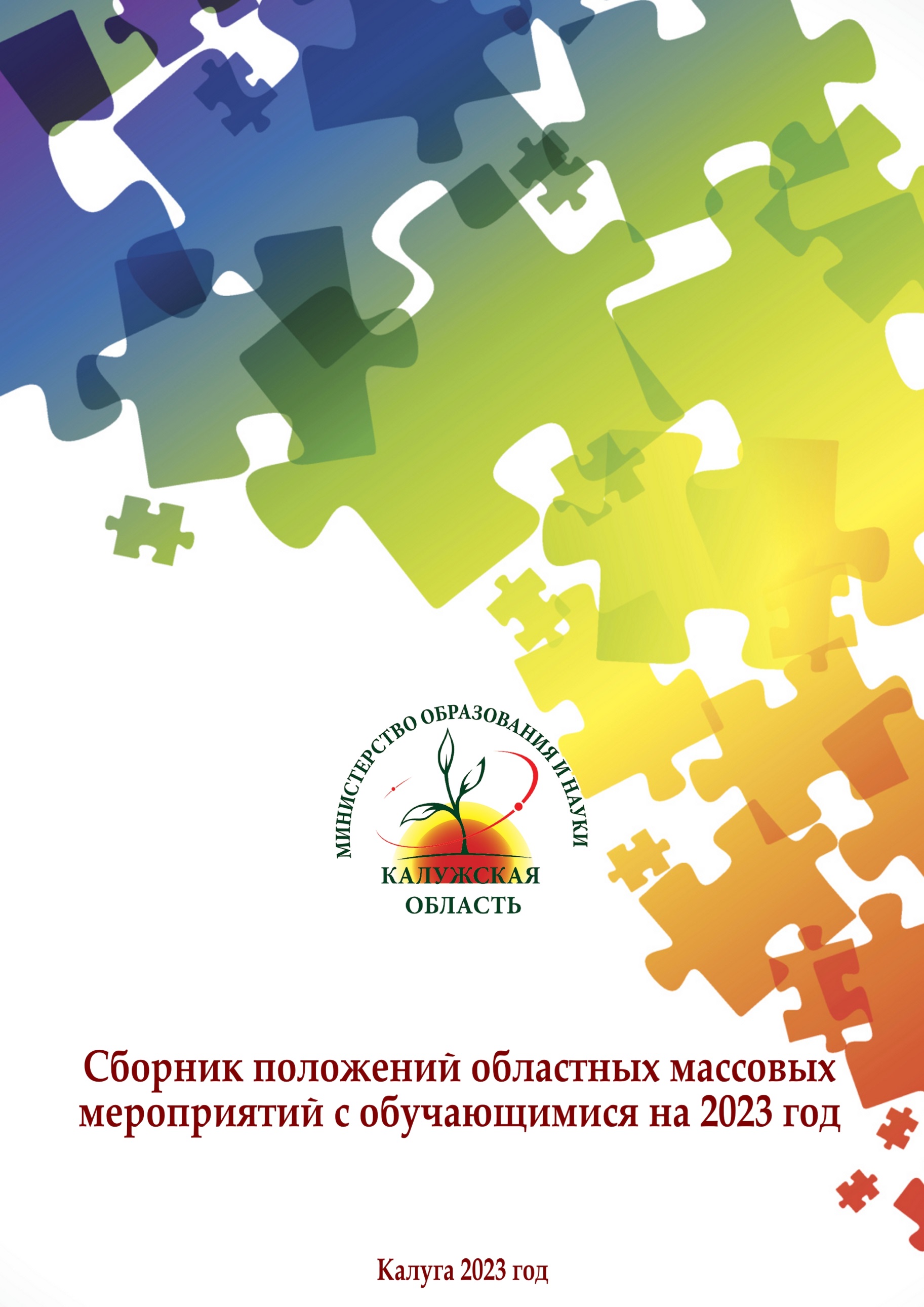 КАЛЕНДАРЬ ОБЛАСТНЫХ МАССОВЫХ МЕРОПРИЯТИЙ С ОБУЧАЮЩИМИСЯ НА 2023 ГОДПоложение о Кубке Калужской области среди команд школьников по игре «Что? Где? Когда?» в рамках Школьного Чемпионата России и Молодежного Кубка Мира по игре «Что? Где? Когда?»Общие положенияКубок Калужской области среди команд школьников по игре «Что? Где? Когда?» сезона 2023-2024 годов (далее - Кубок)  проводится министерством образования и науки Калужской области, Государственным бюджетным учреждением дополнительного образования Калужской области «Областной центр дополнительного образования детей им.Ю.А.Гагарина» (далее - ГБУ ДО КО «ОЦДОД им.Ю.А.Гагарина») в рамках Молодёжного Кубка Мира (далее - МКМ). Организатором МКМ является Межрегиональная общественная организация интеллектуально-творческих игр (далее МОО ИНТИ.).Кубок проводится с целью популяризации молодёжного интеллектуального досуга, привлечения новичков в движение интеллектуальных игр, выявления сильнейших молодежных команд, формирования сборных команд области.УчастникиВ Кубке принимают участие команды школьников 3-х возрастных групп. В составе команд имеют право участвовать:В детской группе (группе Д) - любой ученик не старше 7-го класса образовательных организаций общего и дополнительного образования Калужской области.В младшей группе (группе М) - любой ученик не старше 9-го класса образовательных организаций общего и дополнительного образования Калужской области.В школьной группе (группе Ш) - любой ученик общеобразовательной школы или учреждения дополнительного образования детей, независимо от класса, а также учащиеся 1-2 курсов средних профессиональных учебных заведений, поступившие на учебу по окончании основной школы (9 класс).Участником Кубка может стать любая команда школьников, выполняющая требования настоящего Положения и Регламента. Настоящее Положение уточняется и дополняется Регламентом Кубка (см. приложение).Регистрация команд на площадке осуществляется представителем Оргкомитета МКМ, на основании учетной карточки, непосредственно перед началом игр. Представителем МКМ является руководитель игровой площадки (Ведущий). По окончании Кубка учетные карточки передаются руководителем игровой площадки в МОО ИНТИ. Форма и порядок ведения учетной карточки определяются Регламентом.К участию в Кубке допускается не более 3-х команд от одного образовательного учреждения. Порядок и условия проведенияКубок проводится с сентября 2023 по март 2024 года в ГБУ ДО КО «ОЦДОД им.Ю.А.Гагарина» (г. Калуга, ул. К. Маркса, д. 1) и состоит из 7 туров.Даты и время проведения туров устанавливаются Регламентом. (Приложение 1)3.3.  Кубок проводится по вопросам предоставляемым МОО ИНТИ.3.4.  Участники Кубка должны внести целевой взнос за использование вопросов МКМ. Сумма взноса устанавливается МОО ИНТИ на основании Договора об участии в МКМ по «Что? Где? Когда?» сезона 2022-2023 годов, опубликованного МОО ИНТИ. (Прим.: сумма взноса для команд, вступающих в игру со 2-ого тура, может быть увеличена МОО ИНТИ).3.5. На площадке обязан присутствовать представитель МОО ИНТИ, в этой роли выступает Ведущий/руководитель площадки, в функционал которого входит также подача заявки на участие в МКМ от лица команд, оплата участия в МКМ от лица команд, учёт составов команд и пересылка электронных версий учетных карточек, подготовка пакетов вопросов и других материалов перед каждым игровым туром, оформление отчётов о результатах игры и их отправка в МОО ИНТИ.3.6. Исполнительным органом, осуществляющим подготовку и проведение Кубка, является Оргкомитет. В состав Оргкомитета входят сотрудники ГБУ ДО КО «ОЦДОД им.Ю.А.Гагарина». Его состав утверждается приказом учреждения к  каждой игре Кубка.3.7. Обязанности Оргкомитета:разработка и утверждение Регламент Кубка;контроль за соблюдением Регламента Кубка;утверждение результатов, а также определяет победителей Кубка;разрешение спорных и конфликтных ситуациях;составление отчета о проведении Кубка.3.8. Оргкомитет является коллегиальным органом, принимающим решение простым большинством голосов; в случае равенства голосов решающим является голос председателя.3.9. Настоящее Положение уточняется и дополняется Регламентом Кубка. 3.10. Положение и Регламент обязательны для выполнения всеми участниками Кубка.3.11. В связи с учетом рекомендаций санэпидемиологических служб в условиях борьбы с инфекцией Covid-19, игра может проводиться в очном или в онлайн формате.Подведение итогов и награждениеИтоги подводятся после каждого тура в каждой возрастной группе.По итогам всех туров определяются победители в каждой возрастной группе на основании решения Жюри МКМ.Все команды-участницы будут поощрены сертификатами об участии. Каждая команда, занявшая первое место в своей возрастной группе, награждается дипломом министерства образования и науки  Калужской области, кубком за первое место и памятными медалями. Каждая команда, занявшая второе место в своей возрастной категории, награждается дипломом министерства образования и науки Калужской области и памятными медалями. Каждая команда, занявшая третье место в своей возрастной категории, награждается дипломом министерства образования и науки Калужской области.Финансирование5.1. Расходы по организации и проведению Кубка и награждению победителей осуществляются за счёт организаторов. 5.2. Проезд до Калуги и обратно участников и сопровождающих их лиц осуществляются за счёт командирующих организаций.Приложение № 1РЕГЛАМЕНТМолодёжного Кубка Мира по «Что? Где? Когда?»
сезона 2023-2024 годовОБЩИЕ ПОЛОЖЕНИЯМолодёжный Кубок Мира по «Что? Где? Когда?» сезона 2023-2024 годов (далее Кубок) проводится с целью популяризации форм молодёжного интеллектуального досуга, привлечения новичков в движение интеллектуальных игр, выявления сильнейших молодёжных команд.Кубок проводится по лицензии ООО «Телекомпания «Игра-ТВ».ОБЕСПЕЧЕНИЕ ПРОВЕДЕНИЯ КУБКАПодготовку и проведение Кубка осуществляет Оргкомитет.Оргкомитет:разрабатывает и утверждает Регламент Кубка и следит за его соблюдением;утверждает персональный состав Редакторских групп, Жюри, Координаторов;утверждает результаты турнира, определяет победителей;принимает решения в спорных и конфликтных ситуациях;составляет отчёт о проведении Кубка.Для обеспечения проведения Кубка Оргкомитет назначает Координаторов, формирует Редакторские группы и Жюри.Координаторы обеспечивают весь обмен информацией между Руководителями площадок (организаторами Кубка на местах) и Оргкомитетом Кубка: приём заявок и отчётов, рассылку информации от имени Оргкомитета, публикацию результатов.Редакторская группа, ответственная за подготовку тура, готовит для него игровой пакет. Организатор Кубка заключает с каждой Редакторской группой авторский договор, определяющий её права и обязанности.Жюри рассматривает ответы участников и поданные апелляции и принимает решения о зачете ответов.ОРГАНИЗАЦИЯ ИГР НА МЕСТАХОрганизационная структура Кубка включает площадки трёх уровней: финансовые, отчётные и игровые.Непосредственное проведение игр происходит на игровых площадках под руководством Ведущего, назначаемого руководителем игровой площадки. Игра может проводиться в очном формате или в онлайн.Отчётная площадка включает одну или несколько игровых площадок. Каждая отчётная площадка оформляет единый отчёт о результатах игры на всех входящихв неё игровых площадках.Финансовая площадка включает одну или несколько отчётных площадок Каждая финансовая площадка осуществляет единовременную оплату участия в Кубке всех команд входящих в нее отчетных площадок.На каждой площадке назначается руководитель. Руководители финансовых и отчётных площадок утверждаются Оргкомитетом Кубка, руководители игровых площадок назначаются руководителями соответствующих отчётных площадок и утверждаются Оргкомитетом.Руководитель финансовой площадки может одновременно быть руководителем входящей в неё отчётной площадки. Руководитель отчётной площадки может одновременно быть руководителем входящей в неё игровой площадки.Руководитель финансовой площадки (Заявитель):подаёт в Оргкомитет заявку на участие площадки в Кубке с указанием всех входящих в неё отчётных площадок и их руководителей;выполняет оплату участия в Кубке всех команд своей финансовой площадки;гарантирует соблюдение настоящего Регламента на всех отчётных и игровых площадках своей финансовой площадки.Руководитель отчётной площадки (Представитель Оргкомитета):подаёт в Оргкомитет заявку на участие площадки в Кубке с указанием всех входящих в неё игровых площадок и их руководителей;обеспечивает учёт составов всех команд своей отчётной площадки;оформляет отчёты о результатах игры и отправляет их координаторам;получает от координаторов информацию о результатах и другие объявления и доводит эти сведения до участников;гарантирует соблюдение настоящего Регламента на всех игровых площадках своей отчётной площадки.Информационный обмен между Представителями и координаторами производится по электронной почте. Регулярный доступ к электронной почте и своевременное получение и отправка всех материалов - обязательное требование к Представителю.Руководитель игровой площадки (Ведущий):перед каждым игровым туром получает от Оргкомитета пакет вопросов;обеспечивает учёт составов всех команд своей игровой площадки;обеспечивает непосредственное проведение игры в строгом соответствии с настоящим Регламентом;после каждого тура передает Представителю необходимую для оформления отчётов информацию.Руководители площадок всех уровней несут ответственность за соблюдение настоящего Регламента и достоверность присланных отчётов. Оргкомитет имеет право направить наблюдателя на любой тур игры на любую площадку. Руководитель площадки обязан допустить наблюдателя на игру и обеспечить ему возможность проверять соблюдение регламента.РЕГИСТРАЦИЯ ПЛОЩАДОКПрием заявок на регистрацию финансовых и отчётных площадок от физических и юридических лиц (далее - Заявители) производится до 21 сентября 2023 г. включительно. Заявки высылаются в адрес Оргкомитета по электронной почте. Форма заявки утверждается Оргкомитетом.Оргкомитет объявляет решение о предварительной регистрации финансовых и отчётных площадок (или отказе в регистрации без указания причин отказа) в течение двух суток с момента получения заявки. Оргкомитет имеет право зарегистрировать финансовую площадку и отказать в регистрации входящим в неё одной или нескольким отчётным площадкам.Оргкомитет имеет право рассмотреть заявки, поданные с опозданием, и зарегистрировать соответствующие площадки. Для таких площадок Оргкомитет вправе установить тур, начиная с которого результаты этих площадок учитываются в итогах Кубка.Заявители несут ответственность за подготовку площадок к игре, обеспечение условий для проведения игр, соблюдение Регламента всеми участниками игр, уплату организационного взноса.Заявители имеют право собирать целевой взнос на проведение игр на данной площадке с команд, играющих на этой площадке.В исключительных случаях с согласия Заявителя Оргкомитет может назначить своего Представителя и (или) Ведущего для проведения игр. В этом случае Заявитель оплачивает все расходы, связанные с приездом Представителя и (или) Ведущего. В случае отказа Заявителя Оргкомитет имеет право аннулировать регистрацию площадок данного Заявителя.УЧАСТНИКИ СОРЕВНОВАНИЯКубок проводится в трёх возрастных группах: детская (группа Д), младшая (группа М), школьная (группа Ш). Все группы играют на едином пакете вопросов. Итогив каждой группе подводятся отдельно.В детской группе имеет право участвовать любой ученик 7 и более младших классов среднего общеобразовательного учебного заведения.В младшей группе имеет право участвовать любой ученик 9 и более младших классов среднего общеобразовательного учебного заведения.В школьной группе имеет право участвовать любой ученик среднего общеобразовательного учебного заведения независимо от класса, а также учащиеся 1-2 курсов средних профессиональных учебных заведений, поступившие на учебу по окончании основной школы (9 класс).Группа команды определяется по самому старшему по учебному классу игроку и указывается при первой игре команды. Технические ошибки, связанные с неверным определением группы в 1 и 2 турах, должны быть исправлены не позднее 3 тура.Команда имеет право перейти в более старшую группу с сохранением показанных в уже прошедших турах результатов. Переход в более младшую группу возможен не позднее 3 тура в результате исправления допущенной ранее технической ошибки.Игровой состав каждой команды определяется на каждом туре и включает всех игроков, выступавших за команду в данном туре. Во время игры за игровым столом может одновременно находиться не более 6 человек. Разрешаются замены игроков в перерыве между игровыми блоками. С разрешения ведущего игры допускаются замены- между вопросами.Списочный состав команды включает всех игроков, хотя бы раз попавших в игровой состав команды. Игроки, ни разу не входившие в игровой состав, в списочный состав не включаются. Списочный состав не может превышать 9 человек. Если в списочном составе уже есть 9 человек, команда может включать в игровой состав новых игроков только по специальному разрешению Оргкомитета.Как правило, каждый игрок в ходе Кубка выступает за одну команду. Во 2-6 турах игроки с разрешения руководителя игровой площадки имеют право переходить в другие команды. В случае перехода игрок включается в списочный состав новой команды и не вычёркивается из списочного состава старой. Не допускается игра одного человека в разных командах в ходе одного тура.В исключительных случаях допускается переход в другую команду в 7 туре. Такой переход может совершаться только с разрешения руководителя отчётной площадки и с обязательным уведомлением Оргкомитета о переходе и его причинах.На каждую команду, участвующую в турнире, оформляется учётная карточка установленного образца. Порядок работы с учётными карточками описан в соответствующем разделе Регламента.Как правило, каждая команда в ходе Кубка выступает на одной и той же игровой площадке. Постоянное или разовое изменение игровой площадки возможно с разрешения руководителя отчётной площадки. Постоянное или разовое изменение отчётной или финансовой площадки возможно только с разрешения Оргкомитета. При любых изменениях игровых площадок должно быть обеспечено своевременное и точное заполнение учётных карточек.Если команда, начавшая выступать в Кубке, распалась, и на правопреемственность (наследование результатов прошедших туров) по отношению к ней претендует несколько команд, преимущественное право на правопреемственность имеет та команда, в которой больше игроков, входивших в списочный состав распавшейся команды. В спорных случаях решение о правопреемственности принимает руководитель игровой площадки. При наследовании результатов сохраняется учётная карточка и списочный состав исходной команды.УЧЁТНЫЕ КАРТОЧКИНа каждую команду, участвующую в Кубке, заполняется учётная карточка. Форма учётной карточки утверждается Оргкомитетом. Отсутствие учётной карточки или нарушение правил её оформления может быть основанием для дисквалификации команды.Учётная карточка может заполняться в электронном или печатном виде. Решение о формате карточки принимает руководитель игровой площадки. Рекомендуется использовать печатные карточки для очной игры, электронные - для игры онлайн.Независимо от формата учётной карточки, в ней обязательно должны быть указаны название команды, страна, регион, город, тренер (если у команды есть тренер), контактный телефон или электронный адрес команды. Для команд России в качестве региона указывается субъект РФ, для других стран - аналогичные административные образования. В карточке может указываться дополнительная информация по усмотрению руководителя площадки.Для каждого участника в карточке должны быть указаны фамилия, имя, отчество, полная дата рождения, учебное заведение, класс (курс) и туры, в которых участвовал данный игрок.При использовании печатных карточек каждый игрок записывает свои данные собственноручно. Запись должна быть разборчивой, рекомендуется писать печатными буквами. Запись всех игроков одним почерком, неразборчивые записи, внесениев карточку отсутствующих игроков могут быть основанием для дисквалификации команды.В учётную карточку должны быть обязательно включены все игроки списочного состава команды. Вычеркивание игроков, внесенных в учетную карточку команды, не допускается.По запросу Оргкомитета руководители отчётных площадок высылают электронные или бумажные версии учётных карточек всех или указанных Оргкомитетом команд.ОРГАНИЗАЦИОННАЯ СХЕМА КУБКАКубок состоит из 7 туров. Для каждого тура выделяется игровое окно продолжительностью 10 календарных дней, примерное расписание:тур - 16-25 сентября 2023тур - 14-23 октября 2023тур - 11-20 ноября 2023тур - 9-18 декабря 2023тур - 13-22 января 2024тур - 3-12 февраля 2024тур - 3-12 марта 2024Руководители площадок самостоятельно выбирают один из игровых дней для проведения тура. В первый день игрового окна игра проводится не ранее 14 часовпо московскому времени, в остальные дни - в любое время по выбору руководителей площадок.Оргкомитет имеет право назначить дату и время игры на отдельных площадках. Назначенная Оргкомитетом дата обязательна, при проведении игры в другой день Оргкомитет имеет право аннулировать результаты тура на данной площадке.Ведущие получают доступ к вопросам в 12:00 по московскому времени в первый игровой день тура.После проведения игры руководители отчётных площадок оформляют и отправляют координаторам предварительные отчёты, содержащие полные результаты игры, а также спорные ответы и апелляции команд.Предварительный отчёт необходимо отправить не позже последнего игрового дня тура. Координаторы имеют право не рассматривать отчёты, присланные позже этого срока.По данным предварительных отчётов Координаторы составляют общую сводку спорных ответов и передают её в Жюри. Жюри рассматривает представленные ответы и принимает решения о зачёте. Координаторы публикуют решение Жюри.К моменту публикации решений Жюри Представители должны получить от Ведущих все карточки с ответами команд. Получив решения Жюри, Представитель должен заново проверить все ответы и привести зачёт в соответствие с решениями Жюри. После этого Представитель оформляет окончательный отчёт, включающий результаты всех команд. Окончательный отчет представляется в течение 2 суток после публикации решений Жюри.Координаторы имеют право не рассматривать окончательные отчёты площадок, не приславших предварительный отчёт.На основе окончательных отчётов координаторы готовят и публикуют сводные предварительные таблицы результатов.После публикации предварительных результатов руководители отчётных площадок должны сверить результаты своих команд, при необходимости внести поправкив отчёты и прислать координаторам исправленный вариант отчёта.Примерный сводный график проведения каждого тура:пятница (день X), не позднее 12:00 - Ведущие получают доступ к вопросам;пятница (X) - воскресенье (X+9) - игра;пятница (X) - воскресенье (X+9) - прием предварительных отчётов;понедельник (X+10) - уточнение предварительных отчетов, приём исправлений;вторник (X+11) - воскресенье (X+16) - работа Жюри;понедельник (X+17) - публикация решений Жюри;понедельник (X+17) - среда (X+19) - приём окончательных отчётов;среда (X+19) - публикация предварительных результатов;среда (X+19) - четверг (X+20) - уточнение данных, приём исправлений;пятница (X+21) -публикация окончательных результатов тура.Руководители отчётных площадок обязаны строго соблюдать график присылки отчётов. Координаторы формируют сводные таблицы в указанные выше дни в удобное для себя время. Все отчёты, полученные до этого момента, считаются пришедшими вовремя и включаются в обработку. Отчёты, пришедшие после формирования сводных таблиц, считаются опоздавшими и могут не рассматриваться независимо от причин опоздания.ОФОРМЛЕНИЕ ОТЧЁТОВПосле каждого тура руководители отчётных площадок оформляют и высылают в Оргкомитет отчёты о прошедшем туре.Правила оформления отчётов разрабатываются и публикуются Координаторами.Все присланные отчёты должны строго соответствовать правилам оформления отчётов. Отчёты, оформленные с ошибками, не принимаются.ПРАВИЛА ПРОВЕДЕНИЯ ТУРАВедущий, проводящий тур, должен иметь тексты настоящего регламента и пакета вопросов с авторскими ответами, критериями зачёта, комментариями и источниками информации, а также учётные карточки команд, игравших в предыдущих турах, достаточное количество бланков учётных карточек для новых команд и бланки для ответов на вопросы.Ведущий должен заранее ознакомиться с пакетом вопросов, при необходимости уточнить правильное произношение трудных слов, собственных имен и географических названий.Перед началом тура ведущий должен объявить, что проводится очередной тур (указать номер тура) Молодёжного Кубка Мира, дать возможность участникам ознакомиться с регламентом. Если пакет вопросов содержит специальное сообщение для участников, оно должно быть прочитано дословно.Перед началом тура необходимо заполнить учётные карточки. Если карточки заполняются в печатном виде, командам необходимо раздать бланки и дать время на их заполнение.Тур состоит из двух блоков по 12 вопросов. Между блоками рекомендуется делать перерыв 5-10 минут.Вопросы задаются строго в той последовательности, в которой они приведены в игровом пакете. Ведущий громко и отчетливо читает очередной вопрос строго по приведённому в пакете тексту, без каких-либо изменений. По окончании чтения вопроса произносится слово «ВРЕМЯ» и запускается отсчёт времени. Через 50 секунд ведущий предупреждает: «Осталось 10 секунд». Через минуту после начала отсчёта ведущий говорит: «Время вышло». После этого командам даётся 10 секунд для записи ответа и сдачи карточек. По истечении этого времени карточки с ответамине принимаются.Независимо от формы проведения игры (очно или онлайн) и количества команд на площадке ответы принимаются только в письменном виде. Устная сдача ответов не допускается.После сбора ответов на каждый вопрос ведущий объявляет авторский ответ и критерии зачёта, зачитывает авторские комментарии.После окончания тура подводится и объявляется участникам предварительный(до решений Жюри) итог тура. Допускается объявление промежуточных итогов после первого блока вопросов или в другие моменты по усмотрению ведущего.После окончания тура команды имеют право подать апелляции на зачет неавторских ответов и на снятие некорректных вопросов. По просьбе команды ведущий обязан предоставить для подготовки апелляции текст вопросов.СПОРНЫЕ ОТВЕТЫ И АПЕЛЛЯЦИИПри подведении предварительных итогов тура ведущий засчитывает как верные только те ответы команд, которые совпадают с авторскими или строго подходят под указанные в пакете критерии зачёта.Ответы команд, близкие к авторскому, но не совпадающие с ним и не подходящие под указанные в пакете критерии зачёта, считаются спорными. Спорные ответы включаются в отчёт о проведении тура. Решения о зачёте спорных ответов принимает Жюри Кубка.Во время игры ведущий принимает предварительные решения о зачёте верных и регистрации спорных ответов. При оформлении отчёта ответы команд рассматриваются повторно, при этом некоторые предварительные решения могут быть изменены.Любые сомнения в зачёте ответов трактуются в пользу признания ответа спорным. Это означает, что спорными следует считать и «почти верные» ответы, в правильности которых есть сомнения, и «совсем неверные», если есть хотя бы небольшая вероятность, что этот ответ может быть признан верным.После проведения тура любая команда имеет право подать апелляцию на любой вопрос. Различаются краткие и полные апелляции.Краткая апелляция содержит просьбу команды признать сданный этой командой ответ спорным и не включает никаких аргументов и обоснований для этого.Краткая апелляция подаётся ведущему в течение 15 минут после окончания тура в письменной или, с разрешения ведущего, в устной форме.При оформлении отчёта все ответы, на которые поданы краткие апелляции, оформляются как спорные. Тексты кратких апелляций в отчёт не включаются. Спорные ответы, на которые поданы краткие апелляции, в отчёте ничем не отличаются от ответов, признанных спорными по решению ведущего.Полные апелляции могут быть двух видов: на зачёт ответа и на снятие вопроса. Апелляция на зачёт содержит просьбу признать сданный командой ответ верным. При этом апеллируемый ответ обязательно должен быть включён в список спорных. Апелляция на снятие содержит просьбу признать вопрос некорректным и снять его. Любая полная апелляция должна содержать аргументы, по возможности подтвержденные ссылками на источники информации. Текст апелляции не должен включать данных о команде (название, город).Команда, желающая подать полную апелляцию, в течение 15 минут после окончания тура, сообщает об этом ведущему. Полный текст апелляции передается ведущему или руководителю отчетной площадки в электронном (или с разрешения ведущего - в письменном) виде в течение суток после окончания тура. Ведущий имеет право отказаться принимать апелляцию, если команда не подавала предварительного уведомления.Считаются неверно оформленными и не подлежащими рассмотрению апелляции:содержащие сведения о подавшей апелляцию команде;не содержащие аргументов, обосновывающих апелляционную просьбу;содержащие орфографические ошибки в словах «апелляция» и/или «засчитать» и производных от них.Тексты всех своевременно поданных и правильно оформленных апелляций включаются в предварительный отчёт площадки.Спорные ответы, и апелляции на снятие, рассматриваются Жюри Кубка. Жюри имеет право признать верным любой спорный ответ и признать любой вопрос некорректным.Апелляции, оформленные с нарушениями правил п. 10.10, не передаются на рассмотрение Жюри. Они считаются отклонёнными без рассмотрения.Если Жюри признало спорный ответ верным, этот ответ засчитывается всем сдавшим этот ответ командам на всех площадках. Ответ должен быть засчитан, даже если в отчёте площадки он не был включён в список спорных.Если Жюри признало вопрос некорректным, вопрос снимается. Итоги тура подсчитываются так, как если бы этот вопрос не был задан.ПОДВЕДЕНИЕ ИТОГОВВ ходе каждого тура команды отвечают на 24 вопроса. Правильный ответ на вопрос приносит команде 1 очко, неправильный — 0 очков. Вопросы, которые Жюри признало некорректными, в зачёт не включаются и никому очков не приносят.Ответ команды считается правильным, если он совпадает с авторским ответом или подходит под указанные в пакете критерии зачёта, а также если этот или аналогичный ответ были признаны верными решением Жюри.В каждом туре у каждой команды определяется количество очков. Места, занятые командами в туре, определяются отдельно в каждой группе в соответствиис набранными в туре очками. При равенстве очков команды считаются разделившими места. Все вопросы считаются равноправными, дополнительные показатели для распределения мест в туре не применяются.Общий итог Кубка для каждой команды определяется для каждой команды как сумма набранных очков в 6 лучших для данной команды турах. В случае равенства этого показателя у двух и более команд последовательно учитываются следующие дополнительные показатели:сумма очков во всех 7 турах;сумма очков в последних 3 турах;сумма очков в 5 лучших турах.Если все перечисленные в предыдущем пункте показатели оказались равны, команды делят места.В итоговую таблицу включаются команды, выступившие не менее чем в 3 турах.Итоги каждого тура и Кубка в целом подводятся отдельно в каждой группе. Команды, показавшие лучшие результаты в группах, становятся победителями и призерами МКМ, награждаются дипломами и призами.По согласованию с оргкомитетами соответствующих чемпионатов, результаты Кубка могут использоваться для определения участников чемпионатов стран, чемпионата Европы, других турниров высокого уровня.ПРОВЕДЕНИЕ НА ВОПРОСАХ КУБКА ДРУГИХ СОРЕВНОВАНИЙНа вопросах Кубка возможно проведение соревнований отдельных стран, регионов, клубов (далее — региональные турниры).Положение и (или) Регламент регионального турнира должны быть согласованы с Оргкомитетом Кубка.Организаторы регионального турнира должны внести целевой взнос в сумме, согласованной с Оргкомитетом.ЗАКЛЮЧИТЕЛЬНЫЕ ПОЛОЖЕНИЯФинансирование Кубка осуществляется за счёт участников. Сумма оргвзноса и порядок его уплаты определяются Оргкомитетом.Все материалы Кубка охраняются российским законодательством об авторском праве. Использование материалов без письменного разрешения Правообладателя запрещается.Контакты Оргкомитета:Телефон (Россия, МТС): +7 (910) 813-10-58.E-mail: koord@student.chgk.info. Приложение № 2 Согласие на обработку персональных данныхучастника Кубка Калужской области среди команд школьников по игре «Что? Где? Когда?» в рамках Школьного Чемпионата России и Молодежного Кубка Мира по игре «Что? Где? Когда?»(для участников)Я, _______________________________________________________________________,                                                               (далее – Представитель), документ, удостоверяющий личность: __________________________________________________________________________________________________________(номер и сведения о дате выдачи указанного документа и выдавшем его органе)являясь законным представителем     _______________________________________, __________________________________________________________________г. р., в соответствии с Федеральным законом от 27.07.2006 г. № 152-ФЗ «О персональных данных», даю согласие организаторам Кубка Калужской области среди команд школьников по игре «Что? Где? Когда?» в рамках Школьного Чемпионата России и Молодежного Кубка Мира по игре «Что? Где? Когда?» сезона 2023 – 2024 гг. (далее – Кубок) – Государственное бюджетное учреждение дополнительного образования Калужской области «Областной центр дополнительного образования детей им. Ю.А. Гагарина», расположенному по адресу: 248000 г. Калуга, ул. Карла Маркса, д. 1 (далее – Организатор), на автоматизированную, а также без использования средств автоматизации обработку персональных данных моего ребенка.Предоставляю право Организатору осуществлять все действия (операции) с персональными данными моего(й) сына/дочери, включая сбор, систематизацию, накопление, хранение, обновление, изменение, использование (включая публикации протоколов по результатам Конкурса, на официальных информационных ресурсах организатора), обезличивание, блокирование, уничтожение. Организаторы вправе обрабатывать персональные данные посредством внесения их в электронную базу данных, списки и другие отчетные формы.Передача персональных данных моего(ей) сына/дочери иным лицам или иное их разглашение (может осуществляться только с моего письменного согласия.Я оставляю за собой право отозвать свое согласие посредством составления соответствующего письменного документа, который может быть направлен мной в адрес организаторов Кубка по почте заказным письмом с уведомлением о вручении либо вручен лично под расписку надлежаще уполномоченному представителю организаторов.Я даю свое согласие на размещение персональной информации на официальных сайтах Организаторов.Подпись законного представителя  ________________    Дата_______________Согласие на обработку персональных данныхучастника Кубка Калужской области среди команд школьников по игре «Что? Где? Когда?» в рамках Школьного Чемпионата России и Молодежного Кубка Мира по игре «Что? Где? Когда?»(для руководителей)Я, _____________________________________________________________________,(далее – руководитель),документ, удостоверяющий личность: __________________________________________________________________________________________________________(номер и сведения о дате выдачи указанного документа и выдавшем его органе)в соответствии с Федеральным законом от 27.07.2006 г. № 152-ФЗ «О персональных данных», даю согласие региональному оператору Кубка Калужской области среди команд школьников по игре «Что? Где? Когда?» в рамках Школьного Чемпионата России и Молодежного Кубка Мира по игре «Что? Где? Когда?» сезона 2023-2024 гг. (далее – Кубок) – Государственное бюджетное учреждение дополнительного образования Калужской области «Областной центр дополнительного образования детей им. Ю.А. Гагарина», расположенному по адресу: 248000 г. Калуга, ул. Карла Маркса, д. 1 (далее – Оператор), на автоматизированную, а также без использования средств автоматизации обработку персональных данных.Предоставляю право организаторам осуществлять все действия (операции) с моими персональными данными, включая сбор, систематизацию, накопление, хранение, обновление, изменение, использование (включая публикации протоколов по результатам Конкурса, на официальных информационных ресурсах организатора), обезличивание, блокирование, уничтожение. Организаторы вправе обрабатывать персональные данные посредством внесения их в электронную базу данных, списки и другие отчетные формы.Передача персональных данных иным лицам или иное их разглашение может осуществляться только с моего письменного согласия.Я оставляю за собой право отозвать свое согласие посредством составления соответствующего письменного документа, который может быть направлен мной в адрес организаторов Кубка по почте заказным письмом с уведомлением о вручении либо вручен лично под расписку надлежаще уполномоченному представителю организаторов.Я даю свое согласие на размещение персональной информации на официальных сайтах Организаторов.Подпись руководителя  ___________________  Дата__________________________Приложение № 3МОЛОДЁЖНЫЙ КУБОК МИРА сезона 2023–2024 годов		УЧЁТНАЯ КАРТОЧКА КОМАНДЫГруппа (Ш, М, Д) (вписывается представителем Оргкомитета):	_______ Учётный номер (8 знаков) (вписывается представителем Оргкомитета) __________________Название команды:___________________________________________________ Страна, регион, город: _________________________________________________________Капитан:_______________________________Телефон (номер, имя)__________________________________________Email (если есть) _______________________________Тренер ___________________________________________________ Дополнительно_______________________________________________________________________Официальный сайт МКМ: http://student.chgk.info		Группа ВКонтакте: https://vk.com/mkm_chgk		Адрес оргкомитета: koord@student.chgk.info
Положение о Региональном заочном этапе Российского национального юниорского водного конкурса 2023Общие положения1.1. Настоящее положение определяет порядок проведения регионального заочного этапа Российского национального юниорского водного конкурса 2023 (далее – Конкурс).1.2. Учредителем Конкурса является министерство образования и науки Калужской области. Организацию и проведение Конкурса осуществляет государственное бюджетное учреждение дополнительного образования Калужской области «Областной эколого-биологический центр» (далее – ГБУ ДО КО «ОЭБЦ»).Цели и задачи Конкурса2.1. Цель Конкурса – выявление лучшего проекта школьников в сфере охраны и восстановления водных ресурсов.2.2. Задачи Конкурса: поощрение деятельности школьников, направленной на решение проблем питьевой воды, очистки загрязненных стоков, сохранения биоразнообразия водоемов и водотоков;побуждение школьников к исследованиям корреляций водных, социальных, климатических и других факторов.Участники Конкурса3.1. Участником Конкурса может быть учащийся образовательных организаций в возрасте от 14 до 20 лет, а также студенты 1-2 курса высших учебных заведений. 3.2. Проект в основной номинации может быть представлен двумя авторами.Порядок и сроки проведения4.1. Конкурс проводится в январе-феврале 2023 г.4.2. Номинации Конкурса: основная номинация, направленная на отбор лучшего проекта для участия в общероссийском этапе Конкурса;номинация «Начинающие журналисты пишут о воде».4.3. Требования к проекту, представляемому в основной номинации.На конкурс принимаются любые работы, посвященные охране и восстановлению водных ресурсов, в том числе по направлениям:Водная индустрия;Вода без пластика;Охрана и восстановление водных ресурсов в бассейне реки Волги;Вода и климат;Вода и мир;Моря и океаны;Вода и атом;Арктическая лента;Экономическая эффективность реализации проекта в сфере охраны и восстановления водных ресурсов;Использование методов космического мониторинга при выполнении исследовательских проектов по охране и восстановлению водных ресурсов;Сохранение биоразнообразия водных объектов.Участники могут выбрать тему в широком диапазоне: устойчивое развитие регионов, охрана и восстановление водных ресурсов, управление водными ресурсами. Приоритет отдается работам, ориентированным на оздоровление среды обитания людей и экосистем и получение научно-практического результата. Приветствуются проекты, направленные на решение муниципальных водных проблем. Необходимым требованием является применение стандартных научно-исследовательских методик и методологий при исследовании, проведении экспериментов, мониторинге и представлении результатов, включая статистическую обработку. Конкурсанты в обязательном порядке представляют предложения по возможности прямого внедрения результатов проекта с расчетом затрат или оценку затрат при выполнении своего проекта.Конкурсантам предлагается сформулировать 3-5 рекомендаций по сбережению воды в семье, в школе и на предприятиях в качестве дополнения к представляемому проекту и выложить на своих страницах в социальных сетях с хештегом #Водныйконкурс2023. Конкурсный материал оформляется в соответствии с требованиями и оценивается по критериям (приложение 2).4.4. В номинации «Начинающие журналисты пишут о воде» принимаются работы, соответствующие требованиям (приложение 3).4.5. Консультации по подготовке конкурсных работ оказываются по электронной почте olgazhy@mail.ru и по адресу г. Калуга, пер. Старообрядческий,          д. 4.4.6. Конкурсные материалы направляются по электронной почте olgazhy@mail.ru до 1 февраля 2023 года. В исключительных случаях допускается предоставление конкурсных материалов на электронном носителе в ГБУ ДО КО «ОЭБЦ» по адресу: 248600, г. Калуга, пер. Старообрядческий, д. 4.Подведение итогов Конкурса5.1. Победители и призеры Конкурса в номинациях награждаются дипломами министерства образования и науки Калужской области. 5.2. Все участники Конкурса получают свидетельство участника в электронном виде.5.3. Результаты Конкурса размещаются на сайте ГБУ ДО КО «ОЭБЦ» http://koebcu40.ru.5.4. Конкурсные материалы победителей областного этапа направляется для участия в общероссийском этапе Конкурса. Победитель областного этапа в основной номинации уведомляется по электронной почте. Победитель областного этапа конкурса в срок до 25 февраля 2023 г. предоставляет организатору областного этапа заполненную форму участника финала конкурса. Победитель областного этапа в основной номинации принимает участие в общероссийском этапе (финале) Конкурса в Москве с 23 марта по 27 апреля 2023 г. Организатор областного этапа Конкурса осуществляет организационно-методическое сопровождение участия в финале. Организатор оставляет за собой право внесения изменений в настоящее Положение при наличии изменений в проведении Федерального этапа.Приложение 1Анкета автора(ов) конкурсного материалаПредставляется в электронном виде(одна форма для всех авторов проекта)1. Полное название конкурсного материала 2. Источник информации о конкурсе (откуда узнали) 3. Данные об авторе(ах) проекта3.1. ФИО (полностью), дата рождения, № класса. Нужно обязательно приложить фотографию хорошего (полиграфического) качества.3.2. Краткая биография (где родился, семья, где учится, чем дополнительно занимается, увлечения и д.р.).3.3. Основные достижения (участие и награды в олимпиадах, конкурсах, выполненные проекты)3.4. Планы на будущее (выбор профессии, места дальнейшего обучения)3.5. Контакты (почтовый адрес, телефоны, e-mail, skype)3.6. Наличие заграничного паспорта3.7. Знание английского языка: (выбрать нужное по каждому пункту: базовый уровень, средний, свободный) Читаю, пишу, говорю4. Полное название и адрес учебного заведения (с индексом), в котором выполнялся проект. Если проект выполнялся с участием нескольких учебных заведений, то необходимо указывать полную информацию о каждом из них.5. ФИО научного(ых) руководителя(ей) проекта с указанием должности, места работы, контактных телефонов/адресов электронной почты.6. Рекомендации по сохранению воды в семье, в школе, на предприятии (5-7 рекомендаций).В соответствии с Федеральным законом «О персональных данных» даю согласие на использование моих персональных данных для составления списков участников Конкурса, опубликования списков на сайте, создания и отправки наградных документов Конкурса, рассылки конкурсных материалов, использования в печатных презентационных/методических материалах Конкурса, предоставления в государственные органы власти, для расчёта статистики участия в Конкурсе, организации участия в выставках.Подпись__________________________________________Приложение 2Требования к оформлению конкурсного материала основной номинации1. Письменный текст проекта, представляемого на Конкурс, должен отвечать следующим требованиям: 1.1. Проект должен быть написан на русском языке.1.2. Общий объем проекта не должен превышать 15 страниц, включая титульный лист, аннотацию, иллюстрации, графики, рисунки, фотографии, расчет эффективности / затрат на внедрение или выполнение проекта, перечень ссылок и приложений, список литературы.1.3. Текст должен быть расположен на одной стороне листа, напечатан через полуторный межстрочный интервал, шрифт обычный (не жирный, не курсив), Times New Roman, 12 размер, параметры страницы: верхнее и нижнее поля - 2 см, левое и правое поля – 2,5 см. 1.4. Приложения (входят в общий объем проекта, не превышающий 15 страниц) занимают не более 5 страниц (иллюстрации, фотографии, графики, таблицы и т.д.) и должны быть помещены в конце работы после списка литературы. 1.5. На титульном листе проекта обязательно должны быть в последовательном порядке указаны:название Конкурса (Российский открытый молодежный водный конкурс);четкое и краткое название проекта - не более 7 слов;имена и фамилии всех авторов проекта и полные фамилии, имена и отчества руководителей. Для последних - обязательное указание должности;название региона, год.1.6. Вторая страница проекта должна быть научной аннотацией – кратким описанием проекта, включающим главные разделы проекта, такие, как цель, методы и материалы, исследования (наблюдения), достигнутые результаты и выводы, а также краткое объяснение того, как этот проект улучшает качество жизни. Объем аннотации не должен превышать 1 лист машинописного текста. 2. К тексту проекта прилагаются в электронном виде:краткая аннотация проекта – не более 100 слов. Краткое описание проекта должно быть понятно для СМИ и заинтересованной общественности;заполненные по установленной форме анкеты авторов проекта (приложение 1), включая 3-5 рекомендаций по сбережению воды (ссылку на публикацию, оформленную в соответствии с п. 4.3)Критерии оценки проекта1. НовизнаЯвляется ли проблема, раскрываемая автором, никем ранее не исследовавшейся?Использует ли автор какие-либо новые методики  и инструменты исследования?Изучаются ли неизвестные до сих пор аспекты исследовавшейся ранее проблемы?2. АктуальностьАктуальность проекта оценивается как с точки зрения научной значимости, так и общей значимости для окружающей среды и для общества:Нацелен ли проект на решение важной проблемы в области охраны водной среды?Научная значимость проекта: относится ли он к области фундаментальных или прикладных исследований? Практическая значимость проекта: насколько возможно прямое внедрение результатов проекта? Насколько корректно проведен расчет экономической эффективности / затрат на реализацию проекта?Может ли проект улучшить качество: (а) окружающей среды, (б) жизни людей?Предлагает ли проект новые решения старых проблем?Способствует ли проект повышению осведомленности людей о проблемах водного сектора?Сочетает ли проект экологические и социальные аспекты?Направлен ли проект на оценку, прогноз и разработку программ экологически устойчивого развития региона?3. Творческий подходНеобходимо продемонстрировать творческий подход в следующих аспектах:постановка проблемы;решение проблемы;анализ данных;постановка экспериментов и организация исследований;распространение результатов и повышение осведомленности о проблеме.4. МетодологияСуществует ли четко поставленная задача по достижению конкретного результата?Четко ли определена проблема?В какой степени ограничена поставленная проблема?Спланирована ли работа в соответствии с поставленными задачами?Достаточно ли информации для того, чтобы сделать выводы?Учитывались ли возможности неправильной интерпретации данных?Сформулированы ли новые вопросы или предложения для дальнейших исследований по данной проблеме?5. Знание предметаЗнаком ли ученик с литературными данными и результатами исследований в данной области?На каких научных источниках основывается работа?Является ли список литературных источников достаточно полным (действительно ли изучены все источники, на которые были сделаны ссылки в работе?)? В какой степени проанализированы научно-популярные источники?Насколько хорошо автор знаком с предметом своего исследования?Знаком ли автор с результатами других исследований в данной области? С терминологией?Знаком ли автор с альтернативными решениями поставленной проблемы?6. Практические навыкиСделал ли участник экспонат сам (в случае, если он представлен во время презентации)Проводил ли он измерения и другую работу самостоятельно?Какую помощь он получил от родителей, учителей, профессионалов и др.?Воспользовался ли он материалами, доступными ему в учебном заведении?Где он взял материалы для изготовления экспоната? Было ли это оборудование самодельным?Насколько успешно были использованы доступные ему методы?7.  Доклад и презентация результатовМожет ли участник доложить о результатах своей работы достаточно убедительно и информативно, как устно, так и письменно, а также наглядно путем демонстрации своего экспоната?Насколько хорошо продумано содержание доклада (отчета)?На каком уровне написан текст, сделаны ли иллюстрации, графики, насколько удовлетворителен язык письменного текста? (грамотный русский язык)Прослеживаются ли в представленном отчете личные качества ученика? Насколько он индивидуален?Есть ли взаимосвязь между экспонатом и письменным текстом? 8. Актуальность рекомендаций по сохранению и сбережению водыПриложение 3Требования к номинации «Начинающие журналисты пишут о воде»Учреждение номинации «Начинающие журналисты пишут о воде» направлено на привлечение внимания школьников к проблеме охраны и восстановления водных ресурсов, развитие их творческого потенциала и помощь в выборе будущей профессии. Задачи номинации включают: поддержку деятельности и поощрение инициатив старшеклассников в информационно-коммуникационной сфере, направленной на освещение темы развития водохозяйственного комплекса Российской Федерации и вовлечение населения в решение целей и задач ФЦП «Вода России»; распространение участниками номинации информации о научно-технических и социальных проектах школьников по рациональному использованию водных ресурсов; информирование общественности участниками номинации об инициативах школьников по формированию бережного отношения к воде.Участники номинации представляют свой регион в финале общероссийского этапа Конкурса независимо от победителя регионального этапа – автора лучшего проекта.В рамках номинации «Начинающие журналисты пишут о воде России» организуется конкурс публикаций и материалов (в том числе фотопубликаций и видеороликов) старшеклассников в печатных или Интернет-СМИ, в эфире (ТВ, радио), социальных сетях, в том числе блогах. Темы материалов и публикаций: Интервью с представителем водохозяйственной отрасли; Репортаж с места события: водные ресурсы моего города;Портретный очерк молодого исследователя водных ресурсов;Статья о роли государства в управлении водными ресурсами; Аналитический опрос: а вы экономите воду? Журналистское расследование о загрязнении водоема; Новостные материалы о текущих событиях в водохозяйственной отрасти Российской Федерации;Статья «Моя ФЦП «Вода России» на темы: «Как бы я просвещал и информировал людей о принципах бережного отношения к воде и водным экосистемам, рациональному использованию водных ресурсов», «Как создать условия для привлечения населения и общественности к решению вопросов использования и охраны водных объектов», «Как повысить уровень информированности населения об основных направлениях развития водохозяйственного комплекса». Порядок представления и правила оформления материалов и публикаций участников региональных этапов Конкурса в номинации «Начинающие журналисты пишут о воде России» на общероссийский этап Конкурса:печатные СМИ: сканкопии публикации/фотопубликации в формате pdf разрешением не менее 200 dpi и первой страницы номера печатного издания, в котором опубликован материал, ссылка на данные о свидетельстве регистрации СМИ; телевидение: видеозапись материала в формате MPEG4 или AVI и файл в формате doc/docx с ФИО автора, названием материала, названием СМИ, датой и временем выхода в эфир, ссылка на данные о свидетельстве регистрации СМИ;радио: аудиозапись материала в формате MP3 или WAV и файл в формате doc/docx с ФИО автора, названием материала, названием СМИ, датой и временем выхода в эфир, ссылка на данные о свидетельстве регистрации СМИ;интернет: скриншот страницы с текстовой публикацией, фотопубликацией, видеороликом в социальной сети/блоге/на сайте, ссылка на публикацию; ссылка на материал, размещенный на интернет-телеканале /интернет-радиостанции, файл с видеороликом (в формате MPEG4 или AVI)/ аудиозаписью (в формате MP3 или WAV). Приложение 4Согласие на обработку персональных данныхучастника ________________________________________________________ (название конкурсного мероприятия)Я, ___________________________________________________________________,(ФИО родителя или лица его заменяющего),являясь законным представителем  ________________________________________, (ФИО учащегося, год рождения)в соответствии с Федеральным законом от 27.07.2006 г. № 152-ФЗ «О персональных данных», даю согласие организаторам ______________________________________                                                              (название конкурсного мероприятия) – Государственное бюджетное учреждение дополнительного образования Калужской области «Областной Эколого-биологический центр», расположенному по адресу: 248600 г. Калуга, пер. Старообрядческий, д. 4 (далее – Организатор), на обработку персональных данных.Предоставляю право Организатору осуществлять все действия (операции) с персональными данными моего(й) сына/дочери, включая сбор, систематизацию, накопление, хранение, обновление, изменение, использование (включая публикации протоколов по результатам конкурсного мероприятия, на официальных информационных ресурсах организатора), обезличивание, блокирование, уничтожение. Организаторы вправе обрабатывать персональные данные посредством внесения их в электронную базу данных, списки и другие отчетные формы.Передача персональных данных моего(ей) сына/дочери иным лицам или иное их разглашение (может осуществляться только с моего письменного согласия.Я оставляю за собой право отозвать свое согласие посредством составления соответствующего письменного документа, который может быть направлен мной в адрес организаторов по почте заказным письмом с уведомлением о вручении либо вручен лично под расписку надлежаще уполномоченному представителю организаторов.Я даю свое согласие на размещение итогов конкурсного мероприятия на официальных сайтах Организаторов.Подпись законного представителя  _________________  Дата________________Приложение 5Согласие на обработку персональных данныхруководителя, учащегося, (команды учащихся) ________________________________________________________ (название конкурсного мероприятия)Я, ___________________________________________________________________,(ФИО),даю согласие организаторам _____________________________________________(название конкурсного мероприятия) – Государственное бюджетное учреждение дополнительного образования Калужской области «Областной Эколого-биологический центр», расположенному по адресу: 248600 г. Калуга, пер. Старообрядческий, д. 4 (далее – Организатор), на обработку персональных данных.Предоставляю право организаторам осуществлять все действия (операции) с моими персональными данными, включая сбор, систематизацию, накопление, хранение, обновление, изменение, использование (включая публикации протоколов по результатам конкурсного мероприятия, на официальных информационных ресурсах организатора), обезличивание, блокирование, уничтожение. Организаторы вправе обрабатывать персональные данные посредством внесения их в электронную базу данных, списки и другие отчетные формы.Передача персональных данных иным лицам или иное их разглашение может осуществляться только с моего письменного согласия.Я оставляю за собой право отозвать свое согласие посредством составления соответствующего письменного документа, который может быть направлен мной в адрес организаторов по почте заказным письмом с уведомлением о вручении либо вручен лично под расписку надлежаще уполномоченному представителю организаторов.Я даю свое согласие на размещение своих персональных данных на официальных сайтах Организаторов.Подпись _____________________________    Дата_______________________ПОЛОЖЕНИЕпроведения регионального этапа Всероссийского конкурса сочинений «Без срока давности» среди обучающихся образовательных организаций, реализующих программы основного общего и среднего общего образования, среднего профессионального образования в 2022/23 учебном году1. Общие положения1.1. Настоящее Положение определяет порядок организации и проведения регионального этапа Всероссийского конкурса сочинений «Без срока давности» среди обучающихся образовательных организаций, реализующих программы основного общего и среднего общего образования, среднего профессионального образования (далее – Конкурс), порядок участия в Конкурсе и определяет победителей регионального этапа Конкурса.1.2. Учредителями регионального этапа Конкурса выступает министерство образования и науки Калужской области, региональным оператором Конкурса является Государственное бюджетное учреждение дополнительного образования Калужской области «Областной центр дополнительного образования детей им. Ю.А. Гагарина» (далее ГБУДО КО «ОЦДОД им. Ю.А. Гагарина»).1.3. Информационно-методическое сопровождение организации и проведения регионального этапа Конкурса осуществляется на сайте http://ocdod40.ru/ Для получения оперативной и подробной информации о Конкурсе можно обратиться на официальный сайт:https://ec.memory45.su/ в информационно-телекоммуникационной сети «Интернет» (далее – официальный сайт Конкурса).1.4. Рабочим языком Конкурса является русский язык – государственный язык Российской Федерации.2. Цели и задачи Конкурса2.1. Конкурс проводится в целях сохранения исторической памяти о трагедии мирного населения СССР – жертвах военных преступлений нацистов и их пособников в период Великой Отечественной войны 1941–1945 годов, а также установления обстоятельств вновь выявленных преступлений против мирного населения.2.2. Задачи проведения Конкурса: - воспитание уважения к памяти о героических и трагических событиях Великой Отечественной войны 1941–1945 годов;- недопущение фальсификации фактов о военных преступлениях нацистов и их пособников, геноциде мирного населения на территории стран, входивших в состав СССР в годы Великой Отечественной войны 1941–1945 годов;- приобщение подрастающего поколения к изучению трагических событий Великой Отечественной войны 1941–1945 годов, связанных с проявлением геноцида мирного населения, посредством изучения и осмысления архивных материалов, литературы, музыкальных произведений, документальных и художественных фильмов, концертов и театральных постановок, созданных в период Великой Отечественной войны 1941–1945 годов или посвященных ей;- воспитание патриотизма у подрастающего поколения через привлечение детей и молодежи к деятельности в поисковых отрядах, к участию в мероприятиях по сохранению и увековечению памяти о Великой Отечественной войне 1941–1945 годов;- закрепление в сознании молодежи юридической правомочности темы геноцида советского народа со стороны нацистов и их пособников в годы Великой Отечественной войны 1941–1945 годов.3. Участники Конкурса3.1. Участие в Конкурсе добровольное.3.2. В региональном этапе Конкурса принимают участие обучающиеся образовательных организаций Калужской области, реализующих образовательные программы основного общего и среднего общего образования, среднего профессионального образования (далее – участники Конкурса).Конкурс проводится среди следующих категорий участников Конкурса:- обучающиеся 5–7-х классов общеобразовательных организаций (категория 1); - обучающиеся 8–9-х классов общеобразовательных организаций (категория 2); - обучающиеся 10–11(12)-х классов общеобразовательных организаций (категория 3);- обучающиеся по образовательным программам среднего профессионального образования (категория 4).4. Тематика Конкурса и жанры конкурсных сочинений4.1. В конкурсных сочинениях участники Конкурса рассматривают по своему выбору следующие вопросы, связанные с сохранением и увековечением памяти о Великой Отечественной войне 1941-1945 годов, трагедии мирного населения СССР, жертвах военных преступлений нацистов и их пособников в период Великой Отечественной войны 1941-1945 годов (далее - тематические направления):- места памяти геноцида советского народа со стороны нацистов
и их пособников во время Великой Отечественной войны 1941–1945 годов;- уничтожение мирного населения на оккупированной территории в результате карательных операций, на принудительных работах в изгнании, в местах массового силового заключения и содержания граждан СССР;- преступления против детства в годы Великой Отечественной войны
1941–1945 годов;- произведения литературы, музыкального, изобразительного, драматического и (или) кинематографического искусства, отражающие геноцид мирного населения в годы Великой Отечественной войны 1941–1945 годов;- деятельность поисковых отрядов, общественных организаций и движений молодежи по сохранению и увековечению памяти о геноциде советского народа в период Великой Отечественной войны 1941–1945 годов;- чему нас учит история: трибуналы и судебные процессы по делу о геноциде советских граждан нацистами и их пособниками в период Великой Отечественной войны 1941–1945 годов.4.2 Конкурсное сочинение представляется участниками Конкурса в прозе в жанре рассказа, притчи, письма, сказки, дневника, очерка, репортажа, интервью, эссе, заочной экскурсии, рецензии, путевых заметок.4.3. Выбор тематического направления, жанра и названия работы участниками Конкурса осуществляется самостоятельно.Поэтические тексты конкурсных сочинений не рассматриваются.4.4. Методические рекомендации для участников Конкурса по организации и проведению Конкурса размещаются на официальном сайте Конкурса.5. Сроки и организация проведения Конкурса5.1. Конкурс проводится в четыре этапа:- школьный этап Конкурса - с 9 декабря 2022 г. по 30 января 2023 г.;- муниципальный этап Конкурса - с 31 января по 9 февраля 2023 г.;- региональный этап Конкурса - с 10 февраля по 28 февраля 2023 г.До 10 февраля прием работ победителей муниципального этапа;С 10 по 12 февраля обработка работ участников, для передачи членам жюри регионального этапа Конкурса;С 13 по 19 февраля проверка конкурсных работ регионального этапа;С 20 по 24 февраля подведение итогов определение победителей и призёров регионального этапа Конкурса;С 25 февраля по 27 февраля подготовка документов для отчета на федеральный этап;С 27 по 28 февраля загрузка конкурсных работ победителей регионального этапа Конкурса на федеральный этап.федеральный этап Конкурса - с 1 по 25 марта 2023 года.5.2. Для организации проведения школьного, муниципального и регионального этапов Конкурса, оценки конкурсных сочинений, определения победителей и призеров указанных этапов Конкурса в Калужской области, в срок до 29 декабря 2022 г. утверждаются ответственные за проведение школьных, муниципальных и регионального этапа Конкурса.5.3. На региональный этап Конкурса направляются работы победителей и призеров муниципального этапа, занявшие 1, 2 и 3 места в рейтинговом списке по каждой категории участников, указанных в пункте 3.2 настоящего Положения (по три конкурсных сочинения от каждой категории участников). Если по итогам муниципального этапа Конкурса определено более трех победителей и/или призеров (участников, набравших по результатам оценки наибольшее количество баллов), то участие всех этих конкурсантов в региональном этапе необходимо согласовать с региональным координатором Конкурса.6. Требования к конкурсному сочинению6.1. Все конкурсные сочинения выполняются участниками Конкурса в письменном виде на бланке Конкурса. Образец оформления конкурсного сочинения и бланк Конкурса размещаются на официальном сайте Конкурса.6.2. На всех этапах Конкурса не подлежат оценке жюри конкурсные сочинения, подготовленные с нарушением требований к их оформлению или с нарушением сроков представления сочинений, установленных учредителем Конкурса.6.3. Каждый участник Конкурса имеет право представить на Конкурс одно конкурсное сочинение.6.4. Участники Конкурса выполняют конкурсное сочинение самостоятельно.6.5. На региональный этап Конкурса должны быть представлены:- Конкурсные сочинения в сканированном виде (в формате PDF, тип изображения ЧБ, разрешение 600 dpi, объемом не более 3 МБ). К отсканированному конкурсному сочинению участника Конкурса прилагается копия, набранная на компьютере и сохраненная в формате .doc или .docx.- Заявка на участие в Конкурсе. Все поля в заявке обязательны для заполнения. Заявка может быть заполнена от руки или с использованием технических средств.- Согласие участника Конкурса/родителей (законных представителей) несовершеннолетнего участника Конкурса на обработку персональных данных, фото- и видеосъемку, использование фото-, видеоматериала, конкурсного сочинения в некоммерческих целях, в том числе публикации работы (или ее фрагмента) любым способом и на любых носителях с обязательным указанием авторства участника Конкурса.Бланки сопроводительных документов размещаются на официальном сайте Конкурса.При отсутствии одного из перечисленных документов конкурсное сочинение на региональный этап Конкурса не принимается.6.6. Работы участников, содержащие оскорбительные высказывания в адрес организаторов, партнеров, других участников Конкурса, любых иных третьих лиц, фальсификацию исторических фактов или высказывания, противоречащие основам общечеловеческих моральных норм, могут быть дисквалифицированы членами жюри и не допущены к участию на всех этапах Конкурса.6.7. На всех этапах Конкурса жюри Конкурса проверяет конкурсные сочинения на наличие некорректных заимствований. В случае выявления на региональном этапе высокого процента некорректных заимствований в конкурсном сочинении (более 25%) участник Конкурса лишается права на дальнейшее участие в Конкурсе и не включается в список финалистов.7. Критерии и порядок оценки конкурсных сочинений7.1. Каждое конкурсное сочинение на школьном, муниципальном, региональном и федеральном этапах Конкурса проверяется и оценивается тремя членами жюри.7.2. Оценка конкурсных сочинений жюри школьного, муниципального, регионального и федерального этапов осуществляется по следующим критериям:1) содержание сочинения:- соответствие сочинения выбранному тематическому направлению;- формулировка темы сочинения (уместность, самостоятельность, оригинальность);- соответствие содержания конкурсного сочинения выбранной теме;- полнота раскрытия темы сочинения;- воплощенность идейного замысла;- оригинальность авторского замысла;- корректное использование литературного, исторического, фактического (в том числе биографического), научного и другого материала;- соответствие содержания конкурсного сочинения выбранному жанру;2) жанровое и языковое своеобразие сочинения:- наличие в сочинении признаков выбранного жанра;- цельность, логичность и соразмерность композиции сочинения;- богатство лексики;- разнообразие синтаксических конструкций;- точность, ясность и выразительность речи;- целесообразность использования языковых средств;- стилевое единство;3) грамотность сочинения:- соблюдение орфографических норм русского языка;- соблюдение пунктуационных норм русского языка;- соблюдение грамматических норм русского языка;- соблюдение речевых норм русского языка.На федеральном этапе Конкурса Жюри дополнительно оценивает конкурсные сочинения по критерию «Общее читательское восприятие текста сочинения» и аргументированно рекомендует лучшие работы для награждения.7.3. Оценка по каждому показателю выставляется по шкале 0-3 балла.8. Определение победителей и подведение итогов Конкурса8.1. Победители школьного, муниципального и регионального этапов Конкурса определяются на основании результатов оценки конкурсных сочинений жюри школьного, муниципального и регионального этапов Конкурса по каждой категории участников Конкурса, указанной в пункте 3.2 настоящего Положения. Результаты оценки оформляются в виде рейтинговых списков.8.2. Определение победителей и призеров регионального этапа Конкурса осуществляется на основании оценки конкурсных сочинений членами Жюри и оформляется в виде рейтингового списка регионального этапа Конкурса.8.3. Абсолютными победителями регионального этапа Конкурса становятся 4 финалиста регионального этапа, набравшие максимальное количество баллов по результатам оценки Жюри конкурсных сочинений - по одному в каждой категории участников Конкурса, указанных в пункте 3.2 настоящего Положения.8.4. Призерами регионального этапа Конкурса становятся не более 10 участников Конкурса (в каждой категории участников), конкурсные сочинения которых набрали наибольшее количество баллов по результатам оценки Жюри, исключая абсолютных победителей, указанных в пункте 8.3. настоящего Положения.8.5. Списки участников регионального этапа Конкурса, а также победителей и призеров размещаются на сайте регионального оператора Конкурса.8.5. На региональном этапе Конкурса в соответствии с решением Жюри возможно дополнительное награждение участников по следующим номинациям:- за активную гражданско-патриотическую позицию;- за поиск и привлечение в качестве источников архивных документов;- за осуществление музейной и краеведческой деятельности;- за участие в деятельности поисковых отрядов;- за поддержку мероприятий по сохранению и увековечению памяти о Великой Отечественной войне 1941-1945 годов;- за вклад в проведение мероприятий по популяризации российских культурных, нравственных и семейных ценностей;- за оригинальность сюжета конкурсного сочинения;- за богатство и выразительность русского языка, за своеобразие жанра конкурсного сочинения;- за уважение и внимание к миссии педагога.8.6. По итогам регионального этапа Конкурса на сайте http://ocdod40.ru/ публикуются сочинения абсолютных победителей, призеров и победителей в номинациях Конкурса с указанием их педагогов-наставников.8.7. Абсолютные победители, призеры регионального этапа Конкурса награждаются дипломами министерства образования и науки Калужской области.Контактное лицо: Подчерняева Ольга Юрьевна 8 (4842) 57-90-35электронная почта: uvr-ocdod@yandex.ruПоложение о Региональном заочном этапе Всероссийского конкурса экологических рисунков 1.Общие положения1.1. Настоящее Положение определяет порядок организации и проведения регионального заочного этапа Всероссийского конкурса экологических рисунков (далее – Конкурс).1.2. Конкурс проводится в рамках реализации:Указа Президента Российской Федерации от 21.07.2020 г. № 474 «О национальных целях развития Российской Федерации на период до 2030 года»;Указа Президента Российской Федерации от 19.04.2017 г. № 176 «О стратегии экологической безопасности Российской Федерации на период до 2025 года»;федерального проекта «Успех каждого ребёнка», утвержденного протоколом заседания проектного комитета по национальному проекту «Образование» от 7 декабря 2018 г. № 3;Концепции развития дополнительного образования детей в Российской Федерации до 2030 года, утверждена распоряжением правительства РФ от 31 марта 2022 г. N 678-р;Распоряжения Правительства Российской Федерации от 29.05.2015 г. № 996-р «О стратегии развития воспитания в Российской Федерации на период до 2025 года»;Распоряжения Правительства Российской Федерации от 18.12.2012 г. №2423-р «Об утверждении плана действий по реализации Основ государственной политики в области экологического развития Российской Федерации на период до 2030 года»;Всероссийского сводного плана мероприятий, направленного на развитие экологического образования детей и молодежи в образовательных организациях, всероссийских и межрегиональных общественных экологических организациях и объединениях на 2022 год.плана основных мероприятий до 2027 года, проводимых в рамках Десятилетия детства, утвержденного распоряжением Правительства Российской Федерации от 23 января 2022 г. № 122-р.1.3. Организаторами Конкурса выступают:Министерство образования и науки Калужской областиГосударственное бюджетное учреждение дополнительного образования «Областной эколого-биологический центр» (далее – Центр).2. Цель и задачи Конкурса2.1. Цель Конкурса – привлечение внимания детей и молодежи к проблемам сохранения окружающей среды, формирование экологически грамотного стиля жизни и повышение уровня экологической культуры, усиление роли художественного творчества как средства экологического и гражданско-патриотического воспитания.2.2. Задачи Конкурса:развитие творческих способностей детей и молодежи, их фантазии и воображения; привлечение интереса к природе и экологии в субъектах Российской Федерации и распространение достоверной информации о состоянии окружающей среды; воспитания бережного и внимательного отношения к природе; развитие у детей и молодежи активной гражданской позиции и неравнодушного отношения к природе.3. Участники КонкурсаУчастие в Конкурсе могут принимать дети в возрасте от 5 до 18 лет и молодежь в возрасте от 18 лет и старше.4. Порядок, условия и сроки проведения Конкурса4.1. Конкурс проходит в декабре 2022 – март 2023 г. Конкурсные работы принимаются до 10 февраля 2023 г. Итоги Конкурса подводятся до 10 марта 2023 г.4.2. Заявки (приложение 1), согласие на обработку персональных данных (приложение 2) и работы направляются в ГБУ ДО КО «ОЭБЦ» на электронную почту lx-1070@yandex.ru  с указанием темы «Конкурс рисунков - Эколята». Контактный телефон 8(4842) 56-20-39, Хохлова Лариса Валерьевна.Работы, представленные на Конкурс после даты, которая указана в положении, не принимаются и не рассматриваются.Организаторы оставляют за собой право вносить изменения и дополнения в положение о Конкурсе, если в этом возникает необходимость.5.Темы Конкурса5.1. Содержание рисунка должно соответствовать основной тематике Конкурса и следующим темам:«Мир воды» – рисунки, изображающие водные экосистемы и их обитателей и затрагивающие проблемы охраны водных ресурсов планеты;«По лесной тропинке» – рисунки о лесе и его обитателях, а также о проблемах сохранения лесных экосистем;«Домашние питомцы» – рисунки, изображающие домашних животных, приветствуются сюжетные картины, отражающие характер питомцев и отношения с хозяевами; номинация проводится в партнерстве с ООО «Нестле Россия»;«Экологическая среда города» – рисунки, отражающие экологические проблемы и возможные пути улучшения городской среды обитания;«Заповедные уголки родного края» - рисунки, посвященные особо охраняемым природным территориям (далее – ООПТ): заказникам, заповедникам, памятникам природы и их обитателям; приветствуется региональный компонент, обязательно указать название ООПТ;«Родные пейзажи» – рисунки, основным предметом изображения которых является первозданная либо в той или иной степени преображённая человеком природа, рисунки, отражающие красоту родной природы; региональный компонент приветствуется;«Охраняемые растения и животные» – рисунки, изображающие растения и животных, занесенных в Красную книгу; региональный компонент приветствуется;«Зеленое будущее планеты» – рисунки, отражающие возможное будущее планеты и цивилизации, размышление о позитивных вариантах развития, построенных на сотрудничестве человека и природы;«Здоровье нашей планеты в наших руках» – рисунки, изображающие различные виды природоохранной деятельности детей и взрослых;«Профессия Эколог» – рисунки, изображающие реальные и возможные профессии будущего, которые будут связаны с экологией, охраной и бережным отношением к природе. Возможно изображение специалистов этих профессий за работой.5.2. На Конкурс от одного автора может быть принято не более одной работы. 5.3. Запрещается плагиат, любая перерисовка или иное копирование с чужих картин, рисунков, фотографий, а также с иных видов изображений. Участник Конкурса должен нарисовать свой рисунок, отразить личное восприятие сюжета.6. Критерии оценки конкурсных работ 6.1. Каждый представленный на Конкурс рисунок оценивается по следующим критериям:отражение экологической тематики и ее раскрытие (до 5 баллов);художественная выразительность (до 5 баллов);познавательная направленность (до 5 баллов);оригинальность (до 5 баллов);качество исполнения (до 5 баллов);композиционное решение (до 5 баллов);эстетический вид (до 5 баллов).           6.2. Итоги конкурса проводятся по пяти возрастным категориям участников:5-6 лет;7-9 лет;10-14 лет;15-18 лет;старше 18 лет.           6.3. Решения жюри Конкурса обжалованию не подлежат. 7. Подведение итогов конкурса7.1 По наибольшему количеству набранных баллов определяются победитель (1 место) и призеры (2 и 3 место) в каждой возрастной  категории, которые награждаются дипломами Министерства образования и науки Калужской области, а также 5 лауреатов в каждой возрастной категории, которые награждаются дипломами  за подписью директора ГБУ ДО КО «ОЭБЦ».Работы победителей, набравших наибольшее количество баллов, направляются для участия в федеральном этапе Конкурса.Все участники получают сертификаты участника в электронном виде.Результаты Конкурса размещаются на сайте ГБУ ДО КО «ОЭБЦ» http://koebcu40.ru .Приложение  1Форма заявки участника регионального заочного этапа 
Всероссийского конкурса экологических рисунков1. Тема работы (в соответствии с положением)2. Название работы.2. Возрастная категория  (возраст автора)3. Фамилия, имя, отчество автора (полностью). Для коллективной работы список участников Конкурса.4. Место учебы (образовательная организация, класс). 5. Организация, на базе которой выполнена конкурсная работа: полное название и сокращенное (по уставу) с указанием муниципального района;индекс, адрес, телефон/факс с кодом; e-mail.5. Фамилия, имя, отчество руководителя работы, его место работы, должность, ученая степень и звание (если имеется).6. Контактные данные руководителя (e-mail, телефон с кодом).Приложение 2Согласие на обработку персональных данныхучастника ________________________________________________________ (название конкурсного мероприятия)Я, ___________________________________________________________________,(ФИО родителя или лица его заменяющего),являясь законным представителем  ________________________________________, (ФИО учащегося, год рождения)в соответствии с Федеральным законом от 27.07.2006 г. № 152-ФЗ «О персональных данных», даю согласие организаторам ______________________________________                                                              (название конкурсного мероприятия) – Государственное бюджетное учреждение дополнительного образования Калужской области «Областной Эколого-биологический центр», расположенному по адресу: 248600 г. Калуга, пер. Старообрядческий, д. 4 (далее – Организатор), на обработку персональных данных.Предоставляю право Организатору осуществлять все действия (операции) с персональными данными моего(й) сына/дочери, включая сбор, систематизацию, накопление, хранение, обновление, изменение, использование (включая публикации протоколов по результатам конкурсного мероприятия, на официальных информационных ресурсах организатора), обезличивание, блокирование, уничтожение. Организаторы вправе обрабатывать персональные данные посредством внесения их в электронную базу данных, списки и другие отчетные формы.Передача персональных данных моего(ей) сына/дочери иным лицам или иное их разглашение (может осуществляться только с моего письменного согласия.Я оставляю за собой право отозвать свое согласие посредством составления соответствующего письменного документа, который может быть направлен мной в адрес организаторов по почте заказным письмом с уведомлением о вручении либо вручен лично под расписку надлежаще уполномоченному представителю организаторов.Я даю свое согласие на размещение итогов конкурсного мероприятия на официальных сайтах Организаторов.Подпись законного представителя  _________________  Дата________________Согласие на обработку персональных данныхруководителя, учащегося, (команды учащихся) ________________________________________________________ (название конкурсного мероприятия)Я, _______________________________________________________________________,(ФИО),даю согласие организаторам _______________________________________________________________________(название конкурсного мероприятия)Государственное бюджетное учреждение дополнительного образования Калужской области «Областной Эколого-биологический центр», расположенному по адресу: 248600 г. Калуга, пер. Старообрядческий, д. 4 (далее – Организатор), на обработку персональных данных.Предоставляю право организаторам осуществлять все действия (операции) с моими персональными данными, включая сбор, систематизацию, накопление, хранение, обновление, изменение, использование (включая публикации протоколов по результатам конкурсного мероприятия, на официальных информационных ресурсах организатора), обезличивание, блокирование, уничтожение. Организаторы вправе обрабатывать персональные данные посредством внесения их в электронную базу данных, списки и другие отчетные формы.Передача персональных данных иным лицам или иное их разглашение может осуществляться только с моего письменного согласия.Я оставляю за собой право отозвать свое согласие посредством составления соответствующего письменного документа, который может быть направлен мной в адрес организаторов по почте заказным письмом с уведомлением о вручении либо вручен лично под расписку надлежаще уполномоченному представителю организаторов.Я даю свое согласие на размещение своих персональных данных на официальных сайтах Организаторов.Подпись _____________________________    Дата_______________________Положение областном конкурсе детско-юношеского творчества
по пожарной безопасности «Неопалимая Купина»Общие положенияЕжегодный областной конкурс детско-юношеского творчества по пожарной безопасности «Неопалимая купина» (далее - Конкурс) проводится Главным управлением МЧС России по Калужской области, министерством образования и науки Калужской области, Калужским областным отделением Общероссийской общественной организации «Всероссийское добровольное пожарное общество» (далее - организаторы Конкурса), совместно с муниципальными органами управления образованием, в соответствии с планом совместных мероприятий по профилактике несчастных случаев и предотвращению гибели детей на пожарах и других чрезвычайных ситуациях на 2023 год.Цели и задачи конкурсаПопуляризация деятельности Всероссийского добровольного пожарного общества, как крупнейшей в России общественной социально ориентированной организации в области пожарной безопасности.Создание положительного образа пожарных- добровольцев ВДПО.Формирование и закрепление навыков грамотного поведения в условиях пожара и других чрезвычайных ситуациях.Воспитание и формирование гражданской ответственности в области пожарной безопасности.Создание условий для творческой самореализации детей и подростков, развития их творческого потенциала.Выявление и поддержка одаренных детей, в том числе детей с ограниченными возможностями, из малоимущих и социально незащищенных категорий.Пропаганда безопасного образа жизни среди детей и юношества.Совершенствование системы обучения детей и подростков правилам и мерам пожарной безопасности, правилам поведения в экстремальных ситуациях.Содействие в профессиональной ориентации детей и подростков, популяризация профессии пожарного спасателя.Пропаганда пожарно-технических знаний и реализация иных задач, направленных на предупреждение пожаров и умение действовать в экстремальных ситуациях.Организация и порядок проведения конкурсаОбщее руководство подготовкой и проведением Конкурса осуществляет Оргкомитет Конкурса, который формируется организаторами из числа представителей учреждений - организаторов Конкурса.Организационно-методическое обеспечение проведения Конкурса осуществляет Государственное бюджетное учреждение дополнительного образования Калужской области «Областной центр дополнительного образования детей им. Ю.А.Гагарина» (далее ГБУ ДО КО «ОТТДОД им. Ю.А. Гагарина»).Конкурс проводится в два этапа:I (муниципальный) этап: октябрь 2022 года - январь 2023 годаПервый (муниципальный) этап Конкурса проводится в муниципальных районах и городских округах, а также в образовательных организациях. Подготовка и проведение первого (муниципального) этапа Конкурса возлагается на органы управления образованием муниципальных районов и городских округов.II (областной) этап: февраль - март 2023 года.Организацию и проведение второго (областного) этапа, а также подведение итогов Конкурса осуществляет областной Оргкомитет совместно с Жюри. Состав жюри формируется и утверждается Оргкомитетом.Участники конкурсаКонкурс проводится среди обучающихся в общеобразовательных организациях, воспитанников детских садов, студентов, курсантов, всех заинтересованных лиц. Участники Конкурса подразделяются на IV возрастные группы:1 группа - до 7 лет (включительно);II группа - 8-10 лет (включительно);III группа - 11 - 14 лет (включительно);IV группа - 15-18 лет (включительно).К участию во втором (областном) этапе Конкурса допускаются победители и призёры первого (муниципального) этапа, занявшие соответственно I и II, III места.Участниками Конкурса могут быть обучающиеся и воспитанники организаций дополнительного образования, общеобразовательных организаций, детских домов, детско-юношеских объединений муниципальных районов и городских округов области.Условия участия в конкурсеДля участия во II (областном) этапе Конкурса Оргкомитетам I (муниципального) этапа Конкурса необходимо не позднее 18 февраля 2023 года предоставить в Оргкомитет второго (областного) этапа творческие работы, занявшие I, II, III места в каждой возрастной группе по адресу: г. Калуга, ул. Пухова, д.38, ВДПО Калужской области, с уведомлением об отправке по электронной почте alenteva.ey@vdpo40.ru с указанием темы: «Неопалимая купина» или по телефону (8-4842) 27-97-01(доб. 2041).Контактные телефоны МЧС и ВДПО для информации 718-167, 27-97-01(доб. 2041).Конкурсные работы не подлежат возврату и передаются организаторам для оформления областных выставок и предоставления на различные конкурсы по заданной тематике.Номинации конкурсаНоминации конкурса:художественно-изобразительное творчество: рисунок, плакат, стенгазета, эмблемы ДЮП, МЧС, ВДПО; книжная графика, иллюстрации информационного и познавательного содержания и т.п..декоративно-прикладное творчество: работы традиционных народных ремесел и декоративно-прикладного искусства, сюжетная композиция, аппликация, оригами, коллаж, вышивка, нитяная графика, вязание, батик, лоскутное шитье, бисероплетение, выжигание, художественная резьба, керамика, лепка, текстильный дизайн, игрушка, витраж, папье-маше, декупаж, тестопластика, пластилинография и др.технические виды творчества: работы предполагают моделирование, конструирование, макеты, технические приборы, настольные и компьютерные игры, головоломки, кроссворды и т.п.Требования к оформлению работ:настенные работы должны быть выполнены на твердой основе в рамках из любого оформительского материала, форматом А2, АЗ, А4;настольные работы устанавливаются и закрепляются на жесткой подставке (основе), размер которой не должен превышать ЗООх*400мм;в правом нижнем углу работы должна располагаться табличка, на которой указываются: Ф.И.О.(полностью) и возраст участника, название работы, наименование образовательной организации (кружка, студии), регион, Ф.И.О.(полностью) руководителя.ОБРАЗЕЦ:                                      Иванов Петр Сергеевич, 11 лет«Пожар в жилом доме»,МБОУ «СОШ № 3»город Обнинск Калужской области.Руководитель - Мельникова Ольга БорисовнаТематика работ, представляемых на конкурсТематика работ:предупреждение пожаров и шалости детей с огнем;действия в условиях пожаров и чрезвычайных ситуаций, оказание помощи пострадавшим;работа, учеба и быт профессиональных пожарных и спасателей, работников ВДПО, дружин юных пожарных.пожары в быту, на производстве, на сельскохозяйственных объектах и объектах транспортной инфраструктуры, лесные пожары и т.д.;история ВДПО;современная противопожарная и спасательная техника и перспективы ее развития;пожарно-спасательный спорт;нарушения правил пожарной безопасности, являющиеся причинами возникновения пожаров;деятельность пожарно-спасательных служб, а также другие направления борьбы с пожарами, спасания людей (детей) и материальных ценностей.Работы могут выполняться в любом жанре и стиле, с использованием различных материалов (карандаш, пастель, акварель, гуашь, декоративные материалы), могут сопровождаться стихами, пословицами и т.п.Критерии оценкиКритерии оценки:творческий подход к выполнению работы;соответствие заявленной темы;новаторство и оригинальность;высокий уровень мастерства, художественный вкус, техника исполнения;соответствие работы возрасту учащихся;эстетический вид изделия (оформление изделия).Подведение итогов и награждениеПри подведении итогов определяются победители (I место) и призёры (II, III места) в трех номинациях: «Художественно-изобразительное творчество», «Декоративно-прикладное творчество» и «Технические виды творчества» в IV возрастных группах: до 7 лет (включительно); 8-10 лет (включительно); 1 1 -14 лет (включительно); 15-18 лет (включительно).В процессе подведения итогов могут проводиться выставки конкурсных работ.После подведения итогов Конкурса, объявляются результаты.НаграждениеНаграждение предусматривается за I, II, III места в четырех возрастных группах и трех номинациях. Оргкомитет конкурса оставляет за собой право не присуждать призовые места в отдельных номинациях при отсутствии работ, заслуживающих поощрения, или в случае нарушение конкурсантами требований Конкурса.Победители и призеры награждаются грамотами и памятными подарками. Результаты Конкурса публикуются на сайте ВДПО Калужской области, Главного управления МЧС России по Калужской области, Областного центра дополнительного образования детей имени Ю. А. Гагарина, средствах массовой информации.Финансирование конкурсаФинансовое обеспечение призового фонда осуществляется за счет средств Калужского областного отделения Общероссийской общественной организации «Всероссийское добровольное пожарное общество».Приложение 1ЗАЯВКАна участие во II (областном) этапе Всероссийского конкурса детско-
юношеского творчества по пожарной безопасности «Неопалимая купина»победителей и призеров I (муниципального) этапа 	района (округа)Председатель оргкомитетапервого (муниципального) этапа(с указанием должности и места работы) Ф.И.О.Приложение 2 Согласие на обработку персональных данных  участника областного конкурса детско-юношеского творчества по пожарной безопасности «Неопалимая Купина».(для несовершеннолетних)Я, ________________________________________________________________,  (далее – Участник), документ, удостоверяющий личность: __________________________________________________________________________(номер и сведения о дате выдачи указанного документа и выдавшем его органе) являясь законным представителем     ____________________________________________, ___________________________________________________г. р., в соответствии с Федеральным законом от 27.07.2006 г. № 152-ФЗ «О персональных данных», даю согласие организаторам областного конкурса детско-юношеского творчества по пожарной безопасности «Неопалимая Купина» (далее – Конкурс) – Государственное бюджетное учреждение дополнительного образования Калужской области «Областной центр дополнительного образования детей им. Ю.А. Гагарина», расположенному по адресу: 248000 г. Калуга, ул. Карла Маркса, д. 1 (далее – Организатор), на автоматизированную, а также без использования средств автоматизации обработку персональных данных.Предоставляю право Организатору осуществлять все действия (операции) с персональными данными моего(й) сына/дочери__________________________________________________________                                                   (Фамилия, имя, отчество ребёнка)включая сбор, систематизацию, накопление, хранение, обновление, изменение, использование (включая публикации протоколов по результатам Конкурса, на официальных информационных ресурсах организатора), обезличивание, блокирование, уничтожение. Организаторы вправе обрабатывать персональные данные посредством внесения их в электронную базу данных, списки и другие отчетные формы.Передача персональных данных моего(ей) сына/дочери ______________________________________________________________________ (Фамилия, имя, отчество ребёнка)иным лицам или иное их разглашение (может осуществляться только с моего письменного согласия.Я оставляю за собой право отозвать свое согласие посредством составления соответствующего письменного документа, который может быть направлен мной в адрес организаторов Конкурса по почте заказным письмом с уведомлением о вручении либо вручен лично под расписку надлежаще уполномоченному представителю организаторов.Я даю свое согласие на размещение конкурсной работы\выступления на официальных сайтах Организаторов.Подпись законного представителя Участника  _________________________Дата_____________________Согласие на обработку персональных данных  участника областного конкурса детско-юношеского творчества по пожарной безопасности «Неопалимая Купина». (для совершеннолетних)Я,__________________________________________________________________________________,(далее – Участник), документ, удостоверяющий личность: __________________________________________________________________________________________________________(номер и сведения о дате выдачи указанного документа и выдавшем его органе)в соответствии с Федеральным законом от 27.07.2006 г. № 152-ФЗ «О персональных данных», даю согласие региональному оператору областного конкурса детско-юношеского творчества по пожарной безопасности «Неопалимая Купина» (далее – Конкурс) – Государственное бюджетное учреждение дополнительного образования Калужской области «Областной центр дополнительного образования детей им. Ю.А. Гагарина», расположенному по адресу: 248000 г. Калуга, ул. Карла Маркса, д. 1 (далее – Оператор), на автоматизированную, а также без использования средств автоматизации обработку персональных данных.Предоставляю право организаторам осуществлять все действия (операции) с моими персональными данными, включая сбор, систематизацию, накопление, хранение, обновление, изменение, использование (включая публикации протоколов по результатам Конкурса, на официальных информационных ресурсах организатора), обезличивание, блокирование, уничтожение. Организаторы вправе обрабатывать персональные данные посредством внесения их в электронную базу данных, списки и другие отчетные формы.Передача персональных данных иным лицам или иное их разглашение может осуществляться только с моего письменного согласия.Я оставляю за собой право отозвать свое согласие посредством составления соответствующего письменного документа, который может быть направлен мной в адрес организаторов Конкурса по почте заказным письмом с уведомлением о вручении либо вручен лично под расписку надлежаще уполномоченному представителю организаторов.Я даю свое согласие на размещение конкурсной работы на официальных сайтах Организаторов.Подпись участника  ________________________ Дата_____________________Положение об областном заочном конкурсе юных кинематографистов «Десятая муза» в рамках Всероссийского конкурса юных кинематографистов 
«Десятая муза»  памяти Сергея Васильевича ЧернышёваОбщие положения1.1. Настоящее положение определяет порядок проведения областного конкурса детского теле-видео-творчества в рамках Всероссийского конкурса юных кинематографистов «Десятая муза» (далее – Конкурс).1.2. Учредителем Конкурса является министерство образования и науки Калужской области, организационно-методическое обеспечение Конкурса осуществляет Государственное бюджетное учреждение дополнительного образования Калужской области «Областной центр дополнительного образования детей им. Ю.А. Гагарина» (далее – ГБУ ДО КО «ОЦДОД им. Ю.А. Гагарина»).1.3. Конкурс проводится с целью популяризации инженерных специальностей и профессиональной ориентации подрастающего поколения.1.4. Задачи Конкурса:выявление и поощрение юных кино- и видео-любителей, добивающихся высоких результатов в данной сфере деятельности;формирование новых знаний, умений и компетенций у подрастающего поколения, воспитания высокого художественного вкуса детей средствами киноискусства и тележурналистики;привлечение внимания общественности к достижениям и проблемам развития детского кино-видео-творчества;профессиональная ориентация подрастающего поколения. 1.5 Конкурс посвящен памяти Сергея Васильевича Чернышёва - Заслуженного деятеля искусств России, Вице-президента Ассоциации историко-патриотического и военного кино России, члена Правления Гильдии кинооператоров России.Участники Конкурса2.1. К участию в Конкурсе приглашаются обучающиеся государственных, негосударственных и муниципальных образовательных организаций общего и дополнительного образования. Калужской области в возрасте от 7 до 18 лет.I-я возрастная группа 7-13 лет;II-я возрастная группа 14-18 лет.2.2. Допускается индивидуальное и коллективное участие в соответствии с требованиями к Конкурсу.Условия и порядок проведения Конкурса3.1. Конкурс проводится заочном режиме.3.2. Участник конкурса до 17 февраля 2023 года  подает работу в электронном виде на электронный адрес uvr-ocdod@yandex.ru с пометкой «на конкурс Десятая муза» следующие документы:заявку (в формате Word), согласие на обработку персональных данных (приложение 2);конкурсную работу (в виде ссылки на скачивание);конкурсный материал в формате mp4(HD 720p или HD 1080p), либо wmv(HD 1080-25p 6,7 Mбит/с) (хронометраж одной работы не более 20 минут). аннотацию к работе3.3. Работы предоставляются на Конкурс в виде ссылок на файлообменники и видеохостинги. Материалы могут быть размещены на Яндекс диске (или другом файлообменнике). Примерный вид ссылки: https://disk.yandex.ru/client/disk. Видеоматериалы должны быть подписаны (ФИО участника, образовательное учреждение, название видеоролика) НЕ удалять файлы до окончания конкурса.3.4. Допускаются фильмы любого жанра и творческого решения, отвечающие целям и задачам Конкурса. От одного творческого объединения (кино- или видеостудии) принимается не более 5-х фильмов (1 фильм – 1 номинация) от каждой возрастной группы. 3.5. на Конкурс принимаются работы, выполненные в 2022-2023 учебном году.3.6. В представленном конкурсном фильме должны отсутствовать: сцены и сюжеты, оскорбляющие чувства верующих разных конфессий; сцены жестокости и насилия; сюжеты и кадры, рекламирующие и пропагандирующие суицид, наркотики, алкоголь, курение и другие человеческие пороки.3.7. К Конкурсу не допускаются фильмы, ранее участвовавшие в данном Конкурсе. 3.8. Ответственность за соблюдение авторских прав конкурсной работы несут участники и их наставники, представившие работу на Конкурс.Номинации Конкурса4.1. Конкурс проводится по следующим номинациям: документальный экран: фильм-кинохроника (репортаж); фильм-беседа; фильм - монолог; фильм-интервью; фильм - обозрение; фильм - биография; фильм на социальную тему; агитационный фильм;научное кино:	 научно-популярный фильм; учебный фильм; научно-исследовательский фильм; научно-производственный фильм;игровое кино: исторический фильм, музыкальный фильм, жанры «Сказка», «Приключения», «Притча»;анимационное искусство:	объемная анимация, живописная анимация, перекладочная мультипликация, компьютерная анимация, пластилиновая мультипликация.Спецноминации:Социальная реклама;Видеоролик;Телевизионная журналистика;Специальная номинация к 50-летию отрядов инспекторов дорожного движения «ИЮД-50».Номинация «Документальный экран»в фильме-кинохронике участник представляет репортаж с яркого события, мероприятия, праздника, свидетельствует о факте и значимости его проведения;в фильме-беседе участник представляет материал об интересном собеседнике, о ярких событиях его жизни и деятельности;в фильме — монолог участник представляет материал из серии «расскажи сам о себе»;в фильме-интервью участник представляет материал о людях, интересных событиях, значимых для окружающих;в фильме — обозрение участник представляет материал, короткую информацию о жизни страны, внутренних и международных политических событиях и др.;в фильме — биографии участник представляет материал о жизни выдающихся людей;в фильме на социальную тему участник представляет материал социально значимый для окружающих: о вреде пагубных привычек, о защите животных, охране природы и т.д.;в агитационном фильме участник представляет короткометражный фильм публицистического характера, используемый в целях агитации.Номинация «Научное кино»в научно-популярном фильме участник рассказывает в общедоступной форме об основах различных наук, популяризирует достижения во всех областях знания. Участник может использовать специальные виды съемки (замедленная, ускоренная, в рентгеновских лучах, микросъемка), мультипликационное (графическое и объемное) моделирование. Целесообразно в научно-популярном фильме использовать материалы по искусству, спорту, кинопутешествиям и т. д. Фильмы могут включать в себя такие жанры, как кинолекция, киноочерк, фильм-наблюдение, фильм-размышление, фильм-исследование, фильм - предупреждение и т. д.;в учебном фильме участник представляет материал, направленный на получение дополнительных знаний учащимися общеобразовательных учреждений в предметной деятельности и предназначенный для использования в учебном процессе;в научно-исследовательском фильме участник представляет исследование в различных областях науки. Материал исследования подкрепляется научными знаниями и доказательствами;в научно-производственном фильме участник представляет материал, который пропагандирует новую технику и прогрессивные методы труда в народном хозяйстве, рассказывает о людях разных профессий, мотивирует учащихся на приобретение социально-значимых профессий.Номинация «Игровое кино»в историческом фильме участник в игровой форме воссоздает исторические события, которые основаны на изображении реальных событий, реальных персонажей исторического прошлого;в музыкальном кино участник представляет фильм, в котором музыка играет главенствующую роль. В этом жанре также участник может представить фильм- музыкальный видеоклип;в жанре «Сказка» участник представляет продукт, сюжет которого наполнен добром, умением выручить человека из беды, прийти на помощь;в жанре Приключения» участник представляет продукт, направленный на смекалку персонажей, умение перехитрить, обмануть злодея, найти оригинальный выход героев выпутаться из сложных ситуаций;в жанре «Притча» участник представляет продукт, направленный на возвращение героя на круги своя.Номинация «Анимационное искусство»Жанры:	объемная анимация, живописная анимация, перекладочная мультипликация, компьютерная анимация, пластилиновая мультипликация.Выбор темы на усмотрение участника и педагога.4.2. В случае малого количества участников в той или иной номинации организаторы могут объединить номинации.Спецноминации:социальная реклама участник представляет продукт, направленный на освещение проблем внутри человека и общества. При этом нельзя забывать, что в социальных видеороликах, как разновидности социальной рекламы необходимо придерживаться принципа социальной рекламы – запрет на использование любых брендов и марок, отсутствие коммерческих целей.Видеоклип участник представляет продукт, не продолжительный по времени, художественно составленная последовательность кадров.Телевизионная журналистика участник представляет продукт, который направлен на распространение социальной информации.Специальная номинация к 50-летию отрядов инспекторов дорожного движения «ИЮД 50» участник представляет продукт, который может быть направлен на тему «дорожные ловушки», пдд для пешеходов, пдд для велосипедистов, социальную рекламу и т.д.Критерии оценки5.1. Для оценивания конкурсных работ создается жюри, состав которого утверждается приказом директора ГБУ ДО КО «ОЦДОД им. Ю.А. Гагарина. 5.2. Критериями оценки являются: соответствие творческой работы номинации;соответствие морально-этическим нормам;оригинальность идеи сценария, проработка характеров и сценарных ходов;воплощение авторского замысла и целостность восприятия произведения;операторское воплощение замысла режиссёра, органичность композиционного, светового и цветового решения построения кадра;достоверность раскрытия образа, эмоциональное восприятие;оригинальность и оправданность использования технических средств и спецэффектов при раскрытии авторского замысла;законченность сюжета.5.3. Работы оцениваются по 5-балльной системе. Оценки членов жюри суммируются и выводится среднее арифметическое. Максимальное количество – 40 баллов. 5.4. Решение жюри оформляется итоговым протоколом.Подведение итогов Конкурса6.1. По итогам Конкурса в каждой номинации в каждой возрастной группе определяются победитель Конкурса (1 место) и призёры (2, 3 места), набравшие наибольшее количество баллов. 6.2. Победителям вручаются дипломы министерства образования и науки Калужской области, призерам вручаются дипломы организаторов Конкурса.6.3. Учреждены специальные дипломы жюри (прим.: жюри может изменять формулировку специальных дипломов):лучший автор сценария фильма;лучший режиссер;лучший оператор;лучший художник анимационного кино;компьютерная графика и спецэффекты.6.4. Все участники Конкурса получают сертификаты участника. 6.5. Победители Конкурса будут рекомендованы для участия во Всероссийском конкурсе юных кинематографистов «Десятая муза» и в Большом Всероссийском фестивале детского и юношеского творчества.Финансирование Конкурса7.1. Расходы по организации и проведению областного Конкурса и награждению победителей осуществляются за счёт организаторов. Контактная информация: e-mail: uvr-ocdod@yandex.ru;телефон: 8 (4842) 57-90-35 Галкина Анастасия АлександровнаПриложение 1Заявка на участие в областном заочном конкурсе юных кинематографистов«Десятая муза» в рамках Всероссийского конкурса юных кинематографистов«Десятая муза»ВСЕ ПОЛЯ ОБЯЗАТЕЛЬНЫ ДЛЯ ЗАКОЛНЕНИЯСогласие на обработку персональных данных  участника областного заочного конкурса юных кинематографистов «Десятая муза» в рамках Всероссийского конкурса юных кинематографистов «Десятая муза» (для несовершеннолетних)Я, _______________________________________________________________,(далее – представитель участника),документ, удостоверяющий личность: ______________________________________ (номер и сведения о дате выдачи указанного документа и выдавшем его органе)являясь законным представителем     ____________________________________________, ______________________г. р., в соответствии с Федеральным законом от 27.07.2006 г. № 152-ФЗ «О персональных данных», даю согласие организаторам областного заочного конкурса юных кинематографистов «Десятая муза» в рамках Всероссийского конкурса юных кинематографистов «Десятая муза» (далее – Конкурс) – Государственное бюджетное учреждение дополнительного образования Калужской области «Областной центр дополнительного образования детей им. Ю.А. Гагарина», расположенному по адресу: 248000 г. Калуга, ул. Карла Маркса, д. 1 (далее – Организатор), на автоматизированную, а также без использования средств автоматизации обработку персональных данных.Предоставляю право Организатору осуществлять все действия (операции) с персональными данными моего(й) сына/дочери__________________________________________________________                                                   (Фамилия, имя, отчество ребёнка)включая сбор, систематизацию, накопление, хранение, обновление, изменение, использование (включая публикации протоколов по результатам Конкурса, на официальных информационных ресурсах организатора), обезличивание, блокирование, уничтожение. Организаторы вправе обрабатывать персональные данные посредством внесения их в электронную базу данных, списки и другие отчетные формы.Передача персональных данных моего(ей) сына/дочери ______________________________________________________________________ (Фамилия, имя, отчество ребёнка)иным лицам или иное их разглашение (может осуществляться только с моего письменного согласия.Я оставляю за собой право отозвать свое согласие посредством составления соответствующего письменного документа, который может быть направлен мной в адрес организаторов Конкурса по почте заказным письмом с уведомлением о вручении либо вручен лично под расписку надлежаще уполномоченному представителю организаторов.Я даю свое согласие на размещение конкурсной работы\выступления на официальных сайтах Организаторов.Подпись законного представителя Участника  _________________________Дата_____________________Согласие на обработку персональных данныхучастника областного заочного конкурса юных кинематографистов «Десятая муза» в рамках Всероссийского конкурса юных кинематографистов «Десятая муза» (для совершеннолетних)Я, _______________________________________________________________,                                                               (далее – Участник), документ, удостоверяющий личность: __________________________________________________________________________________________________________(номер и сведения о дате выдачи указанного документа и выдавшем его органе)в соответствии с Федеральным законом от 27.07.2006 г. № 152-ФЗ «О персональных данных», даю согласие региональному оператору областного заочного конкурса юных кинематографистов «Десятая муза» в рамках Всероссийского конкурса юных кинематографистов «Десятая муза» (далее – Конкурс) – Государственное бюджетное учреждение дополнительного образования Калужской области «Областной центр дополнительного образования детей им. Ю.А. Гагарина», расположенному по адресу: 248000 г. Калуга, ул. Карла Маркса, д. 1 (далее – Оператор), на автоматизированную, а также без использования средств автоматизации обработку персональных данных.Предоставляю право организаторам осуществлять все действия (операции) с моими персональными данными, включая сбор, систематизацию, накопление, хранение, обновление, изменение, использование (включая публикации протоколов по результатам Конкурса, на официальных информационных ресурсах организатора), обезличивание, блокирование, уничтожение. Организаторы вправе обрабатывать персональные данные посредством внесения их в электронную базу данных, списки и другие отчетные формы.Передача персональных данных иным лицам или иное их разглашение может осуществляться только с моего письменного согласия.Я оставляю за собой право отозвать свое согласие посредством составления соответствующего письменного документа, который может быть направлен мной в адрес организаторов Конкурса по почте заказным письмом с уведомлением о вручении либо вручен лично под расписку надлежаще уполномоченному представителю организаторов.Я даю свое согласие на размещение конкурсной работы на официальных сайтах Организаторов.Подпись участника  ________________________ Дата_____________________ПОЛОЖЕНИЕобластного конкурса детских хореографических коллективов в рамках Всероссийского конкурса детских хореографических коллективов 
«Здравствуй, мир!» и Большого Всероссийского фестиваля детского и юношеского творчестваОбщие положения1.1. Настоящее положение определяет порядок проведения областного конкурса детских хореографических коллективов  «Здравствуй, мир!» (далее - Конкурс).1.2. Учредителем Конкурса является министерство образования и науки Калужской области, организационно-методическое обеспечение осуществляет Государственное бюджетное учреждение дополнительного образования Калужской области «Областной центр дополнительного образования детей им. Ю.А. Гагарина» (далее - ГБУ ДО КО «ОЦДОД им.Ю.А. Гагарина»).2. Цели и задачи Конкурса2.1.  Цель Конкурса: - выявление, развитие и поддержка талантливой молодежи в области  хореографического и циркового искусства.2.2. Задачи Конкурса:приобщение юных исполнителей к лучшим образцам отечественной культуры и искусства, включение их в диалог культур России;выявление, поддержка и развитие творческих способностей одарённых детей в области хореографического  и циркового искусства в Калужской области; способствование развитию творческого репертуара участников, повышение художественного уровня  коллективов и исполнительского мастерства участников;сохранение традиций национальной хореографической культуры народов России;обновление репертуара детских хореографических коллективов в контексте культурно-национальных особенностей регионов России, мировой и отечественной музыкальной культуры;создание позитивных условий для творческого профессионально-личностного общения педагогов,  изучения и обобщения лучшего педагогического опыта в области детского  хореографического и циркового исполнительства.3.  Участники Конкурса3.1. В Конкурсе принимают участие детские хореографические коллективы, занимающиеся на базе образовательных организаций общего и дополнительного образования детей (победители муниципального этапа конкурса).3.2 Конкурс проводится в трёх возрастных группах:1-ая возрастная группа (младшая) - от 7 до 9 лет,2-ая возрастная группа (средняя) – от 10 до 13 лет,3-я возрастная группа (старшая) - от 14 до 18 лет.3.3. В составе детского хореографического коллектива в заявленной возрастной группе допускается не более 30% участников из другой возрастной группы.  Возраст участников учитывается на момент проведения финала Конкурса.3.4. Участники конкурса имеют право отказаться от участия в Конкурсе, предупредив Оргкомитет не позднее, чем за 1 неделю до проведения финала Конкурса.4. Номинации Конкурса4.1.Групповые категории участников:- отдельные исполнители (соло, дуэт);- малые формы (до 6 человек);- ансамбли (от 7 человек).4.2.Направления:- классический танец;- народный танец, стилизация народного танца;     - современная хореография (джаз, модерн, contemporary), уличные направления (хип-хоп, техно, стрит, электрик и др.);- эстрадный танец, эстрадно-спортивный танец;- детский танец (7 -9 лет);- танцы на колясках (только  заочно). Для участников с нарушениями опорно-двигательного аппарата (далее – НОДА). Проводится по отдельному Положению. Приложение 3  к настоящему Положению;- цирковое искусство (сольные и групповые выступления).Участники представляют 2 хореографических номера. Общая продолжительность ансамблевого исполнения не более 10 минут (по желанию можно предоставить ещё один номер в малой форме). Тематика не ограничена.5. Условия и порядок проведения Конкурса5.1. Конкурс проводится поэтапно:1 этап – муниципальный – проводится в феврале 2023 г. По итогам 1-ого этапа органы местного самоуправления, осуществляющие управление в сфере образования, в срок до 10 марта (включительно) на адрес электронной почты: e-mail: uvr-ocdod@yandex.ru (с обязательной пометкой «Здравствуй, мир!») направляют заявку (Приложение 1), согласие на обработку данных (Приложение 2) и конкурсные материалы в виде ссылок на скачивание видеозаписи (в формате mp4).  Ссылка на материалы должна быть действительна до окончания регионального этапа Конкурса. Ссылка должна быть размещена в любом облачном пространстве и иметь общий доступ. Файлы должны быть подписаны (название коллектива, название номера в соответствии с заявкой).К участию в отборочном этапе Конкурса допускается не более 4-х лучших ансамблей от муниципального района / городского округа. (Примечание: допускается при отдельном согласовании с оргкомитетом большее количество участников из г. Калуги и Обнинска, Людиновского и Малоярославецкого районов).2 этап – отборочный: с 10 марта по  17 марта 2023 г.: заочный просмотр и экспертиза присланных материалов членами жюри отборочного этапа. По итогам 2-ого этапа отбираются участники финала, набравшие не менее 70 % от максимально возможного количества баллов, и составляется программа конкурсных выступлений на финальном  этапе Конкурса. Организатор Конкурса приглашает участников, набравших в  отборочном этапе наибольшее количество баллов к участию в финале. 3 этап – областной (финал Конкурса) – проводится 24 марта 2023 г. на базе ГБУ ДО КО «ОЦДОД им. Ю.А. Гагарина», по адресу: г. Калуга, ул. Карла Маркса 1. 5.2. В финале Конкурса ансамбли представляют 2 танца в любой номинации в разных возрастных группах, отобранные жюри в отборочном туре; 1 танец малой формы в любой номинации в разных возрастных группах, отобранные жюри в отборочном туре.Фонограммы для каждого номера при проведении Конкурса должны быть поданы на отдельном носителе. Каждый трек должен быть подписан в соответствии с названием. Творческие работы, показанные ранее на областных конкурсах, к участию в конкурсной программе не допускаются.6. Критерии оценки6.1. Для оценивания участников Конкурса создается жюри, состав которого утверждается приказом директора ГБУ ДО КО «ОЦДОД им.Ю.А.Гагарина».6.2. Критерии оценки хореографических номеров:     - техника исполнения движений;- композиционное построение номера;- соответствие репертуара возрастным особенностям исполнителей;- сценичность (пластика, костюм, реквизит);- подбор и соответствие друг другу музыкального и хореографического материала;- оригинальность, раскрытие художественного образа;- эмоциональность, выразительность, культура исполнения.Критерии оценки цирковых номеров: - уровень подготовки; -  сложность, техника и мастерство исполнения; -  творческий подход к подбору репертуара; -  художественное оформление программы (реквизит, костюм, стилистика грима и т. п.);- артистизм;- сценическая культура участников.------6.3. Оценка конкурсных выступлений осуществляется по 10 - балльной системе за каждый танец (цирковой номер) в соответствии с критериями оценок. По итогам оценок всех членов жюри определяется средний балл. 6.4. Члены жюри и Оргкомитета вправе остановить выступление конкурсанта в связи с исполнением, не соответствующим требования Конкурса или превышающим временной лимит.6.5. Результатом работы жюри является заполненная и подписанная оценочная ведомость. Оценочные ведомости  выдаются каждому члену жюри перед началом работы.6.6. Решение жюри оформляется протоколом.6.7. Решение жюри окончательное и пересмотру не подлежит.6.8. Оценочные баллы не выносятся на всеобщее обсуждение, руководители могут получить выписку из итогового протокола заседания жюри на  свой электронный адрес. 6.9. Оргкомитет не несет ответственности за решение, принятое жюри.7. Подведение итогов и награждение победителей7.1. Победителями (1 место) и призерами (2, 3 места) Конкурса в каждой номинации и в каждой возрастной группе становятся участники, набравшие наибольшее количество баллов, при условии их соответствия с п.7.2 данного Положения.7.2. Победителем (1 место) и призёрами (2, 3 место) Конкурса может стать коллектив (участник), набравший не менее 8.5 баллов в своей возрастной группе и номинации.7.3. Победителям и призёрам Конкурса могут быть присуждены следующие звания и награды:победитель Конкурса (1 место) в каждой номинации, в каждой возрастной группе с вручением дипломов министерства образования и науки Калужской области; призеры Конкурса (2, 3 место) в каждой номинации, в каждой возрастной группе с вручением дипломов министерства образования и науки Калужской области. 7.4. Жюри Конкурса оставляет за собой право не присуждать призовые места  (1, 2, 3 место) в отдельных номинациях при отсутствии выступлений, заслуживающих поощрения, или в случае нарушения конкурсантами требований Конкурса.7.5. Отдельные участники Конкурса могут быть награждены специальными диплома  жюри:«За сценическую культуру»;«За успешный дебют»;«За лучший сценический костюм»;«За яркость и оригинальность постановочной идеи».7.6. Всем участникам финала Конкурса вручаются сертификаты участников.7.7. Победители и призеры  Конкурса могут быть рекомендованы к участию во Всероссийском конкурсе детских хореографических коллективов «Здравствуй, мир!» и в Большом Всероссийском фестивале детского и юношеского творчества. 8. Финансирование Конкурса8.1. Расходы по организации и проведению Конкурса и награждению победителей осуществляются за счёт Организаторов. 8.2. Проезд до Калуги и обратно участников Конкурса и сопровождающих их лиц осуществляются за счёт командирующих организаций.Контактная информация:e-mail: uvr-ocdod@yandex.ru;телефон: 8(4842) 57-90-35 Подчерняева Ольга ЮрьевнаПриложение 1К Положению областного конкурса детских хореографических коллективов ЗАЯВКАна участие в  областном конкурсе детских хореографических коллективов в рамках Всероссийского конкурса детских хореографических коллективов «Здравствуй, мир!» и  Большого Всероссийского фестиваля детского и юношеского творчества 1. Наименование муниципального района, города.2. Наименование образовательной организации. Контактные телефоны, адрес e-mail.3. Название хореографического коллектива.4. ФИО (полностью) и должность лица (лиц), подготовившего участников конкурса.5. Контактные телефоны руководителя (педагога)  хореографического коллектива.6. Программа выступления хореографического коллектива 7. Список участников.Приложение  2Согласие на обработку персональных данныхучастника областного конкурса детских хореографических коллективов в рамках Всероссийского конкурса детских хореографических коллективов «Здравствуй, мир!» и  Большого Всероссийского фестиваля детского и юношеского творчества (для несовершеннолетних)Я, _______________________________________________________________,документ, удостоверяющий личность: _____________________________________________________________________________________      (номер и сведения о дате выдачи указанного документа и выдавшем его органе)являясь законным представителем     _________________________________, ____________________________________________________________________г. р., в соответствии с Федеральным законом от 27.07.2006 г.                 № 152-ФЗ «О персональных данных», даю согласие организаторам областного конкурса детских хореографических коллективов в рамках Всероссийского конкурса детских хореографических коллективов «Здравствуй, мир!» и  Большого Всероссийского фестиваля детского и юношеского творчества»  (далее – Конкурс) – Государственное бюджетное учреждение дополнительного образования Калужской области «Областной центр дополнительного образования детей им. Ю.А. Гагарина», расположенному по адресу: 248000 г. Калуга, ул. Карла Маркса, д. 1 (далее – Организатор), на автоматизированную, а также без использования средств автоматизации обработку персональных данных.Предоставляю право Организатору осуществлять все действия (операции) с персональными данными моего(й) сына/дочери__________________________________________________________                                                   (Фамилия, имя, отчество ребёнка)включая сбор, систематизацию, накопление, хранение, обновление, изменение, использование (включая публикации протоколов по результатам Конкурса, на официальных информационных ресурсах организатора), обезличивание, блокирование, уничтожение. Организаторы вправе обрабатывать персональные данные посредством внесения их в электронную базу данных, списки и другие отчетные формы.Передача персональных данных моего(ей) сына/дочери ______________________________________________________________________ (Фамилия, имя, отчество ребёнка)иным лицам или иное их разглашение (может осуществляться только с моего письменного согласия.Я оставляю за собой право отозвать свое согласие посредством составления соответствующего письменного документа, который может быть направлен мной в адрес организаторов Конкурса по почте заказным письмом с уведомлением о вручении либо вручен лично под расписку надлежаще уполномоченному представителю организаторов.Я даю свое согласие на размещение конкурсной работы\выступления на официальных сайтах Организаторов.Подпись законного представителя Участника  _________________________Дата_____________________Приложение 3Согласие на обработку персональных данныхучастника областного конкурса детских хореографических коллективов в рамках Всероссийского конкурса детских хореографических коллективов «Здравствуй, мир!» и  Большого Всероссийского фестиваля детского и юношеского творчества (для совершеннолетних)Я, _________________________________________________________,                                                               (далее – Участник), документ, удостоверяющий личность: _______________________________________________________________________________________________     (номер и сведения о дате выдачи указанного документа и выдавшем его органе)в соответствии с Федеральным законом от 27.07.2006 г.             № 152-ФЗ «О персональных данных», даю согласие организаторам областного конкурса детских хореографических коллективов в рамках Всероссийского конкурса детских хореографических коллективов «Здравствуй, мир!» и  Большого Всероссийского фестиваля детского и юношеского творчества»  (далее – Конкурс) – Государственное бюджетное учреждение дополнительного образования Калужской области «Областной центр дополнительного образования детей им. Ю.А. Гагарина», расположенному по адресу: 248000 г. Калуга, ул. Карла Маркса, д. 1 (далее – Организатор), на автоматизированную, а также без использования средств автоматизации обработку персональных данных.Предоставляю право Организатору осуществлять все действия (операции) с моими персональными данными, включая сбор, систематизацию, накопление, хранение, обновление, изменение, использование (включая публикации протоколов по результатам Конкурса, на официальных информационных ресурсах организатора), обезличивание, блокирование, уничтожение. Организаторы вправе обрабатывать персональные данные посредством внесения их в электронную базу данных, списки и другие отчетные формы.Передача персональных данных иным лицам или иное их разглашение может осуществляться только с моего письменного согласия.Я оставляю за собой право отозвать свое согласие посредством составления соответствующего письменного документа, который может быть направлен мной в адрес организаторов Конкурса по почте заказным письмом с уведомлением о вручении либо вручен лично под расписку надлежаще уполномоченному представителю организаторов.Я даю свое согласие на размещение конкурсной работы\выступления на официальных сайтах Организаторов.Подпись участника  _________________________Дата_____________________Приложение 3К  Положению областного конкурса детских хореографических коллективов в 2022-2023 учебном годуПоложение о проведении областного заочного конкурса танцев на колясках в рамках Всероссийского конкурса детских хореографических коллективов 
«Здравствуй, мир!» и Большого Всероссийского фестиваля детского и юношеского творчества1. Общие положения1.1. Настоящее Положение регламентирует условия, порядок организации и проведения областного конкурса танцев на колясках (далее – Конкурс), в том числе определяет требования к участникам и конкурсным проектам, порядок их представления, сроки проведения Конкурса, порядок отбора и награждения победителей и призеров Конкурса.1.2. Конкурс проводится в целях привлечения общественного внимания к сообществу лиц с нарушениями опорно-двигательного аппарата (далее – НОДА), вовлечения обучающихся с НОДА в активную культурную жизнь посредством современного искусства, развитие новых форм и методов современного хореографического искусства.1.3. Основными задачами Конкурса являются: выявление и поддержка одарённых обучающихся с НОДА, творческих коллективов, обучающихся с НОДА, демонстрирующих образовательные достижения в танцах на колясках, популяризация творчества обучающихся с НОДА;выявление и расширение диапазона инклюзивных творческих практик для использования в качестве инновационных технологий в обучении и воспитании обучающихся с НОДА;формирование в обществе толерантного отношения к людям с НОДА с помощью современного искусства.1.4. Организационно-методическое обеспечение осуществляет Государственное бюджетное учреждение дополнительного образования Калужской области «Областной центр дополнительного образования детей им. Ю.А. Гагарина» (далее - ГБУ ДО КО «ОЦДОД им.Ю.А. Гагарина»).2. Участники Конкурса2.1. Участниками Конкурса является хореографические творческие коллективы (в состав коллектива входят обучающиеся с НОДА) организаций, осуществляющих образовательную деятельность, представившие все материалы и документы в соответствии с условиями настоящего Положения.2.2. К участию в Конкурсе допускаются:хореографические творческие коллективы, в состав которых входят как обучающиеся с НОДА, так и без инвалидности, которые являются партнерами танцоров на колясках или входят в состав танцевального коллектива;индивидуальные участники с НОДА – обучающиеся организаций, осуществляющих образовательную деятельность.2.3. Возраст участников Конкурса от 7 до 18 лет.2.4. У участников Конкурса не должно быть медицинских противопоказаний для занятий танцами на колясках и участия в массовых мероприятиях.2.5. Конкурс проводится в двух возрастных группах участников: 7-13 лет и 14-18 лет.2.6. В составе детского творческого коллектива в заявленной группе допускается не более 20% участников из другой возрастной группы.3. Сроки и этапы Конкурса3.1. Конкурс проводится в один этап. Для участия в региональном этапе органы местного самоуправления, осуществляющие управление в сфере образования, в срок до 10 марта (включительно) на адрес электронной почты: e-mail: uvr-ocdod@yandex.ru (с обязательной пометкой «Здравствуй, мир!») направляют заявку (ПРИЛОЖЕНИЕ 1), согласие на обработку данных (ПРИЛОЖЕНИЕ 2) и конкурсные материалы в виде ссылок на скачивание видеозаписи (в формате mp4).  Ссылка на материалы должна быть действительна до окончания регионального этапа Конкурса. Ссылка должна быть размещена в любом облачном пространстве и иметь общий доступ. Файлы должны быть подписаны (название коллектива, название номера в соответствии с заявкой).Конкурс проводится только в заочной форме.4. Номинации Конкурса4.1. Ансамбль. Участники представляют произвольную программу (в составе коллектива допускается не менее 50% - танцоры на колясках). Хронометраж выступления – не более 3 минут;4.2. Соло. Участники представляют произвольную программу. Хронометраж выступления – не более 2 минут;4.3. Пара Комби. Участники представляют произвольную программу. Танцевальная пара состоит из танцоров мальчик/девочка. Партнёр на коляске – инвалид с НОДА и партнёр без инвалидности. Хронометраж выступления – не более 2 минут.5. Порядок работы жюри Конкурса5.1. С целью проведения экспертизы и оценки поступивших конкурсных материалов привлекается жюри, состав которого утверждается приказом директора ГБУ ДО КО «ОЦДОД им.Ю.А.Гагарина».5.2. Жюри Конкурса:осуществляет экспертизу материалов, поступивших на региональный этап Конкурса, в соответствии с критериями оценки материалов;определяет победителей и призёров регионального этапа Конкурса.5.3. Результаты работы жюри Конкура оформляются протоколами, подписанными членами жюри.6. Критерии оценки работЖюри Конкурса осуществляет экспертизу творческих работ по следующим критериям:художественный уровень исполнительского мастерства, выразительность, артистичность;яркость и индивидуальность режиссерского решения конкурсной программы;внешний вид, костюмы, художественное оформление;соответствие репертуара возрасту исполнителей.7. Награждение участников Конкурса.7.1. Подведение итогов Конкурса жюри осуществляет по номинациям Конкурса в каждой возрастной группе.7.2. Победителем (1 место) и призёрами (2, 3 место) Конкурса может стать коллектив (участник), набравший не менее 6.5 баллов в своей возрастной группе и номинации.7.3. Победителям и призёрам Конкурса могут быть присуждены следующие звания и награды:победитель Конкурса (1 место) в каждой номинации, в каждой возрастной группе с вручением дипломов министерства образования и науки Калужской области; призеры Конкурса (2, 3 место) в каждой номинации, в каждой возрастной группе с вручением дипломов министерства образования и науки Калужской области. 7.4. Жюри Конкурса оставляет за собой право не присуждать призовые места  (1, 2, 3 место) в отдельных номинациях при отсутствии выступлений, заслуживающих поощрения, или в случае нарушения конкурсантами требований Конкурса.Контактная информация:e-mail: uvr-ocdod@yandex.ru;телефон: 8(4842) 57-90-35 Подчерняева Ольга ЮрьевнаПоложение об Региональном заочном этапе Международного детского экологического форума «Изменения климата глазами детей 2023»1. Общие положенияНастоящее конкурсное мероприятие является региональным этапом Международного детского экологического форума «Изменение климата глазами детей 2023» (далее – Форум), проводимого Фондом Климатической Безопасности.Учредителями областного этапа Форума являются министерство образования и науки Калужской области и Калужское региональное отделение Общероссийского общественного детского экологического движения «Зелёная планета», организационно-методическое сопровождение Форума осуществляет государственное бюджетное учреждение дополнительного образования Калужской области «Областной эколого-биологический центр» (далее - ГБУ ДО КО «ОЭБЦ»).2. Цели и задачи Форума2.1. Целью Форума является популяризация темы экологии, бережного отношения к природе и окружающей среде, среди детей и подростков, поощрения их участия в творческой и волонтерской деятельности.2.2. Задачи Форума:2.2.1.Привлечение общественного внимания к проблемам глобального изменения климата и его последствиям.2.2.2.Развитие умения выражать свое отношение к природным и культурнымценностям посредством творческой, художественной, социально полезной и исследовательской деятельности.2.2.3.Обучение навыкам бережного отношения к окружающей среде в соответствии с принципом сохранения природного разнообразия и климатического благополучия.2.2.4.Формирование экологической культуры и активной жизненной позиции в отношении глобальных проблем, грозящих климату Земли.3.Участники Форума3.1. В Форуме принимают участие дети от 6 до 17 лет.3.2. Форма участия может быть индивидуальная или в составе команды.3.3. Один участник имеет право участвовать в рамках одной номинации один раз, но имеет право участвовать в разных номинациях.3.4. Список участников формируется на основании заявки (Приложение 1).Порядок, условия и сроки проведения Форума4.1. Форум проводится в период с 01.03.2023г. до 15.05.2023г. поэтапно:с 01.03.2023г. до 22.03.2023г. - регистрация участников прием конкурсных работ. Заявка на участие в Форуме в формате PDF (приложение 1), подписанная руководителем муниципального органа управления образованием либо руководителем образовательной организации и копия заявки в формате DOC, DOCX направляется в ГБУ ДО КО «ОЭБЦ». На всех участников организации или муниципального образования заявка оформляется единым документом.Согласие на обработку персональных данных в формате PDF (приложение 2) оформляется на каждого участника.Приём заявок, согласий на обработку персональных данных и конкурсных работ осуществляется по электронной почте: eko-bio_olgas@mail.ru                               (с пометкой «Форум»).с 27.03.2023г. по 15.04.2023г. – работа жюри.с 17.04.2023г. по 10.05.2023г. – оформление итоговых протоколов.с 11.05.2023г. по 12.05.2023г.  – публикация итоговых протоколов на сайте организатора и официальных группах организатора в социальных сетях.Работы победителей направляются на заключительный всероссийский этап Форума. Победители, по запросу организаторов, должны предоставить оригиналы своих работ, для отправки на заключительный всероссийский этап Форума.4.2. Конкурсная программа Форума в 2023 году включает шесть номинаций:1) «Экобезопасность» – конкурс проектных и научно-исследовательских работ по предупреждению или адаптации к изменениям климата. Формат: текстовый.
Требования к оформлению работы:представляются тезисы в печатном виде, формат А4 со стандартными полями, шрифт 12 Times New Roman, межстрочный интервал 1.0, не более 2-х страниц;возможна презентация в формате Power Point (не более 10 слайдов);на следующей за заголовком строке указывается Ф.И. автора (полностью) или название коллектива (перечислить всех участников поименно), год рождения, класс, название учреждения (с указанием района – согласно заявки), ФИО руководителя проекта, адрес электронной почты;оценивается целесообразность и социальная значимость проекта, описание всех основных этапов;работы на конкурс высылаются в электронном виде.2) «Изменение климата глазами детей» – конкурс рисунков или плакатов, посвященный проблеме изменений климата, его последствий для природы и людей, а также способам адаптации к ним. Формат: рисунок или плакат.Конкурс проводится в четырёх возрастных группах:1 группа:  6 лет (дошкольники)2 группа: 7-9 лет3 группа: 10-13 лет4 группа: 14-17 лет.Требования к оформлению работы:рисунки или плакаты формата А3; рисунок или плакат должен быть сделан участником самостоятельно, своими руками на бумаге, используя любую технику рисования, но не применяя компьютерные технологии; не допускается перерисовывание уже существующих рисунков или плакатов, картин, фотографий или их фрагментов.требования к оформлению бирки - на обратной стороне рисунка или плаката, название работы, Ф.И. автора (полностью) или название коллектива (перечислить всех участников поименно), год рождения, класс, название учреждения (с указанием района – согласно заявки), ФИО руководителя проекта, адрес электронной почты;оценивается отражение тематики, композиционное решение, уровень исполнения, художественная выразительность;работы на конкурс высылаются в электронном виде – файл (фотография или скан-копия работы) подписывается - ФИ автора и название учреждения;по итогам регионального этапа Форума - оригиналы работ победителей и лауреатов, направляются в оргкомитет, для участия в выставке.3) «Экоблогер» – конкурс репортажей об экологических проблемах, несущих в себе риски для каждого. Формат: видео.
Требования к оформлению работы:репортаж длительностью до 5 минут.  Работы загружаются на Яндекс Диск. На файле, загруженном на Яндекс диск необходимо нажать кнопку "ПОДЕЛИТЬСЯ" и скопировать ту ссылку, которая появится после этого. Ни в коем случае не присылать ссылку из адресной строки или просто на сам сайт Яндекс диск. Ссылка на конкурсный файл, должна быть выслана на электронную почту организатора и доступна до окончания конкурсных мероприятий. Заявки с неправильными ссылками будут отклонены Оргкомитетом.дополнительно высылается ссылка на страницу видеоблога;в титрах репортажа (или в звуковом сопровождении) указывается: Ф.И. автора (полностью) и год его рождения (либо название студии или творческого коллектива), название репортажа, название места, где находится экологическая проблема; название детского коллектива, который освятил экологическую проблему;в печатном виде дублируется следующая информация: Ф.И. автора (полностью) или название коллектива (перечислить всех участников поименно), год рождения, класс, название учреждения (с указанием района – согласно заявки), ФИО руководителя проекта, адрес электронной почты, название репортажа, название места, где находится данная экологическая проблема; название детского коллектива, который освятил данную экологическую проблему;оценивается выдержанность сюжетной линии, операторская работа, режиссерская работа, раскрытие темы;работы, ставшие победителями и лауреатами предоставляются в Оргкомитет Форума по запросу, на флеш-носителе.4) «ЭкоМода» – конкурс коллекций моделей одежды из вторсырья и отходов. Формат: показ коллекции вещей.Требования к оформлению работы:высылается краткое описание коллекции, где указывается название коллектива – автора коллекции, название коллекции, краткое (1-2 предложения) пояснение;фотоальбом с моделями коллекции, каждая фотография формата 18х24 см;общая фотография всех моделей коллекции формата 18х24 см;оценивается отражение темы конкурса, композиционное решение, уровень исполнения, художественная выразительность;работы на конкурс высылаются в электронном виде. 5) «ЭкоЮннаты» – конкурс лучшей практики эко-волонтерства.  Формат: защита презентации или видеоролика о проделанной работе. На конкурс принимаются индивидуальные авторские проекты с пометкой "презентация", и видеоролики "ролик" (презентации и видеоролики, затрагивающие эко-волонтерскую тематику):Требования к оформлению работы:презентация в формате Power Point или слайд-шоу (не более 10 слайдов);в титрах презентации (или в звуковом сопровождении) указывается: Ф.И. автора (полностью) и год его рождения (либо название студии или творческого коллектива), название презентации, название места, где и кто занимался эко-волонтерством, название детского коллектива, который освятил работу эко-волонтеров;в печатном виде дублируется следующая информация: Ф.И. автора (полностью) или название коллектива (перечислить всех участников поименно), год рождения, класс, название учреждения (с указанием района – согласно заявки), ФИО руководителя проекта, адрес электронной почты, название презентации, название места, где и кто занимался эко-волонтерством, название детского коллектива, который освятил работу эко-волонтеров;оценивается целесообразность и социальная значимость проекта, описание всех основных этапов;видеоролик длительностью до 5 минут, работы загружаются на  Яндекс Диск. На файле, загруженном на Яндекс диск необходимо нажать кнопку "ПОДЕЛИТЬСЯ" и скопировать ту ссылку, которая появится после этого. Ни в коем случае не присылать ссылку из адресной строки или просто на сам сайт Яндекс диск. Ссылка на конкурсный файл, должна быть выслана на электронную почту   организатора и доступна до окончания конкурсных мероприятий. Заявки с неправильными ссылками будут отклонены Оргкомитетом.в титрах видеоролика (или в звуковом сопровождении) указывается: Ф.И. автора (полностью) и год его рождения (либо название студии или творческого коллектива), название видеоролика, название места, где и кто занимался эко-волонтерством, название детского коллектива, который освятил работу эко-волонтеров;в печатном виде дублируется следующая информация: Ф.И. автора (полностью) или название коллектива (перечислить всех участников поименно), год рождения, класс, название учреждения (с указанием района – согласно заявки), ФИО руководителя проекта, адрес электронной почты, название видеоролика, название места, где и кто занимался эко-волонтерством, название детского коллектива, который освятил работу эко-волонтеров;оценивается выдержанность сюжетной линии, операторская работа, режиссерская работа, раскрытие темы;работы, ставшие победителями и лауреатами, предоставляются в оргкомитет Форума по запросу, на флеш-носителе.6) «ЭкоПоделки» – конкурс арт-объектов из вторсырья и отходов. Формат: отдельные поделки или композиции из вторсырья и отходов. Требования к оформлению работы:высылается фотография поделки в хорошем качестве на электронную почту Организатора;требования к оформлению бирки - на обратной стороне фотографии, название работы, Ф.И. автора (полностью) или название коллектива (перечислить всех участников поименно), год рождения, класс, название учреждения (с указанием района – согласно заявки), ФИО руководителя проекта, адрес электронной почты;указывается название поделки или композиции;оценивается отражение темы конкурса, оригинальность, композиционное решение, уровень исполнения, художественная выразительность;оригиналы работ, ставшие победителями и лауреатами, в хорошем качестве формата 18х24 см предоставляются в оргкомитет Форума по запросу.Конкурсные материалы оформляются в соответствии с требованиями, указанными в каждой из номинаций, оформляются в отдельную папку на каждого участника и отправляются одним письмом на электронную почту конкурса,                        eko-bio_olgas@mail.ru, оригиналы работ победителей, предоставляются по запросу в оргкомитет по адресу: 248600, г. Калуга, пер. Старообрядческий, д. 4 каб.17, контактный тел. 56-33-30, Самохина Ольга Юрьевна.4.3. Работы, не соответствующие тематике Форума и выполненные сторонними лицами, а также являющиеся копиями других работ, не рассматриваются.4.4. Апелляционные жалобы в рамках данного Форума не рассматриваются.Подведение итогов Форума5.1. По итогам оценивания конкурсных работ Форума определяются 18 победителей и 100 лауреатов. Победители областного этапа Форума награждаются дипломами министерства образования и науки Калужской области, лауреаты Форума награждаются дипломами регионального отделения Общероссийского общественного детского экологического движения «Зелёная планета».5.2. Итоги областного этапа Форума размещаются на сайте: http://www.koebcu40.ru  5.3. Оригиналы конкурсных работ, не направленные на заключительный этап форума и не участвующих в итоговой выставке, могут быть возвращены авторам по окончании областного этапа Форума и связанных с ним выставочных мероприятий. Хранение конкурсных работ в ГБУ ДО КО «ОЭБЦ» осуществляется в течение 1 (одного) месяца с момента подведения итогов форума. Работы, отправленные на Всероссийский этап форума, назад не возвращаются. Творческие работы лауреатов могут быть опубликованы в печатных материалах, на сайтах учредителей и организаторов Форума и его областного этапа (за плагиат и ошибки в написании фамилий и имён авторов, которые были сделаны не по вине организаторов, организаторы ответственности не несут).Приложение 1Заявка на участие в Региональном заочном этапе  Международного детского экологического форума «Изменения климата глазами детей 2023»Муниципальное образование ________________________________ (заявка заполняется с возможностью копирования текста)Приложение 2Согласие на обработку персональных данныхучастника ________________________________________________________ (название конкурсного мероприятия)Я, ___________________________________________________________________,(ФИО родителя или лица его заменяющего),являясь законным представителем  ________________________________________, (ФИО учащегося, год рождения)в соответствии с Федеральным законом от 27.07.2006 г. № 152-ФЗ «О персональных данных», даю согласие организаторам ______________________________________                                                              (название конкурсного мероприятия) – Государственное бюджетное учреждение дополнительного образования Калужской области «Областной Эколого-биологический центр», расположенному по адресу: 248600 г. Калуга, пер. Старообрядческий, д. 4 (далее – Организатор), на обработку персональных данных.Предоставляю право Организатору осуществлять все действия (операции) с персональными данными моего(й) сына/дочери, включая сбор, систематизацию, накопление, хранение, обновление, изменение, использование (включая публикации протоколов по результатам конкурсного мероприятия, на официальных информационных ресурсах организатора), обезличивание, блокирование, уничтожение. Организатор вправе обрабатывать персональные данные посредством внесения их в электронную базу данных, списки и другие отчетные формы.Передача персональных данных моего(ей) сына/дочери иным лицам или иное их разглашение (может осуществляться только с моего письменного согласия.Я оставляю за собой право отозвать свое согласие посредством составления соответствующего письменного документа, который может быть направлен мной в адрес организаторов по почте заказным письмом с уведомлением о вручении либо вручен лично под расписку надлежаще уполномоченному представителю организаторов.Я даю свое согласие на размещение итогов конкурсного мероприятия на официальных сайтах Организатора.Подпись законного представителя  _________________  Дата________________Положение о региональном этапе Всероссийского конкурса исследовательских проектов «Без срока давности» среди обучающихся 8-11 классов образовательных организаций, реализующих образовательные программы основного общего, среднего общего образования и обучающихся образовательных организаций, реализующих образовательные программы среднего профессионального образования, в 2022-2023 учебном году1. Общие положения1.1 Настоящее Положение определяет порядок организации и проведения регионального этапа Всероссийского конкурса  исследовательских проектов «Без срока давности» среди обучающихся 8-11 классов образовательных организаций, реализующих образовательные программы основного, общего, среднего общего образования и обучающихся образовательных организаций, реализующих образовательные программы среднего профессионального образования (далее – Конкурс), порядок участия в Конкурсе и определяет победителей регионального этапа Конкурса. 1.2. Учредителями регионального этапа Конкурса выступает министерство образования и науки Калужской области, региональным оператором Конкурса является Государственное бюджетное учреждение дополнительного образования Калужской области «Областной центр дополнительного образования детей им. Ю.А. Гагарина» (далее ГБУДО КО «ОЦДОД им. Ю.А. Гагарина»).1.3. Информационно-методическое сопровождение организации и проведения регионального этапа Конкурса осуществляется на сайте http://ocdod40.ru/ Для получения оперативной и подробной информации о Конкурсе можно обратиться на официальном  сайте образовательно-просветительских мероприятий проекта «Без срока давности» https://memory45.su/  в информационно-телекоммуникационной сети «Интернет».2. Цели и задачи Конкурса2.1. Конкурс проводится с целью формирования и  развития у обучающихся опыта проектно-исследовательской деятельности с источниками исторической памяти о геноциде мирного советского населения  в период Великой Отечественной войны 1941 – 1945 годов, а также умений представлять результаты проектной деятельности.2.2. Задачами Конкурса являются:повышение исторической грамотности подрастающего поколения;расширение представлений подрастающего поколения о проявлениях геноцида мирного населения в период Великой Отечественной войны 1941-1945 гг.;формирование и развитие умений поиска и анализа исторических источников и научной литературе;овладение приёмами совместной исследовательской и проектной деятельности.3. Участники Конкурса3.1. Участие в Конкурсе добровольное.3.2. Конкурс проводится среди следующих категорий обучающихся (далее – участники Конкурса):обучающиеся 8-11 классов образовательных организаций, реализующих образовательные программы основного общего и среднего общего образования;обучающиеся образовательных организаций, реализующих образовательные программы среднего профессионального образования.3.3. Количество участников каждого исследовательского проекта – не более 3 обучающихся и педагогический работник образовательной организации, осуществляющий общее руководство и сопровождение работы обучающихся над проектом (далее – руководитель проекта).4. Тематика исследовательских проектов4.1. Участникам Конкурса предлагается реализовать исследовательские проекты на основе совместной работы с историческими источниками в рамках следующих тематических направлений:планирование и осуществление нацистской Германией геноцида в СССР: документы, деятели и организации;угон мирных жителей СССР на принудительные работы в Германию – как акт геноцида;расследование фактов геноцида мирного населения СССР представителями журналистики и поискового движения во время и после Великой Отечественной войны 1941 – 1945 годов;места памяти геноцида советского народа, совершённого нацистами и их пособниками во время Великой Отечественной войны 1941-1945 годов;судебные процессы в СССР и Российской Федерации, посвящённые раскрытию обстоятельств геноцида мирных советских граждан в годы Великой Отечественной войны 1941-1945 годов;отражение геноцида в архивных документах: работа с историческими источниками, представленными на сайте проекта «Без срока давности» (безсрокадавности.рф).4.2. Выбор тематического направления осуществляется участниками Конкурса и руководителем проекта самостоятельно.4.3. Исследовательские проекты, не соответствующие тематическим направлениям Конкурса, не подлежат оценке жюри любого этапа Конкурса.5. Сроки и организация проведения Конкурса5.1. Конкурс проводится в четыре этапа:школьный этап (для старшеклассников 8-11 классов и студентов СПУ) Конкурса - с 10 января по 14 февраля 2023 г.;муниципальный этап Конкурса – с 15 февраля по 28 февраля 2023 г.;региональный этап Конкурса - с 1 марта по 15 апреля 2023 г.До 28 февраля прием работ победителей муниципального этапа.С 1 марта по 8 марта обработка работ участников, для передачи членам жюри регионального этапа Конкурса;С 9 марта по 19 марта проверка конкурсных работ регионального этапа;С 20 марта по  2 апреля подведение итогов определение победителей и призёров регионального этапа Конкурса;С 3 апреля по 13 апреля подготовка документов для отчета на федеральный этап;14-15 апреля загрузка победителей регионального этапа Конкурса на федеральный этап.федеральный этап Конкурса - с 16 апреля по 31 мая 2023 года.5.2. Для организации проведения школьного, муниципального и регионального этапов Конкурса, оценки исследовательских проектов, определения победителей и призеров указанных этапов Конкурса в Калужской области, в срок до 1 февраля 2023 г. утверждаются ответственные за проведение школьных, муниципальных и регионального этапов Конкурса.5.3. На региональный этап Конкурса от каждого муниципального района / городского округа принимаются 6 исследовательских проектов (по 1 исследовательскому проекту в рамках каждого из 6 тематических направлений, указанных в пункте 4.1 настоящего Положения), набравших наибольшее количество баллов по результатам экспертной оценки жюри муниципального этапа Конкурса.6. Технические требования к конкурсным материалам6.1. Конкурсные материалы представляются в формате видеоролика продолжительностью не более 10 минут и паспорта исследовательского проекта объёмом не более 5 страниц.6.2. Требования к видеоролику:формат – горизонтальный (16х9);разрешение – 720р (1280 х 720рх) или 1080р (1920 х 1080рх);расширение файлы – mp4;размер – до 2 ГБ;длительность – до 10 минут;звук записывается на внешние микрофоны (при использовании внутреннего микрофона видеокамеры – при соблюдении полной тишины в помещении проведения видеозаписи).Допускается осуществление видеосъемки посредством цифровых мобильных устройств.6.3. Паспорт исследовательского проекта включает:название/тема исследовательского проекта;обоснование актуальности исследовательского проекта;цель, задачи и предполагаемый результат, представленный в заключении исследовательского проекта;описание этапов проектной работы;выводы: обобщение результатов, полученных по каждой задаче, обоснование их взаимосвязи;перспективность развития темы исследовательского проекта;использованные источники и научная литература.7.  Критерии оценки исследовательских проектов7.1. Каждый исследовательский проект на всех этапах Конкурса проверяется и оценивается не менее чем тремя членами жюри.7.2. Критериями оценки исследовательских проектов является:1) соответствие техническим требованиям к конкурсным материалам;2) соответствие выбранному тематическому направлению Конкурса;3) доказательность исследования;4) грамотность и научно-популярный стиль изложения;5) наглядность процесса и доступная форма представления результатов проектной работы.7.3. Критерии оценки исследовательских проектов включают в себя:1) соответствие техническим требованиям к конкурсным материалам (раздел VI настоящего Положения);2) соответствие выбранному тематическому направлению Конкурса:оригинальность и самостоятельность формулировки темы исследовательского проекта;актуальность и новизна исследования;полнота раскрытия тематического направления Конкурса;соотнесение предпринятых работ с целеполаганием исследовательского проекта  и задачами тематического направления;3) доказательность исследования:количество и глубина анализа использованных источников для обоснования выводов проектной работы;установление происхождения источников (авторство, время, место и цель создания);выявление допущенных искажений исторической действительности (фальсификаций, заблуждений или пропущенной информации);оригинальность подходов к анализу выбранных источников;логичность и обоснованность выводов;практичность и результативность организации исследовательского проекта;4) грамотность и научно-популярный стиль изложения:соблюдение языковых норм (грамматических, орфоэпических и др.);свободное владение литературным русским языком;адекватное использование научной терминологии;5) наглядность процесса и доступная форма представления результатов проектной работы:описание распределения между участниками исследовательского проекта конкретных видов работ;демонстрация анализируемых первоисточников (фрагментов текста, изображений и т.д.);глубина эмоционально-психологического воздействия на зрителей;общедоступность изложения информации о проделанной работе.7.4. Оценки по каждому критерию выставляются по шкале от 0 до 3 баллов.7.5. Каждая группа участников Конкурса имеет право представить на Конкурс только один исследовательский проект, не участвовавший ранее в иных конкурсах.8. Определение победителей и подведение итогов Конкурса8.1. Победители школьного, муниципального и регионального этапов Конкурса определяются на основании результатов оценки  конкурсных исследовательских проектов членами  жюри школьного, муниципального и регионального этапов Конкурса (по 1 исследовательскому проекту по каждому из 6 тематических направлений Конкурса, указанных в пункте 4.1 настоящего Положения).8.2. Определение победителей и призеров регионального этапа Конкурса осуществляется на основании оценки конкурсных исследовательских проектов членами Жюри и оформляется в виде рейтингового списка регионального этапа Конкурса.8.3. Победителями Конкурса становятся 6 финалистов регионального этапа, набравшие максимальное количество баллов по результатам оценки Жюри конкурсных исследовательских проектов (по 1 исследовательскому проекту по каждому из 6 тематических направлений Конкурса, указанных в пункте 4.1 настоящего Положения).8.4. Призерами Конкурса становятся  12 финалистов Конкурса – по 2 призёра по каждому из 6 тематических направлений Конкурса, указанных в пункте 4.1 настоящего Положения, набравших наибольшее количество баллов по результатам экспертной оценки жюри, за исключением победителей Конкурса.8.5. Списки участников регионального этапа Конкурса, а также победителей и призеров размещаются на сайте регионального оператора Конкурса.8.6. По итогам регионального этапа Конкурса на сайте http://ocdod40.ru/ публикуются сочинения абсолютных победителей, призеров и победителей в номинациях Конкурса с указанием их педагогов-наставников.8.7. Абсолютные победители, призеры регионального этапа Конкурса награждаются дипломами министерства образования и науки Калужской области.Контактное лицо: Подчерняева Ольга Юрьевна 8 (4842) 57-90-35электронная почта: uvr-ocdod@yandex.ruПоложение об областном фестивале детско-юношеского творчества «Таланты и поклонники».Тема фестиваля: «Осторожно, огонь!»Общие положенияОбластной фестиваль детско-юношеского творчества «Таланты и поклонники» (далее - Фестиваль) проводится Главным управлением МЧС России по Калужской области, министерством образования и науки Калужской области, Калужским областным отделением Общероссийской общественной организации «Всероссийское добровольное пожарное общество» (далее - организаторы Фестиваля), совместно с муниципальными органами управления образованием в рамках федерального проекта Российской Федерации от 19 февраля 2020 № 362-р «Патриотическое воспитание граждан Российской Федерации на 2021-2024годы» и планом совместных мероприятий по профилактике несчастных случаев и предотвращению гибели детей на пожарах и других чрезвычайных ситуациях на 2023 год.Цели и задачи фестиваляВыявление и поддержка талантливых детей, в том числе среди подростков и молодежи, профессиональная ориентация и воспитание патриотических чувств у юного поколения россиян.Формирование общественного сознания и гражданской позиции подрастающего поколения в области пожарной безопасности, привлечение детей и молодежи к работе по предупреждению пожаров.Активизация и поддержка творческой инициативы обучающихся, вовлечение их в творческую деятельность в области пожарной безопасности.Создание условий для творческой самореализации и общения детей и юношества.Профессиональная ориентация подростков, привитие интереса к профессии пожарного, спасателя и добровольческой деятельности.Организация и порядок проведения фестиваляОбщее руководство подготовкой и проведением Фестиваля осуществляет Оргкомитет Фестиваля, который формируется организаторами Фестиваля из числа представителей Главного управления МЧС России по Калужской области, министерства образования и науки Калужской области, Калужским областным отделением ВДПО.Организационно-методическое обеспечение проведения Фестиваля осуществляет Государственное бюджетное учреждение дополнительного образования Калужской области «Областной центр дополнительного образования детей им. Ю.А. Гагарина» (далее - ГБУ ДО КО «ОЦДОД им. Ю.А. Гагарина»).Фестиваль проводится в два этапа:I (муниципальный) этап: октябрь 2022 года - февраль 2023 годаПервый (муниципальный) этап Фестиваля проводится в муниципальных районах и городских округах, а также в образовательных организациях. Подготовка и проведение первого (муниципального) этапа Фестиваля возлагается на органы управления образованием муниципальных районов и городских округов.Оргкомитеты первого (муниципального) этапа Фестиваля не позднее 3 марта 2023 года предоставляют в Оргкомитет областного этапа (Центр противопожарной пропаганды и общественных связей ГУ МЧС России по Калужской области, адрес электронной почты pressmchs@mail.ru ) г. Калуга ул. Кирова, д. 9 «А», контактные телефоны 718-167:заявку на участие в формате word (приложение № 1), согласие на обработку персональных данных (приложение № 2);видеозапись программы в формате AV 1 или MP4, с которой участник стал победителем или призером первого (муниципального) этапа на электронный адрес.После указанного срока заявки не рассматриваются, участники к участию в областном этапе Фестиваля не допускаются.П (областной) этап: март-апрель 2023 года.Организацию и проведение второго (областного) этапа, а также подведение итогов Фестиваля осуществляет Оргкомитет совместно с жюри. Состав жюри формируется и утверждается Оргкомитетом. Форма проведения второго (областного) этапа Фестиваля - очная или заочная (в зависимости от эпидемиологической обстановки). Финал областного фестиваля состоится в апреле 2023 года, на котором будут представлены лучшие программы и номера. О дате проведения будет сообщено дополнительно.Участники фестиваляУчастниками Фестиваля могут быть обучающиеся и воспитанники общеобразовательных организаций, организаций дополнительного образования, детско-юношеских объединений муниципальных районов и городских округов области в возрасте от 7 до 18 лет.К участию во втором (областном) этапе Фестиваля допускаются победители и призеры первого (муниципального) этапа, занявшие соответственно I и II, III места, в соответствии с нижеуказанными требованиями.Условия участия и номинации фестиваляФестиваль проводится по следующим номинациям:«Вокальное искусство»: участниками номинации могут быть сольные исполнители и ансамбли от 2 до 5 человек по следующим направлениям:народное пениеэстрадное пение.Продолжительность выступления не более 4 -х минут.«Авторская или бардовская песня»: участниками номинации могут быть как сольные исполнители, так и ансамбли.Продолжительность выступления не более 4 -х минут.«Хореографическое искусство»: участниками номинации могут быть как сольные, так и хореографические коллективы.Продолжительность выступления не более 4 -х минут.«Театральное искусство»: участниками номинации могут быть как сольные исполнители, так и театральные коллективы, по следующим направлениям: -стихотворение (продолжительностью до 3-х минут);-агитбригада (продолжительностью до 6-ти минут);-литературно-музыкальная композиция (продолжительностью до 6-ти минут).Обязательное условие - соответствие тематике конкурса.Основанием для участия в гала-концерте является официальный вызов областного Оргкомитета.Участник гала-концерта Фестиваля обязан выступать только с заявленным номером, с которым победил на муниципальном этапе.Участие детей в Фестивале автоматически дает согласие на использование фото- и видео материалов с ними на интернет ресурсах учредителей данного Фестиваля и в СМИ.Подведение итогов и награждениеДля подведения итогов Фестиваля Оргкомитет формирует жюри в составе специалистов Главного управления МЧС России по Калужской области, министерства образования и науки Калужской области, Калужского областного отделения ВДПО Калужской области, ГБУ ДО КО ОПДОД им. Ю.А. Гагарина», ведущих специалистов народного творчества Калужской области, педагогов- практиков.Решение жюри оформляется протоколом и утверждается председателем жюри. Оценочные листы и комментарии членов жюри являются конфиденциальной информацией, не демонстрируются и не выдаются.Выступления участников оцениваются по 5- бальной шкале.Критерии оценок:       актуальность и оригинальность репертуара в соответствии с тематикой Фестиваля;       мастерство и техника исполнения;постановочно-режиссерские и композиционные качества;костюмы, реквизит, сценография, новаторские решения;артистизм и эмоциональное воздействие, общее художественное впечатление.При подведении итогов определяются победители и призёры Фестиваля, занявшие соответственно I и II, Ш места в каждой номинации.Победители (I место) и призеры (II, III место) Фестиваля награждаются дипломами и памятными подарками.Финансирование фестиваляФинансовое обеспечение призового фонда осуществляется за счет средств Калужского областного отделения Общероссийской общественной организации «Всероссийское добровольное пожарное общество».Форс мажорВ случае ограничительных мероприятий (ограничение на проведение массовых мероприятий), направленных на предотвращение распространения новой коронавирусной инфекции (COVID-19), введенных органами власти Российской Федерации, субъектов Российской Федерации будут внесены изменения условии конкурса.Приложение 1ЗАЯВКАна участие в областном фестивале детско-юношеского творчества
«Таланты и поклонники» коллективов - победителей и призёров
первого (муниципального) этапа районаЗАЯВКАна участие в областном фестивале детско-юношеского творчества «Таланты и поклонники» сольных исполнителей - победителей и призёров первого (муниципального) этапа районаПредседатель оргкомитетапервого (муниципального) этапа(с указанием должности и места работы)	Ф.И.О. (подпись)*Все позиции, обозначенные в заявке, являются обязательными для заполнения. Пакет документов для участия в конкурсе, направленный без заявки, к рассмотрению не принимается.*Наличие согласия на обработку данных для участия в Конкурсе является обязательным.Понятие персональных данных и обращение с ними регулирует Федеральный закон от 27.07.2006 № 152-ФЗ в редакции от 22.02.2017.Согласие на обработку персональных данных  участника областного конкурса детско-юношеского творчества по пожарной безопасности «Неопалимая Купина».(для несовершеннолетних)Я, ________________________________________________________________,  (далее – Участник), документ, удостоверяющий личность: __________________________________________________________________________(номер и сведения о дате выдачи указанного документа и выдавшем его органе) являясь законным представителем     ____________________________________________, ___________________________________________________г. р., в соответствии с Федеральным законом от 27.07.2006 г. № 152-ФЗ «О персональных данных», даю согласие организаторам областного конкурса детско-юношеского творчества по пожарной безопасности «Неопалимая Купина» (далее – Конкурс) – Государственное бюджетное учреждение дополнительного образования Калужской области «Областной центр дополнительного образования детей им. Ю.А. Гагарина», расположенному по адресу: 248000 г. Калуга, ул. Карла Маркса, д. 1 (далее – Организатор), на автоматизированную, а также без использования средств автоматизации обработку персональных данных.Предоставляю право Организатору осуществлять все действия (операции) с персональными данными моего(й) сына/дочери__________________________________________________________                                                   (Фамилия, имя, отчество ребёнка)включая сбор, систематизацию, накопление, хранение, обновление, изменение, использование (включая публикации протоколов по результатам Конкурса, на официальных информационных ресурсах организатора), обезличивание, блокирование, уничтожение. Организаторы вправе обрабатывать персональные данные посредством внесения их в электронную базу данных, списки и другие отчетные формы.Передача персональных данных моего(ей) сына/дочери ______________________________________________________________________ (Фамилия, имя, отчество ребёнка)иным лицам или иное их разглашение (может осуществляться только с моего письменного согласия.Я оставляю за собой право отозвать свое согласие посредством составления соответствующего письменного документа, который может быть направлен мной в адрес организаторов Конкурса по почте заказным письмом с уведомлением о вручении либо вручен лично под расписку надлежаще уполномоченному представителю организаторов.Я даю свое согласие на размещение конкурсной работы\выступления на официальных сайтах Организаторов.Подпись законного представителя Участника  _________________________Дата_____________________Согласие на обработку персональных данных  участника областного конкурса детско-юношеского творчества по пожарной безопасности «Неопалимая Купина». (для совершеннолетних)Я, __________________________________________________________________________________,(далее – Участник), документ, удостоверяющий личность: __________________________________________________________________________________________________________(номер и сведения о дате выдачи указанного документа и выдавшем его органе)в соответствии с Федеральным законом от 27.07.2006 г. № 152-ФЗ «О персональных данных», даю согласие региональному оператору областного конкурса детско-юношеского творчества по пожарной безопасности «Неопалимая Купина» (далее – Конкурс) – Государственное бюджетное учреждение дополнительного образования Калужской области «Областной центр дополнительного образования детей им. Ю.А. Гагарина», расположенному по адресу: 248000 г. Калуга, ул. Карла Маркса, д. 1 (далее – Оператор), на автоматизированную, а также без использования средств автоматизации обработку персональных данных.Предоставляю право организаторам осуществлять все действия (операции) с моими персональными данными, включая сбор, систематизацию, накопление, хранение, обновление, изменение, использование (включая публикации протоколов по результатам Конкурса, на официальных информационных ресурсах организатора), обезличивание, блокирование, уничтожение. Организаторы вправе обрабатывать персональные данные посредством внесения их в электронную базу данных, списки и другие отчетные формы.Передача персональных данных иным лицам или иное их разглашение может осуществляться только с моего письменного согласия.Я оставляю за собой право отозвать свое согласие посредством составления соответствующего письменного документа, который может быть направлен мной в адрес организаторов Конкурса по почте заказным письмом с уведомлением о вручении либо вручен лично под расписку надлежаще уполномоченному представителю организаторов.Я даю свое согласие на размещение конкурсной работы на официальных сайтах Организаторов.Подпись участника  ________________________ Дата_____________________Положение о Региональном заочном этапе Всероссийского конкурса семейных фотографий программы  «Мы - твои друзья» «Питомцы в моем городе»  1.Общие положения1.1. Настоящее положение определяет порядок проведения регионального заочного этапа Всероссийского конкурса семейных фотографий  программы  «Мы - твои друзья» «Питомцы в моем городе»   (далее - Конкурс).1.2. Учредителем областного этапа Конкурса является министерство образования и науки Калужской области. Организацию и проведение Конкурса осуществляет Государственное бюджетное учреждение дополнительного образования Калужской области «Областной эколого-биологический центр»  (далее – ГБУ ДО КО «ОЭБЦ»).2. Цели и задачи Конкурса2.1. Цель Конкурса: повышение эффективности программы «Мы – твои друзья» за счет развития взаимодействия родителей и детей – участников программы. 2.2. Задачи Конкурса: Способствовать продвижению культуры ответственного отношения к домашним животным в семьях участников программы;Мотивировать детей и родителей к совместной деятельности.Развивать творческие способности у детей3. Участники Конкурса3.1. В Конкурсе могут принимать участие учащиеся образовательных организаций и детских садов от 6 до 14 лет, изучающие программу «Мы – твои друзья» и их семьи.4. Порядок и сроки проведения4.1. Конкурс проводится в феврале – апреле 2023 года. 4.2. Конкурсные материалы принимаются до 10 марта 2023 года.4.3. Конкурсные материалы вместе с анкетой-заявкой (приложение 3) и согласием об обработке персональных данных (приложение 2) направляются по адресу 248600, г. Калуга, пер. Старообрядческий, д. 4, ГБУ ДО КО «ОЭБЦ» по электронной почте biokonkyrs@mail.ru c пометкой «Конкурс семейной фотографии программы «Мы – твои друзья». 4.4. Конкурсные материалы оформляются в соответствии с требованиями и оценивается по критериям (приложение 1).4.6. Итоги Конкурса подводятся до 10 апреля 2023 года.5. Подведение итогов Конкурса5.1. По наибольшему количеству набранных баллов определяются победитель (1 место) и призеры (2 и 3 место) Конкурса, которые награждаются дипломами министерства образования и науки Калужской области. 5.2. Работы победителя и призеров могут быть направлены для участия во Всероссийском этапе Конкурса. 5.3. Для поощрения участников Конкурса, набравших высокое количество баллов и следующих за призерами, Организатор Конкурса - ГБУ ДО КО «ОЭБЦ» награждает их дипломами Лауреатов (10 работ). 5.4. Результаты Конкурса размещаются на сайте ГБУ ДО КО «ОЭБЦ» http://koebcu.ru/id-10/id-2/index.html.Приложение 1Требования к оформлению конкурсного материалаНа конкурс принимаются фотографии (далее – «Работы»), демонстрирующие ситуации общения членов семьи с домашним питомцем. Фотографию с названием. Фотография предоставляется в электронном виде, в формате jpg, текст рассказа - в формате Word.  Не допускается использование фотоколлажей.  Изображение на фотографии должно быть ясным, четким, качественным. Рассказ о том, как питомец делает жизнь семьи лучше. Объём не более 1 печатной страницы, 12 шрифт, интервал              1, 5 м. Сведения о семье, предоставляющей фотографию - фамилия, имя ребенка, домашний адрес, контактный телефон, образовательное учреждение, которое посещает ребенок - на бумажном носителе и в электронном виде, в формате doc. Письменное подтверждение родителей или законных представителей ребенка того, что они ознакомлены с условиями конкурса и полностью с ними согласны, письменное согласие родителей или законных представителей на обработку персональных данных ребенка на бумажном носителе, а также его отсканированный вариант (приложение 2).Критерии оценки работСоответствие тематике. (от 0 до 5 баллов)Содержание. Полнота раскрытия темы, художественный вкус, проявленный при подготовке работы, соответствие фотографии и сопровождающего рассказа (от  0 до 10 баллов)Оригинальность. Оригинальность идеи, новизна, своеобразие сюжета, нестандартный подход (от 0 до 5 баллов)Качество художественного изображения. Высокохудожественный уровень работы, техника исполнения, четкость, ясность изображения (от 0до 5 баллов)Оригинальностью сюжета сопровождающего рассказа. Оригинальность идеи, художественность изложения, грамотность.  (от 0 до 5 баллов)Приложение 2Образец расписки от законных представителей участников, подтверждающих их согласие с требованиями положения о КонкурсеЯ, Иванов И.И. и Иванова А.А., родители Ивана Иванова, учащегося МОУ СОШ 1, г. Ивановска - участники конкурса семейной фотографии, проживающие по адресу ______________ ознакомлены с условиями конкурса и полностью с ними согласны. Мы даем свое согласие ООО «Нестле Россия» на обработку представленных нами наших персональных данных. Подтверждаем, что добровольно приняли решение о предоставлении своих персональных данных Организатору и также добровольно дали свое согласие на обработку Организатором персональных данных.Число.										Подписи.Приложение 3Анкета - заявка1. Полное название проекта: Конкурс семейных фотографий «Как питомец делает жизнь нашей семьи лучше» программы «Мы-твои друзья».2. Данные об авторе(ах) проекта:2.1. ФИО (полностью), дата рождения, № класса:2.2. Краткая биография (место рождения, семья, место учебы, дополнительные занятия, увлечения и т.д.): 2.3. Образовательная организация (полное название), 2.4. Контакты (почтовый адрес, телефоны, e-mail):3. ФИО научного(ых) руководителя(ей) проекта с указанием должности, места работы, контактных телефонов/адресов электронной почты (в случае, если был научный руководитель).Положение фестивале-конкурсе образовательной робототехники и конструирования «Роботы 21-го века» Общие положенияНастоящее положение определяет порядок проведения фестиваля-конкурса образовательной робототехники и конструирования «Роботы 21-го века» (далее – Фестиваль). Учредителем Фестиваля является министерство образования и науки Калужской области. Организационно-методическое обеспечение Фестиваля осуществляет Государственное бюджетное учреждение дополнительного образования Калужской области «Областной центр дополнительного образования детей им. Ю.А. Гагарина» (ГБУ ДО КО «ОЦДОД им. Ю.А. Гагарина»).Фестиваль проводится в целях:популяризации робототехники и конструирования среди детей и молодёжи и обмена опытом работы творческих объединений технической направленности;привлечения обучающихся к инновационному, научно-техническому творчеству в области робототехники; развития объединений технической направленности в системе общего и дополнительного образования Калужской области;формирования новых знаний, умений, компетенций у молодёжи в области инновационных технологий, механики, мехатроники, программирования. Фестиваль состоит из трёх связанных между собой мероприятий –Robo – main, Robo – apocalypse, Robo – play (далее Модуль), проходящих с временным промежутком не менее одного календарного месяца.Участники Фестиваля2.1. К участию в Фестивале допускаются сборные команды (далее – Сборные) образовательных организаций общего и дополнительного образования Калужской области, клубов, объединений, в образовательном процессе которых используются комплекты робототехники, или занимающиеся образовательной робототехникой самостоятельно. Организацию, клуб, объединение на Фестивале может представлять одна Сборная команда. 2.2. Количество участников в Сборной не ограничено, и определяется правилами и регламентами соревнований, номинаций и направлений Фестиваля, в которых намерена участвовать сборная, и возможностями самих организаций, клубов, объединений или команд.2.3. Сборная может принимать участие в одной, нескольких или всех соревнованиях, номинациях и направлениях Фестиваля. Участие команды не во всех мероприятиях фестиваля допускается.2.4. Форма участия в соревнованиях, номинациях и направлениях Фестиваля – командная и индивидуальная. Количество и состав участников команды каждого конкретного соревнования, номинации или направления зависят от регламента этого соревнования, номинации или направления.2.5. В Сборной должны быть определены команды и участники для каждого соревнования, номинации или направления, в которых Сборная намерена участвовать в рамках Фестиваля. 2.6. Количество команд или участников каждой Сборной по всем соревнованиям, номинациям или направлениям не ограничены, таким образом, в сборной могут быть представлены несколько команд или участников для участия в любом конкретном соревновании, номинации или направлении Фестиваля.2.7. Общие требования к Сборным командам, на все Модули:Каждую Сборную должен возглавлять как минимум один руководитель. Руководители Сборной осуществляют административное и организационное управление Сборной, представляют её интересы перед организаторами Фестиваля, а также контролируют и несут ответственность за надлежащее поведение всех участников сборной во время прохождения Фестиваля.В случаях, если руководитель сборной не может присутствовать на соревнованиях, допускается его замена на КОМПЕТЕНТНОГО представителя, с условием выполнения им функций, обозначенных выше, в полном объеме.На все время прохождения каждого из Модулей Фестиваля, для каждого робота, инсталляции или иной работы, команда должна подготовить запас необходимых деталей и компонентов, наборов LEGO, других наборов для занятий детской образовательной робототехникой, запасные батарейки или аккумуляторы.2.8. Руководители Сборных команд несут полную ответственность за жизнь и здоровье детей во время проведения мероприятий Фестиваля.Условия и порядок проведения фестиваля3.1. Фестиваль состоит из трех Модулей:Robo – main – соревновательная часть регионального фестиваля-конкурса образовательной робототехники и конструирования «Роботы 21-го века», посвященная классическим конкурсам образовательной робототехники..Robo - apocalypse - соревновательная часть регионального фестиваля-конкурса образовательной робототехники и конструирования «Роботы 21-го века», посвященная самым популярным конкурсам (Робо - сумо, Робо-арена и др.) Robo - play - соревновательный часть регионального фестиваля-конкурса образовательной робототехники и конструирования «Роботы 21-го века», посвященная игровым конкурсам и кибер-спортивным дисциплинам (захват флага, царь горы и др.)Внутреннее разделение каждой части на конкурсы, соревнования, и номинации, а также возрастная градация участников определяются соответствующими регламентами для каждого направления или соревнования.3.2. Сроки проведения мероприятий фестиваля указаны в соответствующих приложениях или сообщаются дополнительно.3.3. Заявки на участие в конкурсе в соответствии с приложением № 5 подаются в срок не позднее чем за неделю до официально объявленной даты проведения каждой части на e-mail: uvr-ocdod@yandex.ru (Областной центр дополнительного образования детей им. Ю. А. Гагарина) по каждой составляющей отдельно с пометкой «Роботы 21 века» НАЗВАНИЕ «МОДУЛЯ». Телефон (4842) 57-96-84 (Погодин Виталий Валерьевич).3.4. В день проведения мероприятия участнику необходимо иметь при себе заполненную копию заявки.3.5. Перед началом соревнований каждой части будет проведен организационный сбор представителей команд или руководителей. 3.6. Одним из принципов организации Фестиваля является поддержка положительного эмоционального фона на всем его протяжении, поэтому форма сборной, цветовая дифференциация, а также опрятный внешний вид, будут трактоваться как уважение к Фестивалю, его составляющим, а также его участникам.3.7. Представитель команды или ее руководитель обязан быть ознакомлен с положением.3.8. ОРГАНИЗАТОРЫ МОГУТ ОТКАЗАТЬ В УЧАСТИИ КОМАНДЕ, сознательно проигнорировавшей любой из пунктов данного положения.Подведение итогов Фестиваля и награждение победителей4.1. Итоги по каждому конкурсу каждой части Фестиваля, в каждом соревновании, номинации подводит главный судья Фестиваля, путем заверения протоколов, в конце соревновательного дня. После визирования - споры, апелляции и переигровки НЕ ДОПУСКАЮТСЯ.4.2. В Спорных моментах, участник совместно со своим представителем озвучивает свою позицию главному судье и судьям соревнований, которые на основании аргументов, могут принять решение о зачете результата, о переигровке или о оставлении результата попытки без изменений.4.2.1. При апелляции участники (не зависимо от возраста), а также их представители обязуются вести себя согласно норм спортивной этики.  4.3. Победители и призёры Фестиваля, занявшие 1-ые и 2-ые, 3-и места в конкурсной программе, награждаются дипломами министерства образования и науки Калужской области.4.4. Победители и призёры Фестиваля, занявшие 1-ые и 2-ые места в конкурсной программе модуля «Robo - play», награждаются дипломами Фестиваля.4.5. Организаторы приглашают на роль судей, представителей робототехнического движения Калужской области, а также педагогов или руководители объединений, занимающихся робототехникой.4.6. На роль главного судьи фестиваля, могут претендовать педагоги или руководители, имевшие положительный опыт судейства на фестивале «Роботы 21 века».Финансирование фестиваля5.1. Расходы по организации и проведению Фестиваля и награждению победителей осуществляются за счёт организаторов.5.2. Проезд участников Фестиваля и сопровождающих их лиц до г. Калуга и обратно, а также питание, осуществляются за счёт командирующих организаций.		Приложение 1Регламент проведения соревнований регионального фестиваля-конкурса образовательной робототехники и конструирования «Роботы 21-го века» в рамках «Robo – main»Соревнования «Robo - main» подбираются на основе оценки их образовательного потенциала при занятиях детской образовательной робототехникой. Предназначением МОДУЛЯ является формирование у учащихся знаний и умений в области детской образовательной робототехники при подготовке к участию в них. Также одним из критериев подбора заданий являются сведения о материальной базе для занятий детской образовательной робототехникой, имеющейся в распоряжении образовательных учреждений Калужской области.Соревнования «Robo - main» регионального фестиваля-конкурса образовательной робототехники и конструирования «Роботы 21-го века» могут проводиться в трёх возрастных категориях:младшая возрастная категория (возраст участников до 12 лет, или учащиеся до 7 класса включительно);средняя возрастная категория (возраст участников 13-14 лет, или учащиеся 8-9 классов);старшая возрастная категория (возраст участников от 15 лет, или учащиеся 10 класса и старше).В соревнованиях МОДУЛЯ «Robo - main» могут участвовать команды, входящие в состав сборных и состоящие не более чем из двух операторов («механик» и «программист»). Каждый из участников команды должен внести значительный вклад в разработку робота, инсталляции или иной работы, участвующих в соревновании.В составе команды, участвующей в соревнованиях «Robo -main», может быть один участник.«Возраст команды», т. е. принадлежность команды к одной из возрастных категорий, и соответствующая возможность участия команды в соревнованиях одной из возрастных категорий, определяется возрастом старшего участника команды.В некоторых случаях, в соответствии с пожеланиями руководителя и участников команды, направленными оргкомитету Фестиваля в виде пометки в анкете-заявке на участие в Фестивале (в свободной форме), команды могут участвовать в соревнованиях возрастной категории, старшей, чем «возраст команды». Это правило не распространяется на пожелания участия в соревнованиях возрастной категории, младшей, чем «возраст команды».В рамках «Robo – main» регионального фестиваля-конкурса образовательной робототехники и конструирования «Роботы 21-го века» проводятся следующие соревнования:в младшей возрастной категории:«Шорт-трек», задача робота – за минимальное время проехать по линии N полных кругов, (количество кругов определяет главный судья соревнований в день соревнований) по трассе с самопересекающейся траекторией, за наименьший временной отрезок. Круг – полный проезд роботом трассы, с возвращением в место старта, пересекая при этом линию старта-финиша. При этом робот, пришедший к перекрестку вторым, обязан пропустить первого, в случае столкновения – техническое поражение участника, совершившего наезд на соперника.в средней возрастной категории:«Траектория: Новый уровень», задача робота – за наиболее короткое время продвинутся из зоны старта в зону финиша по самопересекающейся траектории, обозначенной чёрной линией, следуя при этом указаниям в виде цветных меток, расставленных на перекрёстках линии, и доставив при этом в зону финиша объект. Объект представляет собой стандартный LEGO-кубик 8*8 кнопок, расположенный на линии случайным образом. Цвет меток устанавливается также случайным образом, но так, чтобы получился путь от старта до финиша.в старшей возрастной категории:«Сортировщик», по изменённым правилам соревнования «Hello, Robot! Profi «Сортировщик»» всероссийского робототехнического фестиваля «Робофест», задача робота – за наиболее короткое время произвести сортировку разноцветных цилиндров, размещая их в определённые зоны.Регламенты соревнований модуля «Robo – main» младшей возрастной категории2.1. Регламент соревнований «Шорт Трек»2.1.1. Условия состязанияЦель робота – за минимальное время проехать по линии N полных кругов, (количество кругов определяет главный судья соревнований в день соревнований). Движение осуществляется в направлении по часовой стрелке.Круг – полный проезд роботом трассы, с возвращением в место старта, пересекая при этом линию старта-финиша.2.1.2. Игровое поле1) Размеры игрового поля 1200*2400мм.2) Поле представляет собой белое основание с черной линией траектории.3) Линии на поле могут быть прямыми, дугообразными, пересекаться под прямым углом.4) Толщина черной линии 18-25мм.5) На линии возможно размещение препятствий (только в одном месте большого и малого круга): горка (размер:250 мм шириной, 250 мм длиной и 30-50 мм высотой; основной цвет поверхности – белый), балка (высотой и шириной в один модуль LEGO; длиной не менее 250 мм; цвет белый). Препятствия жестко закреплены на поверхности поля, линия трассы на препятствиях не прерывается. Наличие и место расположения препятствий объявляется в день соревнований.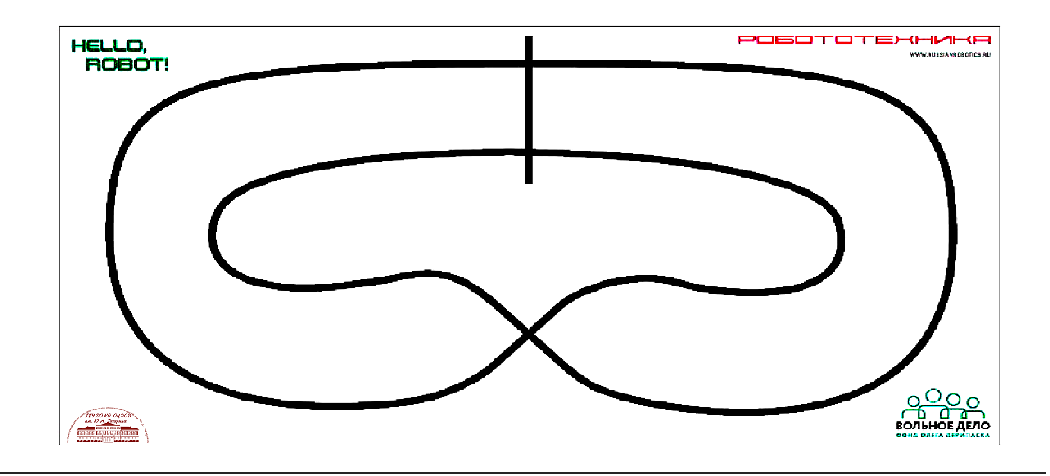 2.1.3. Робот1) Максимальные размеры робота 200*200*200мм.2) Во время заезда робот не может изменять свои размеры.3) Допускается использование только одного блока управления в конструкции робота.4) Движение роботов начинается после команды судьи и запуска его оператором, при этом робот стоит на поле.5) Конструкция робота предполагает использование или любых деталей и моторов LEGO, либо их полное отсутствие. (комбинированные роботы, состоящие и из деталей LEGO, и из деталей сторонних конструкторов и наборов не допускаются до соревнований)2.1.4. Правила проведения состязанийКвалификационные заезды1) Количество квалификационных заездов определяет главный судья в день соревнований. От полного их отсутствия до двух и более штук.2) В квалификационном заезде в каждой попытке участвуют по одному роботу.3) Попытка останавливается судьей, если робот не может продолжить движение в течение 15 секунд или время прохождения трассы превышает 60 секунд.4) Попытка в квалификационном заезде состоит из одного полного круга.5) Окончание попытки фиксируется судьей состязания.6) Фиксируется время прохождения трассы.7) Если робот сходит с дистанции (оказывается всеми колесами с одной стороны линии), то он прекращает свою попытку, при этом роботу в протокол вносится время, равное 60 секундам.Финальные заезды1) В финальных заездах в каждой попытке участвуют одновременно два робота (пара) на поле.2) Пары для попыток и дорожка каждого робота определяются с помощью жеребьевки.3) Роботы устанавливаются у линий старта в одинаковом направлении для дальнейшего движения по часовой стрелке.4) В ситуации, когда робот догоняет соперника, попытка досрочно завершается. При условии проезда не менее 5 секунд без столкновения, победителем попытки объявляется робот, догнавший соперника. Проигравший робот выбывает из соревнований.5) Робот, который проехал круг быстрее соперника, становится победителем попытки.6) Во время финальной попытки судья фиксирует время выполнения задания, и заносит в протокол, бот выполнивший задания полностью, и за меньшее количество времени признается победителем финальных заездов.2.1.5. Столкновение роботов1) В ходе финальных заездов во время выполнения попытки действует правило – «перекресток проезжает первый». Робот, пришедший к перекрестку вторым, обязан пропустить первого, в случае столкновения – техническое поражение участника, совершившего наезд на соперника.2) В случае, когда невозможно определить виновника столкновения, судья обязан назначить переигровку, при этом роботы меняются дорожками.2.1.6. Определение победителяСоревнования проводятся в два этапа – квалификация и финальные заезды.Между двумя квалификационными заездами будет предоставлено время на дополнительную отладку робота. Между квалификационными и финальными заездами роботы остаются в карантине, время на отладку не предоставляется. 1) В финальные заезды проходят роботы, занявшие первые места в квалификации.2) Количество финалистов определяется главным судьей соревнований в зависимости от количества команд участников и результативности квалификационных заездов.3) Финальные заезды проходят по олимпийской системе (игра на вылет).Организаторы соревнований формируют пары для каждой попытки в соответствии с результатами квалификационных заездом.4) Из каждой пары в следующий круг попыток выходит победитель попытки.5) В случае если у участника нет пары, для прохода в следующий тур он обязан показать меньшее или равное время проигравшего предыдущий заезд бота. 5) Перед финальной попыткой судьи соревнований проводят попытку за третье место.6) Победителем соревнования становится робот, победивший в финальной попытке.Второе место присуждается роботу, проигравшему в финальной попытке.3. Регламенты соревнований модуля «Rоbо – main» средняя возрастная группа.3.1. Регламент соревнования «Траектория: Новый уровень»3.1.1. Конструкция и технические спецификации игрового поля и роботаИгровое поле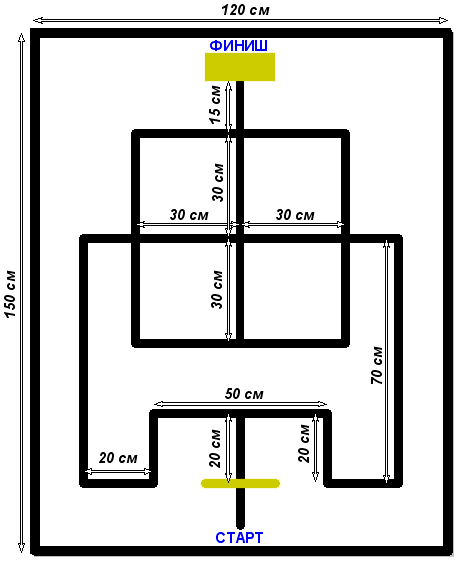 Основа поля: белого цвета, баннерная ткань типографского производства с нанесённой разметкой, или листы плотной бумаги с нанесённой гуашью разметкой, размер 1500 х 1200 мм.Траектория – линия чёрного цвета шириной 2 см. Траектория имеет самопересечения и включает несколько разветвлений (см. рис.).Зона «Старт» представляет собой полосу желтого цвета размером 200х20 мм.Зона «Финиш» представляет собой прямоугольник желтого цвета размером 200х80 мм.В соревновании используются метки трёх типов для обозначения направления движения после перекрёстка. Метки представляют собой квадратные куски того же материала, из которого сделано игровое поле, со стороной 5 см. Метки окрашены в цвета, максимально приближенные к LEGO-цветам (см. таблицу LEGO-цветов). Во время проведения соревнований, метки закрепляются на игровом поле двусторонним скотчем или канцелярскими кнопками (но не по центру метки). Метки могут быть расположены только на самопересечениях траектории (перекрёстках), и только таким образом, чтобы при движении робота по ним, получался путь от старта до финиша. При этом проезд Т-образных перекрёстков возможен только со стороны основания буквы «Т», этим исключается необходимость предусматривать повороты робота на «второстепенную дорогу».Метки окрашены в следующие цвета, и используются роботом в следующих целях:красная метка устанавливает, что после перекрёстка, на котором расположена метка, робот должен повернуть налево, и далее двигаться по траектории в полученном направлении;синяя метка устанавливает, что после перекрёстка, на котором расположена метка, робот должен повернуть направо, и далее двигаться по траектории в полученном направлении;зеленая метка устанавливает, что робот должен проехать перекрёсток, на котором расположена метка, не совершая поворотов (прямо), и далее двигаться по траектории в полученном направлении;В соревновании используется «флаг», который робот должен найти по пути от старта к финишу, и доставить в зону финиша. «Флагом» служит стандартный кубик LEGO 6х6 кнопок, в котором могут использоваться детали любого цвета. Образовательные учреждения могут использовать детали 4210875, входящие в состав наборов «Экоград», и имеющихся у них в распоряжении. Большие кубики LEGO 6х6 кнопок изготавливаются из 15 LEGO-кирпичиков размером 2х6 кнопок.В день проведения соревнований участниками может быть установлена разница параметров игровых полей, использовавшихся при подготовке и использующихся при проведении соревнования, не позволяющая роботу успешно завершить выполнение задания. В этом случае, с подтверждения судьи соревнования, для проведения соревнования участники могут использовать свои игровые поля, метки и «флаг», если их размеры и нанесённая разметка соответствуют спецификации. Операторы также могут перенастроить своего робота под параметры игрового поля, использующегося при проведении соревнования.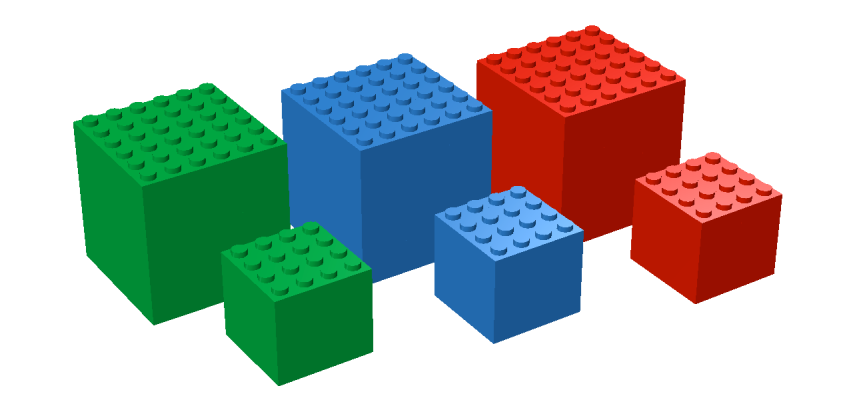 РоботМаксимальная ширина робота 25 см, длина 25 см. Высота и вес робота не ограничиваются.Робот должен иметь возможность механического захвата «флага» по пути своего движения, и удержания его на протяжении достаточного времени, запрещено использование каких-либо клейких приспособлений на корпусе робота для захвата и удержания «флага».3.1.2. Условия состязания.Перед каждым заездом на игровое поле расставляются метки и «флаг». Расстановка меток осуществляется случайным образом перед заездом, определяя,таким образом, траекторию движения робота в этом заезде. «Флаг» также устанавливается перед заездом случайно на получившейся траектории движения робота, но на расстоянии не ближе 10 см от ближайшего к нему поворота или перекрёстка по направлению движения робота. Установленные таким образом расположение меток и «флага» в последующем одинаково для всех участников заезда.Старт робота производится с желтой линии в зоне «старт» (датчики света могут находиться вне желтой линии).После запуска со старта робот должен действовать автономно.Робот движется от стартовой зоны по черной линии до зоны «финиш».Время выполнения задания измеряется с момента старта робота до момента, когда робот передней частью коснется зоны «финиш».На прохождение дистанции дается максимум 1 минута.Путь, которым будет двигаться робот, не съезжая с черной линии, должен соответствовать пути, определяемому метками, расположенными на перекрёстках. Если робот потеряет черную линию более чем на 5 секунд (оба/все его ведущие колеса окажутся по одну сторону от линии), «срежет» траекторию движения, или/и начнёт двигаться не по определённому метками пути, выполнение задания останавливается, и команда получает набранное роботом к этому времени количество баллов.Во время проведения состязания участники команд не должны касаться роботов, игрового поля, меток и «флага».3.1.3. Ход состязания и правила отбора победителейКаждой команде дается одна попытка в заезде. Заездом называется совокупность попыток всех участников конкретного соревнования. Соревнование состоит из двух заездов. Таким образом, каждая команда получит возможность дважды запустить своего робота в порядке очереди. Результатом команды (и робота) в состязании считается лучший результат, полученный командой в процессе всех её попыток.Задание считается выполненным, в тот момент, когда робот передней частью коснется зоны «финиш». Если выполнение задания останавливается раньше (см. выше случаи, когда это может произойти), команда получает набранное роботом к этому времени количество баллов. За каждое прохождение роботом перекрёстка в соответствии с меткой, расположенной на перекрёстке, команде начисляется 10 баллов. За доставку «флага» на финиш команде начисляется дополнительно 30 баллов. Время, оказавшееся неиспользованным в случае выполнения задания, также суммируется с уже начисленными баллами (60 секунд - (минус) время выполнения задания (секунд) = количеству прибавляемых баллов). Если робот затратил более 60 секунд на выполнение задания, то дополнительные секунды вычитаются из получившейся суммы, образуя тем самым итоговый балл за задание. Лучший итоговый балл, полученный командой во всех её попытках, составляет результат команды. Команды ранжируются по их результатам, и на основании этих данных определяются победители.4. Регламенты соревнований Регламенты соревнований модуля «Robo – main» старшей возрастной категории4.1. Регламент соревнований «Сортировщик»4.1.1. Конструкция и технические спецификации игрового поля и роботаИгровое полеРазмеры игрового поля 2000х1000 мм.Поле представляет собой белое основание с черной линией траектории шириной 18-25 мм.Зона старта-финиша: размер 250 мм х 250 мм.Зона размещения отсортированных цилиндров размером 250 мм х 250 мм каждая.Отметка: двойной круг диаметром 66 и 100 мм для установки цилиндра.Основа поля: белого цвета, баннерная ткань типографского производства с нанесённой разметкой, или листы плотной бумаги с нанесённой гуашью разметкой.Цилиндр – диаметр 66 мм, высота 123 мм, вес не более 20 грамм, синего, красного, белого и чёрного цветов. В качестве цилиндров могут использоваться пустые стандартные жестяные банки (330 мл), использующиеся для напитков, и окрашенные матовой краской или гуашью в цвета, максимально приближенные к цветам LEGO (см. таблицу LEGO-цветов).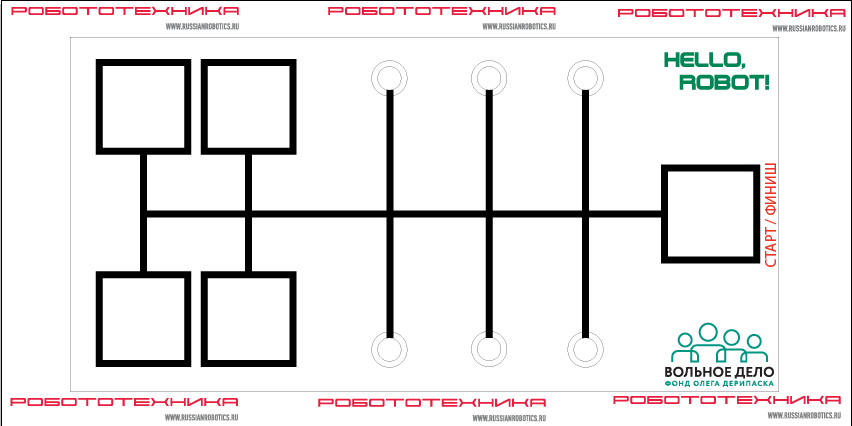 Цилиндр большой – диаметр 100 мм, высота 123 мм, вес не более 130 грамм, синего и красного цвета. Положение зоны для каждого цвета определяется следующим образом, по часовой стрелке по ходу движения робота с зоны старта (слева направо): зона для доставки белых цилиндров; зона для доставки красных цилиндров; зона для доставки синих цилиндров; зона для доставки чёрных цилиндров.Количество синих, красных, белых и чёрных цилиндров, а также их расстановка на отметках определяется судейской коллегией соревнований перед началом заезда. Количество и расстановка цилиндров одинаковы для всех участников заезда.По желанию участников соревнования, тип и цвета цилиндров могут быть приведены в соответствии оригинальным правилам конкурса (цилиндры двух типов – большие и малые, двух цветов – синие и красные). По желанию участников соревнования, способ определения зон доставки цилиндров может быть приведён в соответствие оригинальным правилам конкурса (положение зоны цилиндров каждого цвета и размера определяется в день соревнований на основе жеребьёвки, или перед каждым заездом). Обо всех этих изменениях будет сообщено дополнительно не позднее, чем за две недели до начала Фестиваля.В день проведения соревнований участниками может быть установлена разница параметров игровых полей и цилиндров, использовавшихся при подготовке и использующихся при проведении соревнования, не позволяющая роботу успешно завершить выполнение задания. В этом случае, с подтверждения судьи соревнования, для проведения соревнования участники могут использовать свои игровые поля и цилиндры, если их размеры и нанесённая разметка соответствуют спецификации. Операторы также могут перенастроить своего робота под параметры игрового поля и цилиндров, использующихся при проведении соревнования.РоботРобот должен быть автономным.Размер робота не превышает 250 мм х 250 мм х250 мм.4.1.2. Условия состязанияЗа наиболее короткое время робот должен произвести сортировку цветных цилиндров разного размера, размещая их в определенные зоны. Определение количества цилиндров разного цвета и размера и их расстановка осуществляются непосредственно перед заездом на основе жеребьевки.4.1.3. Проведение соревнованийКаждая команда совершает по одной попытке в двух заездах. В зачет принимается лучший результат попыток.Продолжительность одной попытки составляет 2 минуты (120 секунд).Робот стартует из зоны старта-финиша. До старта никакая часть робота не может выступать за зону старта-финиша.Движение роботов начинается после команды судьи и нажатия оператором кнопки RUN робота (или другой) или с помощью датчика.Робот обнаруживает цилиндр, перемещается к нему, останавливается около него (не сбивая цилиндр). Робот захватывает цилиндр, определяет цвет, размер и, двигаясь строго по линии, перевозит цилиндр в зону размещения (положение зоны для каждого цвета и размера может определяться в день соревнований, см. выше).Робот возвращается по линии для обнаружения следующего цилиндра и повторяет процедуру, описанную выше.После доставки всех цилиндров робот возвращается в зону старта-финиша.Последовательность обнаружения и сортировки цилиндров определяется участниками команды.Навигация робота должна осуществляться только при помощи технического зрения: датчики света/цвета, датчики расстояния.Если во время попытки робот съезжает с черной линии, т.е. оказывается всеми колесами с одной стороны линии, то он завершает свою попытку с фиксированием времени в 120 секунд.Робот считается вступившим в зону старта-финиша, когда ведущие колеса заедут в эту зону.Цилиндр считается сбитым, если он сдвинут с отметки на 20 мм и более.4.1.4. Судейство и правила отбора победителяОчкиСуществуют очки за задания, а также штрафные очки, которые в сумме дают итоговые очки.Очки за заданияЭти очки даются за выполнение отдельных заданий:размещение цилиндра в зоне для соответствующего цвета и размера – по 50очков за каждый.Штрафные очкиСледующие действия считаются нарушениями:сбивание цилиндра с отметки до захвата – по 10 очков за каждый;размещение цилиндра в зоне НЕ для соответствующего цвета и/или размера – по 50 очков за каждый.Определение победителейВ зачет принимаются суммарные результаты (время и очки) двух попыток.Финиш робота фиксируется, когда ведущие колеса заедут в зону старта-финиша.Очки за задание начисляются только в том случае, если цилиндр полностью помещен в зону размещения (проекция) и располагается в вертикальном положении.Победители определяются на основе ранжирования команд по наибольшему количеству полученных очков.Если таких команд несколько, то победителем объявляется команда, потратившая на выполнение заданий наименьшее время.		Приложение 2Регламент проведения соревнований VIII регионального фестиваля-конкурса образовательной робототехники и конструирования «Роботы 21-го века» в рамках модуля «Robo – apocalypse»1. Общие положения1.1. Соревнования в рамках МОДУЛЯ «Robo – apocalypse» подбираются на основе оценки их образовательного потенциала, однако их основным предназначением является популяризация технического творчества, и формирование у учащихся интереса к детской образовательной робототехнике. Также одним из критериев подбора заданий являются сведения о материальной базе для занятий детской образовательной робототехникой, имеющейся в распоряжении образовательных учреждений Калужской области.1.2. Соревнования в рамках МОДУЛЯ «Robo – apocalypse» VIII регионального фестиваля-конкурса образовательной робототехники и конструирования «Роботы 21-го века» проводятся без возрастных ограничений.1.3. В соревнованиях в рамках МОДУЛЯ «Robo – apocalypse» могут участвовать команды, входящие в состав сборных и состоящие не более чем из двух операторов («механик» и «программист») на каждого робота. Каждый из участников команды должен внести значительный вклад в разработку робота, участвующих в соревновании.1.3.1. В составе команды, участвующей в соревнованиях в рамках МОДУЛЯ «Robo – apocalypse» может быть один участник – оператор одного робота.1.4. В рамках в рамках МОДУЛЯ «Robo – apocalypse» направления VIII регионального фестиваля-конкурса образовательной робототехники и конструирования «Роботы 21-го века» проводятся по двум направлениям:Автономные роботы: Классическое СУМО Мини-СумоУправляемые роботы:Робо – АренаЦарь Горы1.5. Самый активный участник МОДУЛЯ, по средствам голосования специального комитета, может быть награжден специальным переходящим титулом. Который помимо почета добавит учреждению объявленное количество баллов в рейтинг (от 1 до 3 по решению комитета).1.6. За не подобающее для спортивных соревнований поведение по отношению к соперникам, фестивалю, участникам собственной команды, организаторы оставляют за собой право дисквалификации участника или всей сборной в зависимости от серьезности проступка.2. Регламенты соревнований в рамках модуля «Robo – apocalypse» VIII регионального фестиваля-конкурса образовательной робототехники и конструирования «Роботы 21-го века»2.1. Регламент соревнований «РобоСумо»2.1.1. Условия состязанияСостязание проходит между двумя роботами. Цель состязания - вытолкнуть робота-противника за черную линию ринга.После начала состязания роботы могут маневрировать по рингу, как угодно.Если бОльшая часть робота касается поверхности вне подиума (за пределами черной линии), роботу засчитывается проигрыш в раунде.Если по окончании раунда ни один робот не окажется вытолкнутым за пределы круга, то выигравшим раунд считается робот, находящийся ближе всего к центру круга.Если победитель не может быть определен способами, описанными выше, решение о победе или переигровке принимает судья состязания.Роботы должны действовать автономно. Во время раунда участники команд не должны касаться роботов.Касание робота до официального завершения раунда и объявление победителя приравнивается к дисквалификации.2.1.2. Поле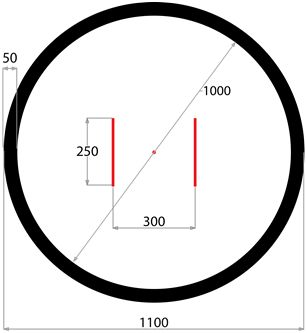 Белый круг диаметром 1 м. (не считая кайму) с чёрной каёмкой толщиной в 5 см.В круге красными или белыми полосками отмечены стартовые зоны роботов.Красной или белой точкой отмечен центр круга.В соревнованиях используется поле в виде баннера типографского производства с нанесённой разметкой, или листов плотной бумаги с нанесённой гуашью разметкой. Поле располагается на ровной горизонтальной поверхности. Допускается расположить поле непосредственно на полу.2.1.3. РоботРоботы должны быть собраны из компонентов наборов для занятий детской образовательной робототехникой. Допускаются самодельные детали, нитки, липкая лента, болты, и прочие предметы, не являющиеся оригинальными деталями.Во время всего раунда: размер робота не должен превышать 250 мм х 250 мм х 250 мм, вес робота не должен превышать 1 кг.Робот должен быть автономным. Запрещена подача команд роботу по каналу Bluetooth, с помощью ИК-лучей, а также любого другого средства дистанционной связи.В конструкции робота допускаются механические приспособления для выталкивания или опрокидывания робота-соперника.Робот, по мнению судей, намеренно повреждающий других роботов, или как-либо повреждающий или загрязняющий покрытие поля, будет дисквалифицирован на всё время состязаний. Под повреждением понимается нанесение вреда оборудованию участников, такого как разбивание дисплея блока EV3, слом деталей конструктора.Конструктивные запреты:Запрещено использование каких-либо клейких приспособлений для захвата, блокировки и удержания робота-противника на колесах и корпусе робота, в частности, способных нанести вред оборудованию участников или игровому полю.Запрещено создание помех для ИК и других датчиков робота-соперника, а также помех для электронного оборудования.Запрещено использовать приспособления, бросающие что-либо в робота-соперника.Запрещено использовать жидкие, порошковые и газовые вещества в качестве оружия против робота-соперника.Запрещено использовать легковоспламеняющиеся вещества.Запрещено использовать конструкции, которые могут причинить физический ущерб рингу или роботу-сопернику.Роботы, нарушающие вышеперечисленные запреты, снимаются с соревнований.Участники могут совершить оперативное конструктивное изменение робота между раундами (в т. ч. - ремонт, замена элементов питания, выбор программы и проч.), если внесенные изменения не противоречат требованиям, предъявляемых к конструкции робота и не нарушают регламентов соревнований. Время на оперативное конструктивное изменение робота контролируется судьёй, но не может превышать 3 минуты.Между матчами разрешено изменять конструкцию и программы роботов, если внесенные изменения не противоречат требованиям, предъявляемых к конструкции робота и не нарушают регламентов соревнований.2.1.4. Проведение соревнованийСоревнования состоят из серии матчей. Матч определяет из двух участвующих в нём роботов наиболее сильного, быстрого, или интеллектуального. Матч состоит из 3 раундов по 60 секунд. Раунды проводятся подряд.До начала матча команды должны предоставить роботов судье для осмотра. После подтверждения судьи, что роботы соответствуют всем требованиям, соревнования могут быть начаты. Если при осмотре будет найдено нарушение в конструкции робота, то судья дает 3 минуты на устранение нарушения. Однако, если нарушение не будет устранено в течение этого времени, команда не сможет участвовать в состязании.После готовности роботов, судья определяет расстановку роботов в начале раунда.Примеры расстановки роботов: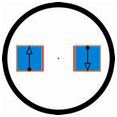 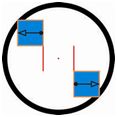 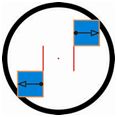 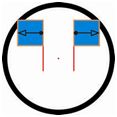 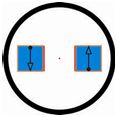 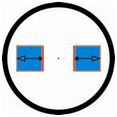 Непосредственно в поединке участвуют судьи и операторы роботов – по одному из каждой команды.Запуск роботов производится одновременным нажатием кнопки «Пуск» на интеллектуальных блоках обоих роботов по команде «Старт!», предварённой отсчётом от 3 до 1. Отсчёт производит судья, запуск выполняется операторами роботов. Допускается предварительный запуск программы, если интеллектуальный блок расположен неудобно. В этом случае по команде «Старт!» оператор должен нажать на датчик касания, запускающий дальнейшее исполнение программы. После запуска роботов операторы должны отойти от поля более чем на 0.5 метра в течение 5 секунд.Задержки перед выполнением программы у робота быть НЕ ДОЛЖНО.Если во время матча конструкция какого-либо робота была ненамеренно повреждена, то матч может прерваться и команде разрешается исправить конструкцию робота, в это время могут проходить матчи с другими командами, после починки робота и завершения текущего матча, прерванный матч продолжается.Матч выигрывает робот, выигравший два раунда. Судья может использовать дополнительный раунд для разъяснения спорных ситуаций.Операторы роботов должны быть готовы остановить роботов по команде судьи, если очевидно, что время раунда истекает, и ни один из роботов не покинет пределы ринга. Судья заранее (за 5-10 секунд) предупреждает операторов об истечении времени раунда.Раунд проигрывается роботом если:БОльшая часть робота находится в зоне за чёрной границей ринга.Робот находится дальше от центра ринга, чем робот противника, в случае, если время раунда истекло, и ни один из роботов не вышел за границы ринга.Робот был опрокинут, или получил конструктивные повреждения, не позволяющие ему продолжать активные действия.2.1.5. СудействоОргкомитет может вносить в правила состязаний любые изменения, если эти изменения не дают преимуществ одной из команд.Контроль и подведение итогов осуществляется судейской коллегией в соответствии с приведенными правилами.Судьи обладают всеми полномочиями на протяжении всех состязаний; все участники должны подчиняться их решениям. Судья может использовать дополнительные раунды для разъяснения спорных ситуаций.Если появляются какие-то возражения относительно судейства, команда может в устном порядке обжаловать решение судей в Оргкомитете не позднее окончания текущего матча.Члены команды и руководитель не должны вмешиваться в действия робота своей команды или робота соперника ни физически, ни на расстоянии. Переигровка раунда может быть проведена по решению судей в случае, если в работу робота было постороннее вмешательство, либо когда неисправность возникла по причине плохого состояния игрового поля.В случае использования видео фиксации одной из команд, оно может быть использовано для разрешения спорной ситуации, однако спорная ситуация должна быть озвучена в ту же секунду что и обнаружена. 2.1.6. Правила отбора победителейПо решению оргкомитета ранжирование роботов может проходить по разным системам в зависимости от количества участников и регламента мероприятия, в рамках которого проводится соревнование. Рекомендуемая система:Первый раунд, в котором участвуют все участники по «олимпийской системе» до определения финалистов. Участники группируются в пары по очереди: первый со вторым, третий с четвёртым и т.д., выигравшие выходят в финал.В финале участвуют все финалисты предыдущих раундов и соревнуются по системе каждый с каждым. Ранжирование проводится по количеству выигранных поединков, но в начале финала считается, что все финалисты равны. В спорных ситуациях проводятся дополнительные поединки.2.2. Регламент соревнований «Робо – Сумо mini»2.2.1. Матч.Как и в традиционном японском боевом искусстве, роботы пытаются вытолкнуть соперника за пределы ринга. Матч проходит между двумя командами, в каждой – один или два участника. Только один участник команды может подходить к рингу, остальные должны наблюдать из зрительного зала. Каждая команда выставляет на ринг робота, которого построила сама согласно требованиям к роботам. Матч начинается по команде судьи и продолжается, пока один из соперников не наберет два очка. Судья определяет победителя матча.2.2.2. Роботы.Робот должен входить в квадратную трубу соответствующих размеров для данного класса. Масса робота в начале матча должна находиться в пределах назначенного веса для данного класса. Робот может увеличиваться в размерах после начала матча, но физически не должен разделяться на куски, а должен оставаться единым целым роботом. Винты, гайки и другие части робота с общей массой меньше 5 г, отпадая от него, не приводят к проигрышу матча. Все роботы должны быть автономными. Робот должен быть построен только из запчастей LEGO®, включая: а) запчасти, произведенные и распространяемые LEGO®; б) лицензированные запчасти LEGO® от сторонних производителей.2.2.3. Ограничения.Детали, которые могут сломать или повредить ринг, запрещены. Не используйте детали, которые предназначены для повреждения робота противника или оператора робота. Естественные толчки и удары не считаются намерением повреждения. Запрещены устройства, которые могут хранить вещества для метания в противника, а также устройства, которые бросают вещи в вашего противника.Клейкие вещества для улучшения ходовых качеств запрещены. Шины и другие компоненты робота для контакта с рингом не должны поднимать и удерживать более 2секунд лист бумаги А4 (80 г/м). Запрещено перепаивание и изменение моторов, датчиков и контроллеров LEGO.2.2.4. Ринг в робо-сумо.Внутренняя черная зона ринга определяется как игровая поверхность, окружённая белой линией, включая её саму. Всё за её пределами считается внешней зоной ринга.Ринг в форме круга. Диаметр – 77 см. Высота ринга – 2,5 см. Линия границы отмечена по внешнему краю игровой поверхности белым круглым кольцом шириной 2,5 см. За внешним краем ринга должно быть определенное пространство, минимально 50 см от края ринга.2.2.5. Порядок проведения матча.По указанию судьи две команды подходят к рингу, чтобы разместить своих роботов на нем. Крест в центре ринга для сумо условно разделяет его на 4 квадранта. Роботы всегда должны быть размещены в двух противоположных квадрантах. Каждый робот должен быть установлен так, чтобы какой-либо своей частью касался границы ринга. Роботы могут быть размещены в любом месте внутри квадранта. Судья уберёт крест после размещения роботов. После этого роботов больше нельзя перемещать.Размещение роботовСудья анонсирует начало раунда. После того как матч анонсирован, команды должны запустить роботов и покинуть зону ринга в течение пяти секунд. Роботы могут начать действовать только после 5-секундной задержки с момента анонса матча.Матч останавливается и возобновляется, когда судья объявляет об этом. Один матч состоит из максимума 3 раундов, каждый раунд длится до 90 секунд. Время раунда может быть продлено судьями. Продление матча по требованию судьи – не более чем на 3 минуты.Команда, выигравшая два раунда, или команда, первой получившая два очка в указанный период времени, побеждает в матче. Команда получает очко за победу в раунде. Если время вышло прежде, чем одна из команд получила два очка, и у одной из команд уже есть очко, то команда с одним очком выигрывает.Если ни одна из команд не может выиграть матч в указанный период времени, то может быть проведён дополнительный матч, в котором побеждает команда, первой получившая очко. Иначе победитель /проигравший в матче может быть определён судьями посредством взвешивания роботов. Выигрывает тот робот, который оказался легче.Матч заканчивается, когда судья об этом объявляет. Команды забирают роботов из зоны ринга.2.2.6. Присуждение очков.Очко присуждается роботу в случае, если:робот в соответствии с правилами вынуждает робота-соперника коснуться пространства вне внутренней зоны ринга, включая боковую сторону ринга;робот-соперник коснулся пространства вне внутренней зоны ринга сам по себе;любое из этих действий происходит в тот самый момент, когда объявляется окончание матча;если один робот продолжает движение, а второй (его соперник) перестаёт двигаться, то после 5 секунд первому роботу присуждается очко, а его соперник объявляется не желающим сражаться.Если колёсный робот опрокидывается в пределах внутренней зоны ринга или в аналогичных случаях, то очко не засчитывается, а матч продолжается.Когда судья определяет победителя, во внимание принимаются следующие факторы: техническая изощрённость движений и действий робота, штрафные очки за время матча, поведение игроков во время матча.Раунд должен быть остановлен и назначена переигровка в следующих случаях:роботы сцепились или кружатся вокруг друг друга без заметного результата втечение5 секунд;оба робота перемещаются безрезультатно или останавливаются (точно одновременно) на 5 секунд, не касаясь друг друга;если невозможно определить, есть ли заметный результат, то судья может продлить время наблюдения до 30секунд;если оба робота касаются пространства за пределами ринга в одно и то же время и невозможно определить, кто коснулся его первым.Раунд не может быть переигран более трёх раз. Если после третьей переигровки результат раунда не может быть определён, то в этом раунде роботам засчитывается ничья, т.е. ни одному из роботов в этом раунде очко не начисляется. Матч выигрывает робот, набравший большее количество очков в раундах. Если после трёх раундов роботы набрали одинаковое количество очков, то победа присуждается роботу с меньшей массой.2.2.7. Нарушения.Игрок, высказывающий оскорбительные слова сопернику, судье, или встраивающий в робота устройства, которые воспроизводят оскорбления или пишут оскорбления на корпусе робота, или проделывает любые оскорбляющие действия, нарушает правила соревнования. Игроки, совершившие любое из действий, описанных выше, или роботы, которые нарушают требования раздела 2, проигрывают матч. В таком случае судья даёт два очка сопернику и приказывает нарушителю покинуть ринг. Нарушитель не наделяется никакими правами.2.2.8. Разное.	Концепция и основы правил соблюдаются, однако правила должны быть достаточно гибкими, чтобы охватить изменения в количестве игроков и содержании матчей.Организаторы могут вносить изменения или исключения в правила до тех пор, пока не начнутся соревнования, после чего правила являются постоянными в течение всего мероприятия.Команды-участники всегда несут ответственность за безопасность своих роботов и отвечают перед законом за любые несчастные случаи, вызванные участниками команд или их роботами. Организаторы соревнований никогда не несут ответственность и не отвечают перед законом за любые несчастные случаи и/или аварии, вызванные командами или их оборудованием.Регламент соревнований «Царь горы»5.1.1. Условия состязанияСостязание проходит между четырьмя роботами. Цель состязания - вытолкнуть роботов-противников за черную линию арены или с «горы».После начала состязания роботы могут маневрировать по арене, как угодно.Если большая часть робота касается поверхности вне подиума (за пределами черной линии), робот считается вытолкнутым с горы, однако проигрыш в раунде, засчитывается только в случае если один из ботов соперников выполняет заранее заявленное задание.Бот покинувший поле по любой причине, обязан сделать один полный круг от места своего падения, прежде чем судья разрешит ему вернуться на гору для возобновления борьбы.Если по окончании раунда ни один робот не окажется вытолкнутым за пределы арены, то выигравшим раунд считается робот, находящийся ближе всего к центру «горы».Если победитель не может быть определен способами, описанными выше, решение о победе или переигровке принимает судья состязания.Роботы контролируются удаленно. Во время раунда участники команд не должны касаться роботов.5.1.2. Поле«Гора» представляет собой классическую пирамиду с плоским верхом, со стороной 1 м (считая кайму) с чёрной каёмкой толщиной в 5 см.Угол подъема горы 20 градусов.На вершине горы образовывается «пяточек», в котором могут расположиться минимум два робота. Части «горы» на спусках и подъемах в некоторых местах усилены лентами наждачной бумаги, с плотностью зерна 80.  Установленное поле располагается на ровной горизонтальной поверхности. Допускается расположить поле непосредственно на полу.5.1.3. РоботРоботы должны быть собраны из компонентов наборов для занятий детской образовательной робототехникой. Не допускаются самодельные детали, нитки, липкая лента, болты, и прочие предметы, не являющиеся оригинальными деталями.Во время всего раунда: размер робота не должен превышать 250 мм х250 мм х250 мм, вес робота не должен превышать 1 кг.Робот контролируется удаленно. Разрешена подача команд роботу по каналу Bluetooth, с помощью ИК-лучей, а также любого другого средства дистанционной связи.В конструкции робота допускаются механические приспособления для выталкивания или опрокидывания робота-соперника.Робот, по мнению судей, намеренно повреждающий других роботов, или как-либо повреждающий или загрязняющий покрытие поля, будет дисквалифицирован на всё время состязаний. Под повреждением понимается нанесение вреда оборудованию участников, такого как разбивание дисплея блока EV3, слом деталей конструктора.Конструктивные запреты:Запрещено использование каких-либо клейких приспособлений для захвата, блокировки и удержания робота-противникана колесах и корпусе робота, в частности, способных нанести вред оборудованию участников или игровому полю.Запрещено создание помех для ИК и других датчиков робота-соперника, а также помех для электронного оборудования.Запрещено использовать приспособления, бросающие что-либо в робота-соперника.Запрещено использовать жидкие, порошковые и газовые вещества в качестве оружия против робота-соперника.Запрещено использовать легковоспламеняющиеся вещества.Запрещено использовать конструкции, которые могут причинить физический ущерб рингу или роботу-сопернику.Роботы, нарушающие вышеперечисленные запреты, снимаются с соревнований.Участники могут совершить оперативное конструктивное изменение робота между раундами (в т.ч. - ремонт, замена элементов питания, выбор программы и проч.), если внесенные изменения не противоречат требованиям, предъявляемых к конструкции робота и не нарушают регламентов соревнований. Время на оперативное конструктивное изменение робота контролируется судьёй, но не может превышать 3 минуты.Между матчами разрешено изменять конструкцию роботов, если внесенные изменения не противоречат требованиям, предъявляемых к конструкции робота и не нарушают регламентов соревнований.5.1.4. Проведение соревнованийСоревнования состоят из серии матчей. Матч определяет из четырех участвующих в нём роботов наиболее сильного, быстрого, или интеллектуального. Матч состоит из 1 раунда 180 секунд или до выполнения задания, победитель проходит дальше проигравшие выбывают из турнира.До начала матча команды должны предоставить роботов судье для осмотра. После подтверждения судьи, что роботы соответствуют всем требованиям, соревнования могут быть начаты. Если при осмотре будет найдено нарушение в конструкции робота, то судья дает 3 минуты на устранение нарушения. Однако, если нарушение не будет устранено в течение этого времени, команда не сможет участвовать в состязании.После готовности роботов, судья определяет расстановку роботов в начале раунда.Непосредственно в поединке участвуют судьи и операторы роботов – по одному из каждой команды.Запуск роботов производится одновременно по команде «Старт!», предварённой отсчётом от 3 до 1. Отсчёт производит судья, запуск выполняется операторами роботов. Если во время матча конструкция какого-либо робота была ненамеренно повреждена, то матч может прерваться и команде разрешается исправить конструкцию робота, в это время могут проходить матчи с другими командами, после починки робота и завершения текущего матча, прерванный матч продолжается.Матч выигрывает робот, удержавшийся на горе в одиночестве в течении 15 секунд. Судья может использовать дополнительный раунд для разъяснения спорных ситуаций.Операторы роботов должны быть готовы остановить роботов по команде судьи, если очевидно, что время раунда истекает, и ни один из роботов не покинет пределы ринга. Судья заранее (за 5-10 секунд) предупреждает операторов об истечении времени раунда.Один Раунд длится 180 секунд.Раунд проигрывается роботом если:Один из соперников выполнил условие для победы.Робот находится дальше от центра ринга, чем робот противника, в случае, если время раунда истекло, и ни один из роботов не вышел за границы ринга.Робот был опрокинут, или получил конструктивные повреждения, не позволяющие ему продолжать активные действия.5.1.5. СудействоОргкомитет оставляет за собой право вносить в правила состязаний любые изменения, если эти изменения не дают преимуществ одной из команд.Контроль и подведение итогов осуществляется судейской коллегией в соответствии с приведенными правилами.Судьи обладают всеми полномочиями на протяжении всех состязаний; все участники должны подчиняться их решениям. Судья может использовать дополнительные раунды для разъяснения спорных ситуаций.Если появляются какие-то возражения относительно судейства, команда имеет право в устном порядке обжаловать решение судей в Оргкомитете не позднее окончания текущего матча.Члены команды и руководитель не должны вмешиваться в действия робота своей команды или робота соперника ни физически, ни на расстоянии. Переигровка раунда может быть проведена по решению судей в случае, если в работу робота было постороннее вмешательство, либо, когда неисправность возникла по причине плохого состояния игрового поля.Любое прикосновение к роботу со стороны участника, во время матча без разрешения судьи, будет приравнено к попытке вмешаться в ход поединка, и приведет к дисквалификации бота. 5.1.6. Правила отбора победителейПо решению оргкомитета ранжирование роботов может проходить по разным системам в зависимости от количества участников и регламента мероприятия, в рамках которого проводится соревнование.6.Регламент соревнований «Робо - АРЕНА» 6.1.1. Условия состязанияСостязание проходит между восемью роботами. Цель состязания - вытолкнуть роботов-противников за черную линию ринга.После начала состязания роботы могут маневрировать по рингу, как угодно.Если большая часть робота касается поверхности вне подиума (за пределами черной линии), роботу засчитывается проигрыш в раунде.Если по окончании раунда количество ботов, вытолкнутых за пределы круга будет не достаточным для определения победителей, то выигравшим раунд считается робот, находящийся ближе всего к центру круга, а победителями раунда признаются боты находящиеся ближе всего к центру в том количестве которое было необходимо выяснить для формирования следующего матча, или в случаях боев за призовые места для ранжирования.Если победитель не может быть определен способами, описанными выше, решение о победе или переигровке принимает судья состязания.Роботы контролируются удаленно. Во время раунда участники команд не должны касаться роботов. Любое касание участником робота, без разрешения судьи, приводит к дисквалификации бота.6.1.2. Поле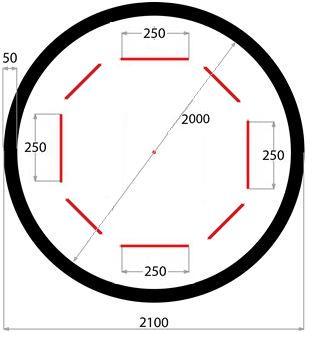 Белый круг диаметром 2 м (не считая кайму) с чёрной каёмкой толщиной в 5 см.В круге красными или белыми полосками отмечены стартовые зоны роботов.Красной или белой точкой отмечен центр круга.В соревнованиях используется поле в виде баннера типографского производства с нанесённой разметкой, или листов плотной бумаги с нанесённой гуашью разметкой. Поле располагается на ровной горизонтальной поверхности. Допускается расположить поле непосредственно на полу.6.1.3. РоботРоботы должны быть собраны из компонентов наборов для занятий детской образовательной робототехникой. Не Допускаются самодельные детали, нитки, липкая лента, болты, и прочие предметы, не являющиеся оригинальными деталями.Во время всего раунда: размер робота не должен превышать 250 мм х250 мм х250 мм, вес робота не должен превышать 1 кг.Робот контролируется удаленно. Разрешена подача команд роботу по каналу Bluetooth, с помощью ИК-лучей, а также любого другого средства дистанционной связи.В конструкции робота допускаются механические приспособления для выталкивания или опрокидывания робота-соперника.Робот, по мнению судей, намеренно повреждающий других роботов, или как-либо повреждающий или загрязняющий покрытие поля, будет дисквалифицирован на всё время состязаний. Под повреждением понимается нанесение вреда оборудованию участников, такого как разбивание дисплея блока EV3, слом деталей конструктора.Конструктивные запреты:Запрещено использование каких-либо клейких приспособлений для захвата, блокировки и удержания робота-противникана колесах и корпусе робота, в частности, способных нанести вред оборудованию участников или игровому полю.Запрещено создание помех для ИК и других датчиков робота-соперника, а также помех для электронного оборудования.Запрещено использовать приспособления, бросающие что-либо в робота-соперника.Запрещено использовать жидкие, порошковые и газовые вещества в качестве оружия против робота-соперника.Запрещено использовать легковоспламеняющиеся вещества.Запрещено использовать конструкции, которые могут причинить физический ущерб рингу или роботу-сопернику.Роботы, нарушающие вышеперечисленные запреты, снимаются с соревнований.Участники могут совершить оперативное конструктивное изменение робота между раундами (в т.ч. - ремонт, замена элементов питания, выбор программы и проч.), если внесенные изменения не противоречат требованиям, предъявляемых к конструкции робота и не нарушают регламентов соревнований. Время на оперативное конструктивное изменение робота контролируется судьёй, но не может превышать 3 минуты.Между матчами разрешено изменять конструкцию и программы роботов,если внесенные изменения не противоречат требованиям, предъявляемых к конструкции робота и не нарушают регламентов соревнований.6.1.4. Проведение соревнованийСоревнования состоят из серии матчей. Матч определяет из восьми участвующих в нём роботов наиболее сильного, быстрого, или интеллектуального, а также троих претендентов (в случаях, когда необходимо добавить участников для формирования полноценного матча за следующий этап). Матч состоит из 2 раундов первый длится 60 секунд и является предварительным столкновением, после него у участников есть 60 секунд для корректировки роботов. Второй раунд длится 120 секунд и проводится до определения победителя и ботов, занявших второе третье и четвертое место. Раунды проводятся подряд.До начала матча команды должны предоставить роботов судье для осмотра. После подтверждения судьи, что роботы соответствуют всем требованиям, соревнования могут быть начаты. Если при осмотре будет найдено нарушение в конструкции робота, то судья дает 3 минуты на устранение нарушения. Однако, если нарушение не будет устранено в течение этого времени, команда не сможет участвовать в состязании.После готовности роботов, судья определяет расстановку роботов в начале раунда.Непосредственно в поединке участвуют судьи и операторы роботов – по одному из каждой команды.Запуск роботов производится одновременно по команде «Старт!», предварённой отсчётом от 3 до 1. Отсчёт производит судья, запуск выполняется операторами роботов. Если во время матча конструкция какого-либо робота была ненамеренно повреждена, то матч может прерваться и команде разрешается исправить конструкцию робота, в это время могут проходить матчи с другими командами, после починки робота и завершения текущего матча, прерванный матч продолжается.Матч выигрывает робот, выполнивший все условия матча или одно из условий для победы по завершении времени. Помимо победителя называются боты, занявшие 2-3-4 места в раунде, в большинстве случаев это боты, боровшиеся за победу в раунде, в иных случаях это боты, покинувшие поле боя последними. Судья может использовать дополнительный раунд для разъяснения спорных ситуаций, однако бой этот пройдет между заинтересованными сторонами.Операторы роботов должны быть готовы остановить роботов по команде судьи, если очевидно, что время раунда истекает, и ни один из роботов не покинет пределы ринга. Судья заранее (за 5-10 секунд) предупреждает операторов об истечении времени раунда.Раунд проигрывается роботом если:Большая часть робота находится в зоне за чёрной границей ринга.Робот находится дальше от центра ринга, чем робот противника, в случае, если время раунда истекло, и ни один из роботов не вышел за границы ринга.Робот был опрокинут, или получил конструктивные повреждения, не позволяющие ему продолжать активные действия.Участники вольны объединяться в команды, на время раунда, договариваться между собой и вступать в альянсы. Однако делают они это на свой страх и риск, никакой легитимной власти в регламенте соревнования подобные договоренности не имеют.6.1.5. СудействоОргкомитет оставляет за собой право вносить в правила состязаний любые изменения, если эти изменения не дают преимуществ одной из команд.Контроль и подведение итогов осуществляется судейской коллегией в соответствии с приведенными правилами.Судьи обладают всеми полномочиями на протяжении всех состязаний; все участники должны подчиняться их решениям. Судья может принимать решения о переигровках или о дополнительных раундах, однако решают судьбу спора только заинтересованные команды (пример, в случае спорной ситуации между ботом участником №3 и ботом участником №6 возникла спорная ситуация, для ее решения назначается бой на поле для Робо-Арены, но по классическим правилам «Робо-Сумо»).Если появляются какие-то возражения относительно судейства, команда имеет право в устном порядке обжаловать решение судей в Оргкомитете не позднее окончания текущего матча.Члены команды и руководитель не должны вмешиваться в действия робота своей команды или робота соперника ни физически, ни на расстоянии. Переигровка раунда может быть проведена по решению судей в случае, если в работу роботов было постороннее вмешательство, либо, когда неисправность возникла по причине плохого состояния игрового поля.6.1.6. Правила отбора победителейПо решению оргкомитета ранжирование роботов может проходить по разным системам в зависимости от количества участников и регламента мероприятия, в рамках которого проводится соревнование. Однако предпочтение отдается системам, при которых в финальное сражение на определение победителя пройдет по всем правилам и в полном составе.		Приложение 33. Регламенты соревнований в рамках модуля «Robo – play» VIII регионального фестиваля-конкурса образовательной робототехники и конструирования «Роботы 21-го века»1. Общие положения1.1. Соревнования в рамках МОДУЛЯ «Robo – play» подбираются на основе оценки их развлекательного потенциала, однако их основным предназначением является популяризация технического творчества, и формирование у учащихся интереса к детской образовательной робототехнике. Также, одним из критериев подбора заданий являются сведения о материальной базе для занятий детской образовательной робототехникой, имеющейся в распоряжении образовательных учреждений Калужской области.1.2. Соревнования в рамках МОДУЛЯ «Robo – play» VIII регионального фестиваля-конкурса образовательной робототехники и конструирования «Роботы 21-го века» проводятся без возрастных ограничений.1.3. В соревнованиях в рамках МОДУЛЯ «Robo – play» могут участвовать команды, входящие в состав сборных, и состоящие не более чем из двух операторов («механик» и «программист») на каждого робота. Каждый из участников команды должен внести значительный вклад в разработку робота, участвующих в соревновании.1.3.1. В составе команды, участвующей в соревнованиях в рамках МОДУЛЯ «Robo – apocalypse» может быть один участник – оператор одного робота.1.4. В рамках в рамках МОДУЛЯ «Robo – play» направления VIII регионального фестиваля-конкурса образовательной робототехники и конструирования «Роботы 21-го века» проводятся следующие соревнования:1.4.1.в младшей и старшей возрастных категориях (независимо друг от друга):«Захват флага», задача команды из трёх дистанционно управляемых роботов (и их операторов – максимум шесть операторов, по два на каждого робота) – успеть за определённое время вывезти с базы команды-соперницы объект (условно называемый «флагом»), и доставить его на свою базу, помешав при этом роботам команды-соперницы вывезти такой же флаг со своей базы, и увезти его на базу команды-соперницы.«Турнир по компьютерной игре Star Craft II в рамках Модуля «Робо – Play» VIII регионального фестиваля-конкурса образовательной робототехники и конструирования «Роботы 21-го века»2. Регламент соревнований «Захват флага»2.1. Игровое поле:Поле размерами 2400 мм на 1200 мм. Размер базы 400 мм на 400 мм. В соревнованиях используется поле в виде баннера типографского производства с нанесённой разметкой, или листов плотной бумаги с нанесённой гуашью разметкой. Поле располагается на ровной горизонтальной поверхности. Допускается расположить поле непосредственно на полу.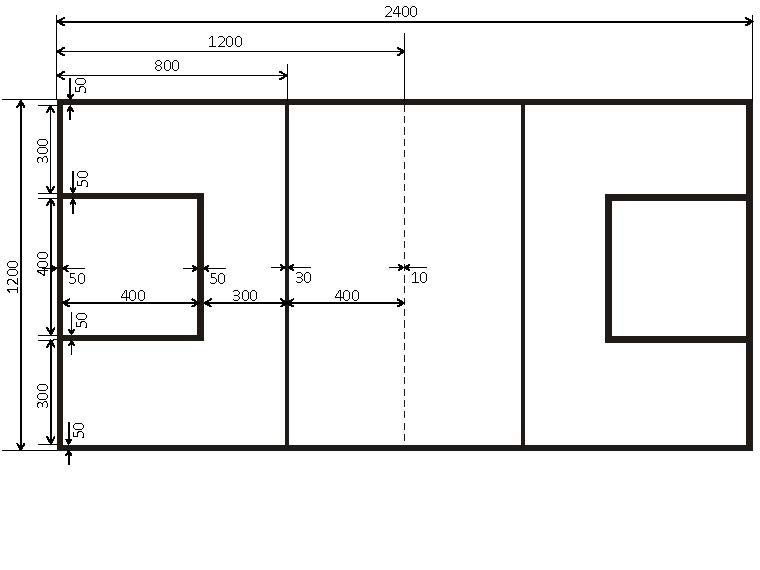 В качестве флага используется стандартный кубоид LEGO, собранный из деталей и по схеме, указанными в ПО LEGO Mindstorms Education EV3. При этом цветные детали используются только синих и красных цветов, для придания цвета флагу. Флаги двух цветов: красный и синий.Для обозначения принадлежности роботов одной из баз используются флажки, синего и красного цвета, закрепляемые на корпусе роботов.2.2. Технические требования к роботам:В начале каждого периода максимальная ширина робота должна быть 250 мм, длина 250 мм. Максимальная масса робота 1 кг.В конструкции робота можно использовать только один микроконтроллер.В конструкции робота можно использовать любое количество моторов.Во время раунда робот может менять свои размеры.В конструкции робота можно использовать любые детали, в т. ч. изготовленные самостоятельно.Робот, по мнению судей, намеренно повреждающий других роботов, или как-либо повреждающий или загрязняющий покрытие поля, будет дисквалифицирован на всё время состязаний. Под повреждением подразумевается нанесение вреда оборудованию участников, такого как разбивание дисплея модуля EV3, слом деталей конструктора.Конструктивные запреты:Запрещено использование каких-либо клейких приспособлений для захвата, блокировки и удержания робота-противника на колесах и корпусе робота, в частности, способных нанести вред оборудованию участников или игровому полю.Запрещено создание помех для ИК и других датчиков робота-соперника, а также помех для электронного оборудования.Запрещено использовать приспособления, бросающие что-либо в робота-соперника.Запрещено использовать жидкие, порошковые и газовые вещества в качестве оружия против робота-соперника.Запрещено использовать легковоспламеняющиеся вещества.Запрещено использовать конструкции, которые могут причинить физический ущерб рингу или роботу-сопернику.Роботы, нарушающие вышеперечисленные запреты, снимаются с соревнований.2.3. Условия состязанияКаждая команда должна иметь устройства, позволяющие управлять дистанционно роботом по беспроводному соединению (например, через Bluetooth соединение посредством ноутбука или телефона, по ИК-излучению посредством ИК-пультов и т.д.). Организаторы не предоставляют какую-либо технику на время проведения состязаний.Команда из трех роботов должна захватить флаг противника и принести его к себе на базу, при этом сохранить свой собственный флаг в пределах базы. Не менее двух роботов из трех в каждой команде должны уметь перемещать флаг с чужой базы на свою, не более чем за 30 сек. Данное квалификационное требование подлежит проверке только перед началом состязаний: оператору робота, подлежащего проверке по решению судьи необходимо на «чистом» от роботов поле продемонстрировать выполнение данного требования. В случае, если в команде более одного робота не выполняют квалификационное требование, то ей дается 5 минут для исправления конструкции роботов и затем проводятся повторные испытания. Если и в этом случае более одного робота в команде не выполняют квалификационное требование, то команда снимается с соревнований. (Данное требование должно исключить появление чисто «силовых» команд, которые будут добывать победу только дополнительными очками.)Перед проведением игры происходит жеребьевка команд, роботы команд должны быть помечены предоставленными обозначениями, к какой базе они относятся.Во время подготовки к раунду каждый из роботов должен быть соединен с ноутбуком, телефоном, ИК-пультом или прочим устройством по беспроводному соединению. Проводится проверка управления каждого робота, чтобы не допускать помех другим роботам. Если будут выявлены помехи для других роботов, то команда должна будет сменить настройки беспроводного канала связи для управления своим роботом.Перед началом игры роботы должны находиться в своей игровой зоне, но никак не в зоне базы. В данном случае расстановка роботов произвольна в рамках заданной территории и зависит лишь от выбранной командой тактики.После команды судьи "Старт" операторы начинают управлять своим роботом, согласно выбранной командой тактики.Роботу разрешается нападать на робота-соперника, производить всевозможные захваты и блокировки противника, вытеснять или вытаскивать соперника за пределы поля.Робот, перевернувшийся на поле, по своей вине или соперника остается на поле до окончания раунда или до успешного захвата флага и может (по возможности) мешать сопернику своими действиями.В случае если робот выходит за пределы игрового поля по вине управляющего или же по вине соперника, то он считается дисквалифицированным на протяжении всего раунда или до успешного захвата флага.В случае если робот получил повреждения, то с разрешения судьи оператор может убрать робота с поля и произвести ремонт. Возвращение на поле по разрешению судьи не раньше, чем через минуту или до успешного захвата флага, если это произойдет раньше.Во время проведения раунда операторы команд не должны касаться роботов.Команде запрещено умышленно каким-либо роботом удерживать свой флаг на базе или же пытаться вынести свой флаг за пределы своей базы.Если флаг покинул пределы поля, то он помещается в середину «своей» базы.Робот может находиться в своей базе, только в том случае если в ней находится робот соперника. Если робот соперника покинул базу, то роботу необходимо незамедлительно покинуть свою базу. Иначе, по решению судьи, роботу будет назначена «желтая карточка» и 1 штрафной балл в данном периоде, а при повторном нарушении этого же робота в раунде, он будет удален с поля («красная карточка») до конца раунда с одним штрафным баллом в текущем периоде. Аналогичные санкции могут быть применены к роботам, которые без необходимой игровой ситуации касаются своего флага в своей «зоне флага».«Желтая карточка» (1 штрафной балл в данном периоде), а при повторном нарушении этого же робота (оператора) в раунде – удаление с поля («красная карточка») до конца раунда (с одним штрафным баллом в текущем периоде), могут быть также назначены за недисциплинированные действия оператора какой-либо команды или руководителя команды (оскорбительные выкрики, ругательство, публичное недовольство действиями судьи, соперников, других операторов команды и т.п.).2.4. Правила проведения соревнований:К участию в состязаниях допускаются команды, чьи роботы построены с использованием любых робототехнических конструкторов и/или самодельных деталей. Оператором называется участник команды, который дистанционно с помощью беспроводного соединения управляет роботом.Раундом называются определенные правилами действия команд, состоящих из трех роботов, продолжительность которых определяется временем.Раунд состоит из двух периодов. Длительность каждого периода 4 минуты.Между периодами – технический перерыв – 2 мин.Команде запрещено изменять своего робота на протяжении всей игры, однако возможен ремонт робота по окончании раунда или после удачного захвата флага одной из команд. Между раундами команды могут производить «ремонт» роботов (не более 5 минут). В начале каждого раунда можно менять батарейки.Количество игр зависит от общего количества участвующих команд.2.5. Судейство.Контроль и подведение итогов осуществляется судейской коллегией в соответствии с приведенными правилами.Судьи обладают всеми полномочиями на протяжении всех состязаний; все участники должны подчиняться их решениям.Переигровка может быть проведена по решению судей в случае, когда в игру было внесено постороннее вмешательство, либо, когда неисправность возникла по причине плохого состояния игрового поля.Тренер не должен вмешиваться в действия роботов своей команды, однако может давать рекомендации по ведению тактики боя между раундами.2.6. Правила отбора победителейКоманде засчитывается балл, если она не утратила свой флаг с территории базы и смогла унести флаг соперника на свою базу (флаг соперника и свой флаг одновременно оказались на базе).В рассмотренных ранее случаях из игрового счёта команды вычитаются очки (штрафные очки).По истечении раунда подводится итог по очкам, и определяется победитель в раунде.В случае если по окончании раунда команды набирают одинаковое количество очков, игра продолжается до первого захваченного флага.Первый раунд, в котором участвуют все участники по "олимпийской системе" до определения финалистов. Участники группируются в пары по очереди: первый со вторым, третий с четвёртым и т.д., выигравшие выходят в финал.В финале участвуют все финалисты предыдущих раундов и соревнуются по системе каждый с каждым. Ранжирование проводится по количеству выигранных поединков, но в начале финала считается, что все финалисты равны. В спорных ситуациях проводятся дополнительные поединки.3.Регламент проведения турнира по компьютерной игре Star Craft II в рамках Модуля «Робо – Play» VIII регионального фестиваля-конкурса образовательной робототехники и конструирования3.1. Общие положения3.1.1. Настоящее положение определяет порядок проведения турнира по компьютерной игре Star Craft II (далее SCII) в рамках VI регионального фестиваля-конкурса образовательной робототехники и конструирования «Роботы 21 века» (далее – Фестиваль).3.1.2. Настоящее положение НЕ отменяет постулатов, принятых в положении VI регионального фестиваля-конкурса образовательной робототехники и конструирования «Роботы 21 века».3.1.3. Учредителем Турнира является организационный комитет фестиваля.3.1.4. Организационно-методическое обеспечение Фестиваля осуществляет ГБУ ДО КО «Областной центр дополнительного образования детей им. Ю. А. Гагарина».3.1.5. Турнир проводится в целях повышения интереса компьютерно-грамотных подростков и свежей аудитории к робототехнике и пропаганде робототехники как досуга среди подростков.3.2. Участники Турнира3.2.1. К участию в турнире допускаются обучающиеся образовательных организаций общего и дополнительного образования Калужской области, клубов, объединений, в образовательном процессе которых используются комплекты робототехники и компьютерные технологии, или занимающиеся образовательной робототехникой самостоятельно. Организацию, клуб, объединение в турнире может представлять более одного участника.3.2.2. Допускается участие сторонних спортсменов, по предварительной регистрации на турнир.3.2.3. Количество участников турнира не ограничено, но должно быть чётным, для формирования турнирной таблицы.3.3. Обязанности участника турнира3.3.1. Участник турнира должен быть русскоговорящим (владеть русским языком в формате, достаточном для полноценной коммуникации с другими участниками турнира и судьями)3.3.2. Все возникающие спорные ситуации, относительно судейства или действий других игроков, обязаны быть обжалованы в организационном комитете путем подачи официальной жалобы, от участника турнира.3.3.3. Участник турнира обязан прислать свой Battletag начинающийся с #12345 для проверки на наличие действующих банов от Blissard, и для формирования турнирной таблицы арбитрами.3.3.4. Любое решения организационного комитета турнира являются обязательными к исполнению, а также превалирует над решением судейских коллегий.3.3.5. Принимая участие в турнире, игрок соглашается с правилами и обязуется соблюдать их во время проведения соревнования.3.4. Условия и порядок проведения турнира.3.4.1. Участники турнира распределяются на боевые пары, посредством жеребьевки, заранее проведенной организационным комитетом.3.4.2. Боевые столкновения проходят в открытую, раса за которую играет участник должна быть им объявлена, или задекламирована перед сражением, если у соперника возникает вопрос.3.4.3. Столкновения проходят в формате игры 1 X 1.3.4.4. Столкновения проходят на одной из карт: World of Sleepers LE; Disco Bloodbath LE; Heavy Rain LE; которая выбирается арбитром матча.3.4.5. Длительность матча не может превышать 20 минут.3.4.6. В случае превышения лимита времени, арбитр принимает решение либо продолжить матч, либо остановить его.3.4.7. В случаях остановки матча, один из игроков сдается, а победа присуждается тому, кто уничтожил большее количество армии и зданий соперника (подсчет производится автоматически, и выводится в график).3.4.8. Победитель схватки проходит в следующий этап, сражения ведутся до определения призовых мест, 1.2.3.3.5. Настройка сервера матча3.5.1. Режим игры – схватка.3.5.2. Скорость игры – Очень быстро.3.5.3. Постоянный союз – да.3.5.4. Настройки приватности – не отображать порядки развития.3.5.5. Оконный режим - на весь экран.3.5.6. Автоматическое сохранение реплеев – вкл.3.5.7. Онлайн статус – занят.3.5.8. Всплывающие уведомления отключены.3.6. Порядок проведения схватки3.6.1. Перед началом схватки игроки слушают, какую именно карту выбрал для сражения арбитр. 3.6.2. Один из игроков создает матч и приглашает в него своего оппонента.3.6.3. Матч начинается, когда оба игрока готовы.3.6.4. Во время матча возможны непредвиденные ситуации, поэтому игроки могут пользоваться паузой. Для этого необходимо поставить паузу, и уведомить соперника о причине остановки матча, далее следует обратится к арбитру, для решения вопроса.3.6.5. Матчи полуфинального и финального масштаба будут транслированы на большой экран, поэтому в данном случае игроки обязаны пригласить регламентированного наблюдателя, из числа тех, кого подготовит организационный комитет.		Приложение 4Заявкана участие в региональном фестивале-конкурсе образовательной робототехники и конструирования «Роботы 21-го века»от                                                                                                                                            (образовательное учреждение или сведения о команде, в случае непринадлежности к какому-либо образовательному учреждению)Сведения о руководителе команды или полномочном представителеФ.И.О. ________________________________________________________________________________________________________________________________________.Занимаемая должность в образовательной организации ________________________Контактный телефон +7 (            )              -         -         .E-mail                                                                   @                                         .               .Сведения об участии команды в конкурсах ФестиваляРуководитель ОУ Положение
об областном заочном этапе Всероссийского конкурса юных фотолюбителей «Юность России» в рамках Всероссийского открытого фестиваля научно-технического творчества
«Траектория технической мысли - 2023»Общие положения1.1. Настоящее положение определяет порядок проведения регионального этапа Всероссийского конкурса юных фотолюбителей «Юность России» (далее - Конкурс).1.2. Учредителями конкурса является министерство образования и науки Калужской области, организационно-методическое обеспечение конкурса осуществляет Государственное бюджетное учреждение дополнительного образования Калужской области «Областной центр дополнительного образования детей им. Ю.А. Гагарина» (далее – ГБУ ДО КО «ОЦДОД им. Ю.А. Гагарина»).1.3. Цель Конкурса – выявление, развитие и поддержка талантливых детей России в области технического творчества, ориентация их на инженерные специальности.1.4. Задачи:создание условий для усвоения ребёнком практических навыков работы с фотографией;создание условий для реализации творческого потенциала обучающихся;содействию развитию у детей способностей к техническому творчеству;развитие политехнического представления и расширение политехнического кругозора.Участники Конкурса2.1. В Конкурсе могут принимать участие учащиеся государственных, негосударственных, муниципальных образовательных организаций общего и дополнительного образования детей.2.2. Возраст участников Конкурса 7-17 лет.1-ая группа –7-13 лет;2-ая группа – 14-17 лет.2.3. Допускается только индивидуальное участие. 3. Условия и порядок проведения Конкурса3.1. Конкурс проводится в два этапа:1-ый этап – муниципальный (до 6 марта 2023 г.)По итогам 1-ого этапа определяются победители (1, 2, 3 места) в каждой номинации по каждой возрастной группе.Каждое муниципальное образование: муниципальный район/городской округ - может представить на региональный этап Конкурса работы победителей (1, 2, 3 места) муниципального этапа в каждой возрастной группе по каждой номинации вместе с заявкой и согласиями от каждого участника и педагога (приложение). (Прим.: в случае, если по объективным причинам не проводился муниципальный этап, отдельные образовательные организации могут быть представлены на региональном этапе Конкурса только при согласовании заявки с муниципальным органом управления образованием). Работы принимаются по e-mail: uvr-ocdod@yandex.ru с пометкой «Юность России – 2023»2-ой этап – региональный (заочный)  с 13 марта по 20 марта 2023 года  заочный просмотр и экспертиза присланных материалов членами жюри, определение победителей и призёров, оформление общей заявки и отправка отобранных конкурсных работ на Всероссийских этап конкурса. 3.2. Конкурс проводится по номинациям:Портрет – 1 фотография;репортаж (жанровая фотография) – 1 фотография;серия (не более 5 фотографий);пейзаж – 1 фотография;архитектура и интерьер – 1 фотография;анималистика (фотографии животных) – 1 фотография;макро – 1 фотография;мобильное фото (фотографии, сделанные на мобильный телефон/смартфон) - 1 фотография;эксперимент (свободная тема – изображение с использованием компьютерной обработки и различных фотографических технологий) - 1 фотография;фотографии сделанных с помощью дронов-квадракоптеров, (не более 3 фотографий).СПЕЦНОМИНАЦИЯ «ЮИД 50» Специальная номинация к 50-летию отрядов инспекторов дорожного движения. Участник представляет продукт, который может быть направлен на тему: «дорожные ловушки», пдд для пешеходов, пдд для велосипедистов, социальную рекламу и т.д.В каждой номинации представляется только одна работа от одного участника (Прим: работа в номинации «Серия» может включать  не более 5 фотографий).3.3.Требования к работам:На Конкурс работы представляются в электронном виде, направляется заявка в формате Word + разложенные в папки по номинациям, по возрастам, и подписанные фотографии только ФАМИЛИЯ и ИМЯ участника.Работы, присланные на Конкурс, должны быть выполнены в текущем учебном году.Фотографии могут быть как черно-белые, так и цветные.3.4. Работы, представленные на региональный этап Конкурса с нарушением сроков и требований, не принимаются к рассмотрению.4. Подведение итогов Конкурса и награждение победителей4.1. Для оценки конкурсных работ участников регионального этапа и определения победителей формируется жюри регионального этапа Конкурса (далее – жюри). Состав жюри утверждается приказом директора ГБУ ДО КО «ОЦДОД им. Ю.А. Гагарина».4.2. Жюри Конкурса:проводит оценку конкурсных работ в соответствии с критериями (п.4.4 Положения);по максимальному количеству набранных баллов жюри определяет победителей и призёров Конкурса по каждой номинации и в каждой возрастной группе.4.3. Решение жюри по каждой номинации оформляется протоколом и утверждается председателем жюри.4.4. Критерии оценки:художественный уровень фотографии;оригинальность авторской идеи;техническое качество исполнения;Работы оцениваются по 5-бальной системе. По итогам оценок всех членов жюри выводится среднее арифметическое. Максимальное количество – 15 баллов.4.5. Победителям (1 место) и призёрам (2 и 3 места) по каждой номинации в каждой возрастной группе вручаются дипломы министерства образования и науки Калужской области.4.6. Участники, не занявшие призовые места, получают сертификаты участника Конкурса в электронном виде на e-mail образовательной организации по запросу, в течение месяца после подведения итогов регионального этапа Конкурса.4.7. Работы победителей и призеров Конкурса будут размещены на сайте ГБУ ДО КО «ОЦДОД им. Ю.А. Гагарина» (http://ocdod40.ru/) с сохранением авторства за участниками Конкурса.4.8. Работы победителей и призёров Конкурса по решению жюри будут рекомендованы к участию во Всероссийском этапе конкурса юных фотолюбителей «Юность России».5. Финансирование конкурса5.1. Расходы по организации и проведению регионального этапа Конкурса и награждению победителей осуществляются за счёт организаторов.Контакты: e-mail: uvr-ocdod@yandex.ruтелефон: 8(4842) 57-90-35 – Галкина Анастасия АлександровнаПриложение 1Заявкана участие в региональном этапе Всероссийского конкурса юных фотолюбителей «ЮНОСТЬ РОССИИ»ВСЕ ПОЛЯ ОБЯЗАТЕЛЬНЫ ДЛЯ ЗАКОЛНЕНИЯПриложение  2Согласие на обработку персональных данныхучастника областного заочного этапа Всероссийского конкурса юных фотолюбителей «Юность России» в рамках Всероссийского открытого фестиваля научно-технического творчества«Траектория технической мысли – 2023»(для участников)Я, _____________________________________________________________________________,                                                               (далее – законный представитель), являясь законным представителем     ____________________________________________, _________________________________________________________________________г. р., в соответствии с Федеральным законом от 27.07.2006 г. № 152-ФЗ «О персональных данных», даю согласие организаторам областного заочного этапа Всероссийского конкурса юных фотолюбителей «Юность России» в рамках Всероссийского открытого фестиваля научно-технического творчества «Траектория технической мысли – 2023» (далее – Конкурс) – Государственное бюджетное учреждение дополнительного образования Калужской области «Областной центр дополнительного образования детей им. Ю.А. Гагарина», расположенному по адресу: 248000 г. Калуга, ул. Карла Маркса, д. 1 (далее – Организатор), на автоматизированную, а также без использования средств автоматизации обработку персональных данных.Предоставляю право Организатору осуществлять все действия (операции) с персональными данными моего(й) сына/дочери, включая сбор, систематизацию, накопление, хранение, обновление, изменение, использование (включая публикации протоколов по результатам Конкурса, на официальных информационных ресурсах организатора), обезличивание, блокирование, уничтожение. Организаторы вправе обрабатывать персональные данные посредством внесения их в электронную базу данных, списки и другие отчетные формы.Передача персональных данных моего(ей) сына/дочери иным лицам или иное их разглашение (может осуществляться только с моего письменного согласия.Я оставляю за собой право отозвать свое согласие посредством составления соответствующего письменного документа, который может быть направлен мной в адрес организаторов Конкурса по почте заказным письмом с уведомлением о вручении либо вручен лично под расписку надлежаще уполномоченному представителю организаторов.Я даю свое согласие на размещение конкурсной работы на официальных сайтах Организаторов.Подпись законного представителя  _________________  Дата ___________________Согласие на обработку персональных данныхучастника областного заочного этапа Всероссийского конкурса юных фотолюбителей «Юность России» в рамках Всероссийского открытого фестиваля научно-технического творчества«Траектория технической мысли – 2023»(для руководителя)Я, ___________________________________________________________________________,                                                               (далее – руководитель), в соответствии с Федеральным законом от 27.07.2006 г. № 152-ФЗ «О персональных данных», даю согласие региональному оператору областного заочного этапа Всероссийского конкурса юных фотолюбителей «Юность России» в рамках Всероссийского открытого фестиваля научно-технического творчества «Траектория технической мысли – 2023» (далее – Конкурс) – Государственное бюджетное учреждение дополнительного образования Калужской области «Областной центр дополнительного образования детей им. Ю.А. Гагарина», расположенному по адресу: 248000 г. Калуга, ул. Карла Маркса, д. 1 (далее – Оператор), на автоматизированную, а также без использования средств автоматизации обработку персональных данных.Предоставляю право организаторам осуществлять все действия (операции) с моими персональными данными, включая сбор, систематизацию, накопление, хранение, обновление, изменение, использование (включая публикации протоколов по результатам Конкурса, на официальных информационных ресурсах организатора), обезличивание, блокирование, уничтожение. Организаторы вправе обрабатывать персональные данные посредством внесения их в электронную базу данных, списки и другие отчетные формы.Передача персональных данных иным лицам или иное их разглашение может осуществляться только с моего письменного согласия.Я оставляю за собой право отозвать свое согласие посредством составления соответствующего письменного документа, который может быть направлен мной в адрес организаторов Конкурса по почте заказным письмом с уведомлением о вручении либо вручен лично под расписку надлежаще уполномоченному представителю организаторов.Я даю свое согласие на размещение своих персональных данных на официальных сайтах Организаторов.Подпись руководителя  ________________________      Дата_____________________Положение об областной заочной выставке-конкурсе изобразительного искусства, декоративно-прикладного и технического творчества «Калужская мозаика» в  рамках Всероссийского конкурса изобразительного искусства и декоративно-прикладного творчества «Палитра ремёсел - 2023» и Большого Всероссийского фестиваля детского и юношеского творчества1.Общие положенияОбластная заочная выставка-конкурс изобразительного искусства, декоративно-прикладного и технического творчества «Калужская мозаика» в  рамках Всероссийского конкурса изобразительного искусства и декоративно-прикладного творчества «Палитра ремёсел - 2023» и Большого Всероссийского фестиваля детского и юношеского творчества (далее - Конкурс) организована Министерством образования, проводится Государственным бюджетным учреждением дополнительного образования Калужской области «Областной центр дополнительного образования детей им. Ю.А. Гагарина».2. Цели и задачи Конкурса2.1. Цель Конкурса: - выявление и поддержка талантливых и одаренных детей и подростков, развитие детского и юношеского изобразительного, декоративно-прикладного и технического творчества и усиления его роли в художественном образовании, эстетическом и нравственном воспитании подрастающего поколения.2.2. Задачи Конкурса:развитие творческого потенциала участников, обеспечивающего становление основ гражданской идентичности, успешную социализацию, самоопределение в мире ценностей и традиций многонационального народа России;создание позитивных условий для творческого профессионально личностного общения педагогов в сфере воспитания детей и подростков средствами искусства;обновление содержания художественно-педагогической деятельности в образовательных организациях в контексте стимулирования профессионального роста педагогов.Участники Конкурса3.1. Для участия в Конкурсе приглашаются учащиеся образовательных организаций Калужской области основного общего, среднего общего образования, профессиональных образовательных организаций и дополнительного образования (победители муниципального этапа конкурса).3.2. Конкурс проводится в трех возрастных группах:1 - я группа - 10-13 лет;2 - я группа - 14-16 лет;3 - я группа - 17-18 лет.Допускается только индивидуальное участие.Для участия в Конкурсе необходимо: с 17 февраля  до 13 марта 2023 года (включительно) на адрес электронной почты: e-mail: uvr-ocdod@yandex.ru  прислать заявку в формате word (ПРИЛОЖЕНИЕ № 1), согласие на обработку персональных данных (ПРИЛОЖЕНИЕ № 2), фотографию изделия с описанием: название, размер, используемый материал (как требуется на Всероссийском конкурсе) с пометкой  «Палитра ремесел – 2023». Изделие привозить не надо.4. Организация и порядок проведения Конкурса4.1. Организационно-методическое обеспечение проведения Конкурса осуществляет Государственное бюджетное учреждение дополнительного образования Калужской области «Областной центр дополнительного образования детей им. Ю.А. Гагарина».4.2. Конкурс проводится в несколько этапов:муниципальный этап - февраль-март 2023 года;региональный этап – приём заявок до 13 марта 2023 года.Подведение итогов регионального этапа 28-31 марта 2023;федеральный этап.5. Номинации конкурса5.1. Номинации:«Изобразительное искусство»:живопись,графика,смешанная техника.Участники представляют 1-3 творческие работы в заданных техниках, отвечающие цели, задачам и требованиям Конкурса. Формат работ - 30х40 см, оформление в паспарту или рамке.«Декоративно-прикладное творчество»:традиционная игрушка своего региона;кукла: традиционная кукла; авторская, сюжетная кукла;текстильная игрушка;изделия из природного материала (солома, лоза, тростник, флористика, роспись по стеклу, работа с кожей, бисероплетение, бумажная пластика и пр.)«Художественные ремёсла»:работа с деревом (резьба, роспись, береста, маркетри);работа с глиной и архитектурным пластилином (керамика, скульптура малых форм);ткачество (ковроткачество, узорное вязание, кружевоплетение, макраме, гобелен);работа с тканью (дизайн костюма, батик, вышивка, лоскутное шитье, работа с лентами);работа с металлом.«Техническое творчество»:макеты моделей судов, кораблей, подводных лодок, радиоуправляемых яхт,макеты авиационных моделей:	комнатных, свободнолетающих,радиоуправляемых,макеты радиоуправляемых автомоделей,макеты космодромов, космических кораблей,настольные макеты авто городков.5.2. В номинациях «Декоративно-прикладное	творчество», «Художественные ремёсла» и «Техническое творчество» представление конкурсной работы состоит из двух частей:практическая часть - участник представляет 2-3 изделия в соответствии с требованиями номинации, к примеру, в техническом творчестве - макеты моделей, ранее существовавших (должна быть сохранена историчность и подлинность изделия, копирование в уменьшенном виде, масштаб уменьшения по желанию участника) или придуманных вновь моделей;теоретическая часть - должна содержать информацию об истории происхождения данного вида творчества, ремесла, промысла; об изготовлении макета, истории происхождения экспоната, о процессе и специфике изготовления изделия; может быть представлена в виде исследовательской работы, проекта, презентации, видеофильма, театрализации или художественного рассказа об истории и традициях изготовления изделий;5.3. Требования к оформлению работ:- титульный лист, краткая аннотация, описание работы (цель, задачи, ожидаемый результат, практическая значимость изделия, историческая справка, выводы, используемая литература);- на титульном листе указывается: название работы, фамилия, имя автора полностью, регион, область, полное название образовательной организации, класс, фамилия, имя, отчество педагога;- теоретическая часть работы не должна превышать 5 печатных страниц; приложение не более 5 страниц. Работа выполняется на листах формата А4 в печатном виде, шрифт 14, интервал одинарный. Каждая конкурсная работа сопровождается табличкой с описанием следующих данных:фамилия, имя, отчество участника; дата рождения (количество полных лет); название образовательной организации; фамилия, имя, отчество педагога, подготовившего участника к Конкурсу.Материалы победителей (1 место) Конкурса будут направлены для участия в федеральном (заочном) этапе Всероссийского конкурса изобразительного искусства, декоративно-прикладного и технического творчества «Палитра ремёсел - 2023».6. Критерии оценки6.1. В номинации «Изобразительное искусство» оцениваются:оригинальность художественного замысла конкурсной работы;индивидуальное раскрытие содержания конкурсной работы художественными средствами;композиционное цветовое решение, выразительность и оригинальность исполнения конкурсной работы;эстетическое оформление конкурсной работы.6.2. В номинациях «Декоративно-прикладное творчество», «Художественные ремёсла» и «Техническое творчество»:сочетание традиций и новаторства в конкурсной работе;знание и сохранение национальных традиций и выразительности национального колорита в конкурсной работе;оригинальность и фантазия, использование новых технологий и материалов, нетрадиционное применение известных материалов;эстетическое оформление конкурсной работы.6.3. На Конкурс не принимаются заявки в случаях, если:содержание представленной работы не соответствует тематике и требованиям Конкурса;представленная работа получала одно из призовых мест на других конкурсах всероссийского уровня, проведенных в предыдущие годы.7. Руководство Конкурсом7.1. Общее руководство подготовкой и проведением республиканского этапа Конкурса осуществляет Оргкомитет.Оргкомитет Конкурса:утверждает состав жюри республиканского этапа Конкурса, победителей и призёров финала Конкурса и программу его проведения;принимает конкурсные материалы для участия в республиканском этапе.решение Оргкомитета оформляется протоколом и утверждаетсяпредседателем (заместителем председателя) Оргкомитета.для подготовки и проведения муниципального этапа Конкурса создаются соответствующие оргкомитеты на местах.Жюри Конкурса:проводит оценку конкурсантов республиканского этапа в соответствии с критериями;сумма баллов жюри в каждой из номинаций определяет кандидатуры победителя (1 место) и призёров (2-е и 3-е место) Конкурса.решение жюри по каждой номинации оформляется протоколом и утверждается председателем жюри.8. Подведение итогов и награждение8.1. Итоги Конкурса подводятся жюри и утверждаются приказом  Министерства образования Калужской области8.2. Жюри определяет победителей и призёров в каждой номинации по возрастным группам. Победители конкурса (1 место) награждаются дипломами Министерства Калужской области и призеры (2 и 3 места) Конкурса награждаются дипломами Министерства Калужской области.Приложение 1ЗАЯВКАНа участие в областной заочной выставке-конкурсе изобразительного искусства, декоративно-прикладного и технического творчества «Калужская мозаика» в  рамках Всероссийского конкурса изобразительного искусства и декоративно-прикладного творчества «Палитра ремёсел - 2023» и Большого Всероссийского фестиваля детского и юношеского творчестваПриложение № 1 Согласие на обработку персональных данныхучастника областного заочного выставки-конкурса изобразительного искусства, декоративно-прикладного и технического творчества «Калужская мозаика» в  рамках Всероссийского конкурса изобразительного искусства и декоративно-прикладного творчества «Палитра ремёсел - 2023» и Большого Всероссийского фестиваля детского и юношеского творчества(для несовершеннолетних)Я, ______________________________________________________________________________,документ, удостоверяющий личность: ______________________________________________________________________________________________________________________________________________    (номер и сведения о дате выдачи указанного документа и выдавшем его органе)являясь законным представителем     ____________________________________________, ____________________________________________________________________г. р., в соответствии с Федеральным законом от 27.07.2006 г.                 № 152-ФЗ «О персональных данных», даю согласие организаторам областного заочного выставки-конкурса изобразительного искусства, декоративно-прикладного и технического творчества «Калужская мозаика» в  рамках Всероссийского конкурса изобразительного искусства и декоративно-прикладного творчества «Палитра ремёсел - 2023» и Большого Всероссийского фестиваля детского и юношеского творчества (далее – Конкурс) – Государственное бюджетное учреждение дополнительного образования Калужской области «Областной центр дополнительного образования детей им. Ю.А. Гагарина», расположенному по адресу: 248000 г. Калуга, ул. Карла Маркса, д. 1 (далее – Организатор), на автоматизированную, а также без использования средств автоматизации обработку персональных данных.Предоставляю право Организатору осуществлять все действия (операции) с персональными данными моего(й) сына/дочери__________________________________________________________                                                   (Фамилия, имя, отчество ребёнка)включая сбор, систематизацию, накопление, хранение, обновление, изменение, использование (включая публикации протоколов по результатам Конкурса, на официальных информационных ресурсах организатора), обезличивание, блокирование, уничтожение. Организаторы вправе обрабатывать персональные данные посредством внесения их в электронную базу данных, списки и другие отчетные формы.Передача персональных данных моего(ей) сына/дочери ______________________________________________________________________ (Фамилия, имя, отчество ребёнка)иным лицам или иное их разглашение (может осуществляться только с моего письменного согласия.Я оставляю за собой право отозвать свое согласие посредством составления соответствующего письменного документа, который может быть направлен мной в адрес организаторов Конкурса по почте заказным письмом с уведомлением о вручении либо вручен лично под расписку надлежаще уполномоченному представителю организаторов.Я даю свое согласие на размещение конкурсной работы\выступления на официальных сайтах Организаторов.Подпись законного представителя Участника  _________________________                                                                                                  Дата_____________________Согласие на обработку персональных данныхучастника областного заочного выставки-конкурса изобразительного искусства, декоративно-прикладного и технического творчества «Калужская мозаика» в  рамках Всероссийского конкурса изобразительного искусства и декоративно-прикладного творчества «Палитра ремёсел - 2023» и Большого Всероссийского фестиваля детского и юношеского творчества(для совершеннолетних)Я, _____________________________________________________________________________,                                                               (далее – Участник), документ, удостоверяющий личность: _________________________________________________________________________________________________________________________      (номер и сведения о дате выдачи указанного документа и выдавшем его органе)в соответствии с Федеральным законом от 27.07.2006 г.             № 152-ФЗ «О персональных данных», даю согласие организаторам областного заочного выставки-конкурса изобразительного искусства, декоративно-прикладного и технического творчества «Калужская мозаика» в  рамках Всероссийского конкурса изобразительного искусства и декоративно-прикладного творчества «Палитра ремёсел - 2023» и Большого Всероссийского фестиваля детского и юношеского творчества (далее – Конкурс) – Государственное бюджетное учреждение дополнительного образования Калужской области «Областной центр дополнительного образования детей им. Ю.А. Гагарина», расположенному по адресу: 248000 г. Калуга, ул. Карла Маркса, д. 1 (далее – Организатор), на автоматизированную, а также без использования средств автоматизации обработку персональных данных.Предоставляю право Организатору осуществлять все действия (операции) с моими персональными данными, включая сбор, систематизацию, накопление, хранение, обновление, изменение, использование (включая публикации протоколов по результатам Конкурса, на официальных информационных ресурсах организатора), обезличивание, блокирование, уничтожение. Организаторы вправе обрабатывать персональные данные посредством внесения их в электронную базу данных, списки и другие отчетные формы.Передача персональных данных иным лицам или иное их разглашение может осуществляться только с моего письменного согласия.Я оставляю за собой право отозвать свое согласие посредством составления соответствующего письменного документа, который может быть направлен мной в адрес организаторов Конкурса по почте заказным письмом с уведомлением о вручении либо вручен лично под расписку надлежаще уполномоченному представителю организаторов.Я даю свое согласие на размещение конкурсной работы\выступления на официальных сайтах Организаторов.Подпись участника  _________________________Дата_____________________Положение о Региональном заочном этапе Всероссийского конкурса детского рисунка «Эколята – друзья и защитники Природы!»Общие положенияНастоящее положение определяет порядок проведения регионального заочного этапа Всероссийского конкурса детского рисунка
«Эколята – друзья и  защитники Природы!» (далее – Конкурс).Учредителем Проекта является министерство образования и науки Калужской области. Организацию и проведение Проекта осуществляет государственное бюджетное учреждение дополнительного образования Калужской области «Областной эколого-биологический центр» (далее – ГБУ ДО КО «ОЭБЦ»).Цели и задачи КонкурсаЦели Конкурса: дальнейшее развитие экологического образования, экологической культуры и просвещения в дошкольных образовательных организациях, школах и учреждениях дополнительного образования российских регионов и, как следствие, сохранение природы, её растительного и животного мира;формирование у детей субъектов Российской Федерации богатого внутреннего мира и системы ценностных отношений к природе, её животному и растительному миру;развитие у детей внутренней потребности любви к природе и, как следствие, бережному отношению к ней, воспитанию у ребенка культуры природолюбия;осознание ребенком необходимости сохранения, охраны и спасения природы родного края;развитие потребности принимать активное участие в природоохранной и экологической деятельности;участие во Всероссийских природоохранных социально-образовательных проектах «Эколята–Дошколята», «Эколята», «Молодые защитники Природы»;расширение общего кругозора, развитие творческих и интеллектуальных способностей ребенка.Задачи Конкурса: проведение в дошкольных образовательных организациях, школах и учреждениях дополнительного образования Конкурса с условием обязательного присутствия на рисунках сказочных героев Эколят – друзей и защитников Природы (Умницы, Шалуна, Тихони и Ёлочки).способствовать развитию понимания неразделимого единства человека и природы, понимание общечеловеческой ценности природы;расширить общий кругозор, способствовать развитию творческих способностей;способствовать воспитанию потребности принимать активное участие в природоохранной и экологической деятельности.Участники КонкурсаУчастниками Конкурса могут быть учащиеся образовательных организаций в возрасте от 6 до 17 лет. Коллективное участие в Конкурсе  не допускаетсяОт одного автора может быть принято не более одной работы.Порядок, условия и сроки проведения КонкурсаКонкурс реализуется в феврале – апреле 2023г. Конкурсные работы принимаются до 15 марта 2023 г. Итоги конкурсов подводятся до 10 апреля 2023 г. Конкурс проводится в трёх возрастных категориях:«Эколята – Дошколята» – воспитанники дошкольных образовательных организаций; «Эколята» – учащиеся начальных классов школ;«Эколята – Молодые защитники Природы» – обучающиеся учреждений дополнительного образования. Требования к оформлению работ для участия в Конкурсе определяется приложением 1 к настоящему Положению. Заявки, согласие на обработку персональных данных (приложение 2-4) и работы направляются в ГБУ ДО КО «ОЭБЦ» на электронную почту                                                lx-1070@yandex.ru с указанием темы  «Эколята - друзья и  защитники Природы».Работы, представленные на Конкурс после даты, которая указана в положении, не принимаются и не рассматриваются.Организаторы оставляют за собой право вносить изменения и дополнения в положение о Конкурсе, если в этом возникает необходимость.Итоги КонкурсаПо наибольшему количеству набранных баллов определяются победитель (1 место) и призеры (2 и 3 место) в каждой возрастной категории, которые награждаются дипломами министерства образования и науки Калужской области.Все участники получают сертификаты участника в электронном виде.Результаты конкурсной программы Конкурса размещаются на сайте ГБУ ДО КО «ОЭБЦ» http://koebcu40.ru .Приложение 1Требование к оформлению работ	Рисунки на конкурс предоставляются в электронном виде. Фотография рисунка (фотографии необходимо представить в формате PDF или JPEG). 	На рисунке необходимо представить сказочных героев Эколят, как друзей и защитников Природы. Показать заботу Эколят о природе, продемонстрировать, как Эколята приходят на помощь Природе в той или иной ситуации. Изобразить, как Эколята спасают растительный и животный мир, помогают зверям, птицам, насекомым, как они восстанавливают лес, сажают деревья, кусты и цветы, ухаживают за домашними животными и цветами дома, работают в саду и огороде и т.д. Необходимо представить на рисунке хорошие, добрые и правильные поступки Эколят по сохранению Природы.	В описании к рисунку необходимо пояснить смысл рисунка, объяснить, что ребенок хотел показать и рассказать посредством рисунка об Эколятах, как друзьях и защитниках Природы. 	Вместе с описанием рисунка необходимо указать имя, фамилию и возраст автора рисунка, полное наименование и полный адрес дошкольной образовательной организации, школы или учреждения дополнительного образования (индекс, субъект, город, район, селение, поселок, улица, номер дома).	Текст с описанием к рисунку должен быть объемом не более 1/2 страницы формата А4. Описание должно быть напечатано или понятно написано.Критерии  оценивания работКаждый представленный на Конкурс рисунок оценивается по следующим критериям:отражение экологической тематики и ее раскрытие (0- 5 баллов);художественная выразительность (0- 5 баллов);познавательная направленность (0- 5 баллов);оригинальность (0- 5 баллов);качество исполнения (0- 5 баллов);композиционное решение (0-5 баллов);          эстетический вид (0-5 баллов).Обязательное присутствие на рисунках сказочных героев Эколят – друзей и защитников Природы (Умницы, Шалуна, Тихони и Ёлочки), в противном случае работа оцениваться не будет.Приложение 2Форма заявки участника Регионального заочного этапа 
Всероссийского конкурса детского рисунка «Эколята – друзья и защитники Природы!»1. Название работы.2. Номинация.3. Фамилия, имя, отчество автора (полностью). 4. Место учебы (образовательная организация, класс, возраст). 5. Организация, на базе которой выполнена конкурсная работа: - полное название и сокращенное (по уставу) с указанием муниципального района;- телефон/факс с кодом; - e-mail.6. Фамилия, имя, отчество руководителя работы, его место работы, должность, ученая степень и звание (если имеется).7. Контактные данные руководителя (e-mail, телефон с кодом).Приложение 3Согласие на обработку персональных данныхучастника ________________________________________________________ (название конкурсного мероприятия)Я, ___________________________________________________________________,(ФИО родителя или лица его заменяющего),являясь законным представителем  ________________________________________, (ФИО учащегося, год рождения)в соответствии с Федеральным законом от 27.07.2006 г. № 152-ФЗ «О персональных данных», даю согласие организаторам _______________________________________________________________________                                                              (название конкурсного мероприятия) Государственное бюджетное учреждение дополнительного образования Калужской области «Областной Эколого-биологический центр», расположенному по адресу: 248600 г. Калуга, пер. Старообрядческий, д. 4 (далее – Организатор), на обработку персональных данных.Предоставляю право Организатору осуществлять все действия (операции) с персональными данными моего(й) сына/дочери, включая сбор, систематизацию, накопление, хранение, обновление, изменение, использование (включая публикации протоколов по результатам конкурсного мероприятия, на официальных информационных ресурсах организатора), обезличивание, блокирование, уничтожение. Организаторы вправе обрабатывать персональные данные посредством внесения их в электронную базу данных, списки и другие отчетные формы.Передача персональных данных моего(ей) сына/дочери иным лицам или иное их разглашение (может осуществляться только с моего письменного согласия.Я оставляю за собой право отозвать свое согласие посредством составления соответствующего письменного документа, который может быть направлен мной в адрес организаторов по почте заказным письмом с уведомлением о вручении либо вручен лично под расписку надлежаще уполномоченному представителю организаторов.Я даю свое согласие на размещение итогов конкурсного мероприятия на официальных сайтах Организаторов.Подпись законного представителя  _________________  Дата________________Приложение 4Согласие на обработку персональных данныхруководителя, учащегося, (команды учащихся) ________________________________________________________ (название конкурсного мероприятия)Я, ___________________________________________________________________,(ФИО),даю согласие организаторам _____________________________________________                                                              (название конкурсного мероприятия) – Государственное бюджетное учреждение дополнительного образования Калужской области «Областной Эколого-биологический центр», расположенному по адресу: 248600 г. Калуга, пер. Старообрядческий, д. 4 (далее – Организатор), на обработку персональных данных.Предоставляю право организаторам осуществлять все действия (операции) с моими персональными данными, включая сбор, систематизацию, накопление, хранение, обновление, изменение, использование (включая публикации протоколов по результатам конкурсного мероприятия, на официальных информационных ресурсах организатора), обезличивание, блокирование, уничтожение. Организаторы вправе обрабатывать персональные данные посредством внесения их в электронную базу данных, списки и другие отчетные формы.Передача персональных данных иным лицам или иное их разглашение может осуществляться только с моего письменного согласия.Я оставляю за собой право отозвать свое согласие посредством составления соответствующего письменного документа, который может быть направлен мной в адрес организаторов по почте заказным письмом с уведомлением о вручении либо вручен лично под расписку надлежаще уполномоченному представителю организаторов.Я даю свое согласие на размещение своих персональных данных на официальных сайтах Организаторов.Подпись _____________________________    Дата_______________________Положение о Региональном заочном этапе Всероссийского конкурса семейных фотографий программы «Разговор о правильном питании» «Любимое блюдо литературного героя» 1.Общие положения1.1. Настоящее положение определяет порядок проведения регионального заочного этапа Всероссийского конкурса семейных фотографий программы «Разговор о правильном питании» «Любимое блюдо литературного героя» (далее - Конкурс).1.2. Учредителем областного этапа Конкурса является министерство образования и науки Калужской области. Организацию и проведение Конкурса осуществляет Государственное бюджетное учреждение дополнительного образования Калужской области «Областной эколого-биологический центр» (далее – ГБУ ДО КО «ОЭБЦ»).2. Цели и задачи Конкурса2.1. Цель Конкурса: повышение эффективности школьной программы «Разговор о правильном питании» за счет развития взаимодействия родителей и детей – участников программы. 2.2. Задачи Конкурса: Развивать у детей и родителей понимание важности правильного питания;Формирование у детей и родителей представления о том, что правильное питание является частью общественной культуры и связано с различными аспектами культурной жизни;Развивать у детей и родителей интерес к совместной творческой деятельности, чтению книг.3. Участники Конкурса3.1. В Конкурсе могут принимать участие учащиеся образовательных организаций от 6 до 14 лет, изучающие программу «Разговор о правильном питании» (первая, вторая, третья части) и их семьи.4. Порядок и сроки проведения4.1. Конкурс проводится в феврале – апреле 2023 года. 4.2. Конкурсные материалы принимаются до 10 марта 2023 года.4.3. Конкурсные материалы вместе с анкетой-заявкой (приложение 3) и согласием об обработке персональных данных (приложение 2) направляются по адресу 248600, г. Калуга, пер. Старообрядческий, д. 4, ГБУ ДО КО «ОЭБЦ» по электронной почте biokonkyrs@mail.ru c пометкой «Конкурс семейной фотографии». 4.4. Конкурсные материалы оформляются в соответствии с требованиями и оценивается по критериям (приложение 1).4.5. Для участия в Конкурсе один из родителей (законных представителей) или классный руководитель, должен обязательно зарегистрироваться на сайте www.prav-pit.ru в разделе Конкурсы (Конкурс семейной фотографии) до 25 марта 2023 года. С одной электронной почты можно зарегистрировать только одного участника. 4.6. Итоги Конкурса подводятся до 10 апреля 2023 года.5. Подведение итогов Конкурса5.1. По наибольшему количеству набранных баллов определяются победитель (1 место) и призеры (2 и 3 место) Конкурса, которые награждаются дипломами министерства образования и науки Калужской области. 5.2. Работы победителя и призеров могут быть направлены для участия во Всероссийском этапе Конкурса. 5.3. Для поощрения участников Конкурса, набравших высокое количество баллов и следующих за призерами, Организатор Конкурса - ГБУ ДО КО «ОЭБЦ» награждает их дипломами Лауреатов (7 работ). 5.4. Результаты Конкурса размещаются на сайте ГБУ ДО КО «ОЭБЦ» http://koebcu.ru/id-10/id-2/index.html.Критерии оценки работАктуальность идеи работы: сюжет фотографии отражает тему конкурса (от 0 до 5 баллов).Оригинальность композиционного решения работы: Найдена оригинальная форма представления сюжета (от 0 до 5 баллов).Художественный вкус, проявленный при подготовке работы (от 0 до 5 баллов).Качество изображения: четкость, ясность изображения (до 3 баллов).Приложение 1Требования к оформлению конкурсного материалаНа конкурс принимаются фотографии, иллюстрирующие сюжеты известных литературных произведений, связанных с кулинарной темой и рассказывающих о любимых блюдах героев произведений.К работе должны быть приложены:Данные о семье – участнице конкурса: фамилии и имена членов семьи, подготовивших Работу, адрес образовательного учреждения, которое посещает ребенок, фамилия, имя и отчество педагога, контакты).Данные о литературном произведении, сюжет которого повторяет Работа (название, имя автора).Письменное подтверждение родителей или законных представителей ребенка о том, что они ознакомлены с условиями конкурса и полностью с ними согласны, а также их письменное согласие на обработку персональных данных.  Подтверждение принимается в виде скана документа.Приложение 2Образец: Я, Иванов И.И. и Иванова А.А., родители Ивана Иванова, учащегося МОУ СОШ 1, г. Ивановска, участники конкурса семейных фотографий, проживающие по адресу ул. Петрова, 2 ознакомлены с условиями конкурса и полностью с ними согласны. Мы даем свое согласие ООО «Нестле Россия» на обработку представленных нами наших персональных данных. Число. ПодписиПриложение 3Анкета - заявка1. Полное название проекта: Конкурс семейных фотографий «Блюдо для литературного героя» программы «Разговор о правильном питании».2. Данные об авторе(ах) проекта:2.1. ФИО (полностью), дата рождения, № класса:2.2. Краткая биография (место рождения, семья, место учебы, дополнительные занятия, увлечения и т.д.): 2.3. Образовательная организация (полное название), 2.4. Контакты (почтовый адрес, телефоны, e-mail):3. ФИО научного(ых) руководителя(ей) проекта с указанием должности, места работы, контактных телефонов/адресов электронной почты (в случае, если был научный руководитель).Положение о проведении Региональной природоохранной акции «Всероссийский день знаний о лесе» в рамках Международного дня леса, перечня мероприятий «дорожной карты» по развитию школьных лесничеств1. Общие положения1.1. Настоящее Положение определяет порядок проведения региональной природоохранной акции «Всероссийский день знаний о лесе» в рамках Международного дня леса, перечня мероприятий «дорожной карты» по развитию школьных лесничеств (далее - Акция).1.2. Учредителем Акции является государственное бюджетное учреждение дополнительного образования Калужской области «Областной эколого-биологический центр» (ГБУ ДО КО «ОЭБЦ»).2. Цели и задачи Акции2.1. Цель проведения Акции – экологическое, духовно-нравственное и гражданско-патриотическое воспитание обучающихся Калужской области.2.2. Основными задачами Акции являются:актуализация внимания подрастающего поколения к экологическим проблемам Земли;воспитание бережного отношения к природе, заботы об ограниченных ресурсах нашей планеты;формирование духовно-нравственного осмысления планеты, как общего дома людей, и своей гражданской ответственности за действия человечества на Земле.3. Участники Акции3.1. В Акциях могут принимать участие обучающиеся и коллективы обучающихся образовательных учреждений Калужской области в возрасте от 5 до 18 лет, педагоги и коллективы педагогов образовательных учреждений Калужской области. 4. Сроки и порядок проведения Акций4.1. Акция проводятся в соответствии с Календарем Всероссийских и Международных экологических акций. Рекомендации к проведению акции приложение 1. 4.2. Отчеты о проведенных мероприятиях (по форме – приложение 2) направляются в адрес ГБУ ДО КО «ОЭБЦ» по электронной почте:lx-1070@yandex.ru с указанием  темы  «День леса»  до 23 марта 2023 г. Контактный телефон 8(4842) 56-20-39, Хохлова Лариса Валерьевна. 5. Подведение итогов5.1. Все участники Акций получают свидетельство участника в электронном виде за подписью директора ГБУ ДО КО «ОЭБЦ». 5.2. Итоги Акции размещаются на сайте ГБУ ДО КО «ОЭБЦ» http://koebcu40.ru .Приложение 1Рекомендации к проведению акции, посвященной Всемирному дню знаний 
о лесе в рамках Международного дня лесаГенеральная Ассамблея ООН в резолюции 67/200 от 21 декабря 2012 г. Постановила 21 марта объявить Международным днем леса. Активное участие образовательных учреждений в мероприятиях, проводимых в рамках Международного дня леса, будет способствовать воспитанию у населения экологической культуры и ответственного отношения к лесам, активизации деятельности по неистощимому использованию, сохранению и устойчивому развитию лесов в интересах нынешнего и будущего поколений. В связи с этим предлагается подготовить и провести в рамках Международного дня леса следующие мероприятия:Поделки из бросовых материалов на тему «Лесная фантазия»;Конкурс творческих проектов «Сохраним лес для будущих поколений»;Выставка рисунков, плакатов «Поможем природе!»;Беседы, уроки о лесе;Праздники леса, экологические конференции, игры;Занимательные конкурсы, викторины о лесе;Акции, по защите и сохранению лесов (посадка деревьев, уборка и озеленение территорий; Цель мероприятий: воспитание экологически грамотного, социально активного подрастающего поколения, ответственного за состояние окружающей среды.Примерные вопросы для рассмотрения:Значение лесаПричины исчезновения лесовПравила поведения на природеРоль человека в возникновении лесных пожаровПрофилактика пожаровПрактическое участие в сохранении лесных экосистем Агитационная работа среди населения по охране природыПриложение 2Форма отчета об участии в региональной природоохранной акции «Всероссийский день знаний о лесе»Район____________________________________________________Школа____________________________________________________Количество участников _____________________________________Телефон, е-mail_____________________________________________К отчету приложить фото рисунков, мероприятий и т.д. с кратким описанием мероприятий.Положение о проведении Регионального этапа Всероссийского конкурса на лучший стенд (уголок) «Эколята-Дошколята» и «Эколята - молодые защитники Природы» 1. Основные положения1.1.  Всероссийский конкурс на лучший стенд (уголок) «Эколята -молодые защитники Природы» в образовательных организациях региона (далее - Конкурс) является одним из мероприятий Всероссийских природоохранных социально-образовательных проектов «Эколята-Дошколята», «Эколята», «Молодые защитники Природы» (далее - Проекты) и Всероссийской акции «Россия - территория Эколят - молодых защитников Природы», который способствует дальнейшему развитию экологического образования и экологической культуры общеобразовательных организациях региона и, как следствие, сохранению природы, ее растительного и животного мира.1.2. Учредителем Проекта является министерство образования и науки Калужской области. Организацию и проведение Проекта осуществляет государственное бюджетное учреждение дополнительного образования Калужской области «Областной эколого-биологический центр» (далее – ГБУ ДО КО «ОЭБЦ»).2. Цели и задачи Конкурса2.1. Цель Конкурса - развитие экологического образования, экологической культуры и просвещения в образовательных организациях. Поддержка природоохранных социально-образовательных проектов «Эколята» и «Молодые защитники Природы» в регионе. 2.2.  Задачи:создание стендов (уголоков) по тематике сохранения природы «Эколята – молодые защитники Природы» в общеобразовательных организациях области;формирование у детей богатого внутреннего мира и системы ценностных отношений к Природе, её животному и растительному миру;развитие у детей внутренней потребности любви к Природе и, как следствие, бережному отношению к ней, воспитанию у них культуры природолюбия;формирование понимания неразделимого единства человека и Природы, понимания общечеловеческой ценности Природы;развитие потребности принимать активное участие в природоохранной и экологической деятельности;знакомство со сказочными героями Эколятами - друзьями и защитниками Природы, познание с их помощью окружающей нас Природы, осознание необходимости сохранения животного и растительного мира, формирование у детей культуры природолюбия;изучение со сказочными героями Эколятами правил поведения на Природе и правил «Азбуки Природолюбия»;расширение общего кругозора, развитие творческих и интеллектуальных способностей ребенка.3. Участники Конкурса3.1. Дошкольные общеобразовательные образовательные организации и образовательные организации дополнительного образования.Порядок, условия и сроки проведения КонкурсаКонкурс реализуется в марте – апреле 2023г. Конкурсные работы: презентацию стенда (уголка) общеобразовательной организации «Эколята - молодые защитники Природы» и фотографии стенда в формате PDF или JPEG принимаются до 24 марта 2023 г. Итоги конкурсов подводятся до 10 апреля 2023 г. Конкурс проводится в двух номинациях:«Эколята – Дошколята» - изготовление стендов (уголков) в дошкольных образовательных организациях (могут быть изготовлены как общие стенды (уголки), так и стенды (уголки) в группах);«Эколята – молодые защитники Природы» - изготовление стендов (уголков) в общеобразовательных организациях и образовательных организациях дополнительного образования (могут быть изготовлены общие стенды (уголки), а также стенды (уголки) в классах/объединениях).Требования к оформлению работ для участия в Конкурсе определяется приложением 1 к настоящему Положению. Заявки, согласие на обработку персональных данных (приложение 2-4) и работы направляются в ГБУ ДО КО «ОЭБЦ» на электронную почту:lx-1070@yandex.ru с указанием темы  Лучший стенд (уголок) «Эколята - друзья и  защитники Природы».Работы, представленные на Конкурс после даты, которая указана в положении, не принимаются и не рассматриваются.Организаторы оставляют за собой право вносить изменения и дополнения в положение о Конкурсе, если в этом возникает необходимость.Итоги КонкурсаПо наибольшему количеству набранных баллов определяются победитель (1 место) и призеры (2 и 3 место) в каждой номинации, которые награждаются дипломами министерства образования и науки Калужской области.Все участники получают сертификаты участника в электронном виде.Результаты конкурсной программы Конкурса размещаются на сайте ГБУ ДО КО «ОЭБЦ» http://koebcu40.ru ..Приложение 1Требования к оформлению работДля участия в конкурсе в общеобразовательных организациях области создаются стенды (уголки) по тематике Проектов «Эколята», «Эколята - молодые защитники Природы».Обязательным условием создания стендов (уголков) является присутствие на стенде (в уголке) логотипа «Эколята» и образов всех сказочных героев «Эколят» - друзей и защитников Природы (Умницы, Шалуна, Тихони и Елочки).Логотип «Эколята» и образы сказочных героев Эколят – друзей и защитников Природы размещены на сайте www.эколята.рф.В общеобразовательных организациях создаются общие стенды (уголки) «Эколята - молодые защитники Природы», а также стенды (уголки) «Эколята - молодые защитники Природы» в кабинетах. Стенды (уголки) могут создаются творческой группой общеобразовательной организации (обучающиеся, педагоги).Тематический стенд (уголок) должен в дальнейшем служить площадкой для проведения с обучающимися различных тематических занятий, уроков и мероприятий в рамках дополнительного образования детей эколого-биологической направленности.Экспозиция стенда (уголка) должна содержать информацию о природоохранной и экологической деятельности обучающихся общеобразовательной организации, о проведенных и предстоящих мероприятиях «Эколят» в этом направлении, о посвящении ребят в «Эколята», добрых делах «Эколят», о подведении итогов различных экологических и природоохранных занятий, уроков, акций, конкурсов, викторин, олимпиад, турниров.На стендах (уголках) размещаются правила «Азбуки Природолюбия» («Будь аккуратен с Природой», «Береги Природу», «Будь вежлив и внимателен с Природой», «Умей грамотно гулять на природе», «Дружи с Природой», «Заботься о Природе», «Изучай Природу», «Люби Природу», «Неси ответственность перед Природой», «Наблюдай за Природой», «Умей радоваться вместе с Природой», «Сохраняй Природу», «Трудись на благо Природы», «Уважай Природу», «Фантазируй вместе с Природой», «Приходи в гости к Природе», «Стань юным натуралистом»).Стенды (уголки) могут включать рисунки и фотографии с элементами Природы, а также текстовые материалы по сохранению Природы с описанием представителей животного и растительного мира различных природных территорий.В экспозицию стенда (уголка) могут входить рисунки и поделки обучающихся с образами сказочных героев Эколят, элементы икебаны, макеты деревьев и кустарников, выращенные обучающимися живые цветы и растения, плакаты по тематике Природы.На стендах (в уголках) можно поместить задания от Эколят по сохранению природы. Стенды (уголки) могут включать игровые элементы, а также информацию для родителей. Допускается создание стендов (уголков) как в помещении, так и на улице. В создании стендов (уголков) вместе с обучающимися и педагогами могут принимать участие родители.	Презентация стенда (уголка) общеобразовательной организации «Эколята - молодые защитники Природы» должна содержать текст описания стенда (уголка) до 2-х страниц формата А4 и до 5 фотографий (фотографии необходимо представить в формате PDF или JPEG).Критерии оценки стендов (уголков) «Эколята» и «Молодые защитники природы»Соответствие содержания возрастным особенностям детей (0-5 баллов);Оригинальность раскрытия экологической темы и технология изготовления уголка (возможно оформление в определенном стиле, в любой творческой форме) (0-5 баллов);Эстетическое оформление стенда(уголка) (аккуратность, обязательное наличие символики или героев проектов «Эколята» и «Молодые защитники природы»);Уголки (стенды) «Эколят» и «Молодых защитников природы» должны отражать различные стороны жизни образовательной организации, группы, класса, объединения по охране природы (0-5 баллов);Придуманный девиз группы, класса, объединения «Эколят», отраженный на стенде (0-5 баллов); Соответствие сопроводительного текста, представленному в презентации иллюстративному материалу (0-5 баллов); Информативность сопроводительного текста (0-5 баллов);Стилистика сопроводительного текста: художественность, образность, эмоциональность и убедительность (0-5 баллов).Приложение 2Форма заявки участника регионального заочного этапа 
Всероссийского конкурса на лучший стенд (уголок) «Эколята – дошколята» и «Эколята –Молодые защитники Природы»1. Номинация.2. Организация, на базе которой выполнена конкурсная работа: полное название и сокращенное (по уставу) с указанием муниципального района;адрес (индекс)телефон/факс с кодом; e-mail.3. Фамилия, имя, отчество руководителя работы, его место работы, должность, ученая степень и звание (если имеется).4. Контактные данные руководителя (e-mail, телефон с кодом).Приложение 3Согласие на обработку персональных данныхучастника ________________________________________________________ (название конкурсного мероприятия)Я, ___________________________________________________________________,(ФИО родителя или лица его заменяющего),являясь законным представителем  ________________________________________, (ФИО учащегося, год рождения)в соответствии с Федеральным законом от 27.07.2006 г. № 152-ФЗ «О персональных данных», даю согласие организаторам _______________________________________________________________________                                                              (название конкурсного мероприятия) Государственное бюджетное учреждение дополнительного образования Калужской области «Областной Эколого-биологический центр», расположенному по адресу: 248600 г. Калуга, пер. Старообрядческий, д. 4 (далее – Организатор), на обработку персональных данных.Предоставляю право Организатору осуществлять все действия (операции) с персональными данными моего(й) сына/дочери, включая сбор, систематизацию, накопление, хранение, обновление, изменение, использование (включая публикации протоколов по результатам конкурсного мероприятия, на официальных информационных ресурсах организатора), обезличивание, блокирование, уничтожение. Организаторы вправе обрабатывать персональные данные посредством внесения их в электронную базу данных, списки и другие отчетные формы.Передача персональных данных моего(ей) сына/дочери иным лицам или иное их разглашение (может осуществляться только с моего письменного согласия.Я оставляю за собой право отозвать свое согласие посредством составления соответствующего письменного документа, который может быть направлен мной в адрес организаторов по почте заказным письмом с уведомлением о вручении либо вручен лично под расписку надлежаще уполномоченному представителю организаторов.Я даю свое согласие на размещение итогов конкурсного мероприятия на официальных сайтах Организаторов.Подпись законного представителя  _________________  Дата________________Приложение 4Согласие на обработку персональных данныхруководителя учащегося (команды учащихся) ________________________________________________________ (название конкурсного мероприятия)Я, ___________________________________________________________________,(ФИО),даю согласие организаторам _____________________________________________                                                              (название конкурсного мероприятия) – Государственное бюджетное учреждение дополнительного образования Калужской области «Областной Эколого-биологический центр», расположенному по адресу: 248600 г. Калуга, пер. Старообрядческий, д. 4 (далее – Организатор), на обработку персональных данных.Предоставляю право организаторам осуществлять все действия (операции) с моими персональными данными, включая сбор, систематизацию, накопление, хранение, обновление, изменение, использование (включая публикации протоколов по результатам конкурсного мероприятия, на официальных информационных ресурсах организатора), обезличивание, блокирование, уничтожение. Организаторы вправе обрабатывать персональные данные посредством внесения их в электронную базу данных, списки и другие отчетные формы.Передача персональных данных иным лицам или иное их разглашение может осуществляться только с моего письменного согласия.Я оставляю за собой право отозвать свое согласие посредством составления соответствующего письменного документа, который может быть направлен мной в адрес организаторов по почте заказным письмом с уведомлением о вручении либо вручен лично под расписку надлежаще уполномоченному представителю организаторов.Я даю свое согласие на размещение своих персональных данных на официальных сайтах Организаторов.Подпись _____________________________    Дата______________________Положение о проведении регионального тура Всероссийского конкурса юных чтецов «Живая классика» в Калужской области 2023 года1. Общие положения1.1. Всероссийский конкурс юных чтецов «Живая классика» (далее — Конкурс) - соревновательное мероприятие по чтению вслух (декламации) отрывков из прозаических произведений российских и зарубежных писателей. В рамках Конкурса участникам предлагается прочитать вслух на русском языке отрывок из выбранного ими прозаического произведения.1.2. В Конкурсе могут принимать участие учащиеся 5-11 классов учреждений общего и дополнительного образования не старше 17 лет (включительно) на момент проведения отборочных туров Всероссийского финала конкурса. 1.3. Конкурс проводится ежегодно.1.4.Участие в Конкурсе является бесплатным. Взимание организационных и прочих взносов с участников недопустимо.1.5. Конкурс проводится под патронатом Министерства просвещения Российской Федерации.2. Цели и задачи2.1. Целью конкурса является повышение интереса к чтению у школьников.2.2. Для реализации этой цели конкурс решает следующие задачи:развивающие, в том числе формирование привычки к чтению, развитие эмоционального интеллекта, читательского вкуса, навыков выразительного чтения на основе глубокого осмысления текста;образовательные, в том числе расширение читательского кругозора детей через знакомство с произведениями русской литературы XVIII-XXI вв., с современной русской детской и подростковой литературой, с зарубежной и региональной литературой;социальные, в том числе поиск и поддержка талантливых детей, создание социального лифта для читающих детей, формирование сообщества читающих детей;инфраструктурные, в том числе знакомство школьников с возможностями современных библиотек, создание сетевой среды, пропагандирующей чтение как ценность. 3. Учредитель конкурса. Организационный комитет и жюри3.1. Учредителем и организатором Конкурса является Фонд «Живая классика» (далее – Учредитель)3.2. Руководство организацией и проведением Конкурса осуществляет Организационный комитет (далее-Оргкомитет), формируемый из писателей, библиотекарей, деятелей культуры и искусства, общественный деятелей, учителей русского языка и литературы, педагогических работников системы дополнительного образования, представители Министерства образования и науки Российской Федерации, Министерства культуры Российской федерации, Фонда «Живая классика».3.3. Оргкомитет утверждает Жюри Конкурса. В составе Жюри должно быть 3-7 человек. В Жюри должны входить писатели, актёры, режиссёры, литературоведы, общественные деятели, деятели культуры и искусства, преподаватели литературы, представители Министерства образования и науки Российской Федерации. Председатель Жюри Конкурса должен меняться каждый год. Один и тот же Председатель Жюри не может быть избран дважды. 3.4. Учредителем регионального тура Конкурса является Министерство образования и науки Калужской области.3.5. Координатором регионального тура Конкурса по Калужской области  является Государственное бюджетное учреждение дополнительного образования Калужской области «Областной центр дополнительного образования детей им. Ю.А. Гагарина» (далее – ГБУ ДО КО «ОЦДОД им. Ю.А. Гагарина»). Куратор регионального этапа Конкурса – Пайер Ольга Климовна, e-mail: uvr-ocdod@yandex.ru ; раб. тел. 8(4842) 57-90-353.6. Региональный куратор формирует Региональный оргкомитет Конкурса, который утверждает Жюри Конкурса в регионах не позднее 10 марта 2023 года и предоставляют информацию в Оргкомитет Конкурса. В составе Жюри должно быть 3-7 человек. В Жюри должны входить писатели, актёры, режиссёры, литературоведы, общественные деятели, деятели культуры и искусства, преподаватели литературы, представители министерства образования и науки Калужской области. Председатель Жюри Конкурса должен меняться каждый год. Один и тот же Председатель Жюри не может быть избран дважды.3.7. Члены Жюри оценивают выступление каждого конкурсанта в соответствии с критериями, описанными в приложении 2 к настоящему Положению.3.8. Не допускается включение в Жюри заинтересованных лиц: учителей, представителей школ, родственников выступающих конкурсантов.4. Организация Конкурса.4.1. Конкурс проводится в несколько туров:подготовительный этап,классный тур,школьный тур,районный / муниципальный тур,региональный тур,всероссийский тур,суперфинал конкурса.Рекомендации по организации отдельных туров Конкурса – в приложении 1 к настоящему Положению.4.2. Конкурс проводится для всех желающих без предварительного отбора. Отказ школьнику в участии на первом – классном – туре Конкурса не допускается. Переход в следующий тур осуществляется по решению жюри Конкурса.4.3. Обязательным условием участия в конкурсе является регистрация участника на официальном сайте конкурса www.youngreaders.ru . Заявки на участие в конкурсе подаются только через официальный сайт Конкурса www.youngreaders.ru. Участник конкурса может зарегистрироваться только от одного учреждения (школа/учреждение дополнительного образования). 4.4. Конкурсанты, не прошедшие регистрацию на сайте, к участию в Конкурсе не допускаются.4.5. Регистрацию для участия в Конкурсе может пройти как участник, так и законный представитель участника (родители, усыновители, опекуны и попечители, представители таких учреждений, как детский дом, дом для инвалидов, представители органов опеки и попечительства).4.6. Для получения оперативной информации о ходе Конкурса участникам рекомендуется зарегистрироваться в официальном сообществе Конкурса: http://vk.com/young_readers 4.7. Регистрацию на сайте должны пройти как участники, так и ответственные за его проведение в каждом из туров – в классе, школе/учреждении дополнительного образования, районе и регионе.4.8. Календарь Конкурса на 2022-2023 год представлен в приложении 4 настоящего положения.4.9. Формат очного проведения конкурса может быть изменён на онлайн-формат в связи с эпидемиологической обстановкой в стране.Инструкция по проведению онлайн этапов будет опубликована на сайте  www.youngreaders.ru  до 25 марта 2023 года.5. Содержание конкурсной процедуры5.1. В ходе конкурсных испытаний участники декламируют отрывки из своих любимых прозаических произведений любых российских или зарубежных авторов XVIII-XXI века.5.2. В первом – классном – туре конкурса допускается выразительное чтение выбранного текста по книге или иному источнику. В следующих турах конкурсанты читают текст на память.5.3. Каждый участник Конкурса выступает самостоятельно и не может прибегать во время выступления к помощи других лиц. 5.4. Продолжительность выступления каждого участника - 3-4 минуты. При превышении регламента члены жюри имеют право прервать выступление.5.5. Во время выступления могут быть использованы музыкальное сопровождение, декорации, костюмы. Однако их использование не является преимуществом и не дает дополнительных баллов.5.6. Участник Конкурса имеет право выступать в классных, школьных, районных и региональных турах Конкурса как с одним и тем же произведением, так и с разными. Исключением являются выступления в финале и суперфинале, где участник не имеет права менять произведение перед выступлением.5.7. Победители и финалисты конкурсов прошлых лет принимают участие в новом конкурсе на общих основаниях и обязаны выбирать для выступления отрывки из произведений, с которыми ранее не выступали.5.8. При нарушении правил участия в Конкурсе участник может быть снят с конкурсных испытаний. Решение об этом принимает оргкомитет или жюри соответствующего тура.6. Квоты участников по турам6.1. Количество участников первого тура (классного) не ограничено.6.2. Количество победителей первого тура (классного) – не более 3-х конкурсантов от каждого класса.6.3. Количество победителей второго тура (школьного) – не более 3-х победителей от каждой школы. Решение о делении участников на возрастные группы школа принимает по собственному усмотрению. Деление на возрастные группы не является обязательным условием Конкурса. Победителями школьного тура Конкурса могут стать учащиеся одной или разных возрастных групп.6.4. Количество победителей третьего тура (районного / муниципального) – не более 3-х конкурсантов от каждого района/ муниципалитета. В том числе от трёх районов города.6.5. Количество победителей четвертого тура (регионального) – не более 3-х конкурсантов от каждого региона.6.6. Количество победителей отборочных туров Всероссийского финала Конкурса – не более 15 конкурсантов.6.7. Количество победителей финалов Конкурса - не более 10 конкурсантов. 6.8. Количество победителей суперфинала Конкурса – не более 3 конкурсантов.7. Награждение участников и победителей7.1. Выступления участников конкурса оцениваются исходя из критериев, представленных в приложении 2 настоящего Регламента.7.2. Каждый участник Конкурса получает в электронном виде свидетельство об участии (свидетельство будет размещено на сайте www.youngreaders.ru в личных кабинетах участников).7.3. Победителями классного тура Конкурса считаются три участника, набравшие наибольшее количество баллов. Они награждаются дипломом «Победитель классного тура Всероссийского конкурса юных чтецов «Живая классика» (диплом будет размещен на сайте www.youngreaders.ru в личных кабинетах участников) и становятся участниками школьного тура.7.4. Победителями школьного тура Конкурса считаются три участника, набравшие наибольшее количество баллов. Они награждаются дипломом «Победитель школьного тура Всероссийского конкурса юных чтецов «Живая классика» (диплом будет размещен на сайте www.youngreaders.ru в личных кабинетах участников). Победители школьного тура становятся участниками районного тура Конкурса.7.5. Победителями районного тура Конкурса считаются три участника, набравшие наибольшее количество баллов. Они награждаются дипломом «Победитель районного тура Всероссийского конкурса юных чтецов «Живая классика» (диплом будет размещен на сайте www.youngreaders.ru в личных кабинетах участников) и призами от спонсоров. Победители районного этапа становятся участниками регионального этапа Конкурса.7.6. Победителями регионального этапа Конкурса считаются три участника, набравшие наибольшее количество баллов. Они награждаются дипломом «Победитель регионального тура Всероссийского конкурса юных чтецов «Живая классика» (диплом будет размещен на сайте www.youngreaders.ru в личных кабинетах участников), путевкой в МДЦ «Артек», медалями, изготовленными фабрикой «Гознак» (вручаются в МДЦ «Артек»). Победители регионального этапа Конкурса становятся участниками Всероссийского финала.7.7 Лауреатами конкурса становятся участники регионального этапа, следующие по списку за вошедшими в тройку победителями, набравшие максимальное количество баллов, но не более 20% от общего количества участников  регионального этапа. Они награждаются дипломом «Лауреат.Всероссийского конкурса юных чтецов «Живая классика» (диплом будет размещен на сайте www.youngreaders.ru в личных кабинетах участников).7.8. Победителями Всероссийского финала Конкурса считаются 10 участников, набравших по оценкам жюри наибольшее количество баллов. Они награждаются дипломом «Суперфиналист Всероссийского конкурса чтецов «Живая классика», подарками от спонсоров Конкурса и возможностью выступить на красной площади в Москве.7.9. Победителями Всероссийского Конкурса считаются 3 участника, которые набрали наибольшее количество баллов. Они награждаются дипломом «Победителя Всероссийского конкурса чтецов «Живая классика», подарками от спонсоров и путевками в детские летние лагеря «Живая классика».8. Финансирование конкурса8.1. Расходы по организации и проведению Конкурса осуществляются на каждом этапе за счёт организаторов и спонсоров.8.2. Проезд до Калуги и обратно победителей муниципального этапа Конкурса и сопровождающих их лиц осуществляются за счёт командирующих организаций.8.3. Проезд победителей региональных туров Конкурса в Международный детский центр «Артек» осуществляется за счет родителей (законных представителей).Приложение 1РЕГЛАМЕНТ ПРОВЕДЕНИЯ ОТДЕЛЬНЫХ ТУРОВ КОНКУРСА1. Подготовительный этап конкурса проводится региональными и районными/муниципальными кураторами конкурса.1.1. Всероссийская Неделя «Живой классики» проводится в областных, районных,школьных библиотеках. Материалы для проведения Всероссийской Недели «Живой классики» предоставляются Оргкомитетом конкурса.1.2. Телемосты с участниками и организаторами конкурса из других стран проводятся региональным организатором конкурса (совместно с куратором страны).2.Первый тур (классный) проводится среди участников из одного класса .2.1. Классный тур является входным этапом для участия во Всероссийском конкурсе.Цель Всероссийского конкурса - повышение интереса к чтению у школьников,поэтому этот этап важен как возможность вовлечь в дискуссию о литературе и чтении не читающих детей, дать им возможность познакомиться с книгами вне школьной программы. Результатом классного тура является не только выявление трех победителей, которые становятся участниками школьного тура, но и максимально большой охват участия детей в каждом классе. Для тех, кто не прошел в следующий тур, но регистрировался в конкурсе на сайте все равно остаются возможности участия в различных проектах фонда «Живая классика», следить за которыми можно в официальных группах в социальных сетях иполучать информацию в рассылке. 2.2. Подготовительная часть классного тура2.2.1. Куратор классного тура регистрируется на сайте https://youngreaders.ru/, с 1.11.2022 до 01.02.2023. Он указывает свои данные в соответствии с формой регистрации, в том числе регион, учебное заведение, класс и литеру класса, в котором будет проводить классный тур. Допускается проведение классного тура сразу для нескольких классов из одной параллели, но следует учитывать, что при большом количестве участников время мероприятия может сильно увеличиться и таким образом повлиять на интерес и вовлеченность участников и зрителей.2.2.2. Куратор классного тура скачивает из личного кабинета на сайте:- видеоролик для презентации конкурса -макет презентации конкурса для региона- афишу о классном туре конкурса с qr-кодом - ссылкой на регистрацию.2.2.3 Куратор классного тура проводит презентацию конкурса. Срок проведенияпрезентации - с 1.11.2022 до 30.01.2023. Рекомендуется провести презентацию конкурса в ноябре-декабре, чтобы у участников было время на выбор книг. -- презентацию этапов конкурса в регионе;- размещает в информационном уголке класса афишу о конкурсе с ссылкой на регистрацию;- размещает в родительском чате класса информацию о конкурсе с ссылкой на ролик,презентацию этапов и ссылкой на регистрацию в конкурсе;- размещает на сайте школы информацию о классном этапе конкурса (можно в видесводной таблицы по всем классам школы);- предлагает каждому из учеников самостоятельно выбрать книгу, которая произвела на него самое яркое впечатление. Это произведение не должно входить в школьную программу. Критерии выбора - интерес к проблематике, яркое впечатление, близкие мысли и переживания героев и автора. Выбранные детьми книги не должны повторяться. Список рекомендованной литературы размещен на сайте Конкурса по ссылке: https://youngreaders.ru/wpcontent/themes/flow/files/literature.pdf. В течение месяца куратор классного тура может предлагать участникам поменяться книгами, изменить выбранное произведение.2.2.4. Куратор классного тура определяет место, дату и время проведения классного тура конкурса. Классный тур проводится в срок с 1 по 6 марта 2023 года.2.2.5. Куратор классного тура вносит информацию о дате/времени и месте классного тура в своем личном кабинете на сайте https://youngreaders.ru 2.2.6. Куратор классного тура информирует участников о дате/времени и месте проведении классного тура:- сообщает им информацию лично;- вносит дополнения в афишу конкурса, размещенную в классе;- публикует информацию в родительском чате;- передает информацию куратору школьного этапа для публикации сводного графика по всем классам на сайте школы и размещении на общем информационном стенде школы2.2.7. Куратор классного тура приглашает Жюри тура. Это может быть 3-7 человек -учителя, методисты школы, писатели, деятели культуры и искусства. Не допускается включение в жюри заинтересованных лиц: родственников выступающих конкурсантов.2.3. Проведение классного тура2.3.1. Обязательным условием участия в классном туре является регистрацияучастника на сайте https://youngreaders.ru  до начала тура.2.3.2. Куратор классного тура использует визуальные материалы (заставка дляэлектронной доски), плакаты, баннеры, макеты которых может скачать в своем личном кабинете на сайте https://youngreaders.ru . Все визуальные материалы создаются в соответствии с брендбуком фонда «Живая классика». Не допускается использование визуальных материалов, не входящих в брендбук.2.3.3. Во время классного тура необходимо сделать несколько отчетных фотографий выступающих участников, и массовую фотографию всех участников, зрителей и жюри. По возможности - записать видео мероприятия.2.3.4. На классном туре участники могут читать выбранный отрывок как по книге, так и на память. Содержание конкурсной процедуры описано в пункте 5 Положения о конкурсе.2.3.5. Жюри оценивает выступления участников, исходя из критериев, представленных в приложении 2 настоящего Положения.2.3.6. Каждый участник классного тура получает в электронном виде Диплом участника (будет размещен на сайте https://youngreaders.ru  в личных кабинетах участников)2.3.7. Победителями классного тура считаются три участника, набравшие наибольшее количество баллов. Они награждаются дипломом «Победитель классного тура» (будет размещен на сайте https://youngreaders.ru в личных кабинетах участников) и становятся участниками школьного тура.2.4. Сдача отчета о проведении тура2.4.1. Отчет о проведении тура (имена победителей, названия произведений, составчленов жюри), по возможности фотографии и видео должны быть предоставлены в личный кабинет куратора классного тура в срок до 06.03.2023.3. Второй тур (школьный) проводится среди конкурсантов учреждений общего или дополнительного образования.3.1.В этом туре конкурса принимают участие по три победителя от каждого класса, зарегистрированные на сайте.3.2.Ответственным за проведение Конкурса в школе/учреждении дополнительногообразования может быть директор, его заместитель, учитель, методист или библиотекарь. От одной школы/учреждения дополнительного образования может быть назначен только один ответственный за проведение Конкурса. Организатор школьного тура регистрируется на сайте www.youngreaders.ru 3.3.Второй (школьный) тур конкурса может быть проведен в формате общешкольного мероприятия в библиотеке, актовом зале или ином подходящем помещении.3.4.Куратор школьного этапа скачивает из личного кабинета на сайте:видеоролик для презентации конкурса, макет презентации конкурса для региона, афишу о школьном этапе.3.5. Куратор школьного этапа размещает в личном кабинете информацию о месте и времени проведения школьного этапа. Школьный этап проводится с 7 по 15 марта 2023 года.3.6. Куратор школьного этапа информирует либо лично, либо вносит дополнения в афишу конкурса, размещенную в школе и публикует информацию в родительском чате и соцсетях школы.3.7.В Жюри классного тура организатор может пригласить учителей литературы и русского языка, библиотекаря, методиста, представителей учреждений культуры с соблюдением двух условий: члены Жюри не могут быть родственниками участников и не ведут занятия у участников.3.8.Рекомендованное время выступления - 3 минуты, максимальная продолжительность выступления - 4 минуты.3.9.Члены жюри оценивают выступление каждого конкурсанта в соответствии скритериями, описанными в приложении 2 к настоящему Положению. При оценивании члены жюри пользуются оценочными листами.3.10.Участники школьного тура читают выбранный текст наизусть.3.11.Три победителя школьного тура становятся участниками районного тура.3.12. Отчет о проведении школьного тура Конкурса (имена победителей и названияпроизведений), список членов жюри, по возможности видео и фотографии должны быть размещены на сайте школы и в личном кабинете куратора школьного тура на сайте www.youngreaders.ru   не позднее чем 15.03.2023. Размещение отчета является условием участия в районном туре Конкурса.4. Ответственным за проведение третьего – районного/муниципального тураКонкурса выступает представитель библиотеки/культурного центра/муниципального учреждения дополнительного образования или органа управления образованием (по согласованию с Региональным куратором). Муниципальный (районный) тур может быть проведен в библиотеке, культурном центре, муниципальном учреждении дополнительного образования в формате культурно-досугового мероприятия, которое может быть интересно не только участникам и их болельщикам, но и более широкой аудитории.4.1. Координатор районного/муниципального тура Конкурса регистрируется в обязательном порядке на сайте www.youngreaders.ru до 01.02 2023 года, размещает в личном кабинете куратора информацию о месте и времени проведения районного этапа и членах жюри районного тура не позднее чем 01.03.2023. Куратор районного этапа скачивает из личного кабинета на сайте:видеоролик для презентации конкурса, макет презентации конкурса для региона, афишу о районном этапе.4.2.Куратор районного этапа информирует участников о дате и месте проведения этапа: сообщае информацию лично и публикует информацию в СМИ и сети интернет. Районный этап проводится с 15 по 25 марта 2023 года.4.2. Отчет о проведении районного этапа Конкурса (имена победителей, название произведений), количество баллов, состав жюри и по возможности фотографии и видео) должен быть размещен на странице библиотеки или культурного центра, а также на в личном кабинете на сайте www.youngreaders.ru  не позднее чем 26.03.2023. Размещение отчета является условием участия в региональном туре Конкурса.5. Четвертый тур Конкурса – региональный – проводится в субъектах Российской Федерации. Руководство организацией и проведением регионального тура осуществляют региональные кураторы (представители Комитетов / Министерств / Департаментов) по образованию или культуре субъектов Российской Федерации, общественные деятели, учителя русского языка и литературы, педагогические работники системы дополнительногообразования, сотрудники библиотек). Региональный тур может проводиться в формате значимого культурного события, с приглашением болельщиков и зрителей.5.1. Региональные кураторы формируют региональный оргкомитет Конкурса и жюри Конкурса в регионе и предоставляют информацию в Оргкомитет Конкурса. Жюри формируется из писателей, актеров, режиссеров, литературоведов, общественных деятелей, деятелей культуры и искусств, учителей литературы. В жюри должно входить не менее пяти человек, количество членов жюри должно быть нечетным. Не допускается включение в Жюри заинтересованных лиц: учителей, представителей школ, родственников выступающих конкурсантов.5.2. Региональный куратор размещает в своем личном кабинете на сайтеwww.youngreaders.ru информацию о месте и времени проведения регионального тура Конкурса и состав жюри не позднее чем 10.03.2023. Региональный куратор дополнительно информирует участников регионального тура о дате и месте проведения по их контактам или через кураторов муниципальных этапов.Региональный этап проводится 30-31 марта 2023 года.6.Всероссийский финал Конкурса проводится в МДЦ «Артек».6.1. Для участия победителей регионального тура Конкурса во Всероссийском финале региональный куратор должен разместить в своем личном кабинете на сайте www.youngreaders.ru отчет о проведении регионального тура Конкурса (имена победителей, названия произведений).6.1.1. Если победитель регионального тура Конкурса уже был в текущем календарном году в МДЦ «Артек», то путевка ему не предоставляется.6.1.2. Если у победителя регионального тура Конкурса есть медицинские противопоказания для направления несовершеннолетних для пребывания в организациях оздоровления и отдыха, то путевка в МДЦ «Артек» ему не предоставляется.6.1.3. В ситуациях, указанных в п. 6.1.1. и 6.1.2. путевка в МДЦ «Артек» предоставляется участнику регионального тура Конкурса, следующему по списку, за вошедшими в тройку победителями, набравшему максимальное количество баллов.6.1.4. Если победитель регионального тура Конкурса не имеет возможности поехать в МДЦ «Артек», то по усмотрению Оргкомитета он вправе принять дальнейшее участие в Конкурсе в формате видеозаписи своего выступления либо прямой видеосвязи.6.2. Для участия во Всероссийском финале Конкурса региональному куратору необходимо предоставить в Оргкомитет данные билетов в Симферополь (в МДЦ «Артек») победителей и сопровождающих.6.3. Кураторам всех уровней рекомендуется продолжать работу с участниками Конкурса, не прошедшими на следующий уровень: организовывать участие чтецов в литературных мероприятиях, городских и муниципальных праздниках, приглашать в эфиры на радио, задействовать в других проектах.6.4. Формат проведения отборочных этапов, Полуфинала, Финала Всероссийского этапа конкурса утверждается Организатором. Отдельно утверждается количествоотборочных этапов, количество чтецов в каждой группе, время выступления групп.6.5. Оценивание участников отборочных этапов, Полуфинала, Финала Всероссийского этапа конкурса может производиться как в соответствии с оценочным листом, так и по 10-ти бальной системе.Приложение 2ПРОЦЕДУРА ОЦЕНИВАНИЯ. КРИТЕРИИ ОЦЕНКИ ВЫСТУПЛЕНИЙ УЧАСТНИКОВ КОНКУРСА1. Выступление участников оценивается по следующим критериям:-Выбор текста произведения:Органичность исполняемого произведения чтецу, соответствие возрасту чтеца, выбор отрывка, качество текста произведения оценивается от 0 до 5 баллов.Текст произведения должен быть издан в профессиональном издательстве тиражом не менее 4000 экз.Максимальное количество баллов по критерию «Выбор текста произведения» –5 баллов.-Способность оказывать эстетическое, интеллектуальное и эмоциональное воздействие на слушателей:1.2.1. Чтецу удалось рассказать историю так, чтобы слушатель (член жюри) понял ее. Оценивается от 0 до 5 баллов.1.2.2. Чтецу удалось эмоционально вовлечь слушателя (члена жюри): заставить задуматься, смеяться, сопереживать. Оценивается от 0 до 5 баллов.Максимальное количество баллов по данному критерию – 10 баллов.-Грамотная речь:Правильная расстановка ударений и грамотное произношение слов (за исключением случаев, когда речевые ошибки являются особенностью речи героя произведения), оценивается от 0 до 5 баллов.Максимальное количество баллов по данному критерию – 5 баллов.-Дикция, расстановка логических ударений, пауз:Выразительность дикции, четкое произнесение звуков в соответствии с фонетическими нормами языка оценивается от 0 до 5 баллов.Максимальное количество баллов по данному критерию – 5 баллов.2. Максимальное количество баллов по всем критериям оценки – 25 баллов.Оценки участников жюри вносит в оценочный лист.3. Форма голосования жюри – закрытая. Жюри принимает решение на основевыставленных баллов4. В случае превышение участником временного регламента (5 минут) члены жюриимеют право прервать выступление. Недопустима дисквалификация и снижение баллов за превышение временного регламента.5. В случае, если максимальное количество баллов набрали более 3-х участников, проводится дополнительное голосование каждым членом жюри. В случае спорной ситуации решение принимается Председателем жюри.6. При отказе (либо иных обстоятельствах) победителя этапа принимать участие в следующем туре конкурса, на следующий тур приглашается участник, следующий по списку за вошедшими в тройку победителями, набравший максимальное количество баллов. Отказ победителя оформляется в письменном виде.7. Апелляции по поводу нарушений проведения этапов Конкурса принимаются в срок не позднее чем 5 календарных дней с момента проведения этапа.Апелляции принимаются по электронной почте представителей рабочей группы.8. В случае грубого нарушения проведения этапов конкурса возможен пересмотррезультатов конкурса с проведением этапа заново. Решение о новом проведении этапа принимается региональным куратором конкурса и Оргкомитетом конкурса.9. Оценочные листы хранятся до 01.07.2023. Оценочные листы должны быть предъявлены Оргкомитету по требованию.Приложение 3Согласие на обработку персональных данных  участника регионального этапа Всероссийского конкурса юных чтецов «Живая классика- 2023» (для несовершеннолетних)Я, _______________________________________________________________________________,(далее – представитель участника),документ, удостоверяющий личность: __________________________________________________________________________________________________________(номер и сведения о дате выдачи указанного документа и выдавшем его органе)являясь законным представителем     ____________________________________________, ____________________________________________________________________________________г. р., в соответствии с Федеральным законом от 27.07.2006 г. № 152-ФЗ «О персональных данных», даю согласие организаторам регионального этапа Всероссийского конкурса юных чтецов «Живая классика- 2023»  (далее – Конкурс) – Государственное бюджетное учреждение дополнительного образования Калужской области «Областной центр дополнительного образования детей им. Ю.А. Гагарина», расположенному по адресу: 248000 г. Калуга, ул. Карла Маркса, д. 1 (далее – Организатор), на автоматизированную, а также без использования средств автоматизации обработку персональных данных.Предоставляю право Организатору осуществлять все действия (операции) с персональными данными моего(й) сына/дочери__________________________________________________________                                                   (Фамилия, имя, отчество ребёнка)включая сбор, систематизацию, накопление, хранение, обновление, изменение, использование (включая публикации протоколов по результатам Конкурса, на официальных информационных ресурсах организатора), обезличивание, блокирование, уничтожение. Организаторы вправе обрабатывать персональные данные посредством внесения их в электронную базу данных, списки и другие отчетные формы.Передача персональных данных моего(ей) сына/дочери ______________________________________________________________________ (Фамилия, имя, отчество ребёнка)иным лицам или иное их разглашение (может осуществляться только с моего письменного согласия.Я оставляю за собой право отозвать свое согласие посредством составления соответствующего письменного документа, который может быть направлен мной в адрес организаторов Конкурса по почте заказным письмом с уведомлением о вручении либо вручен лично под расписку надлежаще уполномоченному представителю организаторов.Я даю свое согласие на размещение конкурсной работы\выступления на официальных сайтах Организаторов.Подпись законного представителя Участника  _________________________Дата_____________________Приложение 4Календарь конкурса 2022-2023Положение об областном фестивале детских театральных коллективов «Окские ступени-2023» в рамках Большого Всероссийского фестиваля детского и юношеского творчестваОбщие положенияНастоящее положение определяет порядок проведения областного фестиваля-лаборатории детских театральных коллективов «Окские ступени-2023» в рамках Большого Всероссийского фестиваля детского и юношеского творчества (далее – Фестиваль). Учредителем Фестиваля является министерство образования и науки Калужской области, организационно-методическое обеспечение Фестиваля осуществляет  Государственное бюджетное учреждение дополнительного образования Калужской области «Областной центр дополнительного образования детей им. Ю.А. Гагарина» (далее ГБУ ДО КО «ОЦДОД им. Ю.А. Гагарина»).Фестиваль проводится в целях выявления, поддержки и развития творческих способностей одарённых детей в области детского театрального искусства и направлен на решение следующих задач:приобщение детей к мировой и отечественной театральной культуре, художественной  литературе и драматургии;поддержка и укрепление увлечённости детей и подростков различными видами театрального искусства, в том числе с целью ориентации на будущую профессию;развитие творческого потенциала участников, обеспечивающего становление основ гражданской идентичности, успешную социализацию, самоопределение в мире ценностей;создание позитивных условий для творческого профессионально-личностного общения педагогов,  изучения и обобщения лучшего педагогического опыта в области детского  театрального творчества.Участники ФестиваляВ Фестивале принимают участие детские любительские театральные коллективы образовательных организаций различных типов (независимо от форм собственности и ведомственной принадлежности) Калужской области с предоставлением театральных работ по следующим направлениям:малая драматическая форма;СПЕЦНОМИНАЦИЯ «ЮИД 50» Специальная номинация к 50-летию отрядов инспекторов дорожного движения. Участник представляет продукт, который может быть направлен на тему «дорожные ловушки», пдд для пешеходов, пдд для велосипедистов, социальную рекламу, победителям этой номинации гарантирован гастрольный тур по Калужской области.большая драматическая форма; музыкальный спектакль (маленькая опера, водевиль, мюзикл, оперетта, танцевально-пластический спектакль);кукольный спектакль. инклюзивные театры (могут быть представлены спектакли с участием обучающихся с ограниченными возможностями здоровья. Проводится по отдельному Положению. Приложение 2 к настоящему Положению).Возраст участников - от 7 до 17 лет (допускается ограниченное привлечение актеров другого возраста, если это продиктовано сценической необходимостью).  Фестиваль проходит для двух возрастных групп участников:1 группа- 7-12 лет2 группа 13-17 летПорядок проведения Фестиваля и требования к выступлениямФестиваль проводится в три этапа.1 этап – муниципальный: январь-март 2023 г. По завершении 1 этапа органы местного самоуправления, до 25 марта 2023 г. направляют в оргкомитет Фестиваля на e-mail: uvr-ocdod@yandex.ru с пометкой «театральный фестиваль «Окские ступени».заявку (приложение); творческую характеристику коллектива (в свободной форме);видеозапись спектакля (в формате mp4(HD 720p или HD 1080p), либо wmv(HD 1080-25p 6,7 Mбит/с)). Работы предоставляются на Конкурс в виде ссылок на файлообменники. Материалы могут быть размещены на Яндекс-диске (или другом файлообменнике), примерный вид ссылки: https://disk.yandex.ru/client/disk  Видеоматериалы обязательно должны быть подписаны (образовательное учреждение,  район, название спектакля, форма театральной работы,  телефон режиссера).2 этап– заочный конкурсный отбор театральных работ: с 25марта по 1 апреля 2023 года.3 этап- областной финальный этап: 8-15 апреля 2023 г. Программа Фестиваля и график конкурсных показов будут сообщены дополнительно.Продолжительность заявленного на Фестиваль спектакля - не более 40 мин. Количество участников - не более 20 человек.В спектаклях должны отсутствовать факты: оскорбляющие чувства верующих разных религий и конфессий; жестокости и насилия; рекламирующие и пропагандирующие наркотики, алкоголь, курение и другие человеческие пороки.На очном этапе Фестиваля присутствие декораций должно быть минимальным, легко транспортируемым и не представляющим большого объёма и тяжести;На очном этапе конкурса будет проходить конкурс афиш. Афиши коллективы изготавливают по своему желанию и возможностям.На конкурсном показе жюри может добавить дополнительный балл за лучшую группу поддержки выступающего коллектива. (Бонусный бал будет уточнен перед началом проведения конкурса).Во время представления спектакля не допускается использование ранее записанных фонограмм текста для озвучки героев.В программе Фестиваля (областного финального этапа) также возможны:просмотры и обсуждения спектаклей;проведение мастер-классов для театральных коллективов и их руководителей; игровые и творческие мастерские.Формат очного проведения конкурса может быть изменён на онлайн-формат в связи с эпидемиологической обстановкой в стране. Приложение №2.Инструкция по проведению онлайн этапов будет разослана по электронной почте всем участникам.Критерии оценкиОценивание спектаклей осуществляет жюри, в состав которого входят профессиональные режиссеры, актёры, деятели культуры, работники образовательных организаций. Состав жюри утверждается приказом директора ГБУ ДО КО «ОЦДОД им. Ю.А. Гагарина». Оценивание осуществляется по следующим критериям:целостность художественного образа спектакля, полнота и выразительность раскрытия темы и художественных образов;уровень творческой подготовки исполнителей: сценическая речь,  чёткая дикция, сценическая пластика, смысловая выразительность и эмоциональность;соответствие костюмов, декораций, музыкального сопровождения постановки её художественным задачам, спектаклю в целом и возрастным особенностям исполнителей;чистота интонирования и качество музыкального исполнения (для музыкального театра);индивидуальность режиссерского решения, новаторство идей.художественное оформление спектакля (сценография и костюмы);музыкальное оформление спектакля (музыкальный ряд);гуманистическая направленность спектакля. Оценка выступлений осуществляется по 10-балльной системе. По итогам оценок каждого члена жюри выводится средний балл. По итогам каждого этапа составляется протокол. Подведение итогов и награждение участниковПобедителями и призерами Фестиваля признаются коллективы, набравшие наибольшее количество баллов, при условии их соответствия п.5.3. данного положения.Победителем Фестиваля (1 место) является коллектив, набравший от 9,3 до 10 баллов в своей возрастной группе. Призёром (2 место) является коллектив, набравший от 8,6 до 9,3 баллов в своей возрастной группе. Призёром (3 место) является коллектив, набравший и от 8,0 до 8,6 баллов в своей возрастной группе.По результатам проведения Фестиваля Победители и Призёры получают дипломы министерства образования и науки Калужской области.Жюри может присвоить звание дипломантов конкурса с вручением специальных дипломов жюри:- «Лучшая афиша спектакля»- «Лучшая женская роль»;- «Лучшая мужская роль»;- «Лучшее создание художественного образа спектакля»;- «Лучший актерский ансамбль»;- «Лучшая сценография»;- «Лучшее музыкальное решение»;- «За красочность костюмов и выразительность образов».(Примечание: жюри может, в случае необходимости, поменять формулировку названия специальных дипломов)Все участники финального очного этапа Фестиваля получают электронные сертификаты участников.Победители и призеры Фестиваля могут быть рекомендованы для участия в Большом Всероссийском фестивале детского и юношеского творчества. Финансирование ФестиваляРасходы по организации и проведению Фестиваля и награждению победителей осуществляются за счёт организаторов. Проезд до Калуги и обратно участников Фестиваля и сопровождающих их лиц осуществляются за счёт командирующих организаций.Контактная информация: e-mail: uvr-ocdod@yandex.ru ; телефон: 8(4842) 57-90-35 Пайер Ольга КлимовнаПриложение №1: заявка на фестиваль «Окские ступени - 2023». Заполняется, обязательно, в двух вариантах:                 а)Word        б) JPG или PDFПриложение № 1К положению об областном фестивале-лаборатории детских театральных коллективов «Окские ступени-2023»Заявкана участие в областном фестивале детских театральных коллективов«Окские ступени-2023»Муниципальный район ,полное наименование учреждения__________________Электронная почта  учреждения, телефон ____________________Название театральной студии или коллектива ______________________________Автор пьесы и название спектакля_________________________________________Жанр спектакля/малая драматическая форм, большая драматическая форма, музыкальный спектакль, кукольный спектакль/_____________________________Режиссер спектакля, телефон режиссера___________________________________Руководитель коллектива , телефон ______________________________________        Продолжительность спектакля ___________________________________________Рекомендуемый возраст зрителей_________________________________________Количество участников, возраст _____________________________________Роли и исполнители____________________________________________________Время монтажа_______________________ Время демонтажа _________________Необходимость в предоставлении декораций (по согласованию)______________14.Необходимость в дополнительном привлечении специалистов (свет, звук)______15.Ссылка на загруженный материал____________________________________16.Дополнительная информация о театре или спектакле_________________________Дата Печать и подпись руководителя муниципального органа управления образованиемПриложение 2Положение о проведении регионального этапа Всероссийского Фестиваля инклюзивных театров 20231. Общие положения    	1.1. Настоящее Положение регламентирует условия, порядок организации и проведения регионального этапа Всероссийского фестиваля инклюзивных театров (далее — Конкурс), в том числе определяет требования к участникам и конкурсным проектам Фестиваля, порядок их представления, сроки проведения Фестиваля, состав и полномочия жюри Фестиваля, порядок отбора и награждения призеров Фестиваля. Положение действует до завершения мероприятий Фестиваля. 1.2. Конкурс проводится в целях вовлечения в активную культурную жизнь детей с ограниченными возможностями здоровья и инвалидностью (далее - ОВЗ) посредством современного искусства, развития новых форм и методов современного театрального искусства, направленных на популяризацию инклюзивных театров. 1.3. Основными задачами Конкурса являются: поддержка и популяризация театрального творчества детей и молодежи с ОВЗ и инвалидностью; содействие развитию театральных коллективов, участниками которых являются дети и молодежь с ОВЗ и инвалидностью; формирование в обществе толерантного отношения к людям с ОВЗ с помощью современного искусства; содействие развитию творческих контактов и сотрудничества между организациями, занимающимися проблемами развития искусства среди людей с ОВЗ и инвалидностью, а также консолидации специалистов инклюзивного театра. 1.4. Конкурс учрежден Министерством образования и науки Калужской области. Фестиваль учрежден Министерством просвещения Российской Федерации (далее – Организатор). Оператором Фестиваля является Федеральное государственное бюджетное учреждение культуры «Всероссийский центр развития художественного творчества и гуманитарных технологий» (далее – Федеральный оператор).2. Участники Конкурса 2.1. Участниками Конкурса являются инклюзивные творческие коллективы организаций, осуществляющих образовательную деятельность, представившие все материалы и документы в соответствии с условиями настоящего Положения. 2.2. Возраст участников Конкурса от 7 до 17 лет (включительно).           2.3. Конкурс проводится в двух возрастных группах участников: 7-12 лет и 13-17 лет. 2.4. В составе детского творческого коллектива в заявленной возрастной группе допускается не более 20% участников из другой возрастной группы. 3. Сроки проведения и этапы Конкурса3.1. Региональный конкурс проводится в три этапа:1 этап – муниципальный: январь-март 2023 г. По завершении 1 этапа органы местного самоуправления, до 25 марта 2023 г. направляют в оргкомитет Фестиваля на e-mail: uvr-ocdod@yandex.ru с пометкой «театральный фестиваль «Окские ступени».заявку (приложение); творческую характеристику коллектива (в свободной форме);видеозапись спектакля (в формате mp4(HD 720p или HD 1080p), либо wmv(HD 1080-25p 6,7 Mбит/с)). Работы предоставляются на Конкурс в виде ссылок на файлообменники. Материалы могут быть размещены на Яндекс-диске (или другом файлообменнике), примерный вид ссылки: https://disk.yandex.ru/client/disk  Видеоматериалы обязательно должны быть подписаны (образовательное учреждение, район, название спектакля, форма театральной работы,телефон режиссера).2 этап– заочный конкурсный отбор театральных работ: с 25марта по 1 апреля 2023 года.3 этап- областной финальный этап: 8-15 апреля 2023 г. Программа Фестиваля и график конкурсных показов будут сообщены дополнительно.4. Номинации Конкурса 4.1 Участниками могут быть представлены театральные работы по следующим номинациям: -Малая драматическая форма;- Большая драматическая форма;- Музыкальный театр.                                       5. Критерии оценки   5.1. Оценивание спектаклей осуществляет жюри, в состав которого входят профессиональные режиссеры, актёры, деятели культуры, работники образовательных организаций. Состав жюри утверждается приказом директора ГБУ ДО КО «ОЦДОД им. Ю.А. Гагарина». Оценивание осуществляется по следующим критериям:-целостность представленного спектакля, - эстетическая и художественная ценность; -актуальность выбранной темы и современное прочтение постановки;        -соответствие репертуара возрасту исполнителей; -индивидуальность режиссерского решения, -новаторство творческих идей в постановке спектакля;- художественный уровень актерских работ, выразительность, ансамблевость, партнерство с учетом участия детей с ОВЗ; -художественное решение спектакля (сценография и костюмы);- музыкальное решение спектакля (музыкальный ряд);- применение выразительных средств в постановке спектакля (световое решение спектакля, видеоряд, лазерная 3D-проекция и другое).Подведение итогов и награждение участников Победителями и призерами Конкурса признаются коллективы, набравшие наибольшее количество баллов, при условии их соответствия п.6.2. данного положения.6.2. Победителем Конкурса (1 место) является коллектив, набравший от 9,3 до 10 баллов в своей возрастной группе. Призёром (2 место) является коллектив, набравший от 8,6 до 9,3 баллов в своей возрастной группе. Призёром (3 место) является коллектив, набравший и от 8,0 до 8,6 баллов в своей возрастной группе.6.3. По результатам проведения Конкурса Победители и Призёры получают дипломы министерства образования и науки Калужской области.6.4. Жюри может присвоить звание дипломантов конкурса с вручением специальных дипломов жюри:- «Лучшая афиша спектакля»- «Лучшая женская роль»;- «Лучшая мужская роль»;- «Лучшее создание художественного образа спектакля»;- «Лучший актерский ансамбль»;- «Лучшая сценография»;- «Лучшее музыкальное решение»;- «За красочность костюмов и выразительность образов».(Примечание: жюри может, в случае необходимости, поменять формулировку названия специальных дипломов)Все участники финального очного этапа Конкурса получают электронные сертификаты участников.Победители и призеры Конкурса могут быть рекомендованы для участия в Большом Всероссийском фестивале детского и юношеского творчества. Финансирование ФестиваляРасходы по организации и проведению Фестиваля и награждению победителей осуществляются за счёт организаторов. 7.2. Проезд до Калуги и обратно участников Фестиваля и сопровождающих их лиц осуществляются за счёт командирующих организаций.Контактная информация: e-mail: uvr-ocdod@yandex.ru ; телефон: 8(4842) 57-90-35 Пайер Ольга КлимовнаПриложение №1: заявка на фестиваль «Окские ступени - 2023». Заполняется, обязательно,в двух вариантах:                 а)Word          б) JPG или PDFПриложение 2 Согласие на обработку персональных данных  участника  областного фестиваля детских театральных коллективов«Окские ступени-2023» (для несовершеннолетних)Я, _______________________________________________________________________________,                                                               (далее – представитель участника), документ, удостоверяющий личность: __________________________________________________________________________________________________________(номер и сведения о дате выдачи указанного документа и выдавшем его органе)являясь законным представителем     ____________________________________________, ____________________________________________________________________________________г. р., в соответствии с Федеральным законом от 27.07.2006 г. № 152-ФЗ «О персональных данных», даю согласие организаторам областного фестиваля детских театральных коллективов «Окские ступени-2023» (далее – Конкурс) – Государственное бюджетное учреждение дополнительного образования Калужской области «Областной центр дополнительного образования детей им. Ю.А. Гагарина», расположенному по адресу: 248000 г. Калуга, ул. Карла Маркса, д. 1 (далее – Организатор), на автоматизированную, а также без использования средств автоматизации обработку персональных данных.Предоставляю право Организатору осуществлять все действия (операции) с персональными данными моего(й) сына/дочери__________________________________________________________                                                   (Фамилия, имя, отчество ребёнка)включая сбор, систематизацию, накопление, хранение, обновление, изменение, использование (включая публикации протоколов по результатам Конкурса, на официальных информационных ресурсах организатора), обезличивание, блокирование, уничтожение. Организаторы вправе обрабатывать персональные данные посредством внесения их в электронную базу данных, списки и другие отчетные формы.Передача персональных данных моего(ей) сына/дочери ______________________________________________________________________ (Фамилия, имя, отчество ребёнка)иным лицам или иное их разглашение (может осуществляться только с моего письменного согласия.Я оставляю за собой право отозвать свое согласие посредством составления соответствующего письменного документа, который может быть направлен мной в адрес организаторов Конкурса по почте заказным письмом с уведомлением о вручении либо вручен лично под расписку надлежаще уполномоченному представителю организаторов.Я даю свое согласие на размещение конкурсной работы\выступления на официальных сайтах Организаторов.Подпись законного представителя Участника  _________________________Дата_____________________Согласие на обработку персональных данных  участника областного фестиваля детских театральных коллективов«Окские ступени-2023»(для совершеннолетних)Я, __________________________________________________________________________________,                                                               (далее – Участник), документ, удостоверяющий личность: __________________________________________________________________________________________________________(номер и сведения о дате выдачи указанного документа и выдавшем его органе)в соответствии с Федеральным законом от 27.07.2006 г. № 152-ФЗ «О персональных данных», даю согласие региональному оператору областного фестиваля детских театральных коллективов «Окские ступени-2023» (далее – Конкурс) – Государственное бюджетное учреждение дополнительного образования Калужской области «Областной центр дополнительного образования детей им. Ю.А. Гагарина», расположенному по адресу: 248000 г. Калуга, ул. Карла Маркса, д. 1 (далее – Оператор), на автоматизированную, а также без использования средств автоматизации обработку персональных данных.Предоставляю право организаторам осуществлять все действия (операции) с моими персональными данными, включая сбор, систематизацию, накопление, хранение, обновление, изменение, использование (включая публикации протоколов по результатам Конкурса, на официальных информационных ресурсах организатора), обезличивание, блокирование, уничтожение. Организаторы вправе обрабатывать персональные данные посредством внесения их в электронную базу данных, списки и другие отчетные формы.Передача персональных данных иным лицам или иное их разглашение может осуществляться только с моего письменного согласия.Я оставляю за собой право отозвать свое согласие посредством составления соответствующего письменного документа, который может быть направлен мной в адрес организаторов Конкурса по почте заказным письмом с уведомлением о вручении либо вручен лично под расписку надлежаще уполномоченному представителю организаторов.Я даю свое согласие на размещение конкурсной работы на официальных сайтах Организаторов.Подпись участника  ________________________ Дата_____________________Положение о конкурсе «Химики будущего»
 в рамках Всероссийского химического турнира школьников Общие положения1.1. 	Настоящее положение определяет порядок проведения конкурса «Химики будущего» в рамках Всероссийского химического турнира школьников (далее – Конкурс).1.2. 	Учредителем Конкурса является министерство образования и науки Калужской области, организацию и проведение Конкурса осуществляет Государственное бюджетное учреждение дополнительного образования Калужской области «Областной эколого-биологический центр» (далее - ГБУ ДО КО «ОЭБЦ»).Цели и задачи КонкурсаЦель Конкурса популяризация дополнительного образования по химии.Задачами Конкурса являются:формирование навыков командной работы учащихся Калужской области;профессиональная ориентация учащихся в области химии;подготовка учащихся Калужской области к участию во Всероссийском химическом турнире школьников, Межрегиональном химическом турнире и иных мероприятиях данной тематики.Участники КонкурсаУчастниками Конкурса являются команды учащихся 8-11 классов общеобразовательных организаций Калужской области в составе 3 учащихся и руководителя команды. Порядок, этапы и сроки проведения Конкурса4.1.	Конкурс проводится в два этапа: заочный и очный.На заочном этапе команда общеобразовательной организации выполняет конкурсные задания, которые будут высланы ГБУ ДО КО «ОЭБЦ» в марте-апреле 2023 г. на указанный в заявке адрес электронной почты. Сроки выполнения заданий и порядок предоставления решений сообщаются в письме по электронной почте вместе с заданием. Очный этап Конкурса проводится в г. Калуга в апреле 2023 г. Точная дата, время и место проведения сообщается участникам по электронной почте за 7 дней до начала испытаний, а также размещается на сайте http://koebcu40.ru/Программа очного этапа Конкурса включает:«Заморочки из бочки» (серия вопросов по химии);«Закономерности реакций» (составление химических реакций);«Занимательные кейсы» (решение задач по химии);«Выбери правильный ответ» (серия тестовых вопросов по химии)4.2.	Заявка на участие в Конкурсе (приложение 1), согласие на обработку персональных данных участников (приложение 2) и согласие на обработку персональных данных руководителя (приложение 3) направляются в срок                                   до 31 марта 2023 г. на адрес olgazhy@mail.ruПодведение итоговПо наибольшему количеству набранных баллов определяются                              1 победитель и 5 призеров Конкурса, которые награждаются дипломами министерства образования и науки Калужской области.Все участники Конкурса получают свидетельство участника в электронном виде.5.3. Результаты Конкурса размещаются на сайте ГБУ ДО КО «ОЭБЦ»   http://koebcu40.ru. 6. Финансирование Конкурса6.1. 	Расходы по организации и проведению Конкурса и награждению победителей осуществляются за счёт организаторов. 6.2. 	Проезд до Калуги и обратно участников Конкурса и сопровождающих их лиц осуществляются за счёт командирующих организаций. Контактная информация: olgazhy@mail.ru 8-905-642-37-83 Жулина Ольга ВасильевнаПриложение 1Заявка на участие в  конкурсе «Химики будущего» 
в рамках Всероссийского химического турнира школьниковЗаявка подписывается руководителем образовательной организации и предоставляется в сканированном виде, а также в формате, совместимом с Microsoft Word, с возможностью копирования текста.Приложение 2Согласие на обработку персональных данныхучастника   конкурса «Химики будущего» в рамках Всероссийского химического турнира школьников (название конкурсного мероприятия)Я, _____________________________________________________________________,(ФИО родителя или лица его заменяющего),являясь законным представителем  _________________________________________, (ФИО учащегося, год рождения)в соответствии с Федеральным законом от 27.07.2006 г. № 152-ФЗ «О персональных данных», даю согласие организаторам регионального конкурса «Химики будущего» в рамках Всероссийского химического турнира школьников                                                          (название конкурсного мероприятия) – Государственное бюджетное учреждение дополнительного образования Калужской области «Областной Эколого-биологический центр», расположенному по адресу: 248600 г. Калуга, пер. Старообрядческий, д. 4 (далее – Организатор), на обработку персональных данных.Предоставляю право Организатору осуществлять все действия (операции) с персональными данными моего(й) сына/дочери, включая сбор, систематизацию, накопление, хранение, обновление, изменение, использование (включая публикации протоколов по результатам конкурсного мероприятия, на официальных информационных ресурсах организатора), обезличивание, блокирование, уничтожение. Организаторы вправе обрабатывать персональные данные посредством внесения их в электронную базу данных, списки и другие отчетные формы.Передача персональных данных моего(ей) сына/дочери иным лицам или иное их разглашение (может осуществляться только с моего письменного согласия.Я оставляю за собой право отозвать свое согласие посредством составления соответствующего письменного документа, который может быть направлен мной в адрес организаторов по почте заказным письмом с уведомлением о вручении либо вручен лично под расписку надлежаще уполномоченному представителю организаторов.Я даю свое согласие на размещение итогов конкурсного мероприятия на официальных сайтах Организаторов.Подпись законного представителя  _________________  Дата________________Приложение 3Согласие на обработку персональных данныхруководителя учащегося (команды учащихся)   конкурса «Химики будущего» в рамках Всероссийского химического турнира школьников (название конкурсного мероприятия)Я, _____________________________________________________________________,(ФИО),даю согласие организаторам регионального конкурса «Химики будущего» в рамках Всероссийского химического турнира школьников                                                               (название конкурсного мероприятия) – Государственное бюджетное учреждение дополнительного образования Калужской области «Областной Эколого-биологический центр», расположенному по адресу: 248600 г. Калуга, пер. Старообрядческий, д. 4 (далее – Организатор), на обработку персональных данных.Предоставляю право организаторам осуществлять все действия (операции) с моими персональными данными, включая сбор, систематизацию, накопление, хранение, обновление, изменение, использование (включая публикации протоколов по результатам конкурсного мероприятия, на официальных информационных ресурсах организатора), обезличивание, блокирование, уничтожение. Организаторы вправе обрабатывать персональные данные посредством внесения их в электронную базу данных, списки и другие отчетные формы.Передача персональных данных иным лицам или иное их разглашение может осуществляться только с моего письменного согласия.Я оставляю за собой право отозвать свое согласие посредством составления соответствующего письменного документа, который может быть направлен мной в адрес организаторов по почте заказным письмом с уведомлением о вручении либо вручен лично под расписку надлежаще уполномоченному представителю организаторов.Я даю свое согласие на размещение своих персональных данных на официальных сайтах Организаторов.Подпись _____________________________    Дата_______________________Положениеоб областном конкурсе юных модельеров и детских театров моды «Чародейка-2023» в рамках Большого Всероссийского фестиваля детского и юношеского творчестваОбщие положенияНастоящее положение определяет условия и порядок проведения областного конкурса юных модельеров и детских театров моды «Чародейка-2023», в том числе для детей с ограниченными возможностями здоровья в рамках Большого Всероссийского фестиваля детского и юношеского творчества (далее - Конкурс).Учредителем Конкурса является Министерство образования и науки Калужской области, организационно-методическое обеспечение Конкурса осуществляет  Государственное бюджетное учреждение дополнительного образования Калужской области «Областной центр дополнительного образования детей им. Ю.А. Гагарина» (далее - ГБУ ДО КО «ОЦДОД им. Ю.А. Гагарина»).Цель Конкурса – развитие и популяризация художественного творчества, детей в области моды, профессиональная ориентация учащихся.Задачи:развитие исследовательской и творческой деятельности детей в области моды и дизайна костюма;воспитание у детей и подростков общей культуры и художественно-эстетического вкуса;выявление, стимулирование и поддержка талантливых детей в области моды и дизайна костюма;профессиональная ориентация и активизация интереса творческой и перспективной молодёжи к различным аспектам работы дизайнеров.Участники Конкурса2.1. Участвовать в Конкурсе могут творческие коллективы и индивидуальные участники от муниципальных и государственных образовательных организаций общего и дополнительного образования Калужской области.2.2. Конкурс проводится в двух возрастных категориях:1 категория – 12 – 13 лет («Юниоры»)2 категория – 14 – 17 лет («Тинэйджеры»)Номинации КонкурсаВ 2023 году Конкурс будет проходить по следующим номинациям:«Casual. Мода улиц и городов»;«Необычное в обычном (авангард)»;«Моделирование на манекене»;«Модные штучки. Декоративно-прикладное искусство»;«Мода в свете фар» (специальная номинация к 50-летию отрядов юных инспекторов дорожного движения). Требования к номинациям Конкурса:номинация «Casual. Мода улиц и городов»: стильная, удобная одежда по цвету и фасону, отражающая ритм жизни и события в одежде разных стилей. Деловая, повседневная и нарядная одежда для города, спортивная одежда для прогулок и отдыха, одежда для хобби и увлечений. В номинации могут быть представлены мужские и женские коллекции.   номинация «Необычное в обычном (авангард)»: Авангардизм – движениев искусстве, для которого характерны новаторские, экспериментальные идеи и радикальные способы их воплощения. Основные черты, присущие авангарду: нестандартные, порой даже абсурдные силуэты, необычные ткани, яркие цвета, необычное сочетание элементов одежды. Также образ может быть дополнен интересными аксессуарами, выполненными из дерева, металла или камня. Приветствуется нестандартная манера ношения одежды, ассиметричные детали в костюме.номинация «Моделирование на манекене» предполагает моделирование изделия путем наколки на манекен.Требования к эскизу:Эскиз модели (отсканированный в высоком разрешении, или хорошая качественная фотография);описание модели с названием эскиза, сведениями об авторе, письменное описание костюма, объясняющее происхождение названия модели (не более 1 листа машинописного текста).Моделирование костюма на манекене выполняет 1 представитель от коллектива без посторонней помощи в течение 40 минут.Для моделирования необходимо привезти с собой: заготовки из ткани, булавки; необходимые элементы отделки; различные аксессуары; манекен (желательно). Для моделирования костюма на манекене готовые модели не допускаются и не оцениваются.В качестве манекена можно использовать «живую модель». Участник – «Модельер» должен быть готов к дискуссии по выбранной теме.Текстовое оформление должно соответствовать всем орфографическим и пунктуационным нормам русского языка.номинация «Модные штучки» (ДПИ): головные уборы и маски;аксессуары, авторское украшение; обувь.Аксессуарами могут быть головные уборы, маски, перчатки, броши, подвески, сумки, ремни, обувь и т.д. Кроме того, это может быть художественная обработка текстильных материалов: роспись по ткани, плетение, валяние и пр. ручной работы (сумочки, зонтики, ремешки, бижутерия и т.д.). Авторы работ не имеют ограничений в выборе материала и техники исполнения.	Конкурсные работы в этой номинации в день проведения Конкурса будут представлены на выставке (столы для оформления будут предоставлены организаторами).    - номинация «Мода в свете фар» (специальная номинация к 50-летию отрядов юных инспекторов дорожного движения): изготовление одежды, аксессуаров с использованием световозвращающих элементов.Условия и порядок проведения Конкурса4.1.	Конкурс проводится 13 апреля 2023 года.Для участия в Конкурсе участники направляют заявку(в формате word), согласие, установленной формы (приложение 1) в ГБУ ДО КО «ОЦДОД им. Ю. А. Гагарина» до 4 апреля 2023 г. на адрес электронной почты: e-mail: uvr-ocdod@yandex.ru тема: «Чародейка 2023».Представление двух коллекций (авторских костюмов, изделий) в одну номинацию не допускается. Один заявленный коллектив (автор) может принимать участие в 2-х (любых) номинациях и предоставить не более 2-х коллекций (костюмов, изделий) в заявленных номинациях.Один заявленный мастер (автор) может принять участие в одной (любой) номинации и представить одну коллекцию (костюм, изделие) в заявленной номинации.Требование к выступлениямНа Конкурс участникам необходимо представить коллекции, выполненные из любых тканей, вспомогательных материалов и в любых техниках. Допускаются различные приемы обработки и декора, аксессуары. Конкурсные коллекции могут быть выполнены как отдельными лицами, так и творческими коллективами, самостоятельно детьми или под руководством педагогов.Показ коллекций осуществляется в форме дефиле (короткое выступление, представляющее собой демонстрацию костюма и образа модели). Дефиле должно включать в себя несколько статичных поз. В конце дефиле все модели должны выйти на сцену, чтобы можно было оценить коллекцию в целом. Общий хронометраж дефиле - до 4 мин. В каждой коллекции представляется не менее 3 моделей. Демонстрация коллекций проводится под музыкальную фонограмму.Критерии оценки конкурсных работВ номинациях «Casual. Мода улиц и городов», «Необычное в обычном (авангард)»:Эстетические:целостность коллекции и стилевая завершенность, одновременно ее разнообразие за счет гармоничного единения силуэтов и форм костюмов, грамотного решения цветовой палитры (0-10 баллов);Конструкторско-технологические:безукоризненная посадка изделий (0-10 баллов);грамотная технология обработки деталей (0-10 баллов);использование современных материалов и технологий (0-10 баллов); креативный подход к обработке традиционных материалов (0-10 баллов).Концептуальные:стремление приблизить творческие разработки к жизни и производству (0-10 баллов);умение зрелищно и убедительно представить свою работу на подиуме (режиссура, хореография, мизансцены, музыкальное сопровождение показа) (0-10 баллов);В номинации «Моделирование на манекене»:взаимосвязь форм, пропорций, декора, ритмов и акцентов в костюме/изделии (0-10 баллов);современная конструкция и безукоризненная посадка изделий (0-10 баллов);грамотная технология обработки деталей (0-10 баллов); использование современных материалов и технологий (0-10 баллов);креативный подход к обработке традиционных материалов (0-10 баллов);умение убедительно, оригинально, живо и эффектно защитить ее перед жюри (в течение 1 минуты или меньше) (0-10 баллов).6.4.	В номинации «Декоративно-прикладное искусство в этно стиле»:творческий подход в выполнении работ (0-10 баллов); художественный  вкус, оригинальность (0-10 баллов);владение выбранной техникой (0-10 баллов);применение новых технологий и материалов (0-10 баллов);эстетический вид работы (0-10 баллов);умение чётко и ясно излагать свои мысли (0-10 баллов);В номинации «Мода в свете фар»:- эстетический вид работы (0-10 баллов);- художественный  вкус, оригинальность (0-10 баллов- использование современных материалов и технологий (0-10 баллов); - творческий подход в выполнении работ (0-10 баллов); - стремление приблизить творческие разработки к жизни и производству (0-10 баллов);-умение зрелищно и убедительно представить свою работу на подиумеПодведение итогов и награждениеДля оценки конкурсных работ формируется жюри Конкурса, состав которого утверждается приказом директора ГБУ ДО КО «ОЦДОД им. Ю. А. Гагарина».Жюри Конкурса формируется из специалистов в области дизайна, технологии швейного производства, художники, хореографы, модельеры.Победители и призеры определяются по средней арифметической оценке всех членов жюри, принимающих участие в оценивании по каждой номинации Конкурса отдельно. Решение жюри оформляется протоколом и выкладывается на сайт ГБУ ДО КО «ОЦДОД им. Ю. А. Гагарина» http://ocdod40.ru В номинации «Моделирование на манекене» жюри Конкурса оставляет за собой право присудить специальный диплом Конкурса «Чародейка 2023», не зависимо от возрастной категории.Победители (1 место) и призёры (2, 3 места) Конкурса будут определяться в каждой номинации и по каждой возрастной категории.Победители (1 место) по каждой номинации в каждой возрастной категории будут награждены дипломами министерства образования и науки Калужской области, призёрам (2, 3 места) по каждой номинации в каждой возрастной категории (группе) вручаются дипломы министерства образования и науки Калужской области.Победители в дополнительной номинации награждаются дипломами Областного центра дополнительного образования детей им. Ю. А. Гагарина.Всем участникам Конкурса вручаются электронные сертификаты участников.Финансирование КонкурсаРасходы по организации и проведению Конкурса и награждению победителей осуществляются за счёт организаторов.Контактная информация: e-mail: uvr-ocdod@yandex.ruТелефон:	8(4842) 57-90-35 – Вернигор Юлия АлексеевнаПриложение 1 Заявкана участие в областном конкурсе юных модельеров и детских театров моды «Чародейка-2023»Приложение 2Согласие на обработку персональных данныхучастника областного конкурса юных модельеров и детских театров моды «Чародейка-2023» (для участников)Я, ______________________________________________________________________,(далее – законный представитель),документ, удостоверяющий личность: _________________________________________________________________________________________________________________(номер и сведения о дате выдачи указанного документа и выдавшем его органе)являясь законным представителем  ________________________________________, ____________________________________________________________________г. р., в соответствии с Федеральным законом от 27.07.2006 г. № 152-ФЗ «О персональных данных», даю согласие организаторам областного конкурса юных модельеров и детских театров моды «Чародейка-2023» (далее – Конкурс) – Государственное бюджетное учреждение дополнительного образования Калужской области «Областной центр дополнительного образования детей им. Ю.А. Гагарина», расположенному по адресу: 248000 г. Калуга, ул. Карла Маркса, д. 1 (далее – Организатор), на автоматизированную, а также без использования средств автоматизации обработку персональных данных.Предоставляю право Организатору осуществлять все действия (операции) с персональными данными моего(й) сына/дочери, включая сбор, систематизацию, накопление, хранение, обновление, изменение, использование (включая публикации протоколов по результатам Конкурса, на официальных информационных ресурсах организатора), обезличивание, блокирование, уничтожение. Организаторы вправе обрабатывать персональные данные посредством внесения их в электронную базу данных, списки и другие отчетные формы.Передача персональных данных моего(ей) сына/дочери иным лицам или иное их разглашение (может осуществляться только с моего письменного согласия.Я оставляю за собой право отозвать свое согласие посредством составления соответствующего письменного документа, который может быть направлен мной в адрес организаторов Конкурса по почте заказным письмом с уведомлением о вручении либо вручен лично под расписку надлежаще уполномоченному представителю организаторов.Я даю свое согласие на размещение конкурсной работы\выступления на официальных сайтах Организаторов.Подпись законного представителя  _________________  Дата________________Согласие на обработку персональных данныхпедагога областного конкурса юных модельеров и детских театров моды «Чародейка-2023» (для педагога)Я,______________________________________________________________________,(далее – педагог),документ, удостоверяющий личность: _________________________________________________________________________________________________________________(номер и сведения о дате выдачи указанного документа и выдавшем его органе)в соответствии с Федеральным законом от 27.07.2006 г. № 152-ФЗ «О персональных данных», даю согласие организаторам областного конкурса юных модельеров и детских театров моды «Чародейка-2023» (далее – Конкурс) – Государственное бюджетное учреждение дополнительного образования Калужской области «Областной центр дополнительного образования детей им. Ю.А. Гагарина», расположенному по адресу: 248000 г. Калуга, ул. Карла Маркса, д. 1 (далее – Оператор), на автоматизированную, а также без использования средств автоматизации обработку персональных данных.Предоставляю право организаторам осуществлять все действия (операции) с моими персональными данными, включая сбор, систематизацию, накопление, хранение, обновление, изменение, использование (включая публикации протоколов по результатам Конкурса, на официальных информационных ресурсах организатора), обезличивание, блокирование, уничтожение. Организаторы вправе обрабатывать персональные данные посредством внесения их в электронную базу данных, списки и другие отчетные формы.Передача персональных данных иным лицам или иное их разглашение может осуществляться только с моего письменного согласия.Я оставляю за собой право отозвать свое согласие посредством составления соответствующего письменного документа, который может быть направлен мной в адрес организаторов Конкурса по почте заказным письмом с уведомлением о вручении либо вручен лично под расписку надлежаще уполномоченному представителю организаторов.Я даю свое согласие на размещение своих персональных данных на официальных сайтах Организаторов.Подпись _____________________________    Дата_______________________Положение об областном конкурсе детских вокальных ансамблей и юных вокалистов в рамках Всероссийского конкурса юных вокалистов 
«Звонкие голоса России 2023» и Большого Всероссийского фестиваля детского и юношеского творчестваОбщие положения1.1. Настоящее положение определяет порядок проведения областного конкурса детских вокальных ансамблей и юных вокалистов в рамках Всероссийского конкурса юных вокалистов «Звонкие голоса России», в том числе для детей с ограниченными возможностями здоровья в рамках Большого Всероссийского фестиваля детского и юношеского творчества (далее - Конкурс). 1.2. Учредителем Конкурса является Министерство образования и науки Калужской области, организационно-методическое обеспечение Конкурса осуществляет Государственное бюджетное учреждение дополнительного образования Калужской области «Областной центр дополнительного образования детей им. Ю.А.Гагарина» (далее ГБУ ДО КО «ОЦДОД им. Ю.А.Гагарина»).1.3. Цель Конкурса – выявление, развитие и поддержка талантливой молодежи в области вокального исполнительства.Задачи Конкурса:способствование развитию творческого репертуара участников, обеспечивающего становление основ гражданской идентичности, успешную социализацию, самоопределение в мире ценностей и традиций многонационального народа России, межкультурное взаимопонимание и уважение;обновление репертуара вокальных ансамблей и юных вокалистов в контексте культурно-национальных особенностей регионов России, мировой и отечественной музыкальной культуры;создание позитивных условий для творческого профессионально-личностного общения педагогов, изучения и обобщения лучшего педагогического опыта в области детского вокального исполнительства.1.4. Проведение Конкурса может измениться в связи с эпидемиологической обстановкой.1.5. Тематическое направление Конкурса в 2023 году свободное.Участники Конкурса2.1. В Конкурсе принимают участие обучающиеся образовательных организаций общего и дополнительного образования детей Калужской области в возрасте:1 возрастная категория – от 7 до 9 лет;2 возрастная категория – от 10 до 13 лет;3 возрастная категория – от 14 до 16 лет;4 возрастная категория – от 17 до 18 лет.Возраст участника учитывается по количеству полных лет на момент проведения Конкурса.2.2. Конкурс проводится по номинациям, которые включают в себя следующие подноминации:Солисты:- академическое пение;- эстрадное пение;- народное пение;- авторы-исполнители;- патриотическая песня;- жестовое пение (только для участников с нарушением слуха; проводится по отдельному Положению, приложение 2 к настоящему Положению)Вокальные ансамбли:- академическое пение;- народное пение;- эстрадное пение;- патриотическая песня;- жестовое пение (только для участников с нарушением слуха; проводится по отдельному Положению, приложение 2 к настоящему Положению)Победителей и призёров выявляют в каждой подноминации. Подноминация считается состоявшейся,
если количество участников более 9 на отборочном этапе.Условия и порядок проведения Конкурса3.1. Конкурс проводится в три этапа.1 этап – муниципальный: 10 февраля – 13 апреля 2023 года. Проводится в муниципальных образованиях области. По итогам 1 этапа до 13 апреля 2023 года муниципальные органы управления образования направляют заявку (приложения 1, 2) и ВИДЕОЗАПИСЬ с вашим исполнением (качество не ниже 720р), размещенные на Яндекс диске (примерный вид ссылки https://yadi.sk/d/qNe8m_KI3Jxbcy). Использование других способов передачи файлов затрудняют работу жюри и не гарантируют, что жюри сможет увидеть ваши работы.Заявки на участие заполняются (в формате word) строго по предлагаемой форме и предоставляются в ГБУ ДО КО «ОЦДОД им. Ю. А. Гагарина» на e-mail: uvr-ocdod@yandex.ru с обязательной пометкой «Звонкие голоса России 2023». Видеофайлы должны быть подписаны (Ф.И. участника или название коллектива, название исполняемого произведения).Каждое муниципальное образование может представить на 2-ой этап Конкурса не более 3-х исполнителей в каждой подноминации, независимо от возрастной категории (допускается при отдельном согласовании с организаторами большее количество участников).Государственные учреждения дополнительного образования представляют на 2-ой этап Конкурса не более 2-х исполнителей в каждой подноминации, независимо от возрастной категории.2 этап – областной отборочный: 13 - 16 апреля 2023 г. – заочные прослушивания членами жюри. Состав жюри утверждается приказом директора ГБУ ДО КО «ОЦДОД им. Ю.А. Гагарина». По итогам областного отборочного этапа определяются финалисты Конкурса, составляется программа конкурсных выступлений на финале Конкурса. Участникам финала Конкурса высылается официальное приглашение.3 этап – областной финальный: 27 апреля 2023 г.– конкурсное выступление участников на базе ГБУ ДО КО «ОЦДОД им. Ю.А. Гагарина» (финалисты должны исполнить в финале только 1 концертное произведение по рекомендации конкурсной комиссии после отборочного этапа).Требования к участникамТребования к участникам 2 отборочного этапа:участники присылают два произведения;продолжительность исполнения каждого произведения не более 4-х минут;запись фонограммы «-1» обеспечивается непосредственно конкурсантом;Академическое пение  на конкурс представляют 2 разнохарактерных произведения (произведение русской классики и произведение по выбору с сопровождением: фонограмма «-1» или с сопровождением фортепиано). Народное пение на конкурс представляют 2 произведения (произведение без сопровождения и произведение по выбору с сопровождением: фонограмма «-1» или инструментальное сопровождение). Эстрадное пение на конкурс представляют 2 произведения. Не разрешается дублирование основной мелодии на фонограмме «-1», в том числе: прописанных (основных) мелодий back-vokal. Авторы-исполнители на конкурс представляют 2 произведения собственного сочинения (полное авторство мелодии и слов песен или авторство мелодии песен на слова других авторов). Не допускается при исполнении авторских песен использование фонограмм и электронных инструментов, за исключением акустических гитар со звукоадаптерами.Вокальные ансамбли (состав вокального ансамбля не более 12 человек) на конкурс представляют 2 произведения.Требования к участникам третьего этапа Конкурса (финалистам):Каждый участник финала Конкурса представляет по 1 концертному номеру (это отдельное, завершенное композиционно, уравновешенное во всех частях, законченное небольшое, сценическое произведение (со своей завязкой, кульминацией и развязкой), продолжительностью не более 4-х минут, в сопровождении концертмейстера, инструментальной группы или «минусовой» фонограммы, под собственный аккомпанемент или без инструментального сопровождения (a’capella). При необходимости жюри может во время Конкурса прослушать любую фонограмму на предмет определения записи («минус» или «плюс»). Дублировать основные мелодии на фонограмме «минус 1», в том числе, прописанные (основные) мелодии back-vokal не разрешается.Каждый участник, исполняющий произведение под фонограмму, должен иметь с собой флеш-накопитель, подписанный и выставленный на начало. Фонограмма передаётся звукооператору за номер до выхода исполнителя на сцену (желательно, чтобы каждая фонограмма была записана на отдельном  носителе).5. Критерии оценивания5.1. На областном отборочном этапе:соблюдение требований по положению конкурса;-    репертуар, соответствующий возрастным и индивидуальным возможностям  исполнителя;вокальные данные: чистота интонации, культура звука, тембр голоса, дикция, дыхание;уровень ансамблевой подготовки коллектива           Оценка конкурсных выступлений осуществляется по 4-х балльной системе.Оценки членов жюри суммируются.5.2. На областном финальном этапе: Солистысоблюдение требований по положению конкурса;репертуар, соответствующий возрастным и индивидуальным возможностям исполнителя;вокальные данные: чистота интонации, культура звука, тембр голоса, дикция, дыхание;выразительность исполнения, раскрытие художественного исполняемого произведения;внешний вид участника(ов), костюмное оформление;художественное содержание репертуара;музыкальность;оригинальность           Ансамблисоблюдение требований по положению конкурса;репертуар, соответствующий возрастным и индивидуальным возможностям исполнителя;вокальные данные: чистота интонации, культура звука, тембр голоса, дикция, дыхание;выразительность исполнения, раскрытие художественного исполняемого произведения;внешний вид участника(ов), костюмное оформление;художественное содержание репертуара;уровень ансамблевой подготовки коллектива;оригинальностьОценка участников конкурса осуществляется на отдельных листах оценивания по номинациям и подноминациям в соответствии с возрастом, согласно заявкам.Оценка конкурсных выступлений осуществляется по 8-ми балльной системе.Оценки членов жюри суммируются.5.3. Победители (1 место) и призеры (2, 3 место) оцениваются в каждой подноминации и возрастной группе набравшие наибольшее количество баллов.6.Подведение итогов и награждение Итоги Конкурса подводится в каждой подноминации, по каждой возрастной категории, в соответствии с критериями и оформляет итоговый протокол, который публикуется на сайте организаторов Конкурса http://ocdod40.ru/Все участники Конкурса получают сертификаты участников вэлектронном виде на e-mail указанный в заявке.Победители и призеры областного Конкурса получают дипломы министерства образования и науки Калужской области в каждой подноминации в каждой возрастной категории.Победители будут рекомендованы к участию во Всероссийском конкурсе юных вокалистов «Звонкие голоса России – 2023», в Большом Всероссийском фестивале детского и юношеского творчества и в других Всероссийских вокальных конкурсах.Финансирование Конкурса7.1. Расходы по организации и проведению Конкурса и награждению победителей осуществляются за счёт организаторов.7.2. Проезд до Калуги и обратно участников Конкурса и сопровождающих их лиц осуществляются за счёт командирующих организацийСправки по телефонам: 8(4842) 57-90-35 – Вернигор Юлия Алексеевна Приложение 1Заявкана участие в областном конкурсе детских вокальных ансамблейи юных вокалистов «Звонкие голоса России 2023»Печать и подпись руководителя муниципального органа управления образованиемДата «____» ____________20     г.Согласие на обработку персональных данныхучастника областного конкурса детских вокальных ансамблейи юных вокалистов «Звонкие голоса России»(для участников)Я,___________________________________________________________________,(далее – законный представитель),являясь законным представителем  ________________________________________,____________________________________________________________________г. р., в соответствии с Федеральным законом от 27.07.2006 г. № 152-ФЗ «О персональных данных», даю согласие организаторам областного конкурса детских вокальных ансамблей и юных вокалистов «Звонкие голоса России» (далее – Конкурс) – Государственное бюджетное учреждение дополнительного образования Калужской области «Областной центр дополнительного образования детей им. Ю.А. Гагарина», расположенному по адресу: 248000 г. Калуга, ул. Карла Маркса, д. 1 (далее – Организатор), на автоматизированную, а также без использования средств автоматизации обработку персональных данных.Предоставляю право Организатору осуществлять все действия (операции) с персональными данными моего(й) сына/дочери, включая сбор, систематизацию, накопление, хранение, обновление, изменение, использование (включая публикации протоколов по результатам Конкурса, на официальных информационных ресурсах организатора), обезличивание, блокирование, уничтожение. Организаторы вправе обрабатывать персональные данные посредством внесения их в электронную базу данных, списки и другие отчетные формы.Передача персональных данных моего(ей) сына/дочери иным лицам или иное их разглашение (может осуществляться только с моего письменного согласия.Я оставляю за собой право отозвать свое согласие посредством составления соответствующего письменного документа, который может быть направлен мной в адрес организаторов Конкурса по почте заказным письмом с уведомлением о вручении либо вручен лично под расписку надлежаще уполномоченному представителю организаторов.Я даю свое согласие на размещение конкурсной работы\выступления на официальных сайтах Организаторов.Подпись законного представителя  _________________  Дата________________Согласие на обработку персональных данныхпедагога областного конкурса детских вокальных ансамблейи юных вокалистов «Звонкие голоса России» (для педагога)Я,___________________________________________________________________,(далее – педагог),в соответствии с Федеральным законом от 27.07.2006 г. № 152-ФЗ «О персональных данных», даю согласие организатору областного конкурса детских вокальных ансамблей и юных вокалистов «Звонкие голоса России» (далее – Конкурс) – Государственное бюджетное учреждение дополнительного образования Калужской области «Областной центр дополнительного образования детей им. Ю.А. Гагарина», расположенному по адресу: 248000 г. Калуга, ул. Карла Маркса, д. 1 (далее – Оператор), на автоматизированную, а также без использования средств автоматизации обработку персональных данных.Предоставляю право организаторам осуществлять все действия (операции) с моими персональными данными, включая сбор, систематизацию, накопление, хранение, обновление, изменение, использование (включая публикации протоколов по результатам Конкурса, на официальных информационных ресурсах организатора), обезличивание, блокирование, уничтожение. Организаторы вправе обрабатывать персональные данные посредством внесения их в электронную базу данных, списки и другие отчетные формы.Передача персональных данных иным лицам или иное их разглашение может осуществляться только с моего письменного согласия.Я оставляю за собой право отозвать свое согласие посредством составления соответствующего письменного документа, который может быть направлен мной в адрес организаторов Конкурса по почте заказным письмом с уведомлением о вручении либо вручен лично под расписку надлежаще уполномоченному представителю организаторов.Я даю свое согласие на размещение своих данных на официальных сайтах Организаторов.Подпись _____________________________    Дата_______________________Приложение 2	Положение об областном конкурсе детских вокальных ансамблей и юных вокалистов в рамках Всероссийского конкурса юных вокалистов 
«Звонкие голоса России 2023» и Большого Всероссийского фестиваля детского и юношеского творчестваЖЕСТОВОЕ ПЕНИЕОбщие сведения1.1. Настоящее положение определяет порядок проведения областного конкурса детских вокальных ансамблей и юных вокалистов в рамках Всероссийского конкурса юных вокалистов «Звонкие голоса России», в том числе для детей с ограниченными возможностями здоровья в рамках Большого Всероссийского фестиваля детского и юношеского творчества (далее - Конкурс). 1.2. Конкурс проводится в целях привлечения общественного внимания к уникальной культуре сообщества лиц с нарушениями слуха, для которых русский жестовый язык является важнейшим фактором самоидентификации и межличностной коммуникации, а жестовая песня – особым видом творчества.1.3. Конкурс рассматривается как один из механизмов формирования и развития доступной безбарьерной образовательной среды для детей с ограниченными возможностями здоровья и инвалидностью, формирования представлений у людей с сохранным слухом о творческих возможностях и достижениях детей и взрослых с нарушениями слуха с целью уважительного отношения к неслышащим гражданам.            1.4 Основными задачами Конкурса являются: развитие познавательной и творческой активности обучающихся с нарушением слуха; активное привлечение обучающихся с нарушением слуха к культуре родной страны и искусству через занятия жестовой песней; поддержка и популяризация творческих коллективов, обучающихся с нарушениями слуха искусству художественно-жестового пения; налаживание информационных, творческих контактов, сотрудничества между образовательными организациями; выявление новых талантов. 1.5 Учредителем Конкурса является Министерство образования и науки Калужской области, организационно-методическое обеспечение Конкурса осуществляет Государственное бюджетное учреждение дополнительного образования Калужской области «Областной центр дополнительного образования детей им. Ю.А.Гагарина» (далее ГБУ ДО КО «ОЦДОД им. Ю.А.Гагарина»).Участники Конкурса2.1. В Конкурсе принимают участие обучающиеся образовательных организаций общего и дополнительного образования детей Калужской области в возрасте:1 возрастная категория – от 7 до 9 лет;2 возрастная категория – от 10 до 13 лет;3 возрастная категория – от 14 до 16 лет;4 возрастная категория – от 17 до 18 лет.Возраст участника учитывается по количеству полных лет на момент проведения Конкурса.2.2. Конкурс проводится по номинациям: СолоДуэтВокальный ансамбль/коллективУсловия и порядок проведения Конкурса3.1. Конкурс проводится в три этапа.1 этап – муниципальный: 10 февраля – 13 апреля 2023 года. Проводится в муниципальных образованиях области. По итогам 1 этапа до 13 апреля 2023 года муниципальные органы управления образования направляют заявку (приложения 1, 2) и ВИДЕОЗАПИСЬ с вашим исполнением (качество не ниже 720р), размещенные на Яндекс.диске (примерный вид ссылки https://yadi.sk/d/qNe8m_KI3Jxbcy). Использование других способов передачи файлов затрудняют работу жюри и не гарантируют, что жюри сможет увидеть ваши работы.Заявки на участие заполняются строго по предлагаемой форме (приложение 3), заверяются руководителем муниципального отдела образования и предоставляются в ГБУ ДО КО «ОЦДОД им. Ю. А. Гагарина» на e-mail: uvr-ocdod@yandex.ru с обязательной пометкой «Звонкие голоса России 2023». Видеофайлы должны быть подписаны (Ф.И. участника или название коллектива, название исполняемого произведения).Каждое муниципальное образование может представить на 2-ой этап Конкурса не более 3-х исполнителей в каждой подноминации, независимо от возрастной категории (допускается при отдельном согласовании с организаторами большее количество участников).Государственные учреждения дополнительного образования представляют на 2-ой этап Конкурса не более 2-х исполнителей в каждой подноминации, независимо от возрастной категории.2 этап – областной отборочный: 13 - 16 апреля 2023 г. – заочные прослушивания членами жюри. Состав жюри утверждается приказом директора ГБУ ДО КО «ОЦДОД им. Ю.А. Гагарина». По итогам областного отборочного этапа определяются финалисты Конкурса, составляется программа конкурсных выступлений на финале Конкурса. Участникам финала Конкурса высылается официальное приглашение.3 этап – областной финальный: 27 апреля 2023 г.– конкурсное выступление участников на базе ГБУ ДО КО «ОЦДОД им. Ю.А. Гагарина» (финалисты должны исполнить в финале только 1 концертное произведение по рекомендации конкурсной комиссии после отборочного этапа).Требования к участникамТребования к участникам 2 отборочного этапа:участники присылают два произведения;продолжительность исполнения каждого произведения не более 4-х минут;запись фонограммы «-1» обеспечивается непосредственно конкурсантом;Требования к участникам третьего этапа Конкурса (финалистам):Каждый участник финала Конкурса представляет по 1 концертному номеру (это отдельное, завершенное композиционно, уравновешенное во всех частях, законченное небольшое, сценическое произведение (со своей завязкой, кульминацией и развязкой), продолжительностью не более 4-х минут, в сопровождении концертмейстера, инструментальной группы или «минусовой» фонограммы, под собственный аккомпанемент или без инструментального сопровождения (a’capella). При необходимости жюри может во время Конкурса прослушать любую фонограмму на предмет определения записи («минус» или «плюс»). Дублировать основные мелодии на фонограмме «минус 1», в том числе, прописанные (основные) мелодии back-vokal не разрешается.Каждый участник, исполняющий произведение под фонограмму, должен иметь с собой флеш-накопитель, подписанный и выставленный на начало. Фонограмма передаётся звукооператору за номер до выхода исполнителя на сцену (желательно, чтобы каждая фонограмма была записана на отдельном  носителе).5. Критерии оценивания5.1. Жюри Конкурса осуществляет экспертизу творческих работ по следующим критериям:художественный уровень исполнительского мастерства, выразительность,артистичность;точность выполнения жестов, их образность и осмысленность; синхронность жестового исполнения с проговариванием слов;наличие  в  творческом  номере  оригинальных  решений  в  постановке  и исполнении;внешний вид, костюмы, художественное оформление.Оценка конкурсных выступлений осуществляется по 8-ми балльной системе.Оценки членов жюри суммируются.5.3. Победители (1 место) и призеры (2, 3 место) оцениваются в каждой номинации и возрастной группе набравшие наибольшее количество баллов.6. Подведение итогов и награждение Итоги Конкурса подводится в каждой подноминации, по каждой возрастной категории, в соответствии с критериями и оформляет итоговый протокол, который публикуется на сайте организаторов Конкурса http://ocdod40.ru/Все участники Конкурса получают сертификаты участников вэлектронном виде на e-mail указанный в заявке.Победители и призеры областного Конкурса получают дипломы министерства образования и науки Калужской области в каждой подноминации в каждой возрастной категории.Победители будут рекомендованы к участию во Всероссийском конкурсе юных вокалистов «Звонкие голоса России – 2023», в Большом Всероссийском фестивале детского и юношеского творчества и в других Всероссийских вокальных конкурсах.Финансирование Конкурса7.1. Расходы по организации и проведению Конкурса и награждению победителей осуществляются за счёт организаторов.7.2. Проезд до Калуги и обратно участников Конкурса и сопровождающих их лиц осуществляются за счёт командирующих организацийСправки по телефонам: 8(4842) 57-90-35 – Вернигор Юлия Алексеевна Приложение 3Заявкана участие в областном конкурсе детских вокальных ансамблейи юных вокалистов «Звонкие голоса России 2023»
«ЖЕСТОВОЕ ПЕНИЕ»Печать и подпись руководителя муниципального органа управления образованиемДата «____» ____________20     г.Согласие на обработку персональных данныхучастника областного конкурса детских вокальных ансамблейи юных вокалистов «Звонкие голоса России»(для участников)Я, __________________________________________________________________,(далее – законный представитель),являясь законным представителем  __________________________________, __________________________________________________________г. р., в соответствии с Федеральным законом от 27.07.2006 г. № 152-ФЗ «О персональных данных», даю согласие организаторам областного конкурса детских вокальных ансамблей и юных вокалистов «Звонкие голоса России» (далее – Конкурс) – Государственное бюджетное учреждение дополнительного образования Калужской области «Областной центр дополнительного образования детей им. Ю.А. Гагарина», расположенному по адресу: 248000 г. Калуга, ул. Карла Маркса, д. 1 (далее – Организатор), на автоматизированную, а также без использования средств автоматизации обработку персональных данных.Предоставляю право Организатору осуществлять все действия (операции) с персональными данными моего(й) сына/дочери, включая сбор, систематизацию, накопление, хранение, обновление, изменение, использование (включая публикации протоколов по результатам Конкурса, на официальных информационных ресурсах организатора), обезличивание, блокирование, уничтожение. Организаторы вправе обрабатывать персональные данные посредством внесения их в электронную базу данных, списки и другие отчетные формы.Передача персональных данных моего(ей) сына/дочери иным лицам или иное их разглашение (может осуществляться только с моего письменного согласия.Я оставляю за собой право отозвать свое согласие посредством составления соответствующего письменного документа, который может быть направлен мной в адрес организаторов Конкурса по почте заказным письмом с уведомлением о вручении либо вручен лично под расписку надлежаще уполномоченному представителю организаторов.Я даю свое согласие на размещение конкурсной работы\выступления на официальных сайтах Организаторов.Подпись законного представителя  _________________  Дата________________Согласие на обработку персональных данныхпедагога областного конкурса детских вокальных ансамблейи юных вокалистов «Звонкие голоса России» (для педагога)Я,___________________________________________________________________,(далее – педагог),в соответствии с Федеральным законом от 27.07.2006 г. № 152-ФЗ «О персональных данных», даю согласие организатору областного конкурса детских вокальных ансамблей и юных вокалистов «Звонкие голоса России» (далее – Конкурс) – Государственное бюджетное учреждение дополнительного образования Калужской области «Областной центр дополнительного образования детей им. Ю.А. Гагарина», расположенному по адресу: 248000 г. Калуга, ул. Карла Маркса, д. 1 (далее – Оператор), на автоматизированную, а также без использования средств автоматизации обработку персональных данных.Предоставляю право организаторам осуществлять все действия (операции) с моими персональными данными, включая сбор, систематизацию, накопление, хранение, обновление, изменение, использование (включая публикации протоколов по результатам Конкурса, на официальных информационных ресурсах организатора), обезличивание, блокирование, уничтожение. Организаторы вправе обрабатывать персональные данные посредством внесения их в электронную базу данных, списки и другие отчетные формы.Передача персональных данных иным лицам или иное их разглашение может осуществляться только с моего письменного согласия.Я оставляю за собой право отозвать свое согласие посредством составления соответствующего письменного документа, который может быть направлен мной в адрес организаторов Конкурса по почте заказным письмом с уведомлением о вручении либо вручен лично под расписку надлежаще уполномоченному представителю организаторов.Я даю свое согласие на размещение своих данных на официальных сайтах Организаторов.Подпись _____________________________    Дата_______________________Положение о Региональном заочном этапе Всероссийского смотра-конкурса «Лучшее школьное лесничество»Общие положенияНастоящее положение определяет порядок проведения регионального заочного этапа Всероссийского смотра-конкурса «Лучшее школьное лесничество» (далее – Конкурс).Учредителем Конкурса является министерство образования и науки Калужской области, организационно-методическое сопровождение Конкурса осуществляет государственное бюджетное учреждение дополнительного образования Калужской области «Областной эколого-биологический центр» (далее - ГБУ ДО КО «ОЭБЦ»).Цели и задачи КонкурсаЦелью Конкурса является привлечение школьников к проблемам сохранения и восстановления лесных ресурсов и охраны окружающей среды. Задачи Конкурса:развитие и совершенствование движения школьных лесничеств в области экологического образования и воспитания учащихся; привлечение внимания учащихся к охране, изучению и восстановлению лесных экосистем Калужской области;активизация деятельности школьных лесничеств по организации практической и учебно-исследовательской работы учащихся;повышение роли школьных лесничеств в профессиональной ориентации и трудовом воспитании учащихся;обобщение и распространение передового опыта по организации деятельности школьных лесничеств.Участники КонкурсаВ Конкурсе могут участвовать школьные лесничества образовательных организаций Калужской области.Порядок и сроки проведения КонкурсаКонкурс проводится в феврале-марте 2023 г.Конкурсные материалы должны быть оформлены в соответствии с требованиями (приложение 2) и представлены в форме отчета и презентации.Итоги смотра-конкурса школьных лесничеств подводятся в апреле согласно показателям (приложение 3)Анкета-заявка (приложение 1) и конкурсные материалы принимаются до 15 апреля 2023 г. по электронной почте lx-1070@yandex.ru   (с указанием темы «заочный конкурс Школьное лесничество»).Конкурс проводится по четырем номинациям:«Лесовосстановление» - посадка, посев деревьев и кустарников, уход за сеянцами и саженцами, сбор и заготовка семян, шишек и плодов деревьев и кустарников и пр.«Охрана и защита леса» - участие в профилактических мероприятиях по защите леса от вредителей и болезней леса: изготовление и развешивание гнездовий для птиц, кормушек для птиц, уход за ремизами; механические методы борьбы с вредными организмами в лесах; развешивание феромонных ловушек; заготовка кормов для зимней подкормки птиц и зверей; очистка лесов от захламления, организация и проведение профилактических мероприятий по охране лесов от пожаров и пр.«Просветительская деятельность» - пропаганда знаний о лесе (беседы, диспуты, семинары, конференции и др.); лесоохранное просвещение (изготовление и развешивание аншлагов, лозунгов, листовок), работа агитбригады, освещение деятельности школьного лесничества в СМИ и пр.«Организация деятельности школьного лесничества» - разработка авторских образовательных программ по лесохозяйственной учебе; опытно-исследовательская деятельность школьного лесничества; лесохозяйственные работы на лесных участках; формы и методы работы по профориентации, количество членов школьных лесничеств, поступивших в образовательные организации лесного профиля.4.6. Школьное лесничество получает право участвовать в Конкурсе на основании представленной анкеты-заявки участника Конкурса (приложение 1) и материалов о деятельности школьного лесничества по заявленной номинации (приложение 2).4.7. Школьное лесничество может принять участие в одной или двух номинациях по выбору.4.8. Материалы, соответствующие заявленной номинации, оцениваются жюри в установленные сроки по критериям (приложение 3).4.9. Оценка работ проводится в баллах.4.10. Поступление материалов для участия в Конкурсе рассматриваются как согласие школьных лесничеств на возможное их использование в целях популяризации деятельности школьных лесничеств.4.11. Работы, представленные на Конкурс после даты, которая указана в положении, не принимаются и не рассматриваются.4.12. Организаторы оставляют за собой право вносить изменения и дополнения в положение о Конкурсе, если в этом возникает необходимость.Подведение итоговПо итогам Конкурса определяются один победитель и один призер в каждой номинации. Победитель и призер Конкурса награждаются дипломами министерства образования и науки Калужской области. Участники Конкурса получают свидетельства участника в электронном виде.Результаты конкурсной программы Конкурса размещаются на сайтеГБУ ДО КО «ОЭБЦ» http://koebcu40.ru .Приложение 1Анкета-заявка	на участие в Региональном заочном этапе Всероссийского смотра-конкурса школьных лесничеств «Лучшее школьное лесничество» Наименование заявленной номинации:_________________________________________________________
___________________________________________________________________Название школьного лесничества ______________________________________________________________________________________________________________________________________Год создания школьного лесничества_________________________________________________________Количество членов школьного лесничества ___________________________________________________________________Наименование организации лесного хозяйства-органа государственной власти Калужской области, уполномоченного в области лесных отношений ___________________________________________________________________
______________________________________________________________________________________________________________________________________Ф.И.О. руководителя школьного лесничества от организации лесного хозяйства, должность_____________________________________________________________________________________________________________________________Наименование образовательной организации ______________________________________________________________________________________________________________________________________Адрес образовательной организации__________________________________________________________________________________________________________________________________________________________________________Телефон (с кодом)_____________________e-mail ________________________________Ф.И.О. (полностью) руководителя образовательной организации_________________________________________________________________________________________________________________________________________________Ф.И.О. (полностью) руководителя школьного лесничества от образовательной организации________________________________________________________телефон__________________________e-mail______________________________Закрепленная за школьным лесничеством площадь лесного участка (га)_________________________________________________________________________Наличие договора о сотрудничестве образовательной организации и организации лесного хозяйства (да/нет)_____________________________________________________________________________________________________Руководитель школьного лесничества (подпись,дата)___________________________Анкета-заявка присылается в формате WordПриложение 2Перечень материалов, представляемых на Региональный этап Всероссийского заочного смотра-конкурса «Лучшее школьное лесничество»Все материалы на конкурс представляются в электронном виде с пометкой Конкурс «Лучшее школьное лесничество» и размещаются в двух папках:Папка 1. Основные материалыТекстовый отчет и презентация о выполнении работы за 2022-23 учебный год (с учетом критериев по номинации).Папка 2. Дополнительные материалы.Дополнительные материалы по номинации Конкурса, представленные по усмотрению руководителя школьного лесничества.Общие требованияОсновные материалы на Конкурс представляются в следующих форматах:Microsoft Word (текстовый документ);Microsoft Power Point (презентация).Требования к оформлению конкурсной работыТитульный лист должен содержать следующую информацию:наименование Конкурса;наименование представленной номинации;наименование организации лесного хозяйства;наименование образовательной организации;сведения о руководителях школьного лесничества (специалист организации лесного хозяйства, педагог образовательной организации): фамилия, имя, отчество, должность).Текст отчета печатается в формате  через полтора интервала. Цвет шрифта – черный. Размер шрифта 14, тип шрифта – Times New Roman. Размеры полей: правое - 10 мм, верхнее и нижнее -20 мм, левое -30 мм. Страницы отчета нумеруются арабскими цифрами). Номер страницы ставится в нижней части листа без точки. Титульный лист включается в общую нумерацию, номер на нем не ставится. Не допускается сканированный текст.Приложение 3Критерии оценки материаловРегионального заочного этапа Всероссийского   смотра-конкурса школьных лесничеств «Лучшее школьное лесничество»   Приложение 4Согласие на обработку персональных данныхучастника ________________________________________________________ (название конкурсного мероприятия)Я, ___________________________________________________________________,(ФИО родителя или лица его заменяющего),являясь законным представителем  ________________________________________, (ФИО учащегося, год рождения)в соответствии с Федеральным законом от 27.07.2006 г. № 152-ФЗ «О персональных данных», даю согласие организаторам _____________________________________________________________________ _____________________________________________________________________                                                               (название конкурсного мероприятия) – Государственное бюджетное учреждение дополнительного образования Калужской области «Областной Эколого-биологический центр», расположенному по адресу: 248600 г. Калуга, пер. Старообрядческий, д. 4 (далее – Организатор), на обработку персональных данных.Предоставляю право Организатору осуществлять все действия (операции) с персональными данными моего(й) сына/дочери, включая сбор, систематизацию, накопление, хранение, обновление, изменение, использование (включая публикации протоколов по результатам конкурсного мероприятия, на официальных информационных ресурсах организатора), обезличивание, блокирование, уничтожение. Организаторы вправе обрабатывать персональные данные посредством внесения их в электронную базу данных, списки и другие отчетные формы.Передача персональных данных моего(ей) сына/дочери иным лицам или иное их разглашение (может осуществляться только с моего письменного согласия.Я оставляю за собой право отозвать свое согласие посредством составления соответствующего письменного документа, который может быть направлен мной в адрес организаторов по почте заказным письмом с уведомлением о вручении либо вручен лично под расписку надлежаще уполномоченному представителю организаторов.Я даю свое согласие на размещение итогов конкурсного мероприятия на официальных сайтах Организаторов.Подпись законного представителя  _________________  Дата________________Приложение 5Согласие на обработку персональных данныхруководителя учащегося (команды учащихся) ________________________________________________________ (название конкурсного мероприятия)Я, ___________________________________________________________________,(ФИО),даю согласие организаторам _____________________________________________ _____________________________________________________________________                                                              (название конкурсного мероприятия) – Государственное бюджетное учреждение дополнительного образования Калужской области «Областной Эколого-биологический центр», расположенному по адресу: 248600 г. Калуга, пер. Старообрядческий, д. 4 (далее – Организатор), на обработку персональных данных.Предоставляю право организаторам осуществлять все действия (операции) с моими персональными данными, включая сбор, систематизацию, накопление, хранение, обновление, изменение, использование (включая публикации протоколов по результатам конкурсного мероприятия, на официальных информационных ресурсах организатора), обезличивание, блокирование, уничтожение. Организаторы вправе обрабатывать персональные данные посредством внесения их в электронную базу данных, списки и другие отчетные формы.Передача персональных данных иным лицам или иное их разглашение может осуществляться только с моего письменного согласия.Я оставляю за собой право отозвать свое согласие посредством составления соответствующего письменного документа, который может быть направлен мной в адрес организаторов по почте заказным письмом с уведомлением о вручении либо вручен лично под расписку надлежаще уполномоченному представителю организаторов.Я даю свое согласие на размещение своих персональных данных на официальных сайтах Организаторов.Подпись _____________________________    Дата_______________________Положение об областном отборочном конкурсе «Мастерство без границ» Общие положенияНастоящее положение определяет порядок проведения областного отборочного конкурса «Мастерство без границ» .Учредителем Конкурса является министерство образования и науки Калужской области, организацию и проведение Конкурса осуществляют государственное бюджетное учреждение дополнительного образования Калужской области «Областной эколого-биологический центр» (далее - ГБУ ДО КО «ОЭБЦ») и государственное бюджетное учреждение дополнительного образования Калужской области «Областной центр дополнительного образования детей им. Ю. А. Гагарина» (далее – ГБУ ДО КО «ОЦДОД им. Ю. А. Гагарина»).Цели и задачи КонкурсаЦели Конкурса: отбор участников на региональные чемпионата мастерства в Калужской области 2023 г. среди юниоров, а также популяризация практико-ориентированного дополнительного образования.Задачами Конкурса являются:популяризация практико-ориентированного дополнительного образованияв  Калужской области;профессиональная ориентация учащихся Калужской области;развитие навыков самоорганизации у учащихся Калужской области.Участники КонкурсаУчастниками Конкурса являются учащиеся общеобразовательных организаций и организаций дополнительного образования Калужской области, которым на 01 октября 2023 г. должно исполниться полных лет (включительно):по компетенции «Администрирование отеля» - от 10 до 11 лет; (Приложение 1)по компетенции «Ветеринария» - от 14 до 15 лет; (Приложение 1)по компетенции «Флористика» - от 14 до 15 лет; (Приложение 1)по компетенции «Графический дизайн» - от 14 до 15 лет;по компетенции «Физическая культура, спорт и фитнес» - от 14 до 15 лет;по компетенции «Предпринимательство» - от 14 до 15 лет, при этом одну образовательную организацию представляет команда из двух учащихся вышеуказанного возраста. Порядок и сроки проведения КонкурсаКонкурс проводится в мае 2023 г. Точная дата, время и место проведения сообщается участникам по электронной почте за 7 дней до начала испытаний, а также указывается на сайте организатора:по компетенциям «Администрирование отеля - юниоры», «Ветеринария – юниоры», «Туризм - юниоры», «Флористика - юниоры» -  http://koebcu.ruпо компетенциям «Графический дизайн - юниоры», «Физическая культура, спорт и фитнес - юниоры», «Предпринимательство - юниоры» -  http://ocdod40.ru.Все заявки на участие в Конкурсе (приложение 1) принимаются в срок до 01 мая 2023 г. По компетенциям:«Администрирование отеля - юниоры», «Ветеринария - юниоры», «Туризм - юниоры», «Флористика - юниоры» - по адресу koebcu@mail.ru«Графический дизайн - юниоры», «Физическая культура, спорт и фитнес - юниоры», «Предпринимательство - юниоры»  - по адресу ms-ocdod@yandex.ru Конкурс проводится по семи номинациям, соответствующим компетенциям:компетенция «Администрирование отеля»;компетенция «Ветеринария»;компетенция «Туризм»;компетенция «Флористика»;компетенция «Графический дизайн»;компетенция «Физическая культура, спорт и фитнес»; компетенция «Предпринимательство».Конкурсные задания разрабатываются на основе содержания региональных чемпионатов WorldSkills Russia Juniors (https://worldskills.ru/nashi-proektyi/worldskillsrussiajuniors/).Краткая характеристика программы Конкурса по отдельным компетенциям и требования к материалам, который участник должен иметь с собой, приведены в приложении 2.Результаты оценивания участников Конкурса фиксируются в итоговом протоколе заседания жюри.Консультации по участию в Конкурсе оказываются по адресам электронной почты, указанным в приложении 3. Организатор Конкурса может проводить очные консультации и тренировки для участников Конкурса. Информация об очных консультациях (тренировках) направляется муниципальным органам управления образованием не позднее чем за 10 дней до проведения консультаций и тренировок.5.   Подведение итогов По наибольшему количеству набранных баллов в каждой номинации определяются 5 победителей и 2 призера Конкурса, которые награждаются дипломами министерства образования и науки Калужской области и памятными призами. Все участники Конкурса получают свидетельство участника в электронном виде. Результаты Конкурса по номинациям: «Администрирование отеля - юниоры», «Ветеринария - юниоры», «Туризм - юниоры», «Флористика - юниоры», размещаются на сайте ГБУ ДО КО «ОЭБЦ» http://koebcu.ru/ «Графический дизайн – юниоры», «Физическая культура, спорт и фитнес – юниоры»,  «Предпринимательство – юниоры» размещаются на сайте ГБУ ДО КО «ОЦДОД им. Ю.А.Гагарина» http://ocdod40.ru Финансирование КонкурсаРасходы по организации и проведению Конкурса и награждению победителей и призеров осуществляются за счёт организатора. Проезд до Калуги и обратно участников Конкурса и сопровождающих их лиц осуществляются за счёт командирующих организаций или собственных средств участников Конкурса. Приложение 1Положение  о конкурсе «Мастерство без границ» Общие положения положение определяет порядок проведения конкурса «Мастерство без границ» (далее - Конкурс).Учредителем Конкурса является министерство образования и науки Калужской области, организацию и проведение Конкурса осуществляют государственное бюджетное учреждение дополнительного образования Калужской области «Областной эколого-биологический центр» (далее - ГБУ ДО КО «ОЭБЦ»).Цели и задачи КонкурсаЦель Конкурса - популяризация практико-ориентированного дополнительного образования.Задачами Конкурса являются:профессиональная ориентация учащихся Калужской области;развитие навыков самоорганизации у учащихся Калужской области.Участники КонкурсаУчастниками Конкурса являются учащиеся общеобразовательных организаций и организаций дополнительного образования Калужской области, в возрасте: по компетенции «Администрирование отеля» - от 10 до 12 лет (включительно);по компетенции «Ветеринария» - от 14 до 16 лет (включительно);по компетенции «Флористика» - от 14 до 16 лет (включительно);по компетенции «Первая медицинская помощь» - от 14 до 16 лет (включительно).Порядок и сроки проведения КонкурсаКонкурс проводится в мае 2023 г. Точная дата, время и место проведения сообщается участникам по электронной почте за 7 дней до начала испытаний, а также указывается на сайте организатора http://koebcu40.ru.Все заявки на участие в Конкурсе (приложение 1) принимаются в срок до 01 мая 2023 г. по компетенциям по адресу koebcu@mail.ru Конкурс проводится по четырем номинациям, соответствующим компетенциям:компетенция «Администрирование отеля»;компетенция «Ветеринария»;компетенция «Флористика»;компетенция «Первая медицинская помощь»Краткая характеристика программы Конкурса по отдельным компетенциям и требования к материалам, который участник должен иметь с собой, приведены в приложении 2.Результаты оценивания участников Конкурса фиксируются в итоговом протоколе заседания жюри.Консультации по участию в Конкурсе оказываются по адресам электронной почты, указанным в приложении 3. Организатор Конкурса может проводить очные консультации и тренировки для участников Конкурса. Информация об очных консультациях (тренировках) направляется муниципальным органам управления образованием не позднее чем за 10 дней до проведения консультаций и тренировок.5. Подведение итогов По наибольшему количеству набранных баллов в каждой номинации определяются 5 победителей и 2 призера Конкурса, которые награждаются дипломами министерства образования и науки Калужской области и памятными призами. Организатор Конкурса осуществляет методическое сопровождение подготовки победителей Конкурса к участию в региональном чемпионате. Все участники Конкурса получают свидетельство участника в электронном виде. Результаты Конкурса по номинациям: «Администрирование отеля», «Ветеринария», «Флористика», «Первая медицинская помощь» размещаются на сайте ГБУ ДО КО «ОЭБЦ» http://koebcu40.ru Финансирование КонкурсаРасходы по организации и проведению Конкурса и награждению победителей и призеров осуществляются за счёт организатора. Проезд до Калуги и обратно участников Конкурса и сопровождающих их лиц осуществляются за счёт командирующих организаций или собственных средств участников Конкурса. Приложение 2Заявка на участие в конкурсе «Мастерство без границ»
 Заявка подписывается руководителем образовательной организации и предоставляется в сканированном виде, а также в формате, совместимом с Microsoft Word, с возможностью копирования текста.Приложение 3Краткая характеристика конкурсных программКомпетенция «Администрирование отеля»Проигрывание различных ситуаций, связанных с пребыванием клиента в отеле;Работа с базой отеля.Компетенция «Ветеринария»Клинический осмотр животного (животное выбирается на усмотрение организатора);Наложение швов;Наложение повязок.Компетенция «Флористика»Выполнение композиции «Букет» (техника выполнения композиции – спиральная, параллельная, букет на каркасе).Материал для выполнения композиции обеспечивает участник (срезанные живые цветы, ножницы, перчатки). Список цветов будет опубликован перед проведением конкурса. Примерный перечень цветов: роза (не кустовая), хризантемы кустовые, гиперикум, альстромерия, эвкалипт Цинерия, эустома, листья салала, а также цветочные растения, которые произрастают у вас на пришкольном участке (пион, сирень, ирис, тюльпан и др.)Компетенция «Первая медицинская помощь»Измерение пульса и артериального давления.Сердечно-легочная реанимация.Оказание первой помощи при переломах и кровотечениях.Приложение 4Контакты для консультаций по подготовке к Конкурсу«Администрирование отеля»: lx-1070@yandex.ru, 8(4842)56-20-39, Хохлова Лариса Валерьевна«Ветеринария»: olgazhy@mail.ru, 8-905-642-37-83, Жулина Ольга Васильевна «Флористика»: koebcu@mail.ru (с пометкой «ОА Тепловой»), 8(4842)56-20-39, Теплова Оксана Александровна«Первая медицинская помощь»: koebcu@mail.ru  (с пометкой «Н.Б. Скандаровой»), 89190384311, Скандарова Наталия БорисовнаПриложение 5К положению об областном отборочном конкурсе «Мастерство без границ» для участия в региональных соревнованиях Junior Skills Заявка на участие в областном отборочном конкурсе «Мастерство без границ»
Заявка подписывается руководителем образовательной организации и предоставляется в сканированном виде, а также в формате, совместимом с Microsoft Word, с возможностью копирования текста.Согласие о предоставлении персональных данных родителя (законного представителя) несовершеннолетнего субъекта персональных данных на участие в областном отборочном конкурсе «Мастерство без границ»(для несовершеннолетних)Я, _____________________________________________________________,                                          (далее  представитель участника), документ, удостоверяющий личность: __________________________________________________________________________________________________________(номер и сведения о дате выдачи указанного документа и выдавшем его органе)являясь законным представителем     ____________________________________________, _______________________г. р., в соответствии с Федеральным законом от 27.07.2006 г. № 152-ФЗ «О персональных данных», даю согласие организаторам областного фестиваля-конкурса школьной прессы образовательных организаций Калужской области в рамках Всероссийского конкурса школьных изданий «Больше изданий хороших и разных»  (далее – Конкурс) – Государственное бюджетное учреждение дополнительного образования Калужской области «Областной центр дополнительного образования детей им. Ю.А. Гагарина», расположенному по адресу: 248000 г. Калуга, ул. Карла Маркса, д. 1 (далее – Организатор), на автоматизированную, а также без использования средств автоматизации обработку персональных данных.Предоставляю право Организатору осуществлять все действия (операции) с персональными данными моего(й) сына/дочери__________________________________________________________                                                   (Фамилия, имя, отчество ребёнка)включая сбор, систематизацию, накопление, хранение, обновление, изменение, использование (включая публикации протоколов по результатам Конкурса, на официальных информационных ресурсах организатора), обезличивание, блокирование, уничтожение. Организаторы вправе обрабатывать персональные данные посредством внесения их в электронную базу данных, списки и другие отчетные формы.Передача персональных данных моего(ей) сына/дочери ______________________________________________________________________ (Фамилия, имя, отчество ребёнка)иным лицам или иное их разглашение (может осуществляться только с моего письменного согласия.Я оставляю за собой право отозвать свое согласие посредством составления соответствующего письменного документа, который может быть направлен мной в адрес организаторов Конкурса по почте заказным письмом с уведомлением о вручении либо вручен лично под расписку надлежаще уполномоченному представителю организаторов.Я даю свое согласие на размещение конкурсной работы\выступления на официальных сайтах Организаторов.Подпись законного представителя Участника  _________________________Дата_____________________Приложение 5К положению об областном отборочном конкурсе «Мастерство без границ» для участия в региональных соревнованиях Junior Skills Краткая характеристика конкурсных программКомпетенция «Администрирование отеля»Проигрывание различных ситуаций, связанных с пребыванием клиента в отеле;Работа с базой отеля.Компетенция «Ветеринария»Клинический осмотр животного (животное выбирается на усмотрение организатора);Наложение швов и повязок;Ветеринарно-санитарная экспертиза молока.Компетенция «Туризм»Оформление и обработка заказа клиента по подбору пакетного тура;Разработка и обоснование нового туристского маршрута.Компетенция «Флористика»-  Выполнение композиции «Букет» (техника выполнения композиции – спиральная, параллельная, букет на каркасе).Материал для выполнения композиции обеспечивает участник (срезанные живые цветы, ножницы, перчатки). Список цветов будет опубликован перед проведением конкурса. Примерный перечень цветов: роза (не кустовая), хризантемы кустовые, гиперикум, альстромерия, эвкалипт Цинерия, эустома, листья салала, а также цветочные растения, которые произрастают у вас на пришкольном участке (пион, сирень, ирис, тюльпан и др.)Компетенция «Графический дизайн»Многостраничный дизайн;Корпоративный дизайн;Дизайн упаковки.Компетенция «Физическая культура, спорт и фитнес»Организация индивидуальной тренировочной деятельности с занимающимися;Организация и проведение групповых физкультурно-оздоровительных тренировок для разных возрастных групп населения;Привлечение разных возрастных групп населения к здоровьесбережению;Преподавание физической культуры по основным общеобразовательным программам;Организация физкультурно-спортивной деятельности с занимающимися.Компетенция «Предпринимательство»Бизнес-план команды;Наша команда и бизнес-идея;Целевая группа;Планирование рабочего процесса;Маркетинговое планирование;Устойчивое развитие;Технико-экономическое обоснование проекта, включая финансовые инструменты и показатели;Продвижение фирмы/проекта.Положение об организации и проведении Конкурса среди обучающихся, осваивающих дополнительные общеразвивающие программы, «Открытия – 2030»1.Общие положения1.1. Настоящее Положение определяет условия, порядок организации и проведения Конкурса среди обучающихся, осваивающих дополнительные общеразвивающие программы – «Открытия – 2030» (далее – Конкурс).1.2. Общее руководство Конкурсом осуществляет министерство образования и науки Калужской области. Организационно-методическое обеспечение осуществляет Государственное бюджетное учреждение дополнительного образования Калужской области «Областной центр дополнительного образования детей им. Ю.А. Гагарина» (далее - ГБУ ДО КО «ОЦДОД им. Ю.А. Гагарина»).1.3.  Конкурс проводится с целью выявления и сопровождения  одаренных детей, проявивших особые достижения в области культуры и науки, по результатам освоения дополнительных общеразвивающих программ всех направленностей; распространение историй их успеха; а также обобщение лучшего опыта работы педагогов и образовательных организаций в рамках создания новых мест в образовательных организациях различных типов для реализации дополнительных общеразвивающих программ всех направленностей федерального проекта «Успех каждого ребенка» национального проекта «Образование».1.4. Задачи Конкурса:формирование эффективной системы выявления, поддержки и развития способностей  и талантов у детей и молодежи, основанной на принципах справедливости, всеобщности и направленной на самоопределение и профессиональную ориентацию всех обучающихся;подведение итогов достижений обучающихся в рамках создания новых мест в образовательных организациях различных типов для реализации дополнительных  общеразвивающих программ всех направленностей федерального проекта «Успех каждого ребенка» национального проекта «Образование»;привлечение внимания экспертных профессиональных сообществ в сфере дополнительного образования детей, бизнес - сообщества к достижениям обучающихся, осваивающих дополнительные общеразвивающие программы всех направленностей на новых местах в рамках федерального проекта «Успех каждого ребенка» национального проекта «Образование»;развитие творческого потенциала, стимулирование и поощрение педагогических работников образовательных организаций;создание образовательной площадки, в рамках которой участники Конкурса смогут  наладить взаимодействие, обменяться опытом, идеями;увеличение охвата обучающихся дополнительным образованием.2. Участники Конкурса2.1. Участниками Конкурса  являются обучающиеся образовательных организаций Калужской области, основной состав которых – обучающиеся организаций общего и дополнительного образования в возрасте 12-18 лет, проявившие особые достижения в области культуры, технической и социально-гуманитарной направленности, по результатам освоения дополнительных общеразвивающих программ всех направленностей, в том числе на новых местах дополнительного образования детей в рамках реализации федерального проекта «Успех каждого ребенка» национального проекта «Образование», а также их педагоги.Условия и порядок проведения Конкурса3.1. Конкурс проводится в заочном режиме.Участник конкурса до 12 мая 2023 года  подает работу в электронном виде на электронный адрес uvr-ocdod@yandex.ru с пометкой «на конкурс Открытия 2030» следующие документы:Заявку в формате word, согласие на обработку персональных данных (приложение 2);конкурсную работу (в виде ссылки на скачивание);3.3. Работы предоставляются на Конкурс в виде ссылок на файлообменники и видеохостинги. Материалы могут быть размещены на Яндекс диске (или другом файлообменнике). Примерный вид ссылки: https://disk.yandex.ru/client/disk. Видеоматериалы должны быть подписаны (ФИО участника, образовательное учреждение, название видеоролика) НЕ удалять файлы до окончания конкурса.4. Направленности образовательной программы Конкурса - Художественная направленность: художественная направленность ориентирована на развитие общей и эстетической культуры обучающихся, художественных способностей в избранных видах искусства, создание художественных образов, самореализация в творческой деятельности, формирование коммуникативной культуры: музыкальное творчество, изо и декоративно-прикладное творчество, эстрадное и цирковое искусство.-  Техническая направленность: Техническая направленность на современном этапе ориентирована на детское научно-техническое творчество, которое развивается по следующим основным направлениям: начальное техническое моделирование,  технические виды спорта, аэрокосмическое моделирование, автомоделирование, судомоделирование, радиотехника и электроника, робототехника и интеллектуальные системы, изобретательство и рационализаторство, компьютерная техника и программирование, медиа-творчество и электронные средства массовой информации.-  Социально-гуманитарная направленность: Социально – гуманитарная направленность ориентирована на расширение системы представлений и знаний в области гуманитарных наук; развитие социальной одаренности и социальной компетентности как способности к жизнедеятельности в обществе на основе присвоенных ценностей, знания норм, прав и обязанностей, умений эффективно взаимодействовать с окружающими и быстро адекватно адаптироваться в изменяющемся мире; развитие «универсальных» компетенций; «современной грамотности»; развитие личностных качеств и социально-эмоционального интеллекта; развитие личностного и профессионального самоопределения.
5. Критерии оценки 5.1. Материалы обучающихся должны отражать особые достижения по итогам освоения дополнительных общеразвивающих программ в области культуры, технической и социально-гуманитарной направленности, в том числе на новых местах Федерального проекта «Успех каждого ребенка» национального проекта «Образование», и соответствовать требованиям настоящего положения (см. Приложение 1).5.2. Материалы о достижениях обучающегося должны включать:- результаты освоения обучающимся дополнительных общеразвивающих программ в области культуры, технической и социально-гуманитарной направленности, в том числе на новых местах федерального проекта «Успех каждого ребенка» национального проекта «Образование» по итогам участия в конкурсных и образовательных мероприятиях муниципального, межрегионального, всероссийского и международного уровня;- информацию об общественной деятельности обучающегося в составе муниципального или регионального отделений детских общероссийских организаций; - участие обучающегося в создании и реализации социально значимых добровольческих (волонтерских) проектах программ и акциях;- активное продвижение обучающимся собственного участия в образовательной и общественной деятельности в социальных сетях, медиа пространстве.5.3. К Отбору участников  не допускаются следующие работы:- не соответствующие направленностям Конкурса.5.4. Работы оцениваются по 5-балльной системе. Оценки членов жюри суммируются и выводится среднее арифметическое. 6. Подведение итогов Конкурса6.1.  По итогам Конкурса в каждой номинации определяются победитель Конкурса (1 место) и призёры (2, 3 места), набравшие наибольшее количество баллов.6.2. Победителям вручаются дипломы министерства образования и науки Калужской области, призерам вручаются дипломы организаторов Конкурса.6.3. Все участники Конкурса получают сертификаты участника. 6.4. Победители Конкурса будут рекомендованы для участия во Всероссийском конкурсе «Открытия-2030».6.5. Результаты Конкурсного отбора и материалы будут оформлены в виртуальной  выставке достижений учащихся, подавших материалы на конкурс, следите за новостями (http://ocdod40.ru/, https://vk.com/dvorec40)Приложение 1К Положению о конкурсе«Открытия 2030»Согласие о предоставлении персональных данных Конкурса среди обучающихся, осваивающих дополнительные общеразвивающие программы, «Открытия – 2030»(для несовершеннолетних)Я, ________________________________________________________________,                                                             (далее – представитель участника), документ, удостоверяющий личность: __________________________________________________________________________________________________________(номер и сведения о дате выдачи указанного документа и выдавшем его органе)являясь законным представителем________________________________, _______________________г. р., в соответствии с Федеральным законом от 27.07.2006 г. № 152-ФЗ «О персональных данных», даю согласие организаторам областного заочного этапа Всероссийского конкурса «Открытия 2030» (далее – Конкурс) – Государственное бюджетное учреждение дополнительного образования Калужской области «Областной центр дополнительного образования детей им. Ю.А. Гагарина», расположенному по адресу: 248000 г. Калуга, ул. Карла Маркса, д. 1 (далее – Организатор), на автоматизированную, а также без использования средств автоматизации обработку персональных данных.Предоставляю право Организатору осуществлять все действия (операции) с персональными данными моего(й) сына/дочери_______________________________                                                                                             (Фамилия, имя, отчество ребёнка)включая сбор, систематизацию, накопление, хранение, обновление, изменение, использование (включая публикации протоколов по результатам Конкурса, на официальных информационных ресурсах организатора), обезличивание, блокирование, уничтожение. Организаторы вправе обрабатывать персональные данные посредством внесения их в электронную базу данных, списки и другие отчетные формы.Передача персональных данных моего(ей) сына/дочери _______________________________________________________________________(Фамилия, имя, отчество ребёнка)иным лицам или иное их разглашение (может осуществляться только с моего письменного согласия.Я оставляю за собой право отозвать свое согласие посредством составления соответствующего письменного документа, который может быть направлен мной в адрес организаторов Конкурса по почте заказным письмом с уведомлением о вручении либо вручен лично под расписку надлежаще уполномоченному представителю организаторов.Я даю свое согласие на размещение конкурсной работы\выступления на официальных сайтах Организаторов.Подпись законного представителя Участника  _________________________                                                                  Дата_____________________        Согласие на обработку персональных данных  Конкурса среди обучающихся, осваивающих дополнительные общеразвивающие программы, «Открытия – 2030» (для совершеннолетних)Я, _______________________________________________________________________,                                                               (далее – Участник), документ, удостоверяющий личность: __________________________________________________________________________________________________________(номер и сведения о дате выдачи указанного документа и выдавшем его органе)в соответствии с Федеральным законом от 27.07.2006 г. № 152-ФЗ «О персональных данных», даю согласие региональному оператору областного заочного этапа Всероссийского конкурса «Открытия 2030» (далее – Конкурс) – Государственное бюджетное учреждение дополнительного образования Калужской области «Областной центр дополнительного образования детей им. Ю.А. Гагарина», расположенному по адресу: 248000 г. Калуга, ул. Карла Маркса, д. 1 (далее – Оператор), на автоматизированную, а также без использования средств автоматизации обработку персональных данных.Предоставляю право организаторам осуществлять все действия (операции) с моими персональными данными, включая сбор, систематизацию, накопление, хранение, обновление, изменение, использование (включая публикации протоколов по результатам Конкурса, на официальных информационных ресурсах организатора), обезличивание, блокирование, уничтожение. Организаторы вправе обрабатывать персональные данные посредством внесения их в электронную базу данных, списки и другие отчетные формы.Передача персональных данных иным лицам или иное их разглашение может осуществляться только с моего письменного согласия.Я оставляю за собой право отозвать свое согласие посредством составления соответствующего письменного документа, который может быть направлен мной в адрес организаторов Конкурса по почте заказным письмом с уведомлением о вручении либо вручен лично под расписку надлежаще уполномоченному представителю организаторов.Я даю свое согласие на размещение конкурсной работы на официальных сайтах Организаторов.Подпись участника  ________________________ Дата_____________________Приложение 2Требования к материалам обучающихся для размещения на интернет - ресурсе Всероссийской выставки1.1. К участию во Всероссийской выставке приглашаются обучающиеся, которые имеют особые достижения в области культуры, технической и социально-гуманитарной направленности по итогам освоения дополнительных общеразвивающих программ, в том числе на новых местах  дополнительного образования детей.1.2. Материалы о достижениях обучающегося для размещения на интернет - ресурсе Всероссийской выставки должны содержать следующую информацию:- портретную цветную фотографию обучающегося ( формат jpg);- резюме обучающегося (не более 1 страницы формата А4, набранных в MS Word 14 шрифтом Times New Roman, интервал 1,5), которое содержит:Ф.И.О. обучающегося;год рождения обучающегося;наименование субъекта Российской Федерации, населенного пункта, в котором проживает обучающийся;электронную почту обучающегося;ссылка (и) на аккаунт в социальной сети;название объединения и образовательной организации, в котором занимается обучающийся;сведения о педагоге – наставнике обучающегося (Ф. И. О., ученая степень, профессиональные награды, должность в образовательной организации, педагогический стаж);описание достижений по направленности (текстовая информация о достижениях со ссылками на социальные сети, интернет – ресурсы; не более 1 страницы формата А4, набранных в MS Word 14 шрифтом Times New Roman, интервал 1,5);портфолио (не более 10 страниц формата А4), содержащее сканы дипломов, грамот, сертификатов, подтверждающих достижения в региональных, межрегиональных, всероссийских, международных конкурсных мероприятиях в области культуры, технической и социально-гуманитарной направленности.1.3. Информация о несовершеннолетнем, в т. ч. фото и видеоматериалы, размещается только с письменного согласия на обработку персональных данных родителей или законных представителей в соответствии с требованиями приказа Федеральной службы по надзору в сфере связи, информационных технологий и массовых коммуникаций от 24 февраля 2022 г. № 18 «Об утверждении требований к содержанию согласия  на обработку персональных данных, разрешенных субъектом персональных данных для распространения», Федерального закона от 27 июля 2006 г. № 152 – ФЗ «О персональных данных».Положение о Региональном заочном этапе Всероссийского конкурса экологических проектов «ЭкоПатруль»  Общие положенияНастоящее положение определяет порядок проведения регионального конкурса экологических проектов «ЭкоПатруль» (далее - Конкурс).Конкурс способствует вовлечению школьников в проектную и исследовательскую деятельность, привлечению внимания к экологическим проблемам.Учредителем Конкурса является министерство образования и науки Калужской области, организацию и проведение Конкурса осуществляет государственное бюджетное учреждение дополнительного образования Калужской области «Областной эколого-биологический центр» (далее - ГБУ ДО КО «ОЭБЦ»).Цели и задачи Конкурса2.1. Цель Конкурса – выявление и поддержка проектов в сфере экологии, просвещения, природоохранной деятельности и ресурсосбережения; продвижение экологической тематики среди молодежи, поощрение научно-исследовательской и проектной активности школьников в области решения актуальных экологических задач.2.2. Задачи Конкурса:поиск и развитие проектных идей в области экологии, биологии, естественных наук, поддержка инициатив, направленных на решение экологических проблем;воспитание экологической грамотности и бережного отношения к окружающей природе;развитие у молодых людей интереса к проектно-исследовательской работе по изучению и сохранению окружающей среды, привлечение внимания к вопросам экологической безопасности;внедрение проектно-исследовательского метода в педагогическую практику, активизация деятельности школ, учреждений дополнительного образования, кружков, центров инновационной инфраструктуры (ЦМИТ, детские технопарки «Кванториум» и пр.), направленной на решение вопросов экологического развития молодежи.Участники Конкурса3.1. Участниками Конкурса могут стать школьники 1 – 11 классов.3.2. К участию в Конкурсе допускаются как индивидуальные участники, так и команды, в том числе организованные при поддержке проектного наставника (в лице родителей, педагогов образовательных организаций различного уровня, специалистов традиционных и инновационных проектных центров, представителей научных организаций, бизнес-структур и пр.).3.3. Заявку - проектную идею на участие в Конкурсе единолично подает лидер команды (автор и идейный вдохновитель проекта), при этом к процессу реализации проекта могут привлекаться другие члены команды в качестве исполнителей. Работа подается в одну из возрастных категорий:1 – 4 классы (только трек «Юные исследователи»);5 – 7 классы (все треки, кроме «Юные исследователи»);8 – 11 классы (все треки, кроме «Юные исследователи»).Отнесение проекта к той или иной возрастной категории определяется возрастной группой лидера проекта, а также его вкладом как ключевого члена проектной команды, и не зависит от возраста других участников. На финальном этапе работу, выполненную проектной командой, представляет только лидер проекта.3.4. Участие в конкурсе бесплатное.3.5. Каждый участник может представлять одну организацию.Порядок, условия и сроки проведенияКонкурс проводится в заочной форме.4.2. Для участия в Конкурсе принимаются проектные идеи, реализованные участниками в рамках следующих треков (номинаций):Трек «Вода»: разработка проектов в области экологического мониторинга водной среды;Трек «Воздух»: разработка проектов в области экологического мониторинга атмосферы;Трек «Земля»: разработка проектов в области экологического мониторинга почвы;Трек «Комплексный мониторинг»: разработка проектов в области комплексного экологического мониторинга (одновременный мониторинг нескольких сред или объектов, например, атмосферы и воды);Трек «Юные исследователи»: разработка проектов обучающимися начальных классов (только для участников, обучающихся в 1 – 4 классах).4.3. Участники Конкурса самостоятельно выбирают трек для представления проекта. Участники гарантируют, что представляемые ими проекты являются оригинальными, и участники являются их непосредственными авторами. Плагиат, полное или частичное копирование работ других авторов, не допускаются (за исключением случаев цитирования произведений в допустимых законодательством об авторском праве пределах), и могут стать основанием для отказа в участии в Конкурсе.4.4. Проект представляется участником Конкурса и его проектной командой только один раз. В случае качественного роста конкурсного проекта, его модернизации и развития автором и проектной командой, проект может быть представлен для оценки жюри повторно. Решение о допуске к конкурсным процедурам проектов, имеющих совпадения в названии, целях, задачах, плане, предоставляемым иллюстративным и текстовым материалам, принимается Оргкомитетом.4.5. К участию в Конкурсе не допускаются работы, в которых использованы: ненормативная лексика, плагиат, агрессивные высказывания, ведущие к разжиганию межнациональной или межконфессиональной вражды, использованы высказывания, преследующие политические интересы, призывающие к насилию, пропаганде наркотиков, содержащие рекламу. Оргкомитет Конкурса оставляет за собой право отказать в принятии работы, противоречащей условиям Конкурса на любом этапе.Заявленные работы должны соответствовать предлагаемым в настоящем Положении направлениям в Разделе 4, а также соответствовать предлагаемой структуре в Приложении 1. Работы, не отвечающие требованиям конкурса, могут быть исключены из Конкурса по усмотрению Организатора. На заочный этап конкурсная работа в сопровождении заявки (в формате, совместимом с текстовым процессором MS Word, приложение 2) и согласие на обработку персональных данных участников и руководителя (приложение 4,5) направляется до 31 мая 2023 г. по адресу olgazhy@mail.ruКонкурсные работы оцениваются жюри в соответствии с критериями (приложение 3).Итоги Конкурса подводятся до 30 июня 2023 г.Конкурсные работы могут быть опубликованы (полностью или частично) с сохранением авторских прав, а также могут быть использованы в информационно-аналитической и эколого-просветительской работе организаторов Конкурса с указанием авторства.Подведение итогов Конкурса5.1.  По наибольшему количеству набранных баллов определяются победитель и два призера в каждой возрастной категории, которые награждаются дипломами министерства образования и науки Калужской области. 5.2.   Победители Конкурса уведомляются по электронной почте. 5.3.  Организатор регионального Конкурса осуществляет организационно-методическое сопровождение участия в финале.5.4. Все участники Конкурса получают свидетельство участника в электронном виде.5.5. Результаты Конкурса размещаются на сайте ГБУ ДО КО «ОЭБЦ» http://koebcu40.ru. Контактная информация: olgazhy@mail.ru 8-905-642-37-83 Жулина Ольга ВасильевнаПриложение 1Требования к содержанию и оформлению презентации проектаграмотное обоснование выбранной темы (характеристика гипотезы, описаниевыявленной проблемы);соответствие содержания работы выбранной теме и поставленной цели;характеристика методов и средств, которые использовались для проведения исследования и доказательства гипотезы, включая описание экспериментальной базы;план исследования и этапы работы;ресурсы;обзор литературы по истории изучения вопроса;описание источников (или собранного материала);анализ полученного материала;описание результатов работы;выводы, соответствие их полученным результатам;перспективы.Приложение 2Заявка участника Регионального заочного этапа Всероссийского конкурса экологических проектов «ЭкоПатруль» Приложение 3Критерии оценки конкурсных работПроект направлен на проведения поисковых, исследовательских, научных работ (теоретического и прикладного характера) в области экологии. Результаты проекта
представляются в виде презентации, содержащей результаты научной работы, отчета или доклада, тезисов, статьи, в том числе с описанием опытов и экспериментов, действующей модели или макета с текстовым сопровождением.Итого максимум 15 балловПриложение 4Согласие на обработку персональных данныхучастника ________________________________________________________ (название конкурсного мероприятия)Я, ___________________________________________________________________,(ФИО родителя или лица его заменяющего),являясь законным представителем  ________________________________________, (ФИО учащегося, год рождения)в соответствии с Федеральным законом от 27.07.2006 г. № 152-ФЗ «О персональных данных», даю согласие организаторам ______________________________________                                                              (название конкурсного мероприятия) – Государственное бюджетное учреждение дополнительного образования Калужской области «Областной Эколого-биологический центр», расположенному по адресу: 248600 г. Калуга, пер. Старообрядческий, д. 4 (далее – Организатор), на обработку персональных данных.Предоставляю право Организатору осуществлять все действия (операции) с персональными данными моего(й) сына/дочери, включая сбор, систематизацию, накопление, хранение, обновление, изменение, использование (включая публикации протоколов по результатам конкурсного мероприятия, на официальных информационных ресурсах организатора), обезличивание, блокирование, уничтожение. Организаторы вправе обрабатывать персональные данные посредством внесения их в электронную базу данных, списки и другие отчетные формы.Передача персональных данных моего(ей) сына/дочери иным лицам или иное их разглашение (может осуществляться только с моего письменного согласия.Я оставляю за собой право отозвать свое согласие посредством составления соответствующего письменного документа, который может быть направлен мной в адрес организаторов по почте заказным письмом с уведомлением о вручении либо вручен лично под расписку надлежаще уполномоченному представителю организаторов.Я даю свое согласие на размещение итогов конкурсного мероприятия на официальных сайтах Организаторов.Подпись законного представителя  _________________  Дата________________Приложение 5Согласие на обработку персональных данныхруководителя учащегося (команды учащихся) ________________________________________________________ (название конкурсного мероприятия)Я, ___________________________________________________________________,(ФИО),даю согласие организаторам ______________________________________                                                              (название конкурсного мероприятия) – Государственное бюджетное учреждение дополнительного образования Калужской области «Областной Эколого-биологический центр», расположенному по адресу: 248600 г. Калуга, пер. Старообрядческий, д. 4 (далее – Организатор), на обработку персональных данных.Предоставляю право организаторам осуществлять все действия (операции) с моими персональными данными, включая сбор, систематизацию, накопление, хранение, обновление, изменение, использование (включая публикации протоколов по результатам конкурсного мероприятия, на официальных информационных ресурсах организатора), обезличивание, блокирование, уничтожение. Организаторы вправе обрабатывать персональные данные посредством внесения их в электронную базу данных, списки и другие отчетные формы.Передача персональных данных иным лицам или иное их разглашение может осуществляться только с моего письменного согласия.Я оставляю за собой право отозвать свое согласие посредством составления соответствующего письменного документа, который может быть направлен мной в адрес организаторов по почте заказным письмом с уведомлением о вручении либо вручен лично под расписку надлежаще уполномоченному представителю организаторов.Я даю свое согласие на размещение своих персональных данных на официальных сайтах Организаторов.Подпись _____________________________    Дата_______________________Положение о проведении конкурса-выставки продукции, выращенной на учебно-опытных участках образовательных организаций «Юннат»Общие положенияНастоящее положение определяет порядок проведения конкурса-выставки продукции, выращенной на учебно-опытных участках образовательных организаций «Юннат» (далее - Конкурс).Учредителем Конкурса является министерство образования и науки Калужской области. Организатором Конкурса является Государственное бюджетное учреждение дополнительного образования Калужской области «Областной эколого-биологический центр» (далее – ГБУ ДО КО «ОЭБЦ»).Цели и задачи КонкурсаКонкурс проводится с целью стимулирования исследовательской, опытнической и хозяйственной деятельности педагогов и обучающихся.Проведение Конкурса позволит решить следующие задачи:выявить, поддержать и распространить педагогический опыт эффективного использования возможностей учебно-опытных участков образовательных организаций в образовательной и хозяйственной деятельности;активизировать и совершенствовать работу образовательных организаций по организации занятости обучающихся в свободное время;обеспечить знакомство обучающихся с современными методами ведения опытнической и исследовательской работы в области сельского хозяйства;стимулировать деятельность педагогических коллективов образовательных организаций, добившихся успехов в организации работы на учебно-опытных участках образовательных организаций.Участники КонкурсаВ Конкурсе принимают участие дошкольные образовательные организации, общеобразовательные организации, организации среднего профессионального образования и организации дополнительного образования г. Калуги и Калужской области, имеющие учебно-опытные участки и ведущие учебно-опытническую, исследовательскую и практическую работу.Порядок и сроки проведения КонкурсаКонкурс проводится в виде демонстрации достижений образовательных организаций на областной выставке «Юннат» (далее — Выставка) во второй половине августа 2023 года. Точная дата и место проведения Выставки сообщается организатором в адрес муниципальных органов управления образованием.Заявка на участие в Конкурсе (приложение 1), подписанная руководителем муниципального органа управления образованием либо руководителем образовательной организации, направляется в ГБУ ДО КО «ОЭБЦ» до 22 мая 2023 года по электронной почте koebcu@mail.ru (с пометкой «Юннат»).Одним из условий участия в Конкурсе является предоставление отчета о работе учебно-опытных участков за текущий год. Отчёты муниципальных органов управления образованием о работе учебно-опытных участков образовательных организаций области для подведения итогов работы за текущий год (приложение 2) направляются до 20 сентября 2023 года по электронной почте koebcu@mail.ru. Номинации Конкурса:Организации среднего профессионального образования,   общеобразовательные организации и организации дополнительного образования представляют свою выставочную экспозицию по одной из номинаций:«Зеленые технологии и стартапы» (рассматриваются проекты, направленные на применение «зеленых» технологий, реализацию нестандартных методов сохранения окружающей среды и обеспечение экологической безопасности: эффективное производство сельскохозяйственной продукции в городской среде (сити-фермерство); создание мини-ферм, использование оборудованных контейнеров для выращивания цветов и зелени методом гидропоники; вермикомпостирование и производство безвредных для окружающей среды удобрений из пищевых отходов; энергосберегающие технологии с использованием естественных ресурсов – солнце, ветра, биомассы.«Мой выбор профессии» (рассматриваются проекты, направленные на выбор профессий, связанных с агрономией, ветеринарией, сельским хозяйством и др.).«Декоративное цветоводство и ландшафтный дизайн» (представляются проекты обустройства и эстетического оформления территории образовательной организации,  художественные цветочно-декоративные экспозиции из однолетних и многолетних цветочно-декоративных культур открытого и защищенного грунта, технологии выращивания цветочно-декоративных однолетних, двулетних и многолетних растений в открытом и защищенном грунте, расширение ассортимента; применение интенсивных технологий при выгонке и получении здорового посадочного материала);«Полеводство» (применение интенсивных технологий, обеспечивающих получение гарантированных высоких урожаев, улучшение качества продукции зерновых, крупяных, масличных, кормовых, технических культур и картофеля)«Плодоводство» (плодовая продукция с высокими товарными и вкусовыми качествами; выращивание посадочного материала высшей категории; заготовка и хранение плодовой продукции по традиционным и новым технологиям);«Овощеводство» (представляются экспозиции из плодовых, луковичных, клубнеплодных, побеговых, листостебельных, корнеплодных и др. овощных культур открытого и защищенного грунта, повышение урожайности путем применения новых агротехнических приемов, прогрессивных технологий возделывания экологически чистых овощных культур в закрытом и открытом грунтах; внедрение в производство высокоурожайных перспективных сортов, устойчивых к болезням и вредителям; сохранение биологических и вкусовых качеств, способы переработки овощной продукции);«Фабрика здоровья» (представляется продукция, которая соответствует нормам здорового питания- продукция личного подсобного и фермерского хозяйства, школьных пасек – мед, воск, прополис; а также представляются традиционные и малоизвестные русские рецепты использования лекарственных растений, представляются экспозиции из культурных и дикорастущих лекарственных растений); Дошкольные образовательные организации представляют свою выставочную экспозицию по одной из номинаций:«Веселая грядка» (поделки из разнообразных видов овощных, плодовых, цветочных культур (овощей, фруктов, цветов и др.).«Юные флористы» (разнообразные композиции из цветочно-декоративных растений).В случае малого количества заявок номинации Конкурса могут быть объединены.В оформлении экспозиции должно присутствовать название образовательной организации и название номинации. Экспозиция должна быть оригинальной, эстетичной, отражающей представленную номинацию и не должна занимать площадь более 2 м х 1,5 м. Конкурс проходит в форме презентации работы учебно-опытного участка, представленной экспозиции (3-5 мин).Критерии оценки экспозиций в номинациях «Зеленые технологии и стартапы», «Мой выбор профессии», «Декоративное цветоводство и ландшафтный дизайн», «Полеводство»,  «Плодоводство», «Овощеводство», «Фабрика здоровья», «Веселая грядка», «Юные флористы»: полнота ассортимента демонстрационного материала по номинации;качество экспонатов, их внешний вид, характерная форма и окраска;эстетичность, выразительность, оригинальность оформления выставочной экспозиции;форма представления экспозиции;особое мнение экспертов.Все виды образовательных организаций могут принять участие в дегустационной площадке. Представляются кулинарные изделия из овощей, фруктов, мёда и блюд, приготовленных по различным рецептам из сельскохозяйственной продукции, выращенной на пришкольном участке. Для дегустации следует иметь скатерть, одноразовую посуду, салфетки, табличку с названием образовательной организации.Критерии оценки изделий дегустационной площадки:эстетичность экспозиции;вкусовые качества готовых блюд;оригинальность оформления блюд;соответствие блюд нормам здорового питания;презентация (костюм, этикетки, словесное сопровождение).Для реализации может быть предложена продукция, выращенная на пришкольном участке: овощи, фрукты, зелень, цветочно-декоративные растения, семенной и посадочный материал, а также продукция личного подсобного хозяйства, пчеловодства. Вся продукция должна быть расфасована, снабжена этикетками. О возможности реализации информация будет представлена дополнительно.Подведение итогов КонкурсаПо наибольшему количеству набранных баллов определяются победитель (1 место) и призеры (2 и 3 место) в каждой номинации Конкурса, которые награждаются дипломами министерства образования и науки Калужской области и памятными призами. Жюри учреждает специальные дипломы Конкурса:за постановку опытнической работы (1 диплом);за оригинальность экспозиции (3 диплома); за качество представленной продукции (2 диплома);за удачный дебют (3 диплома);за самую объемную и разнообразную композицию (1 диплом);за выставку готовых блюд из выращенной продукции (5 дипломов).Дипломанты Конкурса награждаются дипломами министерства образования и науки Калужской области и памятными призами.В случае объединения номинаций дипломы победителей и призеров могут перераспределяться среди других номинаций.Приложение 1Анкета – заявкаучастника конкурса - выставки продукции, выращенной на учебно-опытных участках образовательных организаций «Юннат»Название образовательной организации (полностью в соответствии с Уставом учреждения)________________________________________________________Адрес организации_________________________________________________Телефон____________________________________________________________Электронная почта__________________________________________________Ф.И.О. руководителя организации (полностью) _________________________Участие в Выставке по 1 из номинаций:«Зеленые технологии и стартапы», «Мой выбор профессии», «Декоративное цветоводство и ландшафтный дизайн», «Полеводство»,  «Плодоводство», «Овощеводство», «Фабрика здоровья», «Веселая грядка», «Юные флористы»:  (нужное подчеркнуть).Участие в дегустационной номинации – Да/НетПринимаете ли Вы участие в конкурсе «Юннат» впервые – Да/НетУчастие в реализации выращенной продукции –Да/Нет (Указать перечень продукции). Ф.И.О. заведующего УОУ (полностью) Дата заполнения «___» мая 2023 г.ФИО должность лица, заполнившего анкету-заявку____________Приложение 2Информация о работе УОУ ОО района (школы) за 2022-2023 год Подпись заполнившего специалистаПоложение о заочном этапе проекта «АгроЮниор» 
в рамках Всероссийского проекта «Малая Тимирязевка»1. Общие положенияНастоящее положение определяет порядок проведения заочного этапа проекта «АгроЮниор»  в рамках Всероссийского проекта «Малая Тимирязевка» (далее – Проект).Учредителем Конкурса выступает министерство образования и науки Калужской области. Организатором Конкурса является Государственное бюджетное учреждение дополнительного образования Калужской области «Областной эколого-биологический центр» (далее – ГБУ ДО КО «ОЭБЦ»).2. Цели и задачи  Конкурса2.1. Цель Конкурса развитие интереса учащихся к аграрным профессиям посредством включения их в опытно-исследовательскую и проектную деятельность, направленную на изучение агроценозов, рационального землепользования, сохранение и приумножение агробиоразнообразия, освоение профессиональных навыков в области растениеводства, селекции и семеноводства. 2.2. Конкурс позволит решить следующие задачи:выявление и педагогическая поддержка детей и подростков, проявляющих интерес к опытно-исследовательской и проектной деятельности в области растениеводства, селекции и семеноводства;развитие устойчивого интереса учащихся к аграрным профессиям, формирование агроэкологической культуры; развитие коммуникативных творческих способностей через умение интегрировать ранее полученные знания по разным учебным дисциплинам; формирование умения добывать необходимую информацию из различных справочников, пособий, словарей; формирование исследовательских умений (наблюдение, сопоставление, сравнение, предположение, построение гипотезы и т. д.).создание условий для самореализации учащихся, их ранней профессиональной ориентации, нравственного, эстетического и патриотического воспитания;изучение сортов и гибридов овощных культур нового поколения, выявление перспектив их внедрения и широкого использования;способствовать возрождению отечественного сортоиспытания и семеноводства. 3. Участники Конкурса3.1. К участию в Конкурсе приглашаются учащиеся общеобразовательных организаций и организаций дополнительного образования двух возрастных групп: 3.1.1. Направление «Юные Тимирязевцы»:обучающиеся образовательных организаций в возрасте 7-13 лет, проявляющие интерес к сельскому хозяйству и агроэкологии. Допускается индивидуальное и коллективное участие в соответствии с выбранной номинацией Конкурса; 3.1.2. Направление «Сортоиспытании сортов и гибридов овощных культур»:обучающиеся 5 – 11 классов как индивидуальные участники, так и коллективы агроэкологических объединений обучающихся, выполняющие опытно-исследовательскую работу под руководством педагогов дополнительного образования, наставников-специалистов сельского хозяйства или самостоятельно.3.1.3. Направление «Исследовательские работы Юннатов»:обучающиеся образовательных организаций в возрасте 7-18 лет, проявляющие интерес к сельскому хозяйству и агроэкологии. Допускается индивидуальное и коллективное участие в соответствии с выбранной номинацией Конкурса.4.  Порядок, условия и сроки проведения4.1. Конкурс реализуется в период с 01 февраля по 5 сентября 2023 года и включает 4 периода: 1. период (до 15 марта) – подготовительный (выбор номинации и темы, подбор ассортимента семян, подготовка и посев семян, подача заявки);2. период (до 15 августа) – опытническо-практический (изучение биологических особенностей и агротехники опытнических культур, освоение методики темы опыта, составление схемы опыта, проведение комплекса агротехнических мероприятий, наблюдение за растениями, ведение дневника опытнической работы, уборка, учет урожая, выводы и предложения по опыту); 3. период (до 5 сентября) – заключительный (оформление опытнической работы по номинациям, в соответствии с требованиями к оформлению конкурсных материалов.4. период (до 10 сентября) – экспертная оценка работ участников Конкурса. 4.2. Конкурс проводится по трем направлениям:4.2.1.	Направление «Юные Тимирязевцы» (для обучающихся в возрасте от 7 до 13 лет) проводится по  номинациям:«Урожайная грядка» (рассматриваются практические работы по выращиванию овощных культур любых сортов или гибридов отечественной селекции с соблюдением агротехнических мероприятий, направленных на высокую урожайность и сохранение почвенного плодородия;«Сам себе семеновод» (рассматриваются практические работы по выращиванию своих сортовых семян овощных, цветочных и редких культур на личных приусадебных и учебно-опытных школьных участках); «Мой чемпион» (рассматриваются работы, фотографии с описанием выращенного самого большого овоща или фрукта, с указанием названия культуры, его сорта или гибрида, размеров, веса, условий выращивания 
и использования). Фотография «чемпиона» - обязательна; 	«Витаминная кладовая» (рассматриваются работы, рисунки, листовки дающие установку на здоровый образ жизни с обоснованием  полезных веществ, то есть витаминов, в выращенных овощах или фруктах); «Заморское чудо» (рассматриваются работы с описанием выращенного редкого овощного или плодово-ягодного растения, с указанием названия культуры, сорта или гибрида, а также происхождения, биологических особенностей и использования). Фотография или рисунок «заморского чуда» представляются обязательно; 4.2.2. Направление «Сортоиспытание сортов и гибридов овощных культур ООО «Семко». Конкурсное сортоиспытание проводится по всему комплексу хозяйственных и биологических признаков не менее, чем c четырьмя сортами или гибридами овощных культур в соответствии с номинациями. Номинации данного направления Конкурса «Юный сортоиспытатель» (рассматриваются работы по сортоиспытанию сортов и гибридов разных видов овощных культур, выбранных по желанию участников данной номинации);«Сортоиспытание огурцов» для открытого и/или защищенного грунта и (рассматриваются работы по сортоиспытанию огурцов не менее, чем  четырьмя сортами или гибридами семян);«Сортоиспытание томатов» для открытого и/или защищенного грунта (рассматриваются работы по сортоиспытанию сортов и гибридов томатов не менее, чем c четырьмя сортами или гибридами); «Сортоиспытание перцев» для открытого и/или защищенного (рассматриваются работы по сортоиспытанию сортов и гибридов перцев не менее, чем c четырьмя сортами или гибридами);«Сортоиспытание кабачков» (рассматриваются работы по сортоиспытанию сортов и гибридов кабачков не менее, чем c четырьмя сортами или гибридами);«Сортоиспытание арбуза столового» (рассматриваются работы по сортоиспытанию сортов и гибридов арбуза столового по не менее, чем c четырьмя сортами или гибридами); Конкурсное сортоиспытание проводится с сортами и гибридами овощных культур ООО «Семко» с учетом климатических условий по определенной методике и анализа результатов фенологических и технологических наблюдений (предпочтительна методика Госсортоиспытания).Семенной материал в соответствии с Положением о Проекте приобретается участниками конкурсного задания самостоятельно. Необходимо сделать заявку на семенной материал с предоставленным перечнем сортов и гибридов на сайте: https://semco.ru/.Конкурсные работы выполняются в соответствии с требованиями, указанными в приложении № 2.4.2.3. Направление «Исследовательские работы Юннатов» осуществляется по номинациям:	Для обучающихся в возрасте от 7 до 13 лет:	 Направление «Юные Тимирязевцы» (для обучающихся в возрасте от 7 до 13 лет, в том числе детей с ограниченными возможностями здоровья и инвалидностью, проявляющие интерес к сельскому хозяйству и агроэкологии) по номинациям: 	«Опытническое растениеводство» (рассматриваются опытно-исследовательские, практические работы по агротехнике сортов и гибридов культурных растений, их защите от вредителей и болезней, применению зеленых технологий, направленных на сохранение почвенного плодородия); 	«Домашняя ферма» (рассматриваются исследовательские и практические работы по выращиванию и уходу за домашними животными, содержанию и профилактики от болезней в личных приусадебных хозяйствах и мини-фермах). Направление «Будущие аграрии России» (для обучающихся в возрасте от 14 до 18 лет) по номинациям: «Современные технологии в агрономии» (представляются опытно-исследовательские работы, направленные на применение современных технологий возделывания грибов, овощных, зерновых, крупяных, масличных, кормовых, технических культур, картофеля; на получение гарантированных высоких урожаев, повышение качества продукции и хранения, а также сортоиспытание, семеноводство и получение здорового посадочного материала культурных растений); «Инновационные технологии в растениеводстве» (рассматриваются опытноисследовательские работы, направленные на применение инновационных технологий в выращивании плодовых: семечковых, косточковых, ягодных, орехоплодовых, цитрусовых, виноградных культур, получение продукции с высокими товарными и вкусовыми качествами; выращивание посадочного материала высшей категории; заготовка и хранение плодово-ягодной продукции по традиционным и новым технологиям); «Перспективные технологии культивирования лекарственных и пряно-ароматических растений» (рассматриваются опытно-исследовательские работы, направленные на методику введения в культуру и селекцию лекарственных и пряно-ароматических растений, мероприятия 19 по культивированию и технологии производства; сбор, использование и хранение лекарственного растительного сырья); «Декоративное цветоводство и ландшафтный дизайн» (рассматриваются опытноисследовательские работы и проекты, направленные на освоение современных технологий выращивания цветочно-декоративных растений; обустройство и эстетическое оформление учебно-опытных участков, мест проживания, парков и других объектов с использованием ассортимента цветочно-декоративного посадочного материала); «Личное подсобное и фермерское (семейное) хозяйство» (рассматриваются проекты, направленные на решение вопросов рационального землепользования, а также создание условий воспроизводства плодородия почв, применение биологических методов защиты растений; использование современных технологий в животноводстве, в том числе пчеловодстве, ветеринарной профилактики болезней, получение товарной продукции и расширение ассортимента кормовых и медоносных растений); «Умное сельское хозяйство и сити-фермерство» (рассматриваются проекты, предлагающие использование «Интернета вещей» в сельском хозяйстве и сопутствующих отраслях (логистика, «умное» оборудование, и др.), представление собственного изобретения или «умной» конструкции, а также исследовательские работы на примере существующих решений в этой области. Рекомендуется выполнение проектов с использованием контроллера российского производства «ЙоТик 32» для получения экспертной поддержки напрямую от разработчиков); «Инженерия, автоматизация и робототехника» (рассматриваются проекты, изучающие эффективное применение автоматики, оборудования, техники, беспилотных технологий в сельском хозяйстве, технологий метеорологического обеспечения сельскохозяйственных территорий; представление собственного технического, научно-технического изобретения, конструкции; апробация при использовании собственных разработок и др.); «Мой выбор профессии» (рассматриваются проекты, направленные на повышение престижа и выбор профессий в области сельского хозяйства). «Зеленые» технологии и стартапы» (рассматриваются командные проекты, направленные на применение «зеленых» технологий, реализацию нестандартных методов сохранения окружающей среды и обеспечение экологической безопасности: эффективное производство сельскохозяйственной продукции в городской среде (сити-фермерство); создание мини-ферм, использование оборудованных контейнеров для выращивания цветов и зелени методом гидропоники; вермикомпостирование и производство безвредных для окружающей среды 20 удобрений из пищевых отходов; оформление сенсорных садов, энергосберегающие технологии с использованием естественных ресурсов – солнца, ветра, биомассы, реализация лучших бизнесидей в аграрной сфере).Конкурсные работы предоставляются в электронном виде, оформляются в соответствии с требованиями к ним (приложение 6). 4.3. Заявки на участие (приложение 1) и согласие на обработку персональных данных учащихся: (приложение 7,8 файлы в формате pdf); в электронном виде принимаются до 01 мая 2023 года по адресу koebcu@mail.ru.4.4. Конкурсные работы высылаются в электронном виде по адресу  koebcu@mail.ru с пометкой «АгроЮниор»  не позднее 5 сентября 2023 г. 4.5. ГБУ ДО КО «ОЭБЦ» осуществляет методическое сопровождение участников Конкурса по участию в федеральных мероприятиях Всероссийского сетевого Проекта по сортоиспытанию «Малая Тимирязевка». Организатор Конкурса не несет ответственности за возможное изменение условий организатором Всероссийского  Проекта.5. Подведение итогов5.1. Экспертная оценка работ Конкурса осуществляется жюри в соответствии с критериями (приложение 3,4,5).  5.2. По результатам экспертной оценки работ Конкурса определяются победитель и призер (2 место) в каждой из номинаций, которые награждаются дипломами министерства образования и науки Калужской области.5.3. Все участники Конкурса получают свидетельство участника в электронном виде от организатора Конкурса.5.4. Результаты Конкурса размещаются на сайте ГБУ ДО КО «ОЭБЦ» http://koebcu.ru.Приложение 1Заявкана участие в областном заочном конкурсе «АгроЮниор»(в рамках Всероссийского сетевого проекта по сортоиспытанию«Малая Тимирязевка»)Приложение 2Требования к оформлению материалов по сортоиспытаниюОпытническая работа должна содержать:титульный лист с указанием (сверху вниз) названия организации и объединения; темы работы; фамилии и имени (полностью) автора, класс;фамилии, имена и отчества (полностью) руководителя и консультанта (если имеются); год выполнения работы;оглавление, перечисляющее нижеупомянутые разделы;введение, где необходимо сформулировать проблематику; цель и задачи работы; обосновать ее актуальность; провести краткий обзор литературных  источников по проблеме исследования; указать место и сроки проведения опыта; дать характеристику климатических, почвенных, хозяйственных условий района и историю опытного участка.методику опыта (описание схемы опыта, техники наблюдений и учетов, которые использовались в ходе работы, агротехническое обоснование, статистическую и экономическую оценку результатов);прогнозируемые или полученные результаты опытов, их обсуждение. Желательно использование таблиц, диаграмм, графиков и т.п.;выводы (краткие ответы на вопросы, поставленные в задачах);заключение, где могут быть отмечены лица, помогавшие в выполнении работы, намечены дальнейшие перспективы работы;список использованной литературы, оформленный в соответствии с правилами составления библиографического списка. В тексте работы должны быть ссылки на использованные литературные источники.Фактические и числовые данные, имеющие большой объем, а также рисунки, диаграммы, схемы, карты, фотографии и т.д. могут быть вынесены в конец работы (в приложения). Все приложения должны быть пронумерованы и озаглавлены, а в тексте работы должны быть сделаны ссылки на них.Фотоматериалы, отражающие агротехнические мероприятия, проводимые опытниками в ходе работы - обязательны, также приветствуются презентации (приложение 2) и публикации в СМИ и др.Приложение 3Критерии оценки направления «Юные Тимирязевцы»Приложение 4Критерии оценки направления «Сортоиспытание сортов и гибридов»Приложение 5Критерии оценки конкурсных материалов исследовательских работ Юннатов1. Опытно-исследовательская работа:соответствие работы требованиям к ее оформлению;актуальность выбранной темы и ее обоснование;постановка цели и задач, их соответствие содержанию работы;теоретическая проработка темы опыта или исследования (глубина проработанности и осмысления материала, использование литературы);обоснованность применения методики опыта или исследования, полнота ее изложения; полнота и достоверность собранного и представленного материала;качество представления, наглядность результатов опыта или исследования;анализ и обсуждение результатов, обоснованность и значимость выводов;научное, практическое, образовательное значение проведенной исследовательской работы2. Практический проект соответствие проекта требованиям к его оформлению;актуальность и новизна проекта;наличие организационных механизмов реализации проекта;наличие бизнес-плана;объём работы и количество предлагаемых решений;степень самостоятельности участия в реализации проекта;практическая значимость реализации проекта;качество оформления и наглядность проекта;информационное сопровождение проекта.3. Описание опыта работы:актуальность и новизна представленной практики;материально-техническое обеспечение;содержание работы, организация образовательной деятельности;разнообразие направлений и форм работы;систематичность проводимой работы;программно-методическое обеспечение содержания деятельности и его практическая значимость;результативность, успешность в профессиональном самоопределении учащихся;перспективы развития;качество оформления представленных материалов и его информативности.Приложение 6Требования к оформлению конкурсных материалов исследовательских работ Юннатов1. Опытно-исследовательская работа должна содержать:титульный лист с указанием (сверху вниз) названия организации и объединения; темы работы; фамилии и имени (полностью) автора, класс; фамилии, имена и отчества (полностью) руководителя и консультанта (если имеются); год выполнения работы;оглавление;введение, где необходимо сформулировать проблематику; цель и задачи работы; обосновать ее актуальность; провести краткий обзор литературных источников по проблеме исследования; указать место и сроки проведения опыта; дать характеристику климатических, почвенных, хозяйственных условий района и историю опытного участка;методику опыта (описание схемы опыта, техники наблюдений и учетов, которые использовались в ходе работы, агротехническое обоснование, статистическую и экономическую оценку результатов);прогнозируемые или полученные результаты опытов. Желательно использование таблиц, диаграмм, графиков и т.п.;выводы (краткие ответы на вопросы, поставленные в задачах);заключение, где могут быть отмечены лица, помогавшие в выполнении работы, намечены дальнейшие перспективы работы;список использованной литературы, оформленный в соответствии с правилами составления библиографического списка. В тексте работы должны быть ссылки на использованные литературные источники.Фактические и числовые данные, имеющие большой объем, а также рисунки, диаграммы, схемы, карты, фотографии и т.д. могут быть вынесены в конец работы – в приложения. Все приложения должны быть пронумерованы и озаглавлены, а в тексте работы должны быть сделаны ссылки на них. Картографический материал должен иметь условные обозначения, масштаб. Объем работы не ограничен.2. Практический проект включает в себя:титульный лист с указанием названия образовательной организации и объединения; название работы; фамилии и имени (полностью) автора(-ов), класс; фамилии, имена и отчества (полностью) руководителя и консультанта (если имеются); год выполнения работы;оглавление, перечисляющее разделы;введение, где необходимо указать проблему, которую решает проект; обосновать ее актуальность, цель и задачи работы;механизмы и этапы его реализации;результаты по его реализации;практическая значимость.Желательно иметь в приложении наглядный материал, раскрывающий содержание всех этапов реализации проекта. 3. Описание лучшей практики:титульный лист с указанием названия образовательной организации и объединения; название работы; фамилии и имени (полностью) автора(-ов), класс; фамилии, имена и отчества (полностью) руководителя и консультанта (если имеются); год выполнения работы;содержание включает в себя следующее: актуальность вопроса; характеристика условий, в которых создавался опыт; описание, анализ того нового, оригинального, что есть в практике создателя опыта (показать в динамике); изложение достигнутых результатов и перспективы на дальнейшую работу; наличие и степень вовлеченности партнерских организаций в реализацию представленной практики.приложением могут быть: информационно-методический материал для тиражирования представленной практики среди образовательных организаций России; методические наглядные пособия, дидактический, игровой материалы; разработки мероприятий; сообщения об инновационных формах и методах агроэкологического образования и т.п.Материалы приложения могут быть оформлены в любой произвольной форме, удобной для исполнителя.3. Все текстовые материалы должны быть написаны на русском языке, набраны на компьютере. Формат листа А4. Работа должна быть размещена в отдельной папке, не допускающей выпадения материалов.4. Каждая конкурсная работа должна сопровождаться отдельной анкетой-заявкой (приложение 4)5. Демонстрационные материалы не высылаются и оргкомитетом не принимаются. Участники привозят их на Выставку. Демонстрационные объекты должны непосредственно соответствовать теме опытнической работы. 6. Работы, оформление которых не соответствуют вышеуказанным требованиям, не рассматриваются.Приложение 7Согласие на обработку персональных данныхучастника ________________________________________________________ (название конкурсного мероприятия)Я, ___________________________________________________________________,(ФИО родителя или лица его заменяющего),являясь законным представителем  ________________________________________, (ФИО учащегося, год рождения)в соответствии с Федеральным законом от 27.07.2006 г. № 152-ФЗ «О персональных данных», даю согласие организаторам ______________________________________                                                              (название конкурсного мероприятия) – Государственное бюджетное учреждение дополнительного образования Калужской области «Областной Эколого-биологический центр», расположенному по адресу: 248600 г. Калуга, пер. Старообрядческий, д. 4 (далее – Организатор), на обработку персональных данных.Предоставляю право Организатору осуществлять все действия (операции) с персональными данными моего(й) сына/дочери, включая сбор, систематизацию, накопление, хранение, обновление, изменение, использование (включая публикации протоколов по результатам конкурсного мероприятия, на официальных информационных ресурсах организатора), обезличивание, блокирование, уничтожение. Организаторы вправе обрабатывать персональные данные посредством внесения их в электронную базу данных, списки и другие отчетные формы.Передача персональных данных моего(ей) сына/дочери иным лицам или иное их разглашение (может осуществляться только с моего письменного согласия.Я оставляю за собой право отозвать свое согласие посредством составления соответствующего письменного документа, который может быть направлен мной в адрес организаторов по почте заказным письмом с уведомлением о вручении либо вручен лично под расписку надлежаще уполномоченному представителю организаторов.Я даю свое согласие на размещение итогов конкурсного мероприятия на официальных сайтах Организаторов.Подпись законного представителя  _________________  Дата________________Приложение 8Согласие на обработку персональных данныхруководителя учащегося (команды учащихся) ________________________________________________________ (название конкурсного мероприятия)Я, ___________________________________________________________________,(ФИО),даю согласие организаторам ______________________________________                                                              (название конкурсного мероприятия) – Государственное бюджетное учреждение дополнительного образования Калужской области «Областной Эколого-биологический центр», расположенному по адресу: 248600 г. Калуга, пер. Старообрядческий, д. 4 (далее – Организатор), на обработку персональных данных.Предоставляю право организаторам осуществлять все действия (операции) с моими персональными данными, включая сбор, систематизацию, накопление, хранение, обновление, изменение, использование (включая публикации протоколов по результатам конкурсного мероприятия, на официальных информационных ресурсах организатора), обезличивание, блокирование, уничтожение. Организаторы вправе обрабатывать персональные данные посредством внесения их в электронную базу данных, списки и другие отчетные формы.Передача персональных данных иным лицам или иное их разглашение может осуществляться только с моего письменного согласия.Я оставляю за собой право отозвать свое согласие посредством составления соответствующего письменного документа, который может быть направлен мной в адрес организаторов по почте заказным письмом с уведомлением о вручении либо вручен лично под расписку надлежаще уполномоченному представителю организаторов.Я даю свое согласие на размещение своих персональных данных на официальных сайтах Организаторов.Подпись _____________________________    Дата_______________________Положение о проведении областного конкурса «Безопасное колесо» среди обучающихся общеобразовательных организаций Калужской области 20231.	Общие положения1.1.	 Областной конкурс «Безопасное колесо» среди обучающихся общеобразовательных организаций Калужской области (далее – Конкурс) является командным первенством.1.2.	Учредителем Конкурса является Министерство образования и науки Калужской области, организацию и проведение осуществляет управление Государственной инспекции безопасности дорожного движения Министерства внутренних дел Российской Федерации по Калужской области и государственное бюджетное учреждение дополнительного образования Калужской области «Областной центр дополнительного образования детей имени Ю. А. Гагарина», на основании утверждаемого Положения об областном конкурсе «Безопасное колесо» среди обучающихся общеобразовательных организаций Калужской области (далее – Положение).2. 	Цели и задачи  Конкурса-	воспитание законопослушных участников дорожного движения;-	профилактика детской безнадзорности и беспризорности;-	формирование у обучающихся культуры здорового и безопасного образа жизни.-	предупреждение детского дорожно-транспортного травматизма;-	совершенствование работы по профилактике детской беспризорности и безнадзорности, предотвращение правонарушений с участием детей;-	закрепление у обучающихся знаний Правил дорожного движения Российской Федерации (далее – ПДД);-	привлечение детей к участию в пропаганде правил безопасного поведения на улицах и дорогах и безопасного участия в дорожном движении;-	вовлечение детей в отряды юных инспекторов движения;-	привлечение детей к систематическим занятиям физической культурой и спортом.3.	Условия и порядок проведение Конкурса3.1.	Общее руководство подготовкой и проведением Конкурса осуществляет организационный комитет Конкурса (далее – Оргкомитет Конкурса), который формируется организаторами Конкурса из числа представителей УГИБДД УМВД России по Калужской области, министерства образования и науки Калужской области, государственного бюджетного учреждения дополнительного образования Калужской области «Областной центр дополнительного образования детей имени Ю. А. Гагарина»3.2.	Конкурс проводится в два этапа:I. Муниципальный этап - с 1 по 30 апреля 2023 года. II. Региональный этап – сентябрь 2023 года. 3.2.1.	Муниципальный этап Конкурса проводится органами местного самоуправления, осуществляющими управление в сфере образования, муниципальными опорными площадками по безопасности дорожного движения совместно с подразделениями Госавтоинспекции и другими заинтересованными организациями. 3.2.2.	Время и место проведения муниципального этапа Конкурса определяется руководителями органов, указанных в пункте 3.2.1. настоящего Положения. На них также возлагается контроль за материально-техническим, финансовым обеспечением и подведением итогов соответствующего этапа Конкурса.3.2.3.	 Региональный этап Конкурса пройдет на базе оздоровительного центра «Сокол» (г. Калуга ул. Анненки,6) во время тематической смены.3.2.4.	 Решения Оргкомитета Конкурса оформляются протоколом и утверждаются председателем (сопредседателем) Оргкомитета Конкурса.3.2.5.	 Правила поведения участников на соревнованиях, порядок и условия проведения регионального этапа Конкурса, перечень элементов и система начисления штрафных баллов регламентируются Правилами проведения Конкурса, которые ежегодно разрабатываются, утверждаются организаторами Конкурса и публикуются на официальном сайте ГБУДОКО «ОЦДОД им. Ю. А. Гагарина» ocdod40.ru 3.2.6. Дата и порядок проведения регионального этапа конкурса по решению Оргкомитета Конкурса может быть изменена. Об изменениях будет сообщено всем участникам дополнительно.3.3.	Консультации по участию в Конкурсе осуществляют  специалисты Управления ГИБДД Фильченкова Жанна Васильевна 8(4842) 50-16-37;  ГБУДО  КО «ОЦДОД им Ю.А. Гагарина» Пайер Ольга Климовна 8(4842) 57-90-35.4.	Участники регионального этапа Конкурса4.1. На тематическую смену приглашаются команды из отрядов ЮИД, занявшие призовые места на муниципальном этапе конкурса «Безопасное колесо».4.2.	Участниками Конкурса являются члены отряда ЮИД, победители и призёры муниципального этапа Конкурса, в количестве  4  человека. (2 мальчика и 2 девочки).4.3.	Возраст участников, допускаемых к региональному этапу Конкурса, указываются в Правилах проведения Конкурса.4.4.	Команды муниципальных районов (городских округов) области прибывают для участия в региональном этапе Конкурса в сопровождении представителя общеобразовательной организации, в обязанности которого входят вопросы предупреждения детского дорожно-транспортного травматизма.5.	Условия участия в региональном этапе Конкурса5.1.	Каждая команда, принимающая участие в Конкурсе, в срок до 10 мая 2023 года года направляет заявку (Приложение 1) в двух форматах: Word и JPG на электронный адрес: uvr-ocdod@yandex.ru5.2.	При регистрации участников конкурса каждая команда представляет следующие документы:- оригинал заявки, заверенной руководителем муниципального органа управления образованием;- копию свидетельства о рождении на каждого участника Конкурса. О других документах, связанных с пребыванием в оздоровительном центре «Сокол» будет сообщено дополнительно.5.3.	В случае выявления Оргкомитетом Конкурса несоответствия между представленными командой документами и действительным возрастом участников Конкурса, а также в случае выявления в составе команды участников Конкурса предыдущих лет, команда принимает участие вне конкурса. Члены команды, отвечающие требованиям участия в Конкурсе, выступают только в личном зачете.5.4.	При отсутствии документов, предусмотренных пунктом 5.1., 5.2. Положения, команда к участию в Конкурсе не допускается.6.	Программа Конкурса6.1.	Программа Конкурса включает в себя 6 состязаний:6.1.1. Станция «Знатоки правил дорожного движения» – индивидуальный теоретический и практический экзамен на знание Правил дорожного движения Российской Федерации (далее – ПДД) с подведением личного и командного результата;6.1.2. Станция «Знание основ оказания доврачебной помощи»– экзамен, включающий вопросы на знание основ оказания первой помощи и задачи по их практическому применению с подведением командного результата;6.1.3. Станция «Фигурное вождение велосипеда»– индивидуальное фигурное вождение велосипеда на специально оборудованной препятствиями площадке с подведением личного и командного результата;6.1.4. станция «Автогородок» - индивидуальное вождение велосипеда 
на специально оборудованной площадке (с наличием дорожных знаков, разметки, светофорных объектов, пешеходных переходов, имитации железнодорожного переезда, перекрестков с круговым и Т-образным движением) с подведением командного результата;6.1.5. станция «Основы безопасности жизнедеятельности» - общекомандный теоретический экзамен на знание основ безопасного поведения 
на дороге и эрудицию участников. 6.1.6 станция «Вместе - за безопасность дорожного движения» -  творческий конкурс команд с агитационно-пропагандистскими выступлениями
по тематике безопасности дорожного движения, в том числе направленными
на популяризацию деятельности отрядов ЮИД. Тема творческого конкурса в 2023 году: «50 лет ГИБДД». Время показа- 5 минут. 7.	Условия проведения Конкурса7.1.	Команда, прибывшая на Конкурс, должна иметь единую форму.7.2.	Разработку тестов, вопросов, заданий для теоретических и практических экзаменов, формирование экзаменационных билетов в соответствии с настоящим Положением и Правилами проведения Конкурса осуществляет Оргкомитет Конкурса.7.3.	До начала состязаний Оргкомитет Конкурса проводит общее собрание участников Конкурса, на котором знакомит участников Конкурса с порядком и условиями проведения состязаний, системой подсчета баллов и штрафных очков.7.4.	Правила и особенности проведения каждого состязания Конкурса разъясняются членам команд на станциях непосредственно перед началом состязаний. 7.5.	Элементы фигурного вождения на станции «Фигурное вождение велосипеда» определяет оргкомитет Конкурса, о чем сообщается заранее в Правилах проведения Конкурса.7.6.	Обеспечение соревнований велотехникой возлагается на Оргкомитет Конкурса. Допускается использование многоскоростных велосипедов. Каждый участник при прохождении станции должен быть в защитных средствах (шлем, наколенники, налокотники).7.7.	Подсчет результатов ведется по количеству баллов, полученных каждым участником лично, а также суммарно всеми членами команды, в соответствии с Правилами проведения Конкурса.7.8.	Если участник Конкурса выбывает из состязаний по медицинским показаниям (ввиду травмы, заболевания и т.д.), то баллы, заработанные участником при выполнении упражнений, учитываются в общем зачете команды.7.9.Условия и порядок проведения всех станций указываются в Правилах, присланные отдельно.8.	Подведение итогов Конкурса, награждение победителей и призеров   8.1.	Итоги Конкурса подводит Оргкомитет Конкурса. 8.2.	Победителями и призерами Конкурса становятся команды, набравшие общее наибольшее количество баллов по всем итогам прохождения станций. Награждаются грамотами и памятными призами.8.3.	Победитель в личном зачете станций «Фигурное вождение велосипеда» и «Знатоки правил дорожного движения» (сумма баллов) награждается грамотой и памятным призом. 8.4 Команда, занявшая первое место в командном зачете по итогам всех конкурсов, награждается кубком.  8.7.	Оргкомитет Конкурса имеет право присудить дополнительные поощрительные и специальные призы Конкурса.8.8.	Результаты конкурса будут размещены на сайте ГБУДОКО «ОЦДОД им. Ю. А. Гагарина» ocdod40.ru и на сайте УГИБДД УМВД России по Калужской области гибдд.рф.40 9. Финансирование Конкурса9.1. Расходы по командированию участников Конкурса несут командирующие организации.Приложение №1к положению об областном конкурсе «Безопасное колесо» Заявкана участие в областном конкурсе «Безопасное колесо» среди обучающихся общеобразовательных организаций Калужской областиОбразовательная организация___________________________________________________________________________________________________________________Представитель команды_______________________________________(ФИО)Руководитель ОО____________________________________________(ФИО)К мероприятию допущено ______________человекВрач ______________________________________________________(ФИО)Согласие о предоставлении персональных данных родителя (законного представителя) несовершеннолетнего субъекта персональных данных для участия в региональном конкурсе «Безопасное колесо 2023»Я, _______________________________________________________________________,                                                               (далее – Участник), документ, удостоверяющий личность: __________________________________________________________________________________________________________(номер и сведения о дате выдачи указанного документа и выдавшем его органе)в соответствии с Федеральным законом от 27.07.2006 г. № 152-ФЗ «О персональных данных», даю согласие региональному оператору регионального конкурса «Безопасное колесо 2023» (далее – Конкурс) – Государственное бюджетное учреждение дополнительного образования Калужской области «Областной центр дополнительного образования детей им. Ю.А. Гагарина», расположенному по адресу: 248000 г. Калуга, ул. Карла Маркса, д. 1 (далее – Оператор), на автоматизированную, а также без использования средств автоматизации обработку персональных данных.Предоставляю право организаторам осуществлять все действия (операции) с моими персональными данными, включая сбор, систематизацию, накопление, хранение, обновление, изменение, использование (включая публикации протоколов по результатам Конкурса, на официальных информационных ресурсах организатора), обезличивание, блокирование, уничтожение. Организаторы вправе обрабатывать персональные данные посредством внесения их в электронную базу данных, списки и другие отчетные формы.Передача персональных данных иным лицам или иное их разглашение может осуществляться только с моего письменного согласия.Я оставляю за собой право отозвать свое согласие посредством составления соответствующего письменного документа, который может быть направлен мной в адрес организаторов Конкурса по почте заказным письмом с уведомлением о вручении либо вручен лично под расписку надлежаще уполномоченному представителю организаторов.Я даю свое согласие на размещение конкурсной работы на официальных сайтах Организаторов.Подпись участника  ________________________ Дата_____________________Положение о Региональном этапе Всероссийского слета юных экологов1. Общие положения1.1. Настоящее положение определяет порядок проведения регионального  этапа Всероссийского слета юных экологов (далее – Слет).1.2. Учредителем Слета является министерство образования и науки Калужской области, организацию и проведение Слета осуществляет государственное бюджетное учреждение дополнительного образования Калужской области «Областной эколого-биологический центр» (далее - ГБУ ДО КО «ОЭБЦ»).2. Цели Слета2.1. Слет проводится в целях поддержки инициативы учащихся по освоению навыков учебной, исследовательской и природоохранной деятельности, развития интереса учащихся к биологии.3. Участники Слета3.1. Участниками Слета являются команды учащихся образовательных организаций Калужской области. 3.2. Команда состоит из 5 учащихся (по числу номинаций), в сопровождении руководителя. Каждый член команды проходит конкурсные испытания только по одной номинации.4. Порядок и сроки проведения Слета4.1. Программа Слета включает:конкурс по номинации «Ботаника»;конкурс по номинации «Зоология беспозвоночных»;конкурс по номинации «Зоология позвоночных»;конкурс по номинации «Почвоведение»;конкурс по номинации «Гидробиология».Каждый конкурс предусматривает теоретические и практические задания.4.2. Требования к компетенциям участников Слета приведены в приложении (приложение 1). Для выполнения заданий каждый участник Слета должен иметь с собой письменные принадлежности.4.3. Слет проводится в сентябре 2023 года на территории Калужской области в течение одного или нескольких дней в условиях, приближенных к полевым. Точное время, место и форма проведения Слета сообщается участникам в информационном письме по электронной почте. Организаторы Слета могут проводить его в рамках экологических лагерей, практик и иных мероприятий с сохранением программы Слета.4.4. Заявки на участие в Слете (приложение 2) принимаются по электронной почте koebcu@mail.ru  или по адресу: 248600, г. Калуга, пер. Старообрядческий, д. 4, до 6 сентября 2023 г.4.5. Во время выполнения конкурсных заданий не допускаются контакты участников Слета с руководителем команды. Нарушение данного требования ведет к дисквалификации команды.5. Подведение итогов5.1. Итоги Слета подводятся в индивидуальном и командном зачете:В индивидуальном зачете по номинациям «Ботаника», «Зоология беспозвоночных», Зоология позвоночных», «Почвоведение», «Гидробиология» определяются победители (1 место) и призеры (2 и 3 место). Итоговый балл определяется как сумма баллов, набранных участником Слета в теоретическом и практическом турах. Победители и призеры награждаются дипломом министерства образования и науки Калужской области. В командном зачете определяются один победитель и два призера. Общекомандное первенство определяется по сумме баллов, набранных членами команды в конкурсах по номинациям, и баллов за соревнование команд. Победители и призеры награждаются дипломом министерства образования и науки Калужской области.5.2. Все участники Конкурса получают свидетельство участника в электронном виде.5.3. Результаты Конкурса размещаются на сайте ГБУ ДО КО «ОЭБЦ» http://koebcu.ru5.4. На основании результатов Слета формируется команда Калужской области для участия в очередном Всероссийском слете юных экологов.Приложение 1Требования к компетенциям участников областного этапа Всероссийского слета юных экологовКонкурс по номинации «Ботаника»: техника геоботанического описания участка лесной и луговой растительности;определение высоты и диаметра деревьев;распознавание видов высших сосудистых растений в полевых условиях;прогноз развития растительного сообщества на основе знания его состава и закономерностей сукцессии;растения, занесенные в Красную книгу Калужской области;растения, характерные для различных типов биогеоценозов Калужской области (широколиственные леса, ельники, сосняки, березняки, пойменные луга, верховые болота, низинные болота и другие);жизненные формы растений;семейства растений.Для выполнения заданий практического тура команда может использовать:определители растений,измерительный инструмент.Конкурс по номинации «Почвоведение»: техника почвенного разреза;описание мелкого почвенного разреза без приборов (механический состав; структура, плотность, окраска, влажность почвенных горизонтов);характеристика свойств почвы на основании описания почвенного разреза;чтение графических изображений почвенного профиля и отдельных свойств почвы;классификация почв по механическому составу, структуре, водно-физические, тепловые, агрохимические свойства почв;типы почв Калужской области (по Классификации почв СССР 1977 г. или по Классификации почв России 2004 г.);связь типов почв с другими компонентами природных комплексовДля выполнения заданий практического тура команда может использовать: инструмент для взятия проб почвы,измерительный инструментКонкурс по номинации «Зоология беспозвоночных»: определение и распознавание по натуральным объектам и изобразительной наглядности основных групп беспозвоночных Калужской области: насекомые Калужской области (на уровне отряда); прочие беспозвоночные животные Калужской области (на уровне класса);методы сбора и учета численности животных различных систематических и экологических групп;экологические особенности важнейших отрядов насекомых;примеры беспозвоночных, занесенных в Красную книгу Калужской области;размерно-экологические группы почвенных животных.Конкурс по номинации «Зоология позвоночных»: определение и распознавание по натуральным объектам (тушки, черепа, тотальные препараты) и изобразительной наглядности (животные целиком, их части и следы) представителей позвоночных Калужской области: млекопитающие, земноводные, пресмыкающиеся Калужской области (на уровне вида); птицы Калужской области (отряды, семейства; виды птиц, занесенных в Красную книгу Калужской области, фоновые виды птиц основных биогеоценозов);голоса важнейших видов птиц Калужской области;экологические группы позвоночных животных.Конкурс по номинации «Гидробиология»: определение и распознавание по натуральным объектам и изобразительной наглядности водных и околоводных организмов: высшие растения (на уровне рода), насекомые (на уровне семейства), моллюски (на уровне семейства);типы питания, органы дыхания, способы передвижения гидробионтов;экологические группы гидробионтов;методы сбора и учета гидробионтов;характеристика абиотических факторов, влияющих на гидробионтах;пищевые цепи и пищевые сети в водоемах;решение задач (анализ ситуаций) по гидробиологии и общей экологии.Приложение 2Заявка на участие в Региональном этапе Всероссийского слета-конкурса юных экологовПолное название образовательной организации __________________________Сокращенное название образовательной организацииФ.И.О. педагога, подготовившего команду (полностью):__________________________________________________________________________Контактный адрес электронной почты _________________________________________Потребность в вебинаре-консультации по подготовке к Слету: да /нет Пожелания по дню и времени вебинара, если есть потребность Заявка направляется в формате, совместимом с текстовым процессором MS Word (doc, docx, odt), с возможностью копирования текста.Положение о региональном этапе Всероссийскогоконкурса сочинений 2023 годаОбщие положения1.1. Настоящее Положение разработано на основании Положения о Всероссийском конкурсе сочинений 2023 года (далее – ВКС, Конкурс) и определяет порядок организации и  проведения Конкурса, порядок участия в Конкурсе и определения победителей регионального этапа Конкурса.1.2. Оператором регионального этапа Конкурса является Государственное бюджетное учреждение дополнительного образования Калужской области «Областной центр дополнительного образования детей им. Ю.А. Гагарина» (ГБУ ДО КО «ОЦДОД им. Ю.А. Гагарина»).1.3. Организационно-методическое и информационное сопровождение регионального этапа Конкурса осуществляет оператор регионального этапа Конкурса. Официальный сайт оператора регионального этапа Конкурса  http://ocdod40.ru1.4. Цели регионального этапа Конкурса: отбор участников на федеральный этап Конкурса;возрождение традиций написания сочинения как самостоятельной творческой работы, в которой отражаются личностные, предметные и метапредметные результаты на разных этапах обучения и воспитания личности;обобщение, систематизация и распространение накопленного отечественной методикой эффективного опыта по обучению написанию сочинений и развития связной письменной речи обучающихся.1.5. Задачи регионального этапа Конкурса:создать условия для самореализации обучающихся, повышения их социальной и творческой активности; выявить литературно одаренных обучающихся;способствовать формированию положительного отношения подрастающего поколения к русскому языку и литературе как важнейшим духовным ценностям; повышению в глазах молодежи престижа грамотного владения русским языком и знания художественной литературы;привлечь внимание общественности к социально значимым проектам в области образования; к пониманию значимости функционально грамотного и творческого владения русским языком;продемонстрировать заинтересованной общественности направления работы, ресурсы и достижения системы образования; получить внешнюю оценку образовательного результата, закрепить в общественном сознании мысль о том, что система образования интегрирована в процесс решения общегосударственных гуманитарных проблем;способствовать решению педагогических задач развития связной письменной речи обучающихся, распространению эффективных педагогических методик и практик в области развития письменной речи обучающихся, в том числе обучения написанию сочинений.1.6. Участниками регионального этапа Конкурса являются обучающиеся государственных, муниципальных и негосударственных общеобразовательных организаций и обучающиеся организаций среднего профессионального образования, реализующих программы общего образования, в том числе  обучающиеся с ограниченными возможностями здоровья - победители муниципального этапа Конкурса.Методические рекомендации для организации участия в Конкурсе детей с ограниченными возможностями здоровья размещены на сайтах  http://vks.edu.ru/organizer,  http://ocdod40.ru Региональный этап Конкурса проводится среди 5 возрастных групп обучающихся:1 – обучающиеся 4-5 классов;2 – обучающиеся 6-7 классов;3 – обучающиеся 8-9 классов;4 – обучающиеся 10-11 классов;5 – обучающиеся профессиональных образовательных организаций (по программам общего образования) 1.7. Участие в региональном этапе Конкурса добровольное.1.8. Рабочим языком регионального этапа Конкурса является русский язык – государственный язык Российской Федерации.1.9. Информация о проведении Конкурса,  методические рекомендации по организации и проведению Конкурса (далее -  методические рекомендации)  размещаются на официальных сайтах:- оператора Конкурса (ФГАОУ ДПО «Центр реализации  государственной образовательной политики и информационных технологий») http://vks.edu.ru/;-  оператора регионального этапа Конкурса http://ocdod40.ru. 2. Тематические направления Конкурса и жанры конкурсных работ2.1. Тематические направления Конкурса будут объявлены дополнительно.2.1.1. Сочинения, содержание которых не соответствует тематическим направлениям Конкурса, не подлежат рассмотрению.2.1.2. Выбор тематического направления и темы сочинения участник регионального этапа Конкурса осуществляет самостоятельно. Формулировки тематических направлений Конкурса в названиях сочинений не используются!2.1.3. Жанры конкурсных работ:Рассказ – небольшое повествовательное литературное произведение, содержащее развернутое и законченное повествование о каком-либо отдельном событии из жизни героя. Рассказ содержит малое количество действующих лиц, а также, чаще всего, имеет одну сюжетную линию;Сказка – эпическое произведение фантастического, авантюрного или бытового характера с установкой на вымысел. В сказке ставятся эстетические, моральные, социальные проблемы;Письмо – эпистолярный жанр литературы, художественное или публицистическое произведение подлинного или вымышленного характера; обращение автора к определенному лицу с постановкой какого-либо важного вопроса или к широкому кругу читателей с целью привлечения внимания к какому-либо факту или явлению действительности;Дневник – форма повествования, которое ведется от первого лица (реального или вымышленного). Дневник содержит записи о текущих событиях, представляемых в хронологическом порядке. Этим обусловлена композициядневника: разбиение текста на части обусловлено датой произошедшего события. Рассказ о событиях всегда ведется от первого лица, выбор темы дневниковых записей определяется личными интересами автора;Заочная экскурсия – 1. Разновидность текста-описания, объектом которого является какая- либо достопримечательность. 2. Разновидность очерка, посвященного какому-либо историко-культурному памятнику, в котором в равных долях присутствуют элементы описания, повествования и рассуждения;Очерк - в художественной литературе одна из разновидностей рассказа, отличается большей описательностью, затрагивает преимущественно социальные проблемы. Публицистический, в том числе документальный очерк излагает и анализирует реальные факты и явления общественной жизни, как правило, в сопровождении прямого их истолкования автором. В основе очерка, как правило, лежит непосредственное изучение автором своего объекта. Основной признак очерка – писание с натуры;Репортаж - жанр журналистики, оперативно сообщающий широкому кругу людей о каком-либо событии, очевидцем или участником которого является автор. В композиции репортажа можно выделить три части: 1) экспозиция (краткое описание места, времени, участников события); 2) информационный блок (характеристика события, диалоги с участниками, описание деталей, которые, по мнению автора, наиболее точно отражают суть происходящего); 3) заключительная часть (краткая авторская оценка события, которому посвящен репортаж);Интервью - жанр публицистики, представляющий собой беседу интервьюера и интервьюируемого, обменивающихся информацией (взглядами, фактами, сведениями мнениями), представляющей интерес для публики;Слово – литературное произведение в форме ораторской речи, проповеди или послания. В древнерусской литературе – название произведений поучительного характера, «учительная проза» риторико-публицистического характера. Чаще всего «слово похвальное» требовало изустного произнесения, но, создаваясь заранее (в письменном варианте), оставалось в национальной культуре письменным произведением;Эссе – жанр критики, литературоведения, характеризующийся свободной трактовкой какой-либо проблемы; прозаический этюд, представляющий общие или предварительные соображения о каком-либо предмете или по какому-либо поводу. Главную роль в эссе играет не воспроизведение факта, а изображение впечатлений, раздумий и ассоциаций. Выбор темы эссе определяется личным интересом автора;Рецензия - критическая статья или заметка, в которой содержится критический разбор произведения – художественного, научного, публицистического характера и т. п., - дающий информацию об этом произведении и его оценку. Рецензия, оценивающая несколько произведений, объединённых по какому-либо признаку, называется обозрением. Предметом рецензии являются информационные явления – книги, брошюры, спектакли, кинофильмы, телепередачи. Суть рецензии – выразить отношение рецензента к исследуемому произведению.2.1.4. Выбор жанра конкурсной работы участник регионального этапа Конкурса осуществляет самостоятельно.3. Сроки, порядок и организация проведения Конкурса3.1. Настоящим Положением определяется проведение школьного, муниципального и регионального этапов Конкурса:- I этап школьный – проводится на базе общеобразовательных организаций с 25 мая по 6 сентября 2023 года. Первый этап Конкурса проводится очно в специально подготовленной аудитории (учебном классе). Порядок проведения и требования к аудитории устанавливаются соответствующим Положением. Участники первого этапа, занявшие в рейтинговом списке первые 6 позиций, становятся участниками муниципального этапа.- II этап муниципальный (обязательный) – проводится с 7 сентября по 20 сентября 2023 года приём заявок, конкурсных работ, отчетов от общеобразовательных организаций, где проходили школьные этапы.Если в муниципальном районе (городском округе) не проводился школьный этап, то муниципальный этап должен проводиться в очном режиме.Порядок проведения и требования к аудитории устанавливаются соответствующим Положением. Оценка конкурсных работ, подведение итогов и направление конкурсных работ на региональный этап Конкурса - до 20 сентября 2023 года. - III этап региональный  – проводится с 21 сентября по 7 октября 2023 года.До 21 сентября прием работ победителей муниципального этапа.С 21 по 23 сентября  обработка работ участников, для передачи членам жюри регионального этапа Конкурса;С 24 сентября по 29 сентября проверка конкурсных работ регионального этапа;С 30 сентября по 3 октября  подведение итогов, определение победителей и призёров регионального этапа Конкурса;С 4 по 6 октября подготовка документов для отчета на федеральный этап;С 7 по 9 октября загрузка победителей регионального этапа Конкурса на федеральный этап.федеральный этап Конкурса - с 10 по 31 октября 2023 года.3.2. Для оценивания работ участников регионального этапа Конкурса на каждом этапе создается жюри Конкурса. Состав жюри регионального этапа Конкурса утверждается приказом директора ГБУ ДО КО «ОЦДОД им. Ю.А.Гагарина».3.3. Критерии оценивания конкурсных работ утверждаются Положением о ВКС и являются едиными на всех этапах Конкурса.3.4. Победители Конкурса на каждом этапе определяются по результатам оценивания конкурсных работ. Результаты оценивания оформляются в виде рейтингового списка участников соответствующего этапа Конкурса. Рейтинговые списки формируются отдельно по каждой возрастной группе. Образец рейтингового списка представлен в разделе «Организационно-техническая документация» на сайте http://vks.edu.ru/3.5. На региональный этап Конкурса принимаются работы, официально прошедшие отбор на муниципальном этапе, занявшие первые три позиции в рейтинговом списке по каждой возрастной группе, т.е. не более 15-ти работ (тематические направления не учитываются).Конкурсные работы направляются на региональный этап в сопровождении соответствующей организационно-технической документации. В случае отсутствия участников от какой-либо возрастной группы на региональный этап Конкурса не может быть дополнительно передано большее количество работ от других возрастных групп.3.6.  Документы для передачи конкурсных работ на региональный этап ВКС:- сопроводительный лист, заверенный печатью организатора муниципального этапа Конкурса;- краткий отчет о проведении школьного и муниципального этапов Конкурса (Приложение № 1);- заявки на участие в Конкурсе на каждого участника (Приложение № 2);- согласие на каждого участника Конкурса  (Приложение № 3);- письменные работы участников регионального этапа Конкурса (Приложение № 4).На региональный этап Конкурса конкурсные сочинения принимаются в отсканированном виде (в формате PDF, тип изображения ЧБ, разрешение 300 dpi. К отсканированному конкурсному сочинению участника Конкурса прилагается копия, набранная на компьютере и сохраненная в формате Word (doc или .docx); размер шрифта 14, межстрочный интервал 1,5.Образцы сопроводительных документов представлены в разделе «Организационно-техническая документация» на официальном сайте Конкурса и сайте оператора регионального этапа Конкурса (http://vks.edu.ru/docs, http://ocdod40.ru).При отсутствии одного из указанных вариантов представления конкурсной работы на региональный этап Конкурса, материалы участника не рассматриваются!3.7. Письменные работы участников регионального этапа Конкурса, оформленные в соответствии с установленными требованиями, заявки на участие в Конкурсе, представляются не позднее 21  сентября 2023 года на адрес электронной почты: e-mail:  uvr-ocdod@yandex.ru (с обязательной  пометкой ВКС 2023).3.8. Работы, переданные на региональный этап Конкурса с нарушением установленных сроков, не подлежат рассмотрению.3.9. По итогам проведения регионального этапа Конкурса оформляется итоговый протокол и размещается на сайте http://ocdod40.ru/4. Требования к конкурсным работам4.1. Каждый участник имеет право представить на Конкурс одну работу.4.2. На Конкурс принимаются только сочинения, написанные в соответствии с порядком проведения и тематикой ВКС. Работы, участвовавшие в других конкурсах, к участию ВКС не допускаются.4.3. Все конкурсные работы выполняются обучающимися в письменном виде темными (черными или темно-синими) чернилами на бланке ВКС установленного образца. Бланк конкурсной работы размещен на официальном сайте Конкурса (http://vks.edu.ru/docs , http://ocdod40.ru/).4.4. Конкурсная работа принимается к рассмотрению только при наличии заполненной по установленному образцу Заявки на участие в Конкурсе. Образец оформления заявки на участие в Конкурсе представлен в разделе «Организационно-техническая документация» (http://vks.edu.ru/docs).4.5. Участники Конкурса выполняют работу самостоятельно на русском языке в прозе, поэтические тексты не рассматриваются. Иллюстрации конкурсных работ не запрещаются, но не являются обязательными.4.6. Объем конкурсной работы не регламентируется, не может служить основанием для отказа в приёме работы на Конкурс или оказать влияние на оценку работы.4.7. На всех этапах Конкурса не подлежат рассмотрению работы, представленные с нарушением требований к оформлению или с нарушением установленных сроков.4.8. На всех этапах Конкурса работы должны быть проверены на плагиат. В случае выявления высокого процента плагиата (более 25%) на региональном этапе работа лишается права участия в Конкурсе, а участник, представивший данную работу, не включается в список участников регионального этапа.Рекомендуемая платформа проверки текста на оригинальность –TEXT.ru https://text.ru/ 5. Критерии и порядок оценивания конкурсных работ5.1. Оценивание конкурсных работ осуществляется по следующим критериям:1) Формулировка темы конкурсного сочинения: уместность, самостоятельность, оригинальность.2) Содержание сочинения: соответствие сочинения выбранному тематическому направлению; формулировка темы сочинения (уместность, самостоятельность, оригинальность); соответствие содержание теме; полнота раскрытия темы сочинения; оригинальность авторского замысла; соотнесенность содержания сочинения с интеллектуальным, эмоциональным и эстетическим опытом автора; корректное использование литературного, исторического, фактического (в том числе биографического), научного и другого материала; соответствие содержания выбранному жанру; воплощение идейного замысла.3) Жанровое и языковое своеобразие сочинения: наличие в сочинении признаков выбранного жанра; цельность, логичность и соразмерность композиции сочинения; богатство лексики и разнообразие синтаксических конструкций; точность, ясность и выразительность речи; целесообразность использования языковых средств; стилевое единство.4) Грамотность сочинения: соблюдение орфографических, пунктуационных, языковых норм (правил употребления слов, грамматических форм и стилистических ресурсов).Максимальная оценка составляет 54 балла.Оценка конкурсных работ на всех этапах Конкурса проводится членами жюри по определенным настоящим Положением критериям. Каждая работа оценивается не менее чем двумя членами жюри.6. Подведение итогов Конкурса6.1. Определение победителей регионального этапа Конкурса осуществляется на основании рейтинговых списков.6.2. Победителями (1 место) и призерами (2,3 места) становятся участники, занявшие первые три места в рейтинге по каждой возрастной группе.6.3. Победителям и призёрам в каждой возрастной группе вручаются дипломы министерства образования и науки Калужской области.6.4. Участники, не занявшие призовые места, получают сертификаты участника Конкурса в электронном виде на e-mail образовательной организации в течение месяца после подведения итогов регионального этапа Конкурса.6.5. Работы победителей регионального этапа Конкурса, занимающие первое место в рейтинговых списках участников регионального этапа Конкурса в каждой возрастной группе,  направляются для участия в федеральном этапе Конкурса в 2023 году. Телефоны для справок:8 (4842) 57 90-35 –Подчерняева Ольга Юрьевнаe-mail: uvr-ocdod@yandex.ru.Приложение 1Отчет о проведении школьного и муниципального этапов ВКС 2023Оператор муниципального этапа   ______________________МППриложение 2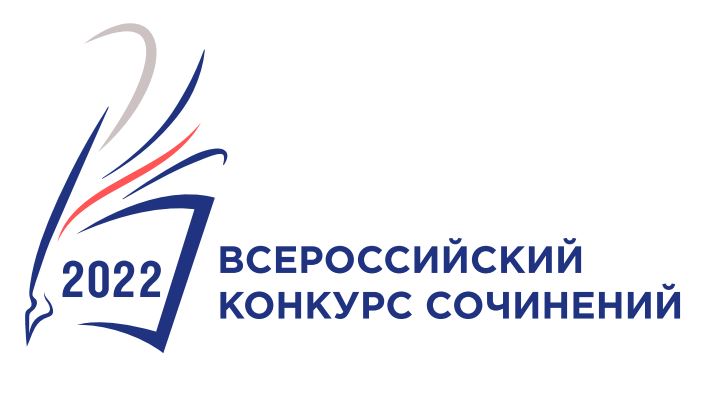 Заявка на участие во Всероссийском конкурсе сочинений 2023 годаСубъект Российской Федерации:__________________________________________________________________Наименование муниципального образования (населённого пункта):__________________________________________________________________ФИО участника Всероссийского конкурса сочинений (полностью):__________________________________________________________________Дата рождения участника Конкурса:__________________________________________________________________Класс (курс), в (на) котором обучается участник Конкурса:__________________________________________________________________Почтовый адрес участника Конкурса (с индексом):__________________________________________________________________Электронная почта участника Конкурса (родителей/законных представителей):__________________________________________________________________Контактный телефон участника Конкурса (родителей/законных представителей):__________________________________________________________________ФИО учителя, обеспечивающего педагогическое сопровождение участника Всероссийского конкурса сочинений (полностью):__________________________________________________________________Электронная почта учителя, обеспечивающего педагогическое сопровождение участника Конкурса:__________________________________________________________________Контактный телефон учителя, обеспечивающего педагогическое сопровождение участника Конкурса:__________________________________________________________________Полное название образовательной организации участника Конкурса:____________________________________________________________________________________________________________________________________ФИО руководителя/заместителя руководителя образовательной организации:__________________________________________________________________Почтовый адрес образовательной организации участника Конкурса
(с индексом):__________________________________________________________________Электронный адрес образовательной организации участника Конкурса:__________________________________________________________________Телефон образовательной организации участника Конкурса (с кодом):__________________________________________________________________Подпись участника:_______________ / _______________подпись                    расшифровка подписиПодпись учителя:_______________ / _______________подпись                    расшифровка подписиПодпись руководителя/заместителя образовательной организации:_______________ / _______________подпись                    расшифровка подписиПриложение 3СОГЛАСИЕзаконного представителя участника регионального этапа Всероссийского конкурса сочинений на обработку персональных данных(публикацию персональных данных, в том числе посредством информационно-телекоммуникационной сети «Интернет») «___» _________2023 г. Я, _____________________________________________________________________, (фамилия, имя, отчество полностью)________________________серия____________№___________________________________ (вид документа, удостоверяющего личность) выдан____________________________________________________, _________________________ (кем и когда)Проживающий(-ая) по адресу_________________________________________________________________________________________________________________________________, являясь законным представителем несовершеннолетнего _______________________________________________________________________________________________________ Ф.И.Одата рождения _____________, проживающей (его) по адресу:____________________________________________________________________________________________________, в соответствии с пунктом 4 статьи 9 Федерального закона от 27.07.2006 № 152-ФЗ «О персональных данных» даю согласие региональному оператору Всероссийского конкурса сочинений (далее – Конкурс) – Государственное бюджетное учреждение дополнительного образования Калужской области «Областной центр дополнительного образования детей им. Ю.А. Гагарина», расположенному по адресу: 248000 г. Калуга, ул. Карла Маркса, д. 1 (далее – Оператор), на автоматизированную, а также без использования средств автоматизации обработку персональных данных моего ребенка, а именно:1. Совершение действий, предусмотренных пунктом 3 статьи 3 Федерального закона от 27.07.2006 № 152-ФЗ «О персональных данных» в отношении следующих персональных данных:- фамилия, имя, отчество;- дата рождения;- название образовательной организации, в которой обучается участник;- класс (курс) обучения;- почтовый адрес с индексом;- электронная почта (участника/родителей/законных представителей);- номер телефона (участника/родителей/законных представителей);- иная информация, относящаяся к личности участника;- фото- и видео-изображение.2. Размещение в общедоступных источниках, в том числе в информационно-телекоммуникационной сети «Интернет» следующих персональных данных:- фамилия, имя, отчество;- название образовательной организации, в которой обучается участник - класс (курс) обучения; - иная информация, относящаяся к личности участника;- фото- и видео-изображение.Обработка и передача третьим лицам персональных данных осуществляется в целях:- организации, проведения и популяризации Конкурса;- обеспечения участия несовершеннолетнего в Конкурсе и мероприятиях, связанных с награждением победителей Конкурса; - формирования статистических и аналитических отчётов по результатам Конкурса, подготовки информационных материалов, сборника работ победителей регионального этапа Всероссийского конкурса сочинений;- создания базы данных участников Конкурса, размещения информации об участниках Конкурса в информационно-телекоммуникационной сети «Интернет», на сайте Оператора;- обеспечения соблюдения законов и иных нормативных правовых актов Российской Федерации.Настоящим я признаю и подтверждаю, что в случае необходимости предоставления персональных данных для достижения указанных выше целей третьим лицам (в том числе, но не ограничиваясь, министерству образования и науки Калужской области, издательству, выпускающему сборник сочинении и т. д.), а равно как при привлечении третьих лиц к оказанию услуг в интересах несовершеннолетнего Ф.И.О_____________________________ Оператор вправе в необходимом объёме раскрывать для совершения вышеуказанных действий информацию о несовершеннолетнем Ф.И.О____________________ (включая персональные данные) таким третьим лицам. Настоящее согласие вступает в силу со дня его подписания и действует в течение неопределенного срока. Согласие может быть отозвано мною в любое время на основании моего письменного заявления. /_________________/  /_________________/  /___________________________/          (дата)                                         (подпись)                     (расшифровка подписи)Приложение 4КОНКУРСНАЯ РАБОТАСубъект Российской Федерации:__________________________________________________________________Наименование муниципального образования (населённого пункта):__________________________________________________________________Образовательная организация (полное название):___________________________________________________________________________________________________________________________________Участник Конкурса:__________________________________________________________________Фамилия__________________________________________________________________Имя__________________________________________________________________ОтчествоКласс (курс), в (на) котором обучается участник Конкурса:__________________________________________________________________Тематическое направление:______________________________________________________________________________________________________________________________________________________________________________________________________Жанр:__________________________________________________________________Тема:__________________________________________________________________________________________________________________________________________________________________________________________________________________________________________________________________________________________________________________________________________________________________________________________________________________________________________________________________________________________________________________________________________________________________________________________________________________________________________________________________________________________________________________________________________________________________________________________________________________________________________________________________________________________________________________________________________________________________________________________________________________________________________________________________________________________________________________________________________________________________________________________________________________________________________________________________________________________________________________________________________________________________________________________________________________________________________________________________________________________________________________________________________________________________________________________________________________________________________________________________________________________________________________________________________________________________________________________________________________________________________________________________________________________________________________________________________________________________________________________________________________________________________________________________________________________________________________________________________________________________________________________________________________________________________________________________________________________________________________________________________________________________________________________________________________________________________________________________________________________________________________________________________________________________________________________________________________________________________________________________________________________________________________________________________________________________________________________________________________________________________________________________________________________________________________________________________________________________________________________________________________________________________________________________________________________________________________________________________________________________________________________________________________________________________________________________________________________________________________________________________________________________________________________________________________________________________________________________________________________________________________________________________________________________________________________________________________________________________________________________________________________________________________________________________________________________________________________________________________________________________________________________________________________________________________________________________________________________________________________________________________________________________________________________________________________________________________________________________________________________________________________________________________________________________________________________________________________________________________________________________________________________________________________________________________________________________________________________________________________________________________________________________________________________________________________________________________________________________________________________________________________________________________________________________________________________________________________________________________________________________________________________________________________________________________________________________________________________________________________________________________________________________________________________________________________________________________________________________________________________________________________________________________________________________________________________________________________________________________________________________________________________________________________________________________________________________________________________________________________________________________________________________________________________________________________________________________________________Положение о VII региональном фестивале технического творчества «TAS: Тech-Art-Sсience» Общие положения1.1. Настоящее положение определяет порядок проведения фестиваля технического творчества «TAS: Тech-Art-Sсience» (далее – Фестиваль).1.2. Учредителем Фестиваля является Государственное бюджетное учреждение дополнительного образования Калужской области «Областной центр дополнительного образования детей им. Ю.А. Гагарина» (далее – ГБУ ДО КО «ОЦДОД им. Ю.А. Гагарина») при поддержке министерства образования и науки Калужской области.1.3. Организационно-методическое обеспечение осуществляет ГБУ ДО КО «ОЦДОД им. Ю.А. Гагарина»).1.4. Общее руководство подготовку и проведение Фестиваля осуществляет Оргкомитет. Оргкомитет фестиваля:обеспечивает непосредственное проведение Фестиваля;подготавливает и обрабатывает документацию Фестиваля;утверждает списки участников Фестиваля;обеспечивают информационное сопровождение Фестиваля.Цели и задачи фестиваля:2.1. Фестиваль проводится в целях:популяризации научно-технического творчества среди учащихся;пропаганды возможностей, перспектив и достижений в области научно-технического творчества и молодежных инициатив.      2.2. Задачи фестиваля: развитие у детей креативности, конструктивного, технического, научного мышления и творческих способностей;мотивация детей и педагогов к более углубленному изучению отдельных видов деятельности в рамках технического творчества;выявление и стимулирование одаренных детей и творчески работающих педагогов;расширение коммуникативного пространства на основе активизации интереса к технической и интеллектуально – творческой деятельности;повышение статуса и общественной значимости производственной деятельности, техники и технологий;развитие социально-профессиональной и предметно-профессиональной компетентности педагогов и расширение сферы профессионального общения;создание условий для совместного публичного представления педагогами и учащимися результатов их интеллектуального и технического творчества, изобретательства;презентация результатов научно-технической и изобретательской деятельности;привлечение специалистов профессионального образования, а также студентов учреждений среднего профессионального образования и высшего профессионального образования для дальнейшего сотрудничества;          2.3 Количество участников не ограничено, и определяется возможностями самих организаций, клубов, объединений.Условия и порядок проведения фестиваля3.1. Участники фестиваля: обучающиеся в возрасте от 5 до 18 лет образовательных организаций дошкольного, основного общего, среднего (полного) общего образования, организаций дополнительного образования детей, реализующих дополнительные общеобразовательные программы технической направленности; студенты учреждений среднего профессионального образования и высшего профессионального образования; педагогические работники общего и дополнительного образования, реализующие дополнительные образовательные программы технической направленности; представители органов управления образованием, курирующие вопросы развития дополнительного образования; представители учреждений профессионального образования, участвующих в подготовке инженерных кадров; представители производственных предприятий. 3.2. Периодичность проведения фестиваля: ежегодно.3.3. Место проведения: г. Калуга, ул. К. Маркса, д.13.4. Сроки проведения: Октябрь 2023 г. 3.5. Тема Фестиваля-2023: Будет сообщена дополнительно.3.6. Фестиваль проводится по следующим направлениям:основы технического конструирования;информационные технологии;техническое моделирование (авиамоделирование, ракетомоделирование, судомоделирование, автомоделирование, хайтек);фото- медиатворчество и электронные СМИ;робототехника и программирование.3.6.В рамках фестиваля организуется работа фестивальных площадок: 3.6.1. Выставка изделий технического творчества, проектных разработок, программ (работы детей и педагогов). К участию в выставке принимаются:проектные разработки, изделия технического творчества: представленные для демонстрации новые объекты и явления, отличные по своим характеристикам и свойствам от известных, в виде самостоятельно разработанных и изготовленных изделий (услуг), обладающих новизной. Требования: название проекта;актуальность и новизна;краткое описание;цикл разработки проекта; практическую и общественную значимость;соответствие нормам техники безопасности.методические материалы, рекомендации для осуществления педагогической деятельности в дополнительном образовании в сфере технического творчества.изделия технического творчества, как индивидуальные, так и коллективные.Проектные разработки, методические материалы, изделия технического творчества, ранее участвовавшие в выставке в рамках ежегодного фестиваля технического творчества, к участию не принимаются. Во время работы выставки для презентации изделий от учреждения-участника назначается консультант (в случае коллективного участия, один из соавторов; в случае индивидуального участия консультантом является разработчик продукта). Для участия в выставке необходимо заполнить заявку по соответствующей форме (Приложение 1).3.6.2. «Фотосушка» на тему Фестиваля. Фотоработы предоставляются в распечатанном виде в день проведения Фестиваля. На задней стороне фотографии должны быть обозначены:ФИО автора (или коллектива авторов)образовательная организация;ФИО и должность руководителя.Требований и ограничений для фоторабот нет.Для участия в «фотосушке» необходимо заполнить заявку (Приложение 2).3.6.3. Презентация видеороликов, анимационных и мультипликационных работ. (Требования для видеофайлов – формат mp4 с минимальным разрешением 1240х780) Видео-работы присылаются на почту и будут размещены организаторами Фестиваля в группе «ВКонтакте» https://vk.com/club93712582  Для участия в презентации видеороликов, анимационных и мультипликационных работ необходимо заполнить заявку по соответствующей форме (Приложение 3). 3.6.4.Творческая мастерская (мастер-классы, семинары-практикумы для учащихся и педагогов).Программа мероприятия творческой мастерской и иных фестивальных площадках (кроме выставки), будут высылаться отдельным письмом.3.7. Содержание фестивальных площадок определяют члены Оргкомитета фестиваля.3.8. Заявки на участие, заполненные в соответствии с образцом, и видео-работы (относительно п. 3.6.3.) принимаются до 3 октября включительно по электронному адресу: ms-ocdod@yandex.ru с пометкой «Фестиваль технического творчества». Заявка на каждого участника заполняется отдельно.3.9. Окончательный вариант программы фестиваля будет доступен в группе Вконтакте  https://vk.com/club93712582 за два дня до начала фестиваля. 3.10. В заключении Фестиваля специальным гостем будет выбран лучший проект выставки изделий технического творчества.3.11. В заключении Фестиваля общим голосованием будет выбран лучшая фотография-участник «Фотосушки».3.12. По итогам зрительского голосования (количеству лайков в социальных сетях) будет определена лучшая видеоработа. 3.13. Победители выставки технического творчества, «фотосушки» и презентации видео-работ будут отмечены Оргкомитетом. 3.14.Участники Фестиваля технического творчества получают сертификаты от Оргкомитета.Финансирование фестиваля4.1. Расходы по организации и проведению фестиваля осуществляются за счет организаторов.4.2. Расходы, связанные с проездом участников фестиваля, осуществляются за счет средств направляющей стороны и личных средств участников фестиваля.Контакты организатора фестиваляАдрес: 248000 г. Калуга,  ул. Карла Маркса д.1Е-mail: ms-ocdod@yandex.ru   Телефон для справок: 8(4842)56-28-31 - методист Щеголева Ирина АлександровнаПриложение 1Заявка на участие в выставкефестиваля технического творчества«TAS: Тech-Art-Sсience»(все поля обязательны для заполнения)Муниципальное образование (район/город)__________________________________Полное название учреждения_______________________________________________Название проекта______________________________________________________Руководитель проекта (Ф.И.О., должность, тел., e-mail):_________________ ________________________________________________________________________________________________________________________________________ Автор(ы) проекта (Ф.И.О., класс, тел., e-mail)____________________________ ____________________________________________________________________Консультант по проекту________________________________________________Материально-техническое обеспечение выставочного места (требования к помещению, размер необходимого пространства, доступ к электросети и др.) __________________________________________________________________Приложение 2Заявка на участие в выставке фотоработфестиваля технического творчества«TAS: Тech-Art-Sсience»(все поля обязательны для заполнения)Муниципальное образование (район/город)__________________________________Полное название учреждения_______________________________________________Название проекта______________________________________________________Руководитель проекта (Ф.И.О., должность, тел., e-mail):_________________ _________________________________________________________________________________________________________________________________________	Автор(ы) проекта (Ф.И.О., класс, тел., e-mail)____________________________ __________________________________________________________________Приложение 3Заявка на участие в выставке видеоработфестиваля технического творчества«TAS: Тech-Art-Sсience»(все поля обязательны для заполнения)Муниципальное образование (район/город)__________________________________Полное название учреждения_______________________________________________Название проекта______________________________________________________Руководитель проекта (Ф.И.О., должность, тел., e-mail):_________________ __________________________________________________________________          _______________________________________________________________________  	Автор(ы) проекта (Ф.И.О., класс, тел., e-mail)____________________________ __________________________________________________________________Положение о региональном заочном этапе Всероссийского (международного) фестиваля  «Праздник Эколят – молодых защитников природы»1. Общие положения1.1. Настоящее Положение определяет условия, порядок организации 
и проведения ежегодного регионального заочного этапа Всероссийского (международного) фестиваля «Праздник эколят – молодых защитников природы» (далее – Фестиваль).1.2. Организаторы Фестиваля: министерство образования и науки Калужской области, государственное бюджетное учреждение дополнительного образования «Областной эколого-биологический центр» (далее – Центр).1.3. Фестиваль проводится в рамках реализации:Указа Президента Российской Федерации от 21.07.2020 г. № 474 «О национальных целях развития Российской Федерации на период до 2030 года»;Указа Президента Российской Федерации от 19.04.2017 г. № 176 «О стратегии экологической безопасности Российской Федерации на период до 2025 года»;федерального проекта «Успех каждого ребёнка», утвержденного протоколом заседания проектного комитета по национальному проекту «Образование» от 7 декабря 2018 г. № 3;Распоряжения Правительства Российской Федерации от 29.05.2015 г. № 996-р «О стратегии развития воспитания в Российской Федерации на период до 2025 года»;Распоряжения Правительства Российской Федерации от 18.12.2012 г. №2423-р «Об утверждении плана действий по реализации Основ государственной политики в области экологического развития Российской Федерации на период до 2030 года»;Всероссийского сводного плана мероприятий, направленного на развитие экологического образования детей и молодежи в образовательных организациях, всероссийских и межрегиональных общественных экологических организациях и объединениях на 2023 год;плана основных мероприятий до 2027 года, проводимых в рамках Десятилетия детства, утвержденного распоряжением Правительства Российской Федерации от 23 января 2023 г. № 122-р.2. Цели и задачи Фестиваля2.1. Цель Фестиваля – пропаганда экологического мировоззрения, экологической культуры, ответственного экологического поведения среди подрастающего поколения, повышение естественнонаучной грамотности.2.2. Задачи Фестиваля:развитие экологической активности обучающихся образовательных организаций по изучению и сохранению окружающей среды в местах их проживания;поддержка практико-ориентированных проектов регионального, межрегионального, муниципального уровней по решению природоохранных задач силами объединений обучающихся;развитие творческих способностей обучающихся;воспитание экологически грамотной личности с активной гражданской позицией.3. Участники Фестиваля   Участниками Фестиваля являются обучающиеся в возрасте от 5 до 18 лет.4. Порядок, условия и сроки проведения Фестиваля	4.1.  Фестиваль проходит в сентябре – октябре 2023 г. Конкурсные работы принимаются до 10 октября 2023 г. Итоги Фестиваля подводятся до 20 октября 2023 г.4.2. Заявки (приложение 1), согласие на обработку персональных данных (приложение 2) и работы направляются в ГБУ ДО КО «ОЭБЦ» на электронную почту lx-1070@yandex.ru  с указанием в темы «Фестиваль-Эколята».Работы, представленные на Конкурс после даты, которая указана в положении, не принимаются и не рассматриваются.Организаторы оставляют за собой право вносить изменения и дополнения в положение о Конкурсе, если в этом возникает необходимость.5. Номинации Фестиваля5.1. Тема Фестиваля 2023 г. – «Планета в наших руках». Данная тема даст возможность всем участникам и образовательным организациям продемонстрировать свое понимание экологической ответственности человечества, показать свои достижения в природоохранной и эколого-просветительской деятельности и получить профессиональную оценку своего творчества, посвященного заботе о здоровье и процветании нашей планеты.5.2. Фестиваль проводится по следующим номинациям:Творческий отчет о работе образовательных учреждений (видеоролик продолжительностью до 3 минут, содержащий информацию о различных формах деятельности, о значимых природоохранных и эколого-просветительских мероприятиях, интересном опыте организации образовательной, проектной и исследовательской деятельности, достижениях и т.д.);Творческое выступление команд образовательных учреждений согласно цели и тематике Фестиваля (видеоклипы продолжительностью до 2 минут, представляющие творческие номера согласно тематике Фестиваля: выступления агитбригад, флешмобы, песни, танцы, театральные постановки и т.д.);Лучший мастер-класс (видеоролик продолжительностью до 3 минут с записью мастер-класса, представляющего различные способы природоохранной деятельности, методы экологического просвещения, а также иные креативные формы работы по тематике Фестиваля);Лучший экологический мультфильм (анимационный ролик продолжительностью от 1 до 3 минут, посвященный теме бережного отношения к природе, раскрывающий тесную взаимосвязь человека и природы),5.3. Требования к видеороликам:формат видео: MPEG4, WMV, AVI, MOV;минимальное разрешение видеоролика – 1280x720, горизонтальная ориентация кадра;продолжительность видеоролика согласно заявленной номинации;видеоролики должны быть оформлены информационной заставкой с названием видеоролика, именами авторов, названием организации и т.д.использование при монтаже и съёмке видеоролика специальных программ и инструментов – на усмотрение участников.в ролике могут использоваться фотографии, но видеоролики, выполненные исключительно в формате слайд-шоу, на предварительный конкурсный отбор не принимаются (фотографии не должны занимать больше 20% от продолжительности видеоролика).на конкурс не принимаются ролики, оскорбляющие достоинство и чувства других людей, не укладывающиеся в тематику Фестиваля.Видеоролики, представленные на конкурс, должны соответствовать всем требованиям, представленным выше. Видеоролики, не соответствующие требованиям, на конкурсный отбор не допускаются.	5.4. Критерии для оценки конкурсных работ членами Жюри:соответствие работы заявленной теме (5 баллов);креативность видеоролика (5 баллов);информативность (5 баллов);качество видеосъемки (5 баллов);уровень владения специальными средствами;эстетичность работы (5 баллов).Итоги ФестиваляПо наибольшему количеству набранных баллов определяются победитель (1 место) и призеры (2 и 3 место) в каждой номинации, которые награждаются дипломами Министерства образования и науки Калужской области.Работы победителей, набравших наибольшее количество баллов, направляются для участия в федеральном этапе Фестиваля.Все участники получают сертификаты участника в электронном виде.Результаты Фестиваля размещаются на сайте ГБУ ДО КО «ОЭБЦ» http://koebcu40.ru .Приложение 1Форма заявки участника регионального заочного этапа 
Всероссийского (международного) фестиваля «Праздник Эколят-молодых защитников природы»1. Название работы.2. Наименование конкурса и предполагаемая номинация.3. Фамилия, имя, отчество автора (полностью). Для коллективной работы список участников проекта.4. Место учебы (образовательная организация, класс). 5. Организация, на базе которой выполнена конкурсная работа: полное название и сокращенное (по уставу) с указанием муниципального района;телефон/факс с кодом; e-mail.6. Фамилия, имя, отчество руководителя работы, его место работы, должность, ученая степень и звание (если имеется).7. Контактные данные руководителя (e-mail, телефон с кодом).8.Фамилия, имя, отчество консультанта работы (если имеется), место работы, должность, звание, степень.Приложение 2Согласие на обработку персональных данныхучастника ________________________________________________________ (название конкурсного мероприятия)Я, ___________________________________________________________________,(ФИО родителя или лица его заменяющего),являясь законным представителем  ________________________________________, (ФИО учащегося, год рождения)в соответствии с Федеральным законом от 27.07.2006 г. № 152-ФЗ «О персональных данных», даю согласие организаторам ______________________________________                                                              (название конкурсного мероприятия)Государственное бюджетное учреждение дополнительного образования Калужской области «Областной Эколого-биологический центр», расположенному по адресу: 248600 г. Калуга, пер. Старообрядческий, д. 4 (далее – Организатор), на обработку персональных данных.Предоставляю право Организатору осуществлять все действия (операции) с персональными данными моего(й) сына/дочери, включая сбор, систематизацию, накопление, хранение, обновление, изменение, использование (включая публикации протоколов по результатам конкурсного мероприятия, на официальных информационных ресурсах организатора), обезличивание, блокирование, уничтожение. Организаторы вправе обрабатывать персональные данные посредством внесения их в электронную базу данных, списки и другие отчетные формы.Передача персональных данных моего(ей) сына/дочери иным лицам или иное их разглашение (может осуществляться только с моего письменного согласия.Я оставляю за собой право отозвать свое согласие посредством составления соответствующего письменного документа, который может быть направлен мной в адрес организаторов по почте заказным письмом с уведомлением о вручении либо вручен лично под расписку надлежаще уполномоченному представителю организаторов.Я даю свое согласие на размещение итогов конкурсного мероприятия на официальных сайтах Организаторов.Подпись законного представителя  _________________  Дата________________Приложение 3Согласие на обработку персональных данныхруководителя учащегося (команды учащихся) ________________________________________________________ (название конкурсного мероприятия)Я, _______________________________________________________________________,(ФИО),даю согласие организаторам _________________________________________________                                                              (название конкурсного мероприятия) Государственное бюджетное учреждение дополнительного образования Калужской области «Областной Эколого-биологический центр», расположенному по адресу: 248600 г. Калуга, пер. Старообрядческий, д. 4 (далее – Организатор), на обработку персональных данных.Предоставляю право организаторам осуществлять все действия (операции) с моими персональными данными, включая сбор, систематизацию, накопление, хранение, обновление, изменение, использование (включая публикации протоколов по результатам конкурсного мероприятия, на официальных информационных ресурсах организатора), обезличивание, блокирование, уничтожение. Организаторы вправе обрабатывать персональные данные посредством внесения их в электронную базу данных, списки и другие отчетные формы.Передача персональных данных иным лицам или иное их разглашение может осуществляться только с моего письменного согласия.Я оставляю за собой право отозвать свое согласие посредством составления соответствующего письменного документа, который может быть направлен мной в адрес организаторов по почте заказным письмом с уведомлением о вручении либо вручен лично под расписку надлежаще уполномоченному представителю организаторов.Я даю свое согласие на размещение своих персональных данных на официальных сайтах Организаторов.Подпись _____________________________    Дата_______________________Положение о Региональном заочном этапе Всероссийского конкурса 
«Моя малая родина: природа, культура, этнос»Общие положенияНастоящее положение определяет порядок проведения регионального заочного этапа Всероссийского конкурса «Моя малая родина: природа, культура, этнос» (далее – Конкурс).Учредителем Конкурса является министерство образования и науки Калужской области. Организацию и проведение Конкурса осуществляет Государственное бюджетное учреждение дополнительного образования Калужской области «Областной эколого-биологический центр» (далее – ГБУ ДО КО «ОЭБЦ»).Цели и задачи КонкурсаЦель Конкурса – вовлечение обучающихся в деятельность по изучению, сохранению и популяризации природного и культурного наследия своего края направленную на патриотическое воспитание детей и молодежи, удовлетворение их индивидуальных и коллективных потребностей в интеллектуальном и духовно-нравственном развитии. Задачи Конкурса:увеличение охвата обучающихся дополнительными общеобразовательными программами этно-экологического направления, стимулирование участия школьников в творческой и исследовательской деятельности;вовлечение школьников в деятельность по разработке и реализации проектов, направленных на развитие экологического и этнографического туризма в городах и малых поселениях своего края; формирование у подрастающего поколения национального самосознания, открытого для восприятия этнического своеобразия культур других народов, этического отношения к природе на основе общечеловеческих и этноконфессиональных нравственных ценностей;выявление и распространение лучших образовательных практик и новых подходов по вовлечению обучающихся в социально-экономическое развитие своей малой родины.Участники КонкурсаВ Конкурсе могут участвовать обучающиеся образовательных учреждений в возрасте с 10 до 18 лет.Допускается коллективное участие (не более 3 авторов) в Конкурсе. Порядок проведения КонкурсаКонкурс проводится в сентябре – ноябре 2023 г.Конкурс проводится по следующим номинациям: Для обучающихся в возрасте с 10 до 18 лет:«Эко-традиции» (рассматриваются творческие работы, отражающие уникальность, местные традиции городов и малых поселений: образцы сувенирной продукции, рецепты по приготовлению национальных блюд, описание традиционных семейных и природоохранных праздников, правил поведения в малых поселениях, направленных на сохранение традиций, культурной и природной среды).«Этно-фенология» (рассматриваются научные работы участников проекта «Окружающий мир» по направлению «Наблюдения за сезонными изменениями в природе», отражающие приметы, традиции, поверья, связанные с одним из объектов, выбранных в рамках программы фенологических наблюдений);Для обучающихся в возрасте с 14 до 18 лет:«Природа и этнос» (рассматриваются учебно-исследовательские работы, посвященные изучению истории взаимоотношений этноса и природы, отражения природы в культуре этноса, а также влияния этнических, религиозных и иных традиций на отношение к природе и природопользованию); «Культурный код в природе» (рассматриваются практические проекты, направленные на сохранение и развитие природно-культурной среды в гражданском сообществе (селе, городе) посредством воспроизводства явлений нематериальной культуры – песен, танцев, игр, обрядов и др., отражающих нормы природопользования, этику взаимоотношения этноса с природным окружением, а также применения этнических компонентов в дизайнерских разработках, производстве современной продукции предметов материальной культуры – материальные объекты (сооружений, жилища и др.), одежды, утвари, продуктов питания и другое).	«Эко-гид» (рассматриваются путеводители, описания маршрутов, знакомящие с культурным и природным наследием малой родины, направленные на развитие этноэкологического туризма);	«Эко-журналистика» (рассматриваются статьи, эссе, очерки, блоги, социальная реклама, а также видеосюжеты, фоторепортажи посвященные проблемам комплексного сохранения культурного и природного наследия малой родины, выражающие личное понимание проблемы взаимоотношения этноса с природной средой).Требования к оформлению конкурсных работВ конкурсных работах всех номинаций должны рассматриваться вопросы взаимосвязи между культурным и природным окружением этноса: история природопользования и охраны природы; традиционное природопользование и окружающая среда; природные промыслы, изделия из природных материалов; природные объекты и явления в культуре этноса, его религии, верованиях, обрядах, фольклоре, топонимике, символике, орнаменте и др.; природа в искусстве (литературе, живописи, музыке и др.);сакральные природные объекты; травы и иные природные средства в народной медицине; экологические аспекты образования поселений;природные и культурные достопримечательности при определении рекреационной значимости территории;отношение к природе в различных этнических, конфессиональных, социальных, профессиональных и иных общностях. Содержание конкурсных работ должно соответствовать общей теме Конкурса. 4.4. Конкурсные работы должны быть оформлены в соответствии с требованиями (приложение 1).4.5. На Конкурс не принимаются работы:не связанные с изучением или сохранением культурного и природного наследия; не соответствующие требованиям к оформлению конкурсных работ (приложение 1);занявшие призовые места на других конкурсных мероприятиях всероссийского уровня, проводимых в предыдущем и текущем годах;не соответствующие возрастной категории, к которой отнесена номинация (пункт 3.1);по которым выявлены признаки плагиата.4.6. Конкурсным преимуществом пользуются междисциплинарные работы, рассматривающие культурное и природное наследие во взаимосвязи.Работы направляются до 10 ноября 2023 г. в ГБУ ДО КО «ОЭБЦ» с пометкой «На Конкурс «Моя малая родина» в электронном виде на почту: biokonkyrs@mail.ru По вопросам участия обращаться по тел: 8(4842) 56-20-39, Глебова Светлана Валентиновна4.7 Итоги Конкурса подводятся до 5 декабря 2023 г.Итоги Конкурса5.1. Победители (5 учащихся) и призеры (5 учащихся) Конкурса награждаются дипломами министерства образования и науки Калужской области. Лауреаты Конкурса 10 учащихся награждаются дипломами ГБУ ДО КО «ОЭБЦ» в электронном виде.5.2. Работы победителей областного этапа, набравшие наибольшее количество баллов, направляются для участия в федеральном (заочном) этапе Конкурса.5.3. Участники получают свидетельство участника в электронном виде.Приложение 11. Общие требования к конкурсным работам1.1. На каждую конкурсную работу необходимо заполнить анкету-заявку  в формате doс (приложение 3).1.2. Все текстовые материалы должны быть напечатаны на компьютере на русском языке (при необходимости с использованием латинских названий видов животных и растений), шрифт -14, интервал – одинарный, размер файла не должен превышать 30 Мб. Объем работ не более 25 страниц.1.3. Каждая работа должна иметь титульный лист, на котором указываются (сверху вниз): название образовательной организации, при которой выполнена работа; регион (субъект РФ) и населенный пункт; название детского объединения; тема работы; фамилия, имя, отчество автора, класс; Ф.И.О. (полностью), должность и место работы руководителя (полностью), год выполнения работы.1.4. Картографический материал должен иметь условные обозначения и масштаб.1.5. Работа присылается одним файлом. Видеосюжеты, видеоролики по продолжительности не должны превышать 3 минут. Оценивается оригинальность решений для раскрытия темы, глубина идеи, образность, индивидуальность творческого мышления, оригинальность используемых средств. Участники размещают ссылку на видеоролик на видеохостинг You Tube.2.	Требования к работам в номинации «Эко-традиции»2.1. Работы, представляемые в данную номинацию, должны быть ориентированы на перспективу их использования при включении этно-экологического объединения обучающихся в работу по организации этно-экологического туризма в малых поселениях своего края.Конкурсные работы по данной номинации представляются в виде сувенирной продукции, описания рецептов по приготовлению национальных блюд, описания традиционных семейных и природоохранных праздников, правил поведения в малых поселениях, которые должны быть направлены на сохранение традиций, культурной и природной среды. Помимо представления своей творческой работы авторы также должны приложить письменное обоснование своего выбора предлагаемой сувенирной продукции. Рекомендуется иметь в приложении наглядный материал в форме видеоролика, раскрывающий (или дополняющий) содержание конкурсной работы. 3. Требования к работам в номинации «Этно-фенология»3.1. Выбор объектов в работах, представляемых в данную номинацию, должен соответствовать существующим народным приметам места проживания участника.3.2. Работы предусматривают обязательное наличие экологических и культурологических аспектов, раскрывающих особенности объекта своих фенологических наблюдений.3.3. Рекомендуется иметь в приложении наглядный материал в форме презентации, раскрывающий (или дополняющий) содержание конкурсной работы. 3.4. Для участия в номинации необходимо зарегистрироваться на портале «Окружающий мир РГО» (fenolog.rgo.ru) или в мобильном приложении, выбрать подходящий для вашей местности маршрут и вести электронный дневник наблюдений за сезонными изменениями в природе согласно методике.4. Требования к работам в номинации «Природа и этнос»4.1.	Структура исследовательской работы предусматривает:титульный лист (требования см. выше);содержание с указанием глав и страниц;введение с постановкой цели и задач, определением предмета и объекта исследования, обоснованием актуальности темы, указанием места, сроков и продолжительности исследования;обзор литературы по теме исследования;методику исследования – описание и обоснование методов сбора и обработки материала;основную часть, в которой представлены результаты и анализ исследования;заключение, содержащее выводы по теме исследования, перспективы продолжения работы, рекомендации;список использованных источников и литературы.4.2.	Карты, схемы, графики, диаграммы, иллюстрации, фотографии и др. иллюстративные материалы могут быть даны в основном тексте или в приложении к работе.4.3.	При использовании литературы источники указываются в конце работы, а в тексте приводятся ссылки.4.4.	Картографические материалы должны иметь легенду, а также (как и любой другой иллюстративный материал) быть разборчивыми.5.	 Требования к работам в номинации «Культурный код в природе»Проект должен состоять из следующих разделов: введение, где раскрывается его актуальность (необходимо обосновать социальную значимость проекта, возможности использования его результатов), цель и задачи;этапы и ход реализации проекта; практические результаты. Это может быть видеозапись проведения какого-либо праздника, обряда, игр(ы); фотографии или рисунки изготовленного предмета и др. Натуральные экспонаты на федеральный заочный  этап не принимаются.6.	Требования к работам в номинации «Эко-гид»6.1. Содержание данного материала должно представлять собой четкий, связный рассказ об интересных особенностях природы и культуры края, его самобытности, позволяющий читателю и экскурсанту при желании пройти маршрут самостоятельно.6.2.	Картографический материал обязателен. Он должен быть четким, наглядным, точным и содержать обозначение маршрута.6.3.	Прочие иллюстративные материалы (фотографии, рисунки, схемы и др.) могут быть представлены в произвольном виде. Главные требования 
к ним – наглядность, точность и информативность. В подписях к фотографиям должны быть указаны их источники.6.4. Текст путеводителя составляется в свободной форме. Логика изложения может быть систематической (от природы к истории, культуре и современности), хронологической, географической (в порядке движения по маршруту) или иной. Подбор фактов, последовательность и форма их изложения – на усмотрение авторов. В начале или в конце путеводителя приводятся сведения о его апробации и использовании.6.5.	При использовании сведений из литературы или иных источников ссылки на эти источники обязательны.7. Требования к работам в номинации «Эко-журналистика»7.1.	Публицистические произведения пишутся в свободной форме. Их объем не должен превышать 1 авторского листа (40 000 печатных знаков, или примерно 22 стандартные машинописные страницы). 7.2. Требования к социальной рекламе: соответствие идее Конкурса; общее эстетическое восприятие; высокий уровень эмоционального воздействия; качество технического исполнения; креативность (использование принципиально новых идей в создании работы); оригинальность художественного замысла. 7.3. Продолжительность видеосюжетов, видеороликов не должна превышать 3 минут.7.4.	К работе, кроме титульного листа, прилагается сопроводительный текст (объем – не более 2 страниц), содержащий сведения об авторе помимо анкетных (интересы, опыт творчества и т.п.) и сведения о работе (цели и обстоятельства написания). Если материал был опубликован, указываются выходные данные (или интернет-ссылка), а также отклики на публикацию (если были), видеосюжеты. Указывается, как используется конкурсный материал в работе по сохранению природного и культурного наследия.Приложение 2Критерии оценки конкурсных работ1. Критерии оценки работ по номинации «Экотрадиции»: значимость объекта или события.оригинальность работы;применение комплексного, междисциплинарного подхода;достоверность собранного материала и полнота его представления,теоретическая проработанность темы, использование литературы;перспективы дальнейшего использования представленных объектов.2. Критерии оценки работ в номинации «Этно-фенология»:соответствие требованию к содержанию работы;информативность текста и достоверность представленного материала;обоснованность отнесения объекта фенологического наблюдения к культурным традициям;полнота описания экологических и культурологических аспектов, раскрывающих особенности объекта фенологических наблюдений;оценка природных условий, напрямую связанных с объектом фенологических наблюдений;оригинальность работы.2. Критерии оценки работ по номинации «Экогид»:оригинальность темы представленного материала, стиль изложения, выразительность;использование комплексного, междисциплинарного подхода;достоверность и уровень подачи культурологических и этнологических сведений, сведений о природе, степень информативности описания;оформление, наглядность работы (качество иллюстраций, структура);качество картографического материала; использование авторами собранного материала в экскурсионной работе.3. Критерии оценки работ по номинации «Экожурналистика»:компетентность в вопросах экологии, культурологии и этнологии;применение комплексного, междисциплинарного подхода; актуальность поднятой проблемы;глубина осмысления темы, информативность, адекватность содержания поставленной проблеме, внутренняя логика;стилистическая грамотность, образность, характер детализации, оригинальность концепции и изложения;наличие опубликованного материала по заявленной теме (в том числе в сети Интернет).4. Критерии оценок работ по номинациям «Культурный код в природе»:соблюдение требованиям к оформлению проекта;актуальность, соответствие цели и задач проекта;объем и глубина проработки изученного материала, степень завершенности проекта;применение комплексного, междисциплинарного подхода в содержании проекта, связанного с  традициями изучаемого региона;наличие иллюстративного материала:фотографии – качество и композиционное решение;видеофрагменты – режиссура и операторская работа;практическая значимость проекта.5. Критерии оценок работ по номинации «Природа и этнос»:соответствие требованиям к оформлению;актуальность темы и ее обоснование;обоснованность выбора методики;достоверность представленного материала;глубина проработанности и осмысленности материала;практическая значимость или новизна исследования.Приложение 3АНКЕТА-ЗАЯВКАна участие во Всероссийском конкурсе«Моя малая родина: природа, культура, этнос»1. Название работы.2. Предполагаемая номинация.3. Фамилия, имя, отчество автора (полностью).4. Дата рождения (число, месяц, год).5. Домашний адрес, индекс, телефон (с кодом), e-mail.6. Место учебы (образовательная организация, класс, курс). 7. Организация, на базе которой выполнена конкурсная работа: полное название (по уставу);адрес с индексом;телефон/факс с кодом; e-mail;сайт;8. Точное название объединения учащихся (школьное лесничество, кружок, клуб и т.д.).9. Фамилия, имя, отчество руководителя работы, его место работы, должность, ученая степень и звание (если имеется).10. Контактные данные руководителя (e-mail, телефон).11.Фамилия, имя, отчество консультанта работы (если имеется), место работы, должность, звание, степень.Приложение 4к Положению о Всероссийском конкурсе«Моя малая родина: природа, культура, этнос» Согласие родителя (законного представителя)на обработку персональных данных несовершеннолетнего,разрешенных субъектом персональных данных для распространения    Родитель (законный представитель) несовершеннолетнего ________________________________________ (Ф.И.О.) «____»___________ 20__ г. рождения, что подтверждается (реквизиты документа, удостоверяющего личность несовершеннолетнего (свидетельство о рождении) серия _________номер____________   от «___»_____ 20__ г., выдано__________________________________________________________________________,принимающего участие в мероприятиях Федерального государственного бюджетного образовательного учреждения дополнительного образования «Федеральный центр дополнительного образования и организации отдыха и оздоровления детей» (далее – Организация), в соответствии со ст. 9, ст. 10.1  Федерального закона от 27.07.2006 N 152-ФЗ                   «О персональных данных», п. 1 ст. 64 Семейного кодекса Российской Федерации, даю согласие на обработку и распространение подлежащих обработке персональных данных моего ребенка Оператором с целью оформления информационных, отчетных и наградных материалов по итогам проведения мероприятия в следующем порядке:Сведения об информационных ресурсах Оператора, посредством которых будут осуществляться предоставление доступа неограниченному кругу лиц и иные действия                   с персональными данными субъекта персональных данных:Настоящее согласие предоставляется мной на осуществление действий в отношении персональных данных моего несовершеннолетнего ребенка, которые необходимы для достижения указанных выше целей, в соответствии с п. 3 ст. 3 Федерального закона от 27.07.2006 N 152-ФЗ «О персональных данных» обработка персональных данных - любое действие (операция) или совокупность действий (операций), совершаемых с использованием средств автоматизации или без использования таких средств с персональными данными, включая сбор, запись, систематизацию, накопление, хранение, уточнение (обновление, изменение), извлечение, использование, передачу (распространение, предоставление, доступ), обезличивание, блокирование, удаление, уничтожение персональных данных.Я проинформирован, что Оператор гарантирует обработку персональных данных в соответствии с действующим законодательством Российской Федерации как неавтоматизированным, так и автоматизированным способами.Данное согласие действует до достижения целей обработки персональных данных.Данное согласие может быть отозвано в любой момент по моему письменному заявлению.Я подтверждаю, что, давая такое согласие, я действую по собственной воле в интересах своего несовершеннолетнего ребенка.«_____» ___________ 20__ г.Родитель (законный представитель):_____________ (подпись)/________________________________________ (Ф.И.О.)Приложение 5к Положению о Всероссийском конкурсе«Моя малая родина: природа, культура, этнос»Согласие на обработку персональных данных, разрешенных субъектом персональных данныхдля распространенияЯ,______________________________________________________________________(Ф.И.О.), «____»________________ 20______ г. рождения, что подтверждается (реквизиты документа, удостоверяющего личность -  паспорт) серия __________номер____________ от «______»______ 20____г., кем выдан___________________________________________________________________когда выдан ______________, код подразделения ______, принимающего участие в мероприятиях Федерального государственного бюджетного образовательного учреждения дополнительного образования «Федеральный центр дополнительного образования и организации отдыха и оздоровления детей» (далее – Оператор), в соответствии со ст. 9, ст. 10.1 Федерального закона от 27.07.2006 N 152-ФЗ «О персональных данных», даю согласие на обработку и распространение подлежащих обработке персональных данных Оператором с целью оформления информационных, отчетных и наградных материалов по итогам проведения мероприятия в следующем порядке:Сведения об информационных ресурсах Оператора, посредством которых будут осуществляться предоставление доступа неограниченному кругу лиц и иные действия с персональными данными субъекта персональных данных:Настоящее согласие предоставляется мной на осуществление действий в отношении моих персональных данных, которые необходимы для достижения указанных выше целей.                                 В соответствии с п. 3 ст. 3 Федерального закона от 27.07.2006 N 152-ФЗ «О персональных данных» обработка персональных данных - любое действие (операция) или совокупность действий (операций), совершаемых с использованием средств автоматизации или без использования таких средств с персональными данными, включая сбор, запись, систематизацию, накопление, хранение, уточнение (обновление, изменение), извлечение, использование, передачу (распространение, предоставление, доступ), обезличивание, блокирование, удаление, уничтожение персональных данных.Я проинформирован, что Оператор гарантирует обработку персональных данных                                в соответствии с действующим законодательством Российской Федерации как неавтоматизированным, так и автоматизированным способами.Данное согласие действует до достижения целей обработки персональных данных.Данное согласие может быть отозвано в любой момент по моему письменному заявлению.Я подтверждаю, что, давая такое согласие, я действую по собственной воле.«_____» _____________ 20____ г.______________ (подпись)/_________________________________ (ФИОПоложение о региональном этапе Всероссийского конкурса творческих работ учащихся «Я и Россия: Мечты о будущем»Общие положенияНастоящее положение определяет порядок организации и проведения регионального этапа Всероссийского конкурса творческих работ учащихся «Я и Россия: мечты о будущем» (далее – Конкурс).Конкурс является открытым проектом Общероссийской общественной организации «Ассамблея народов России» (далее – АНР), к участию, в котором приглашаются заинтересованные стороны вне зависимости от форм собственности и разделяющие цели Конкурса. Оператором регионального этапа Конкурса является Государственное бюджетное учреждение дополнительного образования Калужской области «Областной центр дополнительного образования детей им. Ю.А. Гагарина» (ГБУ ДО КО «ОЦДОД им. Ю.А. Гагарина»).Организационно-методическое и информационное сопровождение регионального этапа Конкурса осуществляет оператор регионального этапа Конкурса. Официальный сайт оператора регионального этапа Конкурса  http://ocdod40.ruЦели и задачи Конкурса:•	формирование творческого мышления и позитивных установок на будущее себя и своей Родины (дома, города / деревни, региона, страны), потребности к ответственному, конструктивному обоснованному проектированию и действию;•	развитие познавательных активностей учащихся в контексте экологического мышления и проектирования (конструирования) социально и эстетически привлекательного образа места своего бытования на ближайшую и долгосрочную перспективу (30/50 лет);•	формирование активной жизненной позиции школьников – актуализация у учащихся ценностного содержания окружающего мира (среды обитания), включая его образы, формы визуализации и способы их продвижения.Регламент КонкурсаУчастниками конкурса являются обучающиеся образовательных организаций общего и дополнительного образования в возрасте от 9 до 17 лет.Конкурс творческих работ учащихся: рисунков и плакатов  на тему образа будущего – «мое будущее» и «будущее моей Родины» (дома, города / деревни, региона, страны) – проводится в двух возрастных группах:- 1 возрастная группа 9-13 лет;- 2 возрастная группа 14-17 лет.Оператор регионального этапа Конкурса формирует организационный комитет (далее – Оргкомитет), который разрабатывает программу проведения Конкурса и организует его мероприятия.Оргкомитет формирует жюри конкурса и организует их работу; утверждает квоту призёров и победителей, списки призёров и победителей, утверждает соответствующие протоколы, осуществляет организационно-техническое сопровождение и информационную поддержку Конкурса.Жюри конкурса проводит отбор и оценку работ, составляет таблицу оценок представленных работ на Конкурс, определяет призёров и победителей конкурса, оформляет соответствующие протоколы и направляет их с работами победителей в Оргкомитет.Рабочий язык конкурса – русский.Победители и призёры регионального этапа Конкурса определяются в соответствии с критериями, указанными в п. 4.2–4.5 настоящего Положения. Результаты участников заносятся в итоговую таблицу результатов, представляющую собой ранжированный список участников, расположенных по мере убывания набранных ими баллов.Победителями и призёрами регионального этапа Конкурса становятся первые три участника, набравшие наибольшее количество баллов в ранжированном списке, но не более 3 работ в каждой из означенных групп.Победители регионального этапа Конкурса объявляются на Зимней сессии межвузовской научно-практической конференции «Русь историческая – Русь грядущая: образы, знаки, символы» (РАНХиГС), приуроченной ко Дню Конституции Российской Федерации.Победившие работы допускаются к финалу Конкурса, на котором происходит распределение 1-го, 2-го и 3-го мест.Финал будет проведен на Весенней сессии межвузовской научно-практической конференции «Русь историческая – Русь грядущая: образы, знаки, символы» в 2023 г. и приурочен ко Дню России.Сроки проведения КонкурсаРегиональный этап Конкурса проводится в три этапа:1 этап – муниципальный (с 1 мая по 23 октября 2023 г.);2 этап – региональный (с 24 октября по 6 ноября 2023 г.)Творческие работы – рисунки и плакаты должны быть представлены в виде фотографий.Для участия в региональном этапе Конкурса работы принимаются строго до 23 октября 2023 года по электронной почте: uvr-ocdod@yandex.ru с пометкой «Я и Россия: мечты о будущем» (качественная цифровая копия в формате JPG, JPEG c разрешением не менее 1 Мb, 300 dpi).Представленная на конкурс работа должна быть выполнена непосредственно самим обучающимся или под руководством родителя (законного представителя) / педагога / воспитателя, и соответствовать тематике конкурса, работу должна сопровождать краткая аннотация-эссе (не более 500 слов – краткое описание идеи/замысла и как его можно достичь / реализовать, что для этого нужно сделать и что готов сделать лично и/или с друзьями автор);Заявка (в формате Word) + согласие на участие в региональном этапе Всероссийского конкурса творческих работ обучающихся «Я и Россия: Мечты о будущем» (приложение № 2, 3). 3 этап – федеральный.Требования к конкурсным работамТворческие работы – рисунки и плакаты. Работы должны быть представлены в виде фотографий - качественная цифровая копия в формате JPG, JPEG c разрешением не менее 1 Мb, 300 dpiРисунок должен:соответствовать теме конкурса «Я и Россия: мечты о будущем» и демонстрировать глубину понимания автором содержания темы и/или ее аспектов;иметь название;может быть выполнен любыми доступными средствами художественной выразительности, должен быть аккуратно исполненным, учитывающим требования к композиции;в рисунке возможно использование специальных средств (аппликация) для придания объёма изображению.Форма и содержание плаката:плакат выполняется на листе ватмана в вертикальном положении;должны быть учтены правила оформления плаката;		Содержание плаката должно включать в себя:заголовок;яркую эмблему-рисунок, соответствующую тематике конкурса;авторский знак – подпись.Представленная на конкурс работа должна быть выполнена непосредственно самим учащимся или под руководством родителя (законного представителя) / педагога / воспитателя и соответствовать тематике конкурса, оформлена в паспарту и подписана в правом нижнем углу на оборотной стороне:название работы,фамилия и имя автора (полностью), возраст (полных лет);наименование школы и класс;работу должна сопровождать краткая аннотация-эссе (не более 500 слов – краткое описание идеи/замысла и как это можно достичь / реализовать, что для этого нужно сделать и что готов сделать лично и/или с друзьями автор).Критерии оценки творческих работ:соответствие тематике конкурса;самостоятельность выполнения (соответствие возрасту);оригинальность предлагаемого решения идеи (образа) и его художественно-эстетическое решение;техника исполнения, включая новационность образа и его реалистичность;сложность исполнения.Оценка работ проводится по  балльной системе: каждый критерий оценивается в объеме не более 5 баллов. Далее производится суммирование баллов всех членов жюри по каждой работе. Победителем становится участник, набравший наибольшее количество баллов.Подведение итогов и награждениеВсе участники регионального этапа награждаются Сертификатами участника Конкурса.Победители и призёры регионального этапа Конкурса награждаются дипломами министерства образования и науки Калужской области.Сроки и порядок награждения призёров и победителей регионального этапа конкурса определяются Организаторами самостоятельно.Финансирование конкурсаРасходы по организации и проведению регионального этапа Конкурса и награждению победителей осуществляются за счёт организаторов.Контакты: e-mail: uvr-ocdod@yandex.ruтелефон: 8(4842) 57-90-35 – Вернигор Юлия Алексеевна.Приложение 1Заявка на участие в региональном этапе Всероссийского конкурса творческих работ обучающихся «Я и Россия: Мечты о будущем»Согласие на обработку персональных данных  участника регионального этапа Всероссийского конкурса творческих работ обучающихся «Я и Россия: Мечты о будущем»Я, _______________________________________________________________________________,                                                               (далее – представитель), документ, удостоверяющий личность: __________________________________________________________________________________________________________(номер и сведения о дате выдачи указанного документа и выдавшем его органе)являясь законным представителем     ____________________________________________, ____________________________________________________________________________________г. р., в соответствии с Федеральным законом от 27.07.2006 г. № 152-ФЗ «О персональных данных», даю согласие организаторам регионального этапа Всероссийского конкурса творческих работ обучающихся «Я и Россия: Мечты о будущем» (далее – Конкурс) – Государственное бюджетное учреждение дополнительного образования Калужской области «Областной центр дополнительного образования детей им. Ю.А. Гагарина», расположенному по адресу: 248000 г. Калуга, ул. Карла Маркса, д. 1 (далее – Организатор), на автоматизированную, а также без использования средств автоматизации обработку персональных данных.Предоставляю право Организатору осуществлять все действия (операции) с персональными данными моего(й) сына/дочери__________________________________________________________                                                   (Фамилия, имя, отчество ребёнка)включая сбор, систематизацию, накопление, хранение, обновление, изменение, использование (включая публикации протоколов по результатам Конкурса, на официальных информационных ресурсах организатора), обезличивание, блокирование, уничтожение. Организаторы вправе обрабатывать персональные данные посредством внесения их в электронную базу данных, списки и другие отчетные формы.Передача персональных данных моего(ей) сына/дочери иным лицам или иное их разглашение может осуществляться только с моего письменного согласия.Я оставляю за собой право отозвать свое согласие посредством составления соответствующего письменного документа, который может быть направлен мной в адрес организаторов Конкурса по почте заказным письмом с уведомлением о вручении либо вручен лично под расписку надлежаще уполномоченному представителю организаторов.Я даю свое согласие на размещение конкурсной работы на официальных сайтах Организаторов.Подпись законного представителя Участника  _________________________Дата_____________________Положение о Региональном этапе Всероссийского природоохранного социально-образовательного проекта  «Эколята – Молодые защитники природы»Общие положения1.1. Настоящее положение определяет порядок проведения регионального этапа Всероссийского природоохранного социально-образовательного проекта «Эколята - Молодые защитники природы» (далее – Проект).1.2. Учредителем Проекта является министерство образования и науки Калужской области. Организацию и проведение Проекта осуществляет государственное бюджетное учреждение дополнительного образования Калужской области «Областной эколого-биологический центр» (далее – ГБУ ДО КО «ОЭБЦ»).Проект включает конкурсную программу.Цели и задачи ПроектаЦель Проекта – формирование у учащихся системы ценностных отношений к природе, её животному и растительному миру, развитие потребности бережного отношения к ней, воспитание культуры природолюбия.Задачи Проекта: способствовать развитию понимания неразделимого единства человека и природы, понимание общечеловеческой ценности природы;расширить общий кругозор, способствовать развитию творческих способностей;способствовать воспитанию потребности принимать активное участие в природоохранной и экологической деятельности.Участники ПроектаУчастниками Проекта могут быть учащиеся образовательных организаций в возрасте от 5 до 17 лет. Возраст участников отдельных конкурсов Проекта определяется приложениями 1-5 к настоящему положению.	Допускается индивидуальное и коллективное участие в Проекте (коллектив не более 4-х человек). Участники выставляются от одной образовательной организации.От одного автора или коллектива может быть принято не более одной работы в одном конкурсе.Один автор или коллектив могут принять участие во всех конкурсах своей возрастной категории.Порядок, условия и сроки проведения конкурсной программы ПроектаКонкурсная программа Проекта реализуется в сентябре – ноябре 2023г. Конкурсные работы принимаются до 25 октября 2023 г. Итоги конкурсов подводятся до 20 ноября 2023 г.Конкурсная программа Проекта включает пять конкурсов:фотоконкурс «Сохраним это чудо» Рассматриваются фотографии, серии снимков особо охраняемых природных территорий Калужской области, растений, животных, занесенных в Красную книгу РФ и Калужской области, фотографии уникальных уголков природы Калужской области, фотографии удивительных растений, плодов, корнеплодов и т.д., фотографии необычных или загадочных объектов живой природы (Приложение 1).Фотоконкурс «Сохраним это чудо» включает две номинации:«Человек в согласии с природой» - показ бережного отношения человека к природе родного края;«Крик о помощи» - отражение экологических проблем Калужской области, ее районов и отдельных населенных пунктов; конкурс поделок из вторичного сырья «Береги природу» Рассматривается презентация Поделки из вторичного сырья.Поделкой может быть тематическая композиция, макет, панно, отдельно стоящие сказочные герои. Она может включать в себя рисунки и фотографии с элементами природы, икебаны цветов и растений. Поделка может содержать в себе образы сказочных героев «Эколят – друзей и защитников Природы» (Умницы, Шалуна, Тихони и Елочки) и логотип «Эколята». (Приложение 2);проект «Птичкин дом» Рассматриваются проектные работы  по изучению зимующих птиц на кормовой базе (Приложение 3);конкурс «Поляна Эколят» Рассматриваются фотографии композиций миниатюрных альпинариев, флорариумов, переносных клумб (Приложение 4);конкурс сказок, стихов, рассказов «Природа – твой друг» Рассматриваются литературные работы, отражающие проблемы экологии родного края, литературные работы о памятниках природы, созданных ветром, водой, землей и солнцем и т.д. (Приложение 5).На конкурсы Проекта не принимаются работы:не соответствующие тематике конкурсов;занявшие призовые места на других конкурсных мероприятиях всероссийского уровня, проводимых в предыдущем и текущем годах;по которым выявлены признаки плагиата.Требования к оформлению работ для участия в отдельных конкурсах Проекта определяются приложениями 1-5 к настоящему Положению. Заявки (приложение 6), согласие на обработку персональных данных (приложение 7) и работы направляются в ГБУ ДО КО «ОЭБЦ» на электронную почту lx-1070@yandex.ru с указанием темы Эколята-Молодые защитники природы».Работы, представленные на Конкурс после даты, которая указана в положении, не принимаются и не рассматриваются.Организаторы оставляют за собой право вносить изменения и дополнения в положение о Конкурсе, если в этом возникает необходимость.Итоги ПроектаПо наибольшему количеству набранных баллов определяются победитель (1 место) и призеры (2 и 3 место) в каждом конкурсе / номинации / возрастной группе конкурса, которые награждаются дипломами министерства образования и науки Калужской области.По итогам оценивания работ в конкурсах «Сохраним это чудо» и «Природа – твой друг» определяются 3 лауреата, в конкурсе «Береги природу» определяются 5 лауреатов в каждой возрастной группе, которые награждаются дипломами за подписью директора ГБУ ДО КО «ОЭБЦ».Все участники получают сертификаты участника в электронном виде.Результаты конкурсной программы Проекта размещаются на сайте ГБУ ДО КО «ОЭБЦ» http://koebcu40.ru .Приложение 1Фотоконкурс «Сохраним это чудо»Конкурс проводится для учащихся образовательных организаций 1-11 классов по следующим номинациям: «Человек в согласии с природой» - показ бережного отношения человека к природе родного края;«Крик о помощи» - отражение экологических проблем области; Требования к оформлению конкурсного материала1.1 На каждую конкурсную работу необходимо заполнить анкету-заявку (приложение 6).1.2. Все текстовые материалы должны быть написаны на русском языке.1.3 Работы на конкурс необходимо предоставить в электронном виде.Требования к фотоработам в электронном виде:фотографии должны быть в формате JPEG, минимальное размещение – 1024 пикселей по длинной стороне;фотография не должна содержать каких-либо подписей, логотипов и рамочек. Не приветствуется чрезмерная обработка снимков в графическом редакторе, уничтожающая сходство с оригиналом;название файла с фото должно перекликаться с названием работы и содержать фамилию автора (например, Иванов Александр_Закат_над_Калугой.jpg);работа сопровождается кратким описанием, обоснованием выбора объекта фотографии, дополнительной информацией о месте фотосъемки, объем которого должен быть не более двух страниц формата А4 (стандартный шрифт 12-14 размера через 1,5 интервала). Текст может быть набран на компьютере. В нем также нужно повторить информацию об авторе (Ф.И.О. возраст, образовательная организация, название работы);Критерии оценки конкурсных материаловРаботы, представленные на фотоконкурс, будут оцениваться по следующим критериям (максимальное количество баллов по каждому критерию - 5):соответствие содержания фотоработы тематике и требованиям фотоконкурса;оригинальность исполнения;техника и качество исполнения;колорит, наглядность;художественный уровень произведения;экологическая составляющая.Приложение 2Конкурс поделок из бросового материала «Береги природу»Конкурс проводится для учащихся образовательных организаций в трёх возрастных категориях:1 группа: дошкольники2 группа: 1-4 класс3 группа: 5-8 классТребования к оформлению конкурсного материала1.1. На каждую конкурсную работу необходимо заполнить анкету-заявку (приложение 6).1.2. Все текстовые материалы должны быть написаны на русском языке.1.3. Требования к презентации поделки.Конкурсный материал  - 1 файл – описание в формате Word или PDF объемом не более 1 печатного листа и до 5 фотографий формате PDF или JPEG  помещается в папку, название папки по фамилии автора. В описании к поделке необходимо пояснить ее смысл, объяснить, как посредством поделки можно рассказать о раздельном сборе отходов, грамотном обращение с ТКО и вторичном использование материалов.Вместе с описанием поделки необходимо указать название работы, полное наименование образовательной организации, фамилию, имя, возраст автора, фамилию, имя, отчество руководителя, его телефон и адрес электронной почты.Критерии оценки конкурсных работРаботы, представленные на конкурс, будут оцениваться по следующим критериям (максимальное количество баллов по каждому критерию - 5):замысел работы направлен на сохранение Природы, ее животного и растительного мира;повторное использование вторичного сырья в поделке;оригинальность, новизна, выдумка, интересная находка в работе и творческий подход в работе по вторичному использованию материалов;целостность работы и художественное исполнение композиции;трудоемкость и качество проведенной работы.Приложение 3Конкурс проектов «Птичкин дом»Конкурс проводится для учащихся образовательных организаций в трёх возрастных категориях:1 возрастная категория: 1-4 класс2 возрастная категория: 5-7 класс3 возрастная категория: 8-11 классТребования к оформлению конкурсного материала1.1. На каждую конкурсную работу необходимо заполнить анкету-заявку (приложение 6).1.2. Все текстовые материалы должны быть написаны на русском языке.1.3. Работы на конкурс необходимо предоставить в электронном виде.Требования к оформлению работв работе должно быть описание изготовления кормушки, организация подкормки птиц, наблюдение за поведением зимующих птиц у кормушки; работа может содержать дневник наблюдения за птицами;учитывается стилистическая и языковая грамотность;работы проходят проверку на плагиат; формат текстового материала – лист А4, шрифт Times New Roman, 14 размер шрифта, 1,5 междустрочный интервал, объем конкурсной работы 5-12 стр.; работа должна быть иллюстрирована рисунками и фотографиями; все рисунки и фотографии должны быть авторскими или содержать ссылку на автора;титульный лист работы должен содержать следующие данные: название образовательной организации (полностью), название конкурса, название работы, фамилию, имя, отчество автора, возраст, Ф.И.О руководителя (полностью).Критерии оценки конкурсных работРаботы, представленные на конкурс, будут оцениваться по следующим критериям (максимальное количество баллов по каждому критерию - 5):практическая ценность работы;наличие дневника наблюдения за птицами;оформление работы;наличие  и качество иллюстраций;стилистическая и языковая грамотность;наличие итогов исследования и вывода.Приложение 4Конкурс «Поляна Эколят»Конкурс проводится для учащихся образовательных организаций 1-11 классовТребования к оформлению конкурсных работ1.1. На каждую конкурсную работу необходимо заполнить анкету-заявку (приложение 6).1.2. Все текстовые материалы должны быть написаны на русском языке.1.3. Работы на конкурс необходимо предоставить в электронном виде.На Конкурс принимаются фотографии творческих работ.Требования к фотографии композиции:размер фотографий должен быть формата А4 (297×210 мм);фотоработы должны быть представлены в качественном исполнении;фотографии должны быть в формате JPEG, минимальное размещение – 1024 пикселей по длинной стороне;фотография не должна содержать каких-либо подписей, логотипов и рамочек; название файла с фото должно перекликаться с названием работы и содержать фамилию автора (например, Иванов Александр_Закат_над_Калугой.jpg).Требования к описанию работыК каждой работе прилагается ее описание (материалы, растения, порядок создания, период цветения, рациональность и экономичность, условия ухода (освещенность, полив, подкормка, температурный режим,) объем которого должен быть не более трех страниц формата А4 (стандартный шрифт 12-14 размера через 1,5 интервала). В нем также нужно повторить информацию об авторе (Ф.И.О.  возраст, образовательная организация, название работы).Критерии оценки конкурсных работРаботы, представленные на Конкурс, будут оцениваться по следующим критериям (максимальное количество баллов по каждому критерию - 5):общее впечатление целостности цветочной композиции;оригинальность подходов в дизайнерском решении;эстетическая привлекательность, художественное оформление;гармония цветовых сочетаний цветочных растений;учёт принципа непрерывности цветения растений;оригинальное название композиции и соответствие наполнения композиции её названию.Приложение 5Конкурс сказок, стихов, рассказов «Природа – твой друг»Конкурс проводится для учащихся образовательных учреждений в двух возрастных категориях:1 возрастная категория: 1- 5 класс2 возрастная категория: 6-11 класс.Требования к оформлению конкурсного материала1.1. На каждую конкурсную работу необходимо заполнить анкету-заявку (приложение 6).1.2. Все текстовые материалы должны быть написаны на русском языке.1.3. Работы на конкурс необходимо предоставить в электронном виде.Требования к оформлению работсодержание работ должно соответствовать номинациям конкурса; работы могут быть представлены в любом жанре - интервью, заметка, очерк, эссе, рассказ, стихотворение, сказка; должны прослеживаться целостность, творческая и художественная ценность произведения; стилистическая и языковая грамотность; отсутствие штампов, плагиата; формат текстового материала – лист А4, шрифт Times New Roman, 14 размер шрифта, 1,5 междустрочный интервал, объем конкурсной работы 2-5 стр.; работа может быть иллюстрирована рисунками, фотографиями; титульный лист работы должен содержать следующие данные: название образовательной организации (полностью), номинация, жанр, название работы, фамилию, имя, отчество автора, возраст, Ф.И.О руководителя (полностью).Критерии оценки конкурсных материаловРаботы, представленные на Конкурс, будут оцениваться по следующим критериям (максимальное количество баллов по каждому критерию - 5):соответствие тематике конкурса;воплощение авторского замысла и целостность восприятия произведения;полнота раскрытия темы;построение сюжета, язык, стилистические особенности, логика изложения, оригинальность, стиль написания материала;актуальность затронутой проблемы;наличие иллюстраций;новизна материала и его значимость для природоохранной и просветительской деятельности.Приложение 6Форма заявки участника Регионального этапа 
Всероссийского природоохранного социально-образовательного проекта «Эколята – Молодые защитники природы»1. Название работы.2. Наименование конкурса и предполагаемая номинация.3. Фамилия, имя, отчество автора (полностью). Для коллективной работы список участников проекта.4. Место учебы (образовательная организация, класс, возраст). 5. Организация, на базе которой выполнена конкурсная работа: полное название и сокращенное (по уставу) с указанием муниципального района;телефон/факс с кодом; e-mail.6. Фамилия, имя, отчество руководителя работы, его место работы, должность, ученая степень и звание (если имеется).7. Контактные данные руководителя (e-mail, телефон с кодом).8.Фамилия, имя, отчество консультанта работы (если имеется), место работы, должность, звание, степень.Приложение 7Согласие на обработку персональных данныхучастника ________________________________________________________ (название конкурсного мероприятия)Я, ___________________________________________________________________,(ФИО родителя или лица его заменяющего),являясь законным представителем  ________________________________________, (ФИО учащегося, год рождения)в соответствии с Федеральным законом от 27.07.2006 г. № 152-ФЗ «О персональных данных», даю согласие организаторам _______________________________________________________________________                                                              (название конкурсного мероприятия) Государственное бюджетное учреждение дополнительного образования Калужской области «Областной Эколого-биологический центр», расположенному по адресу: 248600 г. Калуга, пер. Старообрядческий, д. 4 (далее – Организатор), на обработку персональных данных.Предоставляю право Организатору осуществлять все действия (операции) с персональными данными моего(й) сына/дочери, включая сбор, систематизацию, накопление, хранение, обновление, изменение, использование (включая публикации протоколов по результатам конкурсного мероприятия, на официальных информационных ресурсах организатора), обезличивание, блокирование, уничтожение. Организаторы вправе обрабатывать персональные данные посредством внесения их в электронную базу данных, списки и другие отчетные формы.Передача персональных данных моего(ей) сына/дочери иным лицам или иное их разглашение (может осуществляться только с моего письменного согласия.Я оставляю за собой право отозвать свое согласие посредством составления соответствующего письменного документа, который может быть направлен мной в адрес организаторов по почте заказным письмом с уведомлением о вручении либо вручен лично под расписку надлежаще уполномоченному представителю организаторов.Я даю свое согласие на размещение итогов конкурсного мероприятия на официальных сайтах Организаторов.Подпись законного представителя  _________________  Дата________________Согласие на обработку персональных данныхруководителя учащегося (команды учащихся) ________________________________________________________ (название конкурсного мероприятия)Я, ___________________________________________________________________,(ФИО),даю согласие организаторам _____________________________________________                                                              (название конкурсного мероприятия) – Государственное бюджетное учреждение дополнительного образования Калужской области «Областной Эколого-биологический центр», расположенному по адресу: 248600 г. Калуга, пер. Старообрядческий, д. 4 (далее – Организатор), на обработку персональных данных.Предоставляю право организаторам осуществлять все действия (операции) с моими персональными данными, включая сбор, систематизацию, накопление, хранение, обновление, изменение, использование (включая публикации протоколов по результатам конкурсного мероприятия, на официальных информационных ресурсах организатора), обезличивание, блокирование, уничтожение. Организаторы вправе обрабатывать персональные данные посредством внесения их в электронную базу данных, списки и другие отчетные формы.Передача персональных данных иным лицам или иное их разглашение может осуществляться только с моего письменного согласия.Я оставляю за собой право отозвать свое согласие посредством составления соответствующего письменного документа, который может быть направлен мной в адрес организаторов по почте заказным письмом с уведомлением о вручении либо вручен лично под расписку надлежаще уполномоченному представителю организаторов.Я даю свое согласие на размещение своих персональных данных на официальных сайтах Организаторов.Подпись _____________________________    Дата_______________________Положение о заочном конкурсе «Мир под микроскопом» Общие положенияНастоящее положение определяет порядок проведения заочного конкурса «Мир под микроскопом»  (далее - Конкурс).Учредителем Конкурса является министерство образования и науки Калужской области, организацию и проведение Конкурса осуществляет государственное бюджетное учреждение дополнительного образования Калужской области «Областной эколого-биологический центр» (далее - ГБУ ДО КО «ОЭБЦ»).Цели и задачи КонкурсаКонкурс проводится с целью подготовки учащихся Калужской области к использованию микроскопирования для решения задач научно-технологического развития России.Задачи Конкурса:получение школьниками опыта микроскопирования;развитие навыков планирования и описания результатов практической деятельности;популяризация микроскопирования, включая создание микрофотографий;развитие познавательного интереса к естественным наукам.Участники КонкурсаВ Конкурсе могут принимать участие учащиеся общеобразовательных организаций и организаций дополнительного образования Калужской области в 2-х возрастных категориях:в возрасте от 10 до 13 лет;в возрасте от 14 до 18 лет.Допускается как индивидуальное, так и коллективное участие в Конкурсе, при этом численность команды не должна превышать 3 человек.Порядок, условия и сроки проведенияКонкурс проводится в заочной форме.Для участия в Конкурсе предоставляется оригинальное изображение (серия изображений) выбранного участником объекта, полученное с использованием микроскопического оборудования, в сопровождении пояснительного текста (далее – конкурсная работа).Конкурсная работа может быть создана с использованием любого оборудования и метода микроскопирования, однако обязательным условием является оригинальность полученных изображений и приготовленных препаратов.Конкурсная работа, включая микрофотографии, должна быть выполнена непосредственно участниками Конкурса. При этом допускается использование материально-технических ресурсов как образовательной организации, в которой учится участник, так и иных организаций.Требования к изображению и пояснительному тексту приведены в приложении 1.Участник Конкурса может представить несколько конкурсных работ. Конкурсные работы могут различаться по объекту, замыслу и методу микроскопирования. Серия изображений одного объекта рассматривается как одна конкурсная работа. Однотипные изображения разных объектов, полученные при помощи одного метода (например, эпидерма листьев разных комнатных растений), рассматриваются как одна работа.Конкурсная работа в сопровождении заявки (в формате, совместимом с текстовым процессором MS Word или Open Office, приложение 2) направляется до 05 ноября 2023 г. по адресу olgazhy@mail.ruКонкурсные работы оцениваются жюри в соответствии с критериями (приложение 3).Итоги Конкурса подводятся до 25 ноября 2023 г.Конкурсные работы могут быть опубликованы (полностью или частично) с сохранением авторских прав, а также могут быть использованы в информационно-аналитической и эколого-просветительской работе организаторов Конкурса с указанием авторства.Подведение итогов КонкурсаПо наибольшему количеству набранных баллов определяются победитель и четыре призера в каждой возрастной категории, которые награждаются дипломами министерства образования и науки Калужской области. Все участники Конкурса получают свидетельство участника в электронном виде.Результаты Конкурса размещаются на сайте ГБУ ДО КО «ОЭБЦ» http://koebcu40.ru. Контактная информация: olgazhy@mail.ru 8-905-642-37-83 Жулина Ольга ВасильевнаПриложение 1Требования к  работам заочного конкурса «Мир под микроскопом» Требования к пояснительному тексту:Тема работыФИО авторов, руководителей и консультантовПояснительная информация об изучаемом объектеМетодика получения изображений: информация об исследуемом объекте, условия пробоподготовки образцов, методах микроскопирования, методах обработки полученных изображений.Сопоставление с литературными данными: в чем заключаются особенности полученных изображений по сравнению с изображениями, имеющимися в открытом доступе, в чем состоит новизна и значимость полученных изображений (при необходимости можно дать краткий литературный обзор с указанием источников).Пояснительный текст предоставляется в формате, совместимом с текстовым процессором (doc или docx). Название файла должно начинаться с фамилии первого автора. Требования к изображениям:Изображения должны быть четкими, сделанными в высоком разрешении с использованием любого фиксирующего изображения устройства.Изображения принимаются в форматах BMP, PNG, GIF, JPEG, TIFF.Помимо исходных файлов, изображения предоставляются в одном файле pdf, doc или docx с обозначением масштаба и подписями, объемом до 20 мегабайт. Название файла должно начинаться с фамилии первого автора.Приложение 2Заявка участника заочного конкурса «Мир под микроскопом»Приложение 3Критерии оценки конкурсных работоригинальность замыслапояснительная информация об исследуемом объектесоответствие техники микроскопирования замыслукачество полученных изображенийсоответствие пояснительного текста полученным изображениямПриложение 4Согласие на обработку персональных данныхучастника ________________________________________________________ (название конкурсного мероприятия)Я, ___________________________________________________________________,(ФИО родителя или лица его заменяющего),являясь законным представителем  ________________________________________, (ФИО учащегося, год рождения)в соответствии с Федеральным законом от 27.07.2006 г. № 152-ФЗ «О персональных данных», даю согласие организаторам ______________________________________                                                              (название конкурсного мероприятия) – Государственное бюджетное учреждение дополнительного образования Калужской области «Областной Эколого-биологический центр», расположенному по адресу: 248600 г. Калуга, пер. Старообрядческий, д. 4 (далее – Организатор), на обработку персональных данных.Предоставляю право Организатору осуществлять все действия (операции) с персональными данными моего(й) сына/дочери, включая сбор, систематизацию, накопление, хранение, обновление, изменение, использование (включая публикации протоколов по результатам конкурсного мероприятия, на официальных информационных ресурсах организатора), обезличивание, блокирование, уничтожение. Организаторы вправе обрабатывать персональные данные посредством внесения их в электронную базу данных, списки и другие отчетные формы.Передача персональных данных моего(ей) сына/дочери иным лицам или иное их разглашение (может осуществляться только с моего письменного согласия.Я оставляю за собой право отозвать свое согласие посредством составления соответствующего письменного документа, который может быть направлен мной в адрес организаторов по почте заказным письмом с уведомлением о вручении либо вручен лично под расписку надлежаще уполномоченному представителю организаторов.Я даю свое согласие на размещение итогов конкурсного мероприятия на официальных сайтах Организаторов.Подпись законного представителя  _________________  Дата________________Приложение 5Согласие на обработку персональных данныхруководителя учащегося (команды учащихся) ________________________________________________________ (название конкурсного мероприятия)Я, ___________________________________________________________________,(ФИО),даю согласие организаторам ______________________________________                                                              (название конкурсного мероприятия) – Государственное бюджетное учреждение дополнительного образования Калужской области «Областной Эколого-биологический центр», расположенному по адресу: 248600 г. Калуга, пер. Старообрядческий, д. 4 (далее – Организатор), на обработку персональных данных.Предоставляю право организаторам осуществлять все действия (операции) с моими персональными данными, включая сбор, систематизацию, накопление, хранение, обновление, изменение, использование (включая публикации протоколов по результатам конкурсного мероприятия, на официальных информационных ресурсах организатора), обезличивание, блокирование, уничтожение. Организаторы вправе обрабатывать персональные данные посредством внесения их в электронную базу данных, списки и другие отчетные формы.Передача персональных данных иным лицам или иное их разглашение может осуществляться только с моего письменного согласия.Я оставляю за собой право отозвать свое согласие посредством составления соответствующего письменного документа, который может быть направлен мной в адрес организаторов по почте заказным письмом с уведомлением о вручении либо вручен лично под расписку надлежаще уполномоченному представителю организаторов.Я даю свое согласие на размещение своих персональных данных на официальных сайтах Организаторов.Подпись _____________________________    Дата_______________________Положение об областном фестивале-конкурсе школьной прессы образовательных организаций Калужской области в рамках Всероссийского конкурса школьных изданий «Больше изданий хороших и разных»Общие положения1.1. Настоящее положение определяет порядок проведения областного фестиваля-конкурса школьной прессы образовательных организаций Калужской области (далее - Фестиваль).1.2. Общее руководство Фестивалем осуществляет министерство образования и науки Калужской области. Организационно-методическое обеспечение осуществляет Государственное бюджетное учреждение дополнительного образования Калужской области «Областной центр дополнительного образования детей им. Ю.А. Гагарина» (далее - ГБУ ДО КО «ОЦДОД им. Ю.А. Гагарина»).1.3. Для оказания поддержки Фестивалю организаторы приглашают партнёров и спонсоров, заинтересованных физических и юридических лиц. Форма, размер и порядок спонсорского и партнерского участия согласовываются с организаторами Фестиваля. Генеральные спонсоры и партнеры Фестиваля указываются в титуле всех информационных материалов Фестиваля вместе с учредителями.1.4. Фестиваль проводится в целях поддержки и развития детской инициативы в сфере журналистики, литературного творчества и выпуска детско-юношеских периодических печатных изданий в образовательных учреждениях Калужской области.1.5. Задачи Фестиваля:популяризация журналистики как вида развивающей досуговой деятельности среди обучающихся;изучение педагогического потенциала детско-юношеских СМИ и способов интеграции издательской деятельности в образовательный процесс;формирование активной жизненной позиции по освещению проблем детей, подростков, молодёжи в периодических печатных изданиях; реализация творческого потенциала юных журналистов образовательных организаций;активизация информационного обмена между образовательными организациями; выявление талантливых юных журналистов;профессиональная ориентация и подготовка будущих журналистов, фотокорреспондентов, дизайнеров, верстальщиков, специалистов по рекламе, PR и связям с общественностью;оказание помощи образовательным организациям в формировании медиастратегии.Участники Фестиваля2.1. Участниками Фестиваля могут быть:2.1.1. Творческие объединения (пресс-центры, редколлегии периодических печатных изданий образовательных организаций Калужской области, основной состав которых – обучающиеся организаций общего и дополнительного образования в возрасте до 18 лет (Приложение  2).2.1.2. Обучающиеся творческих объединений.2.1.3. Педагоги дополнительного образования образовательных организаций общего и дополнительного образования - руководители школьных пресс-центров. Номинации Фестиваля3.1. Фестиваль проводится по следующим номинациям и подноминациям:«Лучшая детская газета» (печатная продукция, издающаяся на русском языке или двуязычные (с русскоязычной версией): муниципальные районы;городские округа.«Лучшее детское тематическое издание» (журнал, сборник, альманах, буклет, альбомы и др. печатная продукция, издающиеся на русском языке или двуязычные (с русскоязычной версией);«Лучшая публикация» (в печатном издании); «Лучший фотокорреспондент» (номинация проходит и оценивается на очном этапе);«Лучшая работа юного журналиста» (номинация проходит и оценивается на очном этапе);«Лучшая практика» (номинация для педагогов школьных пресс-центров);«Лига мастеров» - специальная номинация от организаторов Фестиваля (п. 4.2)-  «ФинТин (финансовый тинейджер)» - специальная номинация Отделения по Калужской области Главного управления Центрального банка Российской Федерации по Центральному федеральному округу. Номинация признается состоявшейся при наличии не менее четырех заявок на участие в отборе. (Приложение 5).СПЕЦНОМИНАЦИЯ «ЮИД 50» Специальная номинация к 50-летию отрядов инспекторов дорожного движения. Участник представляет продукт, который может быть направлен на тему «дорожные ловушки», пдд для пешеходов, пдд для велосипедистов, социальную рекламу и т.д. (возможны видеоролики)3.2. В номинациях «Лучшая детская газета» и «Лучшее детское тематическое издание» к рассмотрению принимаются печатные/электронные издания в полиграфическом исполнении, подпадающие под категорию «периодическое массовое издание», выпускающие печатную/электронную продукцию не реже, чем 2 раза в год и существующие не менее одного года.3.3. В номинации «Лучшая публикация» могут быть представлены информационные материалы (интервью, репортаж, отчёт), аналитические публикации (комментарии, корреспонденции, статьи, рецензии, опрос), художественно-публицистические материалы (очерк, эссе, зарисовка). 3.4. В номинации «Лучшая практика» конкурсант представляет материал, согласно приложению 4. В номинации «Лучшая практика» победители прошлого года не могут участвовать в номинации. Если на данную номинацию подано менее четырех заявок, номинация считается не состоявшейся, но участники допускаются на основной очный этап Фестиваля в качестве гостей.3.5. В номинации «Лига мастеров» могут участвовать только победители (1 место) и призеры (2, 3 места) Фестиваля прошлого года. Если на данную номинацию подано менее четырех заявок, номинация считается не состоявшейся, но участники допускаются на основной очный этап Фестиваля в качестве гостей.3.6. в номинации «ФинТин (финансовый тинейджер)» конкурсант представляет материал, согласно приложению 5.По желанию каждый педагог может подать заявку на проведение индивидуального мастер-класса для других участников Фестиваля.3.7. На каждую номинацию оформляется отдельная заявка.Условия и порядок проведения Фестиваля4.1. Фестиваль  проводится в 2 этапа:1 этап предварительный (заочный) этап - до 20 октября 2023  года.Для участия в предварительном этапе Фестиваля коллективы детских периодических печатных изданий должны в срок до 20 октября 2023 года (включительно) предоставить печатную продукцию (газеты, журналы, сборники и прочие издания) за 2022-2023 годы и заполненную заявку (приложение 1), так же НЕОБХОДИМО заполнить форму на обработку персональных данных. Материалы необходимо подать в электронном виде +(заявку в формате Word). Все работы направляются по адресу: uvr-ocdod@yandex.ru с надписью: «На Фестиваль школьной прессы». Работы, представленные позднее срока не принимаются. Все поля в заявке обязательны для заполнения. Форма на обработку персональных данных обязательная для заполнения каждого участника. В противном случае заявка может быть отклонена.2 этап – основной очный этап (Фестиваль школьной прессы с церемонией награждения победителей). О дате проведения будет сообщено дополнительно.4.2. Работы принимаются в соответствии с требованиями к предоставлению печатных конкурсных материалов (приложение 2) и правилами оформления конкурсных работ (приложение 3). Материалы должны быть собраны в подшивку, к ним необходимо приложить краткую информацию об издании.4.3. Организаторы Фестиваля  могут отклонить заявку участника, если поданные на конкурс материалы не соответствуют требованиям к предоставлению печатных конкурсных материалов (приложение 2) и правилам оформления конкурсных работ (приложение 3).Формат очного проведения Фестиваля-конкурса может быть изменен на он-лайн формат в связи с эпидемиологической обстановкой в стране.Основные критерии оценки конкурсных материалов5.1. В номинациях «Лучшая детская газета» и «Лучшее  детское тематическое издание» оцениваются:концепция издания: осмысленность задачи, отражение школьной, детской и подростково-юношеской проблематики, наличие «редакторской воли», оригинальность замысла и его воплощение, образовательно-педагогическое содержание;влиятельность, адресная направленность, редакционная позиция;литературно-художественный и визуально-образный уровень материалов;оформление: дизайн, верстка, формат, исполнение;организация: структура, рубрикация, средства подачи материалов;степень самостоятельности детей в выпуске периодического издания;соответствие конкурсного материала заявленной номинации;содержательность издания (актуальность, разнообразие жанров, оригинальность заголовков).5.2. При оценивании конкурсных материалов в номинации «Лучшая публикация»:соответствие конкурсного материала выбранному жанру и номинации,наличие авторской позиции;авторский стиль, точность и яркость языка изложения;актуальность темы, поднятой в материале;оригинальность формы подачи материала;конкурсные материалы не должны носить рекламный характер, не должны выходить на коммерческих условиях и не должны содержать 50 и более процентов текста, являющегося перепечаткой из других средств массовой информации, в противном случае такие материалы, представленные на конкурс, будут отклонены.5.3. При оценивании конкурсных материалов в номинации «Лучший фотокорреспондент»:сюжетная линия, повествовательность, воспроизведение события;оригинальность авторской идеи;техническое качество исполнения;композиционная целостность;5.4. При оценивании конкурсных материалов в номинации «Лучшая работа юного журналиста»:факт-чекинг;полнота текста;качество текста.5.5. В номинации «Лучшая практика» оцениваются: актуальность (отражение современных подходов к теме, чёткая формулировка целевых установок), педагогическая целесообразность материала;новизна, оригинальность материала, авторский подход;полнота и информативность материала, целостность;стиль и доходчивость изложения, логичность структуры материала;качество оформления и наглядность материала;практическая значимость.5.6. В номинации «ФинТин (финансовый тинейджер)» оцениваются:Соответствие материала тематикам номинации;Знание и понимание теоретического материала (автор публикации определяет рассматриваемые понятия четко и полно, приводя соответствующие примеры);Достоверность сведений, точность и доходчивость языка изложения широкому кругу читателей;Оригинальность и выразительность подачи материала (стиль, язык);Методы сбора и подачи материала, включающие: ссылки на законодательство, специальную литературу, мнения квалифицированных экспертов.Участникам номинации предлагается готовить конкурсные работы в любых форматах без ограничений, креативность приветствуется (лайфхаки, опросы родных и друзей, материалы, выражающие личное мнение, материалы-комиксы, материалы с исторической, научной составляющей и тд.).ВНИМАНИЕ! Помните об ответственности за соблюдение ФЗ «Об авторском праве и смежных правах» несут авторы работ. Все работы будут проверены в программе «Антиплагиат».5.7. Оценка за каждый критерий составляет от 0 до 5 баллов.  Подведение итогов и награждение участников Фестиваля6.1. Для оценки конкурсных материалов создается жюри. В жюри входят представители организаторов, специалисты ГБУ ДО КО «ОЦДОД им. Ю.А. Гагарина», приглашенные эксперты — специалисты СМИ, различных видов и средств медиатворчества. Состав жюри утверждается приказом директора ГБУ ДО КО «Областной центр дополнительного образования детей им. Ю.А. Гагарина». 6.2. Жюри определяет победителей (1 место) и призёров (2, 3 места) Фестиваля в каждой номинации и подноминации по наибольшему количеству баллов.Победители (1 место) в номинациях «Лучшая детская газета», «Лучшее тематическое издание», «Лига мастеров» награждаются дипломами министерства образования и науки Калужской области.  Победитель (1 место) в номинации «Лучшая публикация» награждается дипломом министерства образования и науки Калужской области.Призёрам (2, 3 места) во всех номинациях, кроме «ФинТин (финансовый тинейджер)» вручаются дипломы министерства образования и науки Калужской области.Победитель (1 место) и призеры (2,3 места) в номинации «Лучшая практика» награждаются дипломами министерства образования и науки Калужской областиПобедитель в номинации «Лучшая работа юного журналиста» и «Лучший фотокорреспондент» награждаются дипломами министерства образования и науки Калужской области.Победитель (1 место) и призеры (2,3 места) в номинации «ФинТин (финансовый тинейджер)» награждаются дипломами Отделения по Калужской области Главного управления Центрального банка Российской Федерации по Центральному федеральному округу и памятными призами.6.3. Организаторы совместно с жюри могут учредить специальные номинации «Лучший дизайн детского периодического издания» и  «За оригинальность идеи» с вручением дипломов организаторов Фестиваля.6.4. Все участники Фестиваля получают сертификаты.Финансирование Фестиваля7.1. Расходы по организации и проведению Конкурса и награждению победителей осуществляются за счёт организаторов. 7.2. Командировочные расходы участников конкурса и церемонии награждения осуществляет направляющая организация.Контактная информация:  e-mail: uvr-ocdod@yandex.ruТелефон 8 (4842) 57-90-35, Галкина Анастасия Александровна.Приложение 1Заявкана участие в областном Фестивале школьной прессыв номинации__________________________________все поля обязательны для заполнения1. Муниципальный район (городской округ)_________________________________2. Полное наименование учреждения_______________________________________________________________________________________________________________3. Адрес учреждения_____________________________________________________4. Контактные телефоны, факс, e-mail______________________________________5. Название и вид издания, форма детского объединения: (пресс-клуб, пресс-центр, детская редакция и т.д.)___________________________________________________6. Год основания издания__________________________________________________7. Периодичность выпуска издания _________________________________________8. Тираж издания ________________________________________________________9. Ф.И.О. и должность педагогического работника, курирующего работу детской редакции_______________________________________________________________10. Количество детей, принимающих участие в работе подразделения по выпуску печатной продукции______________________________________________________11. Примечания, пояснения ______________________________________________Руководитель направляющей организации________________________________________(подпись и печать)Форма заявкина участие в областном Фестивале школьной прессыв номинации «Лучшая практика»Фамилия, Имя, Отчество (полностью)_______________________________________Место работы (полностью)________________________________________________Должность_____________________________________________________________________________________________________________________________________Вид конкурсной работы __________________________________________________Название работы ________________________________________________________Контактный телефон (рабочий, мобильный) _________________________________e-mail: _________________________________________________________________Согласие на обработку персональных данныхучастника областного Фестиваля-конкурса школьной прессы образовательных организаций Калужской области в рамках Всероссийского конкурса школьных изданий «Больше изданий хороших и разных»(для несовершеннолетних)Я, _____________________________________________________________,                                          (далее  представитель участника), документ, удостоверяющий личность: __________________________________________________________________________________________________________(номер и сведения о дате выдачи указанного документа и выдавшем его органе)являясь законным представителем     ____________________________________________, _______________________г. р., в соответствии с Федеральным законом от 27.07.2006 г. № 152-ФЗ «О персональных данных», даю согласие организаторам областного фестиваля-конкурса школьной прессы образовательных организаций Калужской области в рамках Всероссийского конкурса школьных изданий «Больше изданий хороших и разных»  (далее – Конкурс) – Государственное бюджетное учреждение дополнительного образования Калужской области «Областной центр дополнительного образования детей им. Ю.А. Гагарина», расположенному по адресу: 248000 г. Калуга, ул. Карла Маркса, д. 1 (далее – Организатор), на автоматизированную, а также без использования средств автоматизации обработку персональных данных.Предоставляю право Организатору осуществлять все действия (операции) с персональными данными моего(й) сына/дочери__________________________________________________________                                                   (Фамилия, имя, отчество ребёнка)включая сбор, систематизацию, накопление, хранение, обновление, изменение, использование (включая публикации протоколов по результатам Конкурса, на официальных информационных ресурсах организатора), обезличивание, блокирование, уничтожение. Организаторы вправе обрабатывать персональные данные посредством внесения их в электронную базу данных, списки и другие отчетные формы.Передача персональных данных моего(ей) сына/дочери ______________________________________________________________________ (Фамилия, имя, отчество ребёнка)иным лицам или иное их разглашение (может осуществляться только с моего письменного согласия.Я оставляю за собой право отозвать свое согласие посредством составления соответствующего письменного документа, который может быть направлен мной в адрес организаторов Конкурса по почте заказным письмом с уведомлением о вручении либо вручен лично под расписку надлежаще уполномоченному представителю организаторов.Я даю свое согласие на размещение конкурсной работы\выступления на официальных сайтах Организаторов.Подпись законного представителя Участника  _________________________Дата_____________________Согласие на обработку персональных данныхучастника областного Фестиваля-конкурса школьной прессы образовательных организаций Калужской области в рамках Всероссийского конкурса школьных изданий «Больше изданий хороших и разных»(для совершеннолетних)Я, _______________________________________________________________________,                                                               (далее – Участник), документ, удостоверяющий личность: __________________________________________________________________________________________________________(номер и сведения о дате выдачи указанного документа и выдавшем его органе)в соответствии с Федеральным законом от 27.07.2006 г. № 152-ФЗ «О персональных данных», даю согласие региональному оператору областного фестиваля-конкурса школьной прессы образовательных организаций Калужской области в рамках Всероссийского конкурса школьных изданий «Больше изданий хороших и разных»  (далее – Конкурс) – Государственное бюджетное учреждение дополнительного образования Калужской области «Областной центр дополнительного образования детей им. Ю.А. Гагарина», расположенному по адресу: 248000 г. Калуга, ул. Карла Маркса, д. 1 (далее – Оператор), на автоматизированную, а также без использования средств автоматизации обработку персональных данных.Предоставляю право организаторам осуществлять все действия (операции) с моими персональными данными, включая сбор, систематизацию, накопление, хранение, обновление, изменение, использование (включая публикации протоколов по результатам Конкурса, на официальных информационных ресурсах организатора), обезличивание, блокирование, уничтожение. Организаторы вправе обрабатывать персональные данные посредством внесения их в электронную базу данных, списки и другие отчетные формы.Передача персональных данных иным лицам или иное их разглашение может осуществляться только с моего письменного согласия.Я оставляю за собой право отозвать свое согласие посредством составления соответствующего письменного документа, который может быть направлен мной в адрес организаторов Конкурса по почте заказным письмом с уведомлением о вручении либо вручен лично под расписку надлежаще уполномоченному представителю организаторов.Я даю свое согласие на размещение конкурсной работы на официальных сайтах Организаторов.Подпись участника  ________________________ Дата_____________________Приложение 2Требования к предоставлению печатных конкурсных материаловСостав материалов для фестиваля печатных изданийГазеты — подборка не более 5 выпусков, включая последний номер, с указанием выходных данных (в том числе срока издания, периодичности выпуска, тиража).Журналы — подборка не более 3 выпусков, включая последний номер.Альманахи — подборка не более 2 выпусков, включая последний номер.В номинации «Лучшая публикация» (в печатном издании) конкурсные материалы подаются отдельно от печатного издания, и заполняется заявка на номинацию.Другие материалы — по усмотрению конкурсантов.Издательские продукты присылаются в одном экземпляре, в реальном тиражном варианте (то есть именно том, какой получает читатель, а не специально напечатанном для жюри).Конкурсные печатные материалы должны быть собраны в подшивку.На Фестиваль можно представить группу изданий (не более трех); в этом случае на каждое издание группы распространяются общие требования, предъявляемые к конкурсным материалам. Издание, которое уже участвовало в предыдущем фестивале, должно быть представлено новыми материалами.Внимание! Ограничения!Запрещается использование названий с ненормативной лексикой.За несоблюдение названных ограничений у участников могут быть сняты баллы с итоговой оценки; при серьёзном нарушении следует дисквалификация!Работы, не соответствующие настоящему Положению, Жюри не оцениваются.Возраст участников должен строго соответствовать п. 2.1.1 Положения. Участники, не соответствующие возрастным категориям, к участию в Фестивале не допускаются.Во время Фестиваля допускается проведение видео- и фотосъёмки. Эти материалы могут быть использованы в средствах массовой информации и в глобальной сети Интернет.Все авторы согласны передать Организаторам права на использование предоставленных ими работ (полностью или частично) на безвозмездной основе на интернет-порталах, освещающих Фестиваль, в специальных репортажах, посвященных Фестивалю, в печатных и электронных СМИ, интернет - трансляциях, проводимых в рамках Фестиваля. Согласие подтверждается с момента оформления заявки.По решению Организаторов Фестиваля спонсоры имеют право предложить проведение дополнительного конкурса в рамках фестиваля с присуждением своих специальных призов. Количество призов не регламентируется.Приложение 3Правила оформления конкурсных работ.Все присланные на Фестиваль материалы, должны соответствовать действующему законодательству в области авторского права и федерального закона о СМИ. Особое внимание рекомендуется обратить на наличие статей содержащих плагиат (полное или частичное копирование статей других авторов из интернета и иных источников, не попадающих под термин компиляция), на фото публикации с изображениями детей (помнить о том, что фотографии должны соответствовать действующему законодательству и нормам морали), на недопущение пропаганды или публичного демонстрирования символики организаций, сотрудничавших с фашистами, либо отрицающих итоги Нюрнбергского трибунала. В противном случае такие материалы будут отклонены.Каждая статья, заметка, фотография или авторская колонка должны иметь подпись, содержащую информацию об авторе. В тех случаях, если имя автора указано в конце материала,  используется отступ вправо, а кегль дается меньше основного на 1–2 пт. Также допускается выделение курсивом. Желательно, подпись имени автора отделить  от основного текста, но не более чем на 1 строку. Точка в конце не ставится.В конце печатного издания должна присутствовать информация о тираже, адресе редакции, участниках издания номера с описанием их обязанностей (фотограф, дизайнер, верстальщик, журналист и т.д.) а так же контактные данные редакции.Приложение 4Рекомендации к представлению работ в номинации «Лучшая практика»В данной номинации участник представляется описание своего педагогического опыта, содержащее описание применяемых методов, методических приемов,  методики преподавания, технологии обучения, основанное на авторских принципах и идеях. Члены жюри могут отклонить рассмотрение работы, которая не соответствует рекомендациям.Работа должна содержать: титульный лист; оглавление;введение (указывается актуальность опыта, его цель и задачи; проблематичность рассматриваемого опыта, установка на восприятие содержания материала, формирование целенаправленного интереса; необходимо отметить индивидуальный вклад автора, дать необходимые разъяснения отдельных моментов, объяснить термины, встречающиеся в тексте)основную часть: даётся изложение опыта работы, описываются используемые технологии, формы, методы, приемы в процессе реализации идей, замыслов, освещаются креативные подходы, пути решения поставленных проблем); заключение (содержит анализ результативности и эффективности опыта, подведение итога); список использованной литературы; приложения (при необходимости). Используемые цитаты и данные обязательно должны иметь ссылки на источники.Требования к оформлению работыТекстовые материалы выполняются в программе MS Word в форматах doc, docx:размер листа А-4;поля со всех сторон 20 мм; шрифт Times New Roman, кегль - 12, междустрочный интервал – 1; выравнивание - по ширине. Материалы необходимо подать как в печатном, так и в электронном виде.Приложение 5К положению об областном фестивале-конкурсе школьной прессы образовательных организаций Калужской областиРегламент к представлению работ в номинации«ФинТин (финансовый тинейджер)»Общие положенияРегламент определяет цель и порядок проведения конкурсного отбора лучших публикаций на тему финансовой грамотности в детско-юношеских периодических печатных изданиях образовательных учреждений Калужской области в 2023 году в номинации «ФинТин (финансовый тинейджер)».1.2. Отбор и организационно-техническое обеспечение отбора организуется Отделением по Калужской области Главного управления Центрального банка Российской Федерации по Центральному федеральному округу. Материалы необходимо подать в электронном виде. Все работы направляются по адресу: 29media@cbr.ru с надписью: «На Фестиваль школьной прессы».1.3. Целью отбора является развитие и поддержка детской инициативы в сфере журналистики и выпуска детско-юношеских периодических печатных изданий образовательных учреждений Калужской области, формирование навыков финансово грамотного поведения учащихся образовательных учреждений Калужской области в 2023 году.1.4. В период проведения конкурсного отбора эксперты Отделения по Калужской области Главного управления Центрального банка Российской Федерации по Центральному федеральному округу совместно с волонтерами финансовой грамотности познакомят журналистов детско-юношеских периодических печатных изданий образовательных учреждений Калужской области с различными тематиками финансовой грамотности. В течение года предусмотрено взаимодействие с редакциями изданий в очной и заочной формах (направление материалов по тематикам финансовой грамотности, проведение игровых занятий, лекций по финансовой грамотности, участие школ в проекте «Онлайн-уроки финансовой грамотности»). 2. Тематика публикаций в  номинации «ФинТин (финансовый тинейджер)»2.1. К отбору принимаются публикации  в детско-юношеских периодических печатных изданиях образовательных учреждений Калужской области в 2023 году по тематикам финансовой грамотности.2.1.1.  Блок «Финансовое планирование» включает следующие темы:- мой первый личный финансовый план, как его составить?- финансовый план семьи, нужно ли его вести?- нужны ли детям карманные деньги?- с какого возраста нужно приучать детей к планированию доходов и расходов?- зачем быть финансово грамотным?2.1.2. Блок «Осторожно: мошенники» включает следующие темы:- мошенничество с банковскими картами;- безопасные покупки в интернете;- телефонные мошенники, СМС мошенничество;- 7 советов, как не стать жертвой мошенников?2.1.3. Блок «Деньги» включает следующие темы:- что выбрать в современном мире: наличные деньги или электронные средства платежа?- деньги будущего, какие они?- нужны ли еще новые купюры или монеты для обращения?- 7 советов, как проверить день на подлинность.2.1.4. Блок «Взять в долг» включает следующие темы: - что делать, если нечем платить долги?- нужно ли влезать в кредит или есть альтернатива?- 7 советов «Как правильно взять кредит»;- распространенные ошибки заемщика. 2.1.5. Блок «Накопить, вложить, приумножить» включает следующие темы: - портрет начинающего инвестора;- 7 советов «Как выбрать надежный банк?»- что делать, если есть накопления?- как не потерять свои сбережения?Участникам номинации предлагается готовить конкурсные работы в любых форматах без ограничений, креативность приветствуется (лайфхаки, опросы родных и друзей, материалы, выражающие личное мнение, материалы-комиксы, материалы с исторической, научной составляющей и т.д.). При подготовке конкурсных работ в номинацию «ФинТин (финансовый тинейджер)» необходимо перед публикацией в школьных СМИ или соцсетях направить на согласование предварительные материалы по адресу 29media@cbr.ru с надписью: «На Фестиваль школьной прессы_публикация на согласование».3. Участники отбора3.1. Участниками отбора являются авторы публикаций по тематикам номинации «ФинТин (финансовый тинейджер)», размещенных в  детско-юношеских периодических печатных изданиях образовательных учреждений Калужской области в 2023 году (далее - участники отбора). Оформление заявок в соответствии с формой в приложении 6.3.2. Отбор признается состоявшимся при наличии не менее четырех заявок на участие в отборе.3.3. Победителями становятся три участника отбора, набравшие наибольшее количество баллов по итогам проведения отбора.4. Конкурсная комиссия4.1. Состав и задачи конкурсной комиссии определяются Положением об областном Фестивале-конкурсе школьной прессы образовательных организаций Калужской области в рамках Всероссийского конкурса школьных изданий «Больше изданий хороших и разных».5. Порядок представления заявок для участия в отборе5.1. Порядок представления заявок для участия в отборе определяется Положением об областном Фестивале-конкурсе школьной прессы образовательных организаций Калужской области в рамках Всероссийского конкурса школьных изданий «Больше изданий хороших и разных».Приложение 6К положению об областном фестивале-конкурсе школьной прессы образовательных организаций Калужской области    Дата ______________ число ___________ месяц ________________ год________________________________(подпись руководителя участника отбора)Положение о Региональном заочном этапе 
Всероссийского конкурса «Подрост» 
1. Общие положения1.1. Настоящее положение определяет порядок проведения регионального заочного этапа Всероссийского конкурса «Подрост» (далее – Конкурс).1.2. Учредителем Конкурса является министерство образования и науки Калужской области. Организацию и проведение Конкурса осуществляет Государственное бюджетное учреждение дополнительного образования Калужской области «Областной эколого-биологический центр» (далее – ГБУ ДО КО «ОЭБЦ»).Цели и задачи КонкурсаЦель Конкурса – привлечение обучающихся образовательных учреждений Калужской области  к работе по изучению лесных экосистем и практической природоохранной деятельности, направленной  на расширение и углубление знаний, приобретение умений и навыков по лесной экологии, лесоводству и методам защиты леса, уходу и восстановлению лесов, способствующих их экологическому воспитанию, эколого-лесохозяйственному образованию и профессиональному самоопределению.   Задачи Конкурса:подведение итогов деятельности школьных лесничеств и других детских объединений, ведущих природоохранную, учебно-исследовательскую и эколого-просветительскую работу на территории лесного фонда Калужской области; выявление и поощрение учащихся, принимавших практическое участие в природоохранной работе, имеющих специальные экологические и лесохозяйственные знания, навыки, способности, а также руководителей детских объединений, успешно использующих инновационные методы в образовательной деятельности объединений учащихся эколого-биологической и эколого-лесохозяйственной направленности;выявление, развитие и профессиональное самоопределение детей в области эколого-лесохозяйственного образования;обмен опытом работы по организации и содержанию деятельности школьных лесничеств. Участники КонкурсаВ Конкурсе могут участвовать учащиеся образовательных организаций в возрасте от 14 до 18 лет на период проведения финала, а также руководители школьных лесничеств образовательных организаций, педагогические работники, специалисты лесного хозяйства и природоохранных организаций.Допускается только индивидуальное участие. Замена участников в ходе Конкурса не допускается.Порядок проведения КонкурсаКонкурс проводится в ноябре - декабре 2023 г.Номинации Конкурса:Для обучающихся:	«Лесоведение и лесоводство» - рассматриваются исследовательские работы, посвященные лесной типологии; возобновлению и формированию лесных древостоев, влиянию на лес антропогенных нагрузок, хозяйственной деятельности, лесных пожаров и др.;	«Экология лесных растений и животных» (рассматриваются исследовательские работы, посвященные лесной фауне, экологии и поведению птиц, насекомых и других обитающих в лесу животных, в т.ч. вредителей леса; изучение эффективности биологических способов защиты леса (привлечение энтомофагов) и др.); рассматриваются флористические и геоботанические исследования лесных экосистем; изучение экологических и биологических особенностей видов лесных растений, грибов, лишайников;	«Проектная природоохранная деятельность» (рассматриваются социально-значимые проекты, связанные с охраной лесов от пожаров, организацией и проведением разнообразных природоохранных акций; защитой леса от вредителей и болезней; пропагандой знаний о лесе; популяризацией лесных профессий и деятельности по сохранению лесов).- Для педагогов дополнительного образования, руководителей школьных лесничеств:«Школьные лесничества – программно-методическое сопровождение деятельности» (представление  руководителем школьного лесничества программно-методического комплекса одного из модулей дополнительной общеобразовательной программы «Школьное лесничество», инновационных образовательных методик и практикумов для проведения занятий с обучающимися в сфере лесного хозяйства, охраны и защиты лесов и рационального природопользования).4.3 Конкурсные работы должны быть оформлены в соответствии с требованиями (приложение 1) и представлены в следующих формах: учебно-исследовательская работа в номинациях – «Лесоведение и лесоводство», «Экология лесных животных», «Экология лесных растений»;проект в номинации «Проектная природоохранная деятельность» (возможно коллективное участие);программно-методический комплекс в номинации «Школьные лесничества – программно-методическое сопровождение деятельности» Работы (в формате doc) вместе с анкетой-заявкой направляются до 30 ноября 2023 года в ГБУ ДО КО «ОЭБЦ» по электронной почте:                                                    lx-1070@yandex.ru с указанием темы «Подрост». Контактный телефон 8(4842) 56-20-39, Хохлова Лариса Валерьевна.На Конкурс не принимаются работы в случаях, если:содержание представленной работы не соответствует тематике Конкурса;оформление конкурсных материалов не соответствует требованиям Конкурса;представленная работа получила одно из призовых мест на других конкурсах всероссийского уровня, приведённых в предыдущем и текущем годах;выявлено наличие плагиата;автор работы не соответствует возрастной категории, к которой отнесена номинация.коллективные работы.Итоги Конкурса подводятся до 06 декабря 2023 г. и размещаются на сайте ГБУ ДО КО «ОЭБЦ» http://koebcu40.ru Работы, представленные на Конкурс после даты, которая указана в положении, не принимаются и не рассматриваются.Организаторы оставляют за собой право вносить изменения и дополнения в положение о Конкурсе, если в этом возникает необходимость.Подведение итогов КонкурсаПобедители (1 место) и призеры (2 место) в каждой номинации Конкурса награждаются дипломами министерства образования и науки Калужской области.Работы победителей, набравших наибольшее количество баллов, направляются для участия в федеральном (заочном) этапе Конкурса.Все участники получают свидетельство участника в электронном виде.Приложение 1Требования к оформлению конкурсных работ1. Общие требования к конкурсным работам1.1. Каждая конкурсная работа должна сопровождаться отдельной анкетой-заявкой, заполненной автором (приложение 2).1.2. Все текстовые материалы должны быть на русском языке (при необходимости с использованием латинских названий видов растений и животных). 1.3. Объем работы не более 25 страниц, шрифт 14, интервал одинарный. Размер файла не должен превышать 30 Мб.1.4. Картографический материал должен иметь условные обозначения и масштаб.1.5. Дополнительные наглядные материалы к работам (гербарии, зоологические коллекции и т.д.) участники привозят на финал. Они должны непосредственно соответствовать теме работы и быть оформлены в соответствии с видом материала. Дополнительные материалы после защиты возвращаются их авторам. 1.6.  Презентация должна быть содержательной, иметь не более 15 слайдов. Текст не должен дублировать выступление, а лишь дополнять, акцентировать внимание на важном. На последнем слайде презентации необходимо указать источники информации, которые использовались при создании презентации.Презентация может быть выполнена в любой удобной программе, однако конечный вариант должен иметь формат PDF. Размер презентации не должен превышать 15 Мб.2. Исследовательская работа должна содержать:титульный лист, на котором обязательно указываются: название образовательной организации, при которой выполнена работа; субъект Российской Федерации и населенный пункт; название детского объединения; тема работы; фамилия, имя, отчество автора (полностью), класс; фамилия, имя, отчество, должность и место работы руководителя работы (полностью); год выполнения работы;содержание работы.В структуре изложения содержания работы должно быть представлено:оглавление, перечисляющее нижеупомянутые разделы (с указанием страниц);введение, где необходимо сформулировать проблематику; цель и задачи работы; обосновать ее актуальность; провести краткий обзор литературных источников по проблеме исследования; указать место и сроки проведения исследования; дать физико-географическую характеристику района исследования;методику исследования (описание методов сбора, первичной и статистической обработки материала);результаты исследований и их обсуждение. Желательно использование таблиц, графиков и т.п.;выводы (приводятся краткие формулировки результатов работы в соответствии с поставленными задачами);заключение, где могут быть отмечены лица, помогавшие в выполнении работы, намечены дальнейшие перспективы работы и даны практические рекомендации, проистекающие из данного исследования;список использованной литературы, оформленный в соответствии с правилами составления библиографического списка. В тексте работы должны быть ссылки на использованные литературные источники.Приложения.Фактические и числовые данные, имеющие большой объем, а также рисунки, диаграммы, схемы, карты, фотографии и т.д. могут быть вынесены в конец работы – в приложения. Все приложения должны быть пронумерованы и озаглавлены, а в тексте работы должны быть сделаны ссылки на них. Картографический материал должен иметь условные обозначения, масштаб. 3. Социально-значимый природоохранный проект включает:титульный лист с указанием (сверху вниз) названия организации и объединения; название работы; фамилии и имени (полностью) автора, класс; фамилии, имени и отчества (полностью) руководителя; год выполнения работы;оглавление, перечисляющее разделы;введение, где необходимо указать проблему, которую решает проект; обосновать ее актуальность, цель и задачи работы;этапы и механизмы его реализации;результаты по его реализации;практическую значимость.Желательно иметь в приложении наглядный материал (по усмотрению автора), раскрывающий содержание всех этапов реализации проекта. 4. Описание опыта работы организации, руководителя школьного лесничества должно иметь:Представляется модуль ДОП руководителя школьного лесничества, который должен соответствовать:Требованиям к структуре и содержанию дополнительных общеобразовательных программ согласно п.5 приказа Минпросвещения России от 09 ноября 2018 г. № 196, п.9 ст. 2 Федерального закона от 29 декабря 2012 г. № 27Э-ФЗ «Об образовании в Российской Федерации».Структура работы: программно-методический комплекс:введение;пояснительная записка (характеристика комплекса);содержание программно-методического комплекса: учебный (тематический) план - перечень разделов (предметно – тематическое содержание), количество учебных часов по каждому разделу и теме, формы контроля;формы аттестации и оценочные материалы;учебно-методическое и информационное обеспечение комплекса (обеспеченность методическими материалами, перечень современных источников, основная и дополнительная литература, Интернет-ресурсы и др.)результаты реализации программно-методического комплекса в учебном процессе.	Структура работы: практическое занятие:введение;пояснительная записка (характеристика занятия);оснащение рабочего места (нормативно-справочный материал, мультимедийное оборудование, раздаточный материал), план занятия, содержание занятия (основные понятия, поэтапная проработка занятия), конспект занятия;презентационный материал с иллюстрациями практической деятельности и навыков;диагностические и контрольно-оценочные материалы;справочно-информационные материалы по содержанию занятия.Приложение 2Анкета-заявкаучастника регионального заочного этапа Всероссийского конкурса «Подрост» («За сохранение природы и бережное отношение к лесным богатствам»)
(заполняется автором)Название работы. Номинация. Фамилия, имя отчество автора (полностью). Статус автора:  обучающийся / педагог (ненужное зачеркнуть). Дата рождения (число, месяц, год). Домашний адрес (с индексом), е-mail, телефон (с кодом). Место учебы (общеобразовательная организация, класс, курс) или работы (организация, должность).  Организация, на базе которой выполнена конкурсная работа:  полное название (по уставу);адрес с индексом;  телефон, факс (с кодом);е-mail;сайт. 9. Точное название объединения обучающихся (школьное лесничество, кружок, клуб и т.п.).10. Фамилия, имя, отчество руководителя работы, его место работы и должность, ученая степень и звание (если имеются).Контактные данные руководителя (е-mail, телефон с кодом). Дата заполнения 	«	»			202	г.Подпись участника					Подпись руководителяПриложение 3СОГЛАСИЕ РОДИТЕЛЕЙ                              (на Всероссийский этап)Федеральное агентство лесного хозяйства, 113184, г. Москва, ул. Пятницкая, 59/19 от ___________________________________________________________________,проживающего по адресу ____________________________________________________________,Согласие на обработку персональных данныхЯ, _____________________________________________________ являюсь родителем несовершеннолетнего в возрасте старше 14 лет, малолетнего (нужное подчеркнуть) ____________________________________________________________________________________принимающего участие в мероприятиях Федерального агентства лесного хозяйства (далее – Рослесхоз), в соответствии с требованиями ст. 9 Федерального закона от 27 июля 2006 г. № 152-ФЗ «О персональных данных», даю свое согласие на обработку моих, моего ребенка персональных данных, необходимых Рослесхозу в связи с отношениями, возникающими между принимающим участие в мероприятиях Рослесхоза и РослесхозомПеречень моих, моего ребенка персональных данных, передаваемых Рослесхозу на обработку:- сведения о месте проживания;- сведения о месте учебы моего ребенка.Я даю согласие на обработку Рослесхозом моих, моего ребенка персональных данных, то есть совершение, в том числе, следующих действий: обработку (включая сбор, систематизацию, накопление, хранение, уточнение (обновление, изменение), использование, обезличивание, блокирование, уничтожение персональных данных), при этом общее описание вышеуказанных способов обработки данных приведено в  Федеральном законе от 27 июля 2006 г. № 152-ФЗ, а также на публикацию видео-, фото-изображений моего ребенка с его фамилией, именем, отчеством, наименованием образовательной организации, и работ моего ребенка, представленных на конкурс, проходящий в рамках мероприятий Рослесхоза, в официальных группах Рослесхоза, созданных в социальных сетях в Интернете и на официальном сайте Рослесхоза: rosleshoz.gov.ru, а также на объектах наружной рекламы (баннерах, билбордах, афишах и пр.), на передачу такой информации третьим лицам, в случаях, установленных нормативными документами вышестоящих органов и законодательством.Настоящее согласие действует бессрочно. Настоящее согласие может быть мной отозвано в любой момент.В случае неправомерного использования предоставленных данных согласие отзывается моим письменным заявлением.Я по письменному запросу имею право на получение информации, касающейся обработки моих, моего ребенка персональных данных (в соответствии со ст.14 Федерального закона от 27 июля 2006 г.  № 152-ФЗ). «____»______________ 20    г.          __________________               _________                                                                      Подпись                                  ФИО                                                                        Подтверждаю, что ознакомлен(а) с положениями Федерального закона от 27 июля 2006 г. №152-ФЗ «О персональных данных», права и обязанности в области защиты персональных данных мне разъяснены.«____»______________ 20    г.          __________________               _________                                                                      Подпись                                  ФИО                                                                       СОГЛАСИЕ УЧЕНИКА (на Всероссийский этап)Федеральное агентство лесного хозяйства, 113184, г. Москва, ул. Пятницкая, 59/19 от ___________________________________________________________________,проживающего по адресу_______________________________________________________,Согласие на обработку персональных данныхЯ, ___________________________________являюсь участником мероприятий Федерального агентства лесного хозяйства (далее - Рослесхоз), несовершеннолетним участником мероприятий Рослесхоза в возрасте старше 14 лет (нужное подчеркнуть),  в соответствии с требованиями ст. 9 Федерального закона от 27 июля 2006 г. № 152-ФЗ «О персональных данных», даю свое согласие на обработку моих персональных данных, необходимых Рослесхозу в связи с отношениями, возникающими между участником мероприятий Рослесхоза и Рослесхозом.Перечень моих персональных данных, передаваемых Рослесхозу на обработку:- сведения о месте проживания;- сведения о моем месте работы или учебы.Я даю согласие на обработку Рослесхозом своих персональных данных, то есть совершение, в том числе, следующих действий: обработку (включая сбор, систематизацию, накопление, хранение, уточнение (обновление, изменение), использование, обезличивание, блокирование, уничтожение персональных данных), при этом общее описание вышеуказанных способов обработки данных приведено в  Федеральном законе от 27 июля 2006 г. № 152-ФЗ, а также на публикацию моих видео-, фото-изображений с моей фамилией, именем, отчеством, наименованием образовательной организации, и моих работ, представленных на конкурс, проходящий в рамках мероприятий Рослесхоза, в официальных группах Рослесхоза, созданных в социальных сетях в Интернете и на официальном сайте Рослесхоза: rosleshoz.gov.ru, а также на объектах наружной рекламы (баннерах, билбордах, афишах и пр.), на передачу такой информации третьим лицам, в случаях, установленных нормативными документами вышестоящих органов и законодательством.Настоящее согласие действует бессрочно.Настоящее согласие может быть мной отозвано в любой момент.В случае неправомерного использования предоставленных данных согласие отзывается моим письменным заявлением.Я по письменному запросу имею право на получение информации, касающейся обработки моих персональных данных (в соответствии со ст.14 Федерального закона от 27 июля 2006 г.  № 152-ФЗ). «____»______________ 20    г.          __________________               _________                                                                      Подпись                                  ФИО                                                                        Подтверждаю, что ознакомлен(а) с положениями Федерального закона от 27 июля 2006 г. №152-ФЗ «О персональных данных», права и обязанности в области защиты персональных данных мне разъяснены.«____»______________ 20    г.          __________________               _________                                                                      Подпись                                  ФИО                                                                        Приложение 4Критерии оценки конкурсных работ (0-3)Исследовательская работаактуальность, научная значимость и новизна, постановка цели и задач, их соответствие содержанию работы,использование литературы (корректность и достаточность литературного обзора, использование литературных данных для интерпретации результатов работы)глубина анализа материала, наглядность представления результатов исследования,культура оформления.Проектно-исследовательская деятельность (0-3)актуальность выбранной темы проекта и обоснование ее практической ценности;соответствие содержания проекта поставленной цели и задачам;наличие творческого компонента в процессе работы над проектом (первоначальные идеи, их оригинальность; нестандартные авторские решения и т.д.)этапность в реализации проекта;результативность и практическая значимость проекта. Разработка учебно-методических материалов (0-3)(в номинации «Школьные лесничества - программно-методическое сопровождение деятельности») актуальность  современность, востребованность, целесообразность, особенности учебно-методических материалов и т.п.),направленность и уровень проработки учебно-методического материала,ориентация учебно-методических материалов на конкретные области знания и виды предметно-тематической деятельности обучающихся,оригинальность методики и подхода к изложению материала,перспективы использования в практике образовательных организаций.Приложение 5Согласие на обработку персональных данныхучастника ________________________________________________________ (название конкурсного мероприятия)Я, ___________________________________________________________________,(ФИО родителя или лица его заменяющего),являясь законным представителем  ________________________________________, (ФИО учащегося, год рождения)в соответствии с Федеральным законом от 27.07.2006 г. № 152-ФЗ «О персональных данных», даю согласие организаторам ______________________________________                                                              (название конкурсного мероприятия) – Государственное бюджетное учреждение дополнительного образования Калужской области «Областной Эколого-биологический центр», расположенному по адресу: 248600 г. Калуга, пер. Старообрядческий, д. 4 (далее – Организатор), на обработку персональных данных.Предоставляю право Организатору осуществлять все действия (операции) с персональными данными моего(й) сына/дочери, включая сбор, систематизацию, накопление, хранение, обновление, изменение, использование (включая публикации протоколов по результатам конкурсного мероприятия, на официальных информационных ресурсах организатора), обезличивание, блокирование, уничтожение. Организаторы вправе обрабатывать персональные данные посредством внесения их в электронную базу данных, списки и другие отчетные формы.Передача персональных данных моего(ей) сына/дочери иным лицам или иное их разглашение (может осуществляться только с моего письменного согласия.Я оставляю за собой право отозвать свое согласие посредством составления соответствующего письменного документа, который может быть направлен мной в адрес организаторов по почте заказным письмом с уведомлением о вручении либо вручен лично под расписку надлежаще уполномоченному представителю организаторов.Я даю свое согласие на размещение итогов конкурсного мероприятия на официальных сайтах Организаторов.Подпись законного представителя  _________________  Дата________________Приложение 6Согласие на обработку персональных данныхруководителя учащегося (команды учащихся) ________________________________________________________ (название конкурсного мероприятия)Я, ___________________________________________________________________,(ФИО),даю согласие организаторам ______________________________________                                                              (название конкурсного мероприятия) – Государственное бюджетное учреждение дополнительного образования Калужской области «Областной Эколого-биологический центр», расположенному по адресу: 248600 г. Калуга, пер. Старообрядческий, д. 4 (далее – Организатор), на обработку персональных данных.Предоставляю право организаторам осуществлять все действия (операции) с моими персональными данными, включая сбор, систематизацию, накопление, хранение, обновление, изменение, использование (включая публикации протоколов по результатам конкурсного мероприятия, на официальных информационных ресурсах организатора), обезличивание, блокирование, уничтожение. Организаторы вправе обрабатывать персональные данные посредством внесения их в электронную базу данных, списки и другие отчетные формы.Передача персональных данных иным лицам или иное их разглашение может осуществляться только с моего письменного согласия.Я оставляю за собой право отозвать свое согласие посредством составления соответствующего письменного документа, который может быть направлен мной в адрес организаторов по почте заказным письмом с уведомлением о вручении либо вручен лично под расписку надлежаще уполномоченному представителю организаторов.Я даю свое согласие на размещение своих персональных данных на официальных сайтах Организаторов.Подпись _____________________________    Дата_______________________Положение о Региональном заочном этапе Всероссийского конкурса юных исследователей окружающей среды
«Открытия 2030»Общие положенияНастоящее положение определяет порядок проведения регионального заочного этапа Всероссийского конкурса юных исследователей окружающей среды «Открытия 2030» (далее - Конкурс).Учредителем Конкурса является министерство образования и науки Калужской области, организацию и проведение Конкурса осуществляет государственное бюджетное учреждение дополнительного образования Калужской области «Областной эколого-биологический центр» (далее - ГБУ ДО КО «ОЭБЦ»).Цели и задачи КонкурсаКонкурс проводится с целью повышения уровня вовлеченности детей и молодежи в инновационную исследовательскую и проектную деятельность, направленную на изучение естественных и инженерных наук, повышение естественнонаучной грамотности, формирование экологически ответственного мировоззрения.Задачи Конкурса:Выявление и поддержка талантливой молодежи, обладающей глубокими естественнонаучными знаниями и творчески реализующей их в решении задач по сохранению природных и искусственно созданных экосистем и их компонентов;Обмен опытом и установление профессиональных контактов между обучающимися и педагогами образовательных организаций.Участники КонкурсаВ Конкурсе могут принимать участие учащиеся образовательных организаций Калужской области в возрасте от 10 до 18 лет в соответствии с номинациями.Допускается индивидуальное и коллективное (не более трех человек) участие в соответствии с выбранной номинацией Конкурса.Порядок, условия и сроки проведенияКонкурс проводится по следующим номинациям:Для обучающихся в возрасте от 10 до 13 летЮные исследователи (учебные исследования или проектные работы, соответствующие тематическим направлениям номинаций КонкурсаДля обучающихся в возрасте от 14 до 18 лет:«Зоология и экология беспозвоночных животных»;«Зоология и экология позвоночных животных, зоотехния и ветеринария»;«Экспериментальная зоология» (вопросы содержания, благополучия и онтогенеза диких животных в условиях неволи, исследования в области физиологии и поведения животных разных систематических групп);«Ботаника и экология растений»;«Микология, лихенология, альгология»(исследования биологических и экологических особенностей грибов, лишайников и водорослей, выявление эколого-морфологических особенностей, систематических групп, разнообразие грибов в природных экосистемах, симбиоз грибов с растениями, современные направления исследования лишайников);«Экологический мониторинг»; (исследования, в которых анализируется качество водной, воздушной или почвенной среды путём применения методов физики и химии, либо посредством методов биоиндикации); «Прикладная химия и биотехнологии» (исследования, связанные с интеграцией химических технологий в эволюционные процессы природных систем, исследования, направленные на выявление химических индикаторов здоровья экосистемы региона).«Человек и его здоровье», (исследования влияния воздействия факторов окружающей среды на организм человека, на его здоровье, изучение мер профилактики заболеваний и поддержания иммунитета, исследования в области физиологии человека);«Обращение с отходами». (исследования, связанные с возможностью переработки, утилизации разных видов отходов)«Палеонтология» (исследования представителей ископаемых растений, животных, а так же палеоэкосистем).«Ландшафтная экология и почвоведение» (исследования, направленные на комплексное изучение экосистем, оценку экологического состояния ландшафта, изучение взаимосвязей и взаимодействий между компонентами экосистемы, физико-географические исследования; исследования почв природных экосистем: физических, химических и биологических свойств почвы; исследования, направленные на изучение химических и биохимических процессов в почвах агросистем и растениях, анализ антропогенного загрязнения почв и грунтов и его влияния на организм человека, исследования в области восстановления первозданного облика природы на пост-индустриальной территории, комплексные фенологические исследования; проектные работы, описывающие приемы воздействия на почвы с целью повышения их плодородия); Конкурсные материалы оформляются в соответствии с требованиями (приложение 1). Тексты представляются по электронной почте в формате MS Word, Open Office или pdf. Имя файла работы должно начинаться с фамилии автора.На Конкурс не принимаются:работы, имеющие признаки плагиата;работы, не содержащие самостоятельного исследования объекта изучения - основанные лишь на литературных данных (реферативные работы) или только на сведениях, предоставленных различными организациями и ведомствами;работы, ранее представлявшиеся на всероссийские и региональные конкурсы в соответствии с Календарем массовых мероприятий с обучающимися предыдущих лет и отмеченные дипломами победителей и призеров;работы, не соответствующие тематике Конкурса.Анкеты-заявки участников Конкурса (приложение 2) и конкурсные работы принимаются до 10 ноября 2023 г. в ГБУ ДО КО «ОЭБЦ» по электронной почте biokonkyrs@mail.ru, с пометкой «ЮИОС». Анкета-заявка направляется в формате, совместимом с текстовым процессором (MS Word).Конкурс проводится в заочной форме путем оценивания конкурсных работ. Критерии оценивания приведены в приложении 3. Итоги Конкурса подводятся до 5 декабря 2023 г.Конкурсные работы могут быть опубликованы (полностью или частично) с сохранением авторских прав, а также могут быть использованы в информационно-аналитической и эколого-просветительской работе организаторов Конкурса с указанием авторства.Подведение итогов КонкурсаПо наибольшему количеству набранных баллов определяются победители (5 участников) и призеры (5 участников), которые награждаются дипломами министерства образования и науки Калужской области. Все участники Конкурса получают свидетельство участника в электронном виде.Результаты Конкурса размещаются на сайте ГБУ ДО КО «ОЭБЦ» http://koebcu.ru. Работы победителей Конкурса направляются для участия в федеральном (заочном) этапе Всероссийского конкурса юных исследователей окружающей среды «Открытия 2030»Приложение 1Требования к оформлению конкурсного материалаОбщие требования к конкурсным работамРабота предоставляется в одном файле в формате, совместимом с текстовым процессором (MS Word или Open Office, расширения *.doc или *.docx) или *pdf. Размер файла работы не должен превышать 20 Мб. Название файла должно начинаться с фамилии автора работы.Объем работы на региональном этапе Конкурса не ограничен, однако для участия на всероссийском этапе Конкурса объем работы ограничивается 25 страницами, шрифт 14, интервал одинарный. Победители регионального этапа Конкурса могут представить вариант работы в соответствии с указанными требованиями перед подачей работы на всероссийский этап.Конкурсная работа сопровождается аннотацией объемом до 1/2 страницы (отдельный файл расширения *.doc или *.docx).2.	Исследовательская работа должна содержать:титульный лист, на котором указываются: название образовательной организации, в которой выполнена работа; субъект Российской Федерации и населенный пункт; название детского объединения; тема работы; фамилия, имя, отчество автора; класс; фамилия, имя, отчество, должность и место работы руководителя конкурсной работы (полностью) и консультанта (если имеется), год выполнения работы; оглавление, перечисляющее нижеупомянутые разделы содержания (с указанием страниц);содержание работы.В структуре изложения содержания работы должно быть представлено:введение, где должны быть сформулированы цель и задачи работы, степень изученности проблемы, сделан краткий литературный обзор, обоснована актуальность исследования, а также указаны место и сроки проведения исследования, при необходимости дана физико-географическая характеристика района исследования и режим хозяйственного использования территории;обзор литературы по теме исследования;методика исследований (описание методики сбора материалов, методы первичной и статистической обработки собранного материала);результаты исследований и их обсуждение (обязательно приведение всех численных и фактических данных с анализом результатов их обработки), при представлении результатов желательно использование таблиц, диаграмм и графиков;выводы, где приводятся краткие формулировки результатов работы в соответствии с поставленными задачами;заключение, где могут быть отмечены лица, принимавшие участие в выполнении и оформлении работы, намечены дальнейшие перспективы работы, указаны практические рекомендации, непосредственно вытекающие из данной исследовательской работы;список использованной литературы, оформленный в соответствии с правилами составления библиографического списка. В тексте работы должны быть ссылки на использованные литературные источники.3. Проектная работа должна содержать:название проекта, указание автора проекта, состав проектной группы, имя научного руководителя;краткое описание проекта: цели, задачи, результат проекта (продукт);этапы проектной работы: даты, основные этапы и краткое содержание проделанной работы, результат на каждом этапе;материально-техническое обеспечение проекта.в  введении кратко обосновывается актуальность выбранной темы, цель и содержание поставленных задач, характеристика работы: в чем заключается значимость и (или) прикладная ценность полученных результатов, краткий обзор имеющейся по данной теме литературы.Основная часть состоит из двух разделов: теоретического и практического. Теоретический раздел включает анализ информации, отбор наиболее значимых данных, выстраивание общей логической схемы выводов. Практический раздел — описание изготовления проектируемого изделия.Как, при каких условиях (социальных, финансово-экономических и т. д.) некоторый проект (продукт) может быть реализован.Заключение содержит основные выводы. При оценке экспертами работ учитывается и грамотность изложения текста.В конце работы приводится список используемой литературы (библиографический список). В тексте работы должны быть ссылки на научные источники, ссылки на сайты.В приложении помещаются вспомогательные и дополнительные материалы: таблицы, рисунки, графики, схемы и т. д., если они помогут пониманию полученных результатов.Критерии оценки работ1. Критерии оценки конкурсных работ на федеральном заочном этапе:1.1. Исследовательская работа:соответствие конкурсной работы требованиям к ее оформлению;актуальность, новизна и инновационность выбранной темы и ее обоснование;постановка цели и задач, их соответствие содержанию конкурсной работы;анализ области исследования (глубина проработанности и осмысления материала, использование литературы);обоснованность применения методики исследования, полнота ее изложения; качество представления, наглядность результатов исследования;практическая значимость проведенного исследования;оригинальность работы должна быть не меньше 75% (проверка на антиплагиат).Проектная работа:соответствие проекта требованиям к его оформлению; целеполагание выбор актуальной проблемы; новизна проекта;  социальная значимость проекта; наличие организационных механизмов реализации проекта;наличие сметы проекта/бизнес-плана;объём работы и количество предлагаемых решений;степень самостоятельности участия в реализации проекта;степень завершенности проекта и практическая значимость его реализации;качество оформления и наглядность проекта;Анкета - заявкаучастника областного заочного этапа Всероссийского конкурсаюных исследователей окружающей среды «Открытия 2030»Название работы.Номинация Конкурса.Фамилия, имя, отчество автора (-ов) (полностью), дата рождения.Контактный е-mailКонтактный телефонДомашний адрес (с индексом), телефон, е-mail.Фамилия, имя, отчество одного из родителей, контактный телефон, е-mailФамилия, имя, отчество (полностью) руководителя работы (если имеется), место работы, должность, контактный телефон, е-mail.Место учебы (школа, класс).Название образовательной организации, при которой выполнена работа, адрес (с индексом), телефон, е-mail.Дата заполнения «        »______________20__ г.Согласие родителя (законного представителя)на обработку персональных данных несовершеннолетнего,разрешенных субъектом персональных данных для распространения   Родитель (законный представитель) несовершеннолетнего ________________________________________ (Ф.И.О.) «____»___________ 20__ г. рождения, что подтверждается (реквизиты документа, удостоверяющего личность несовершеннолетнего (свидетельство о рождении) серия _________номер____________   от «___»_____ 20__ г., выдано________________________________________________________________,принимающего участие в мероприятиях Федерального государственного бюджетного образовательного учреждения дополнительного образования «Федеральный центр дополнительного образования и организации отдыха и оздоровления детей» (далее – Организация), в соответствии со ст. 9, ст. 10.1  Федерального закона от 27.07.2006 N 152-ФЗ «О персональных данных», п. 1 ст. 64 Семейного кодекса Российской Федерации, даю согласие на обработку и распространение подлежащих обработке персональных данных моего ребенка Оператором с целью оформления информационных, отчетных и наградных материалов по итогам проведения мероприятия в следующем порядке:Сведения об информационных ресурсах Оператора, посредством которых будут осуществляться предоставление доступа неограниченному кругу лиц и иные действия с персональными данными субъекта персональных данных:Настоящее согласие предоставляется мной на осуществление действий в отношении персональных данных моего несовершеннолетнего ребенка, которые необходимы для достижения указанных выше целей, в соответствии с п. 3 ст. 3 Федерального закона от 27.07.2006 N 152-ФЗ «О персональных данных» обработка персональных данных - любое действие (операция) или совокупность действий (операций), совершаемых с использованием средств автоматизации или без использования таких средств с персональными данными, включая сбор, запись, систематизацию, накопление, хранение, уточнение (обновление, изменение), извлечение, использование, передачу (распространение, предоставление, доступ), обезличивание, блокирование, удаление, уничтожение персональных данных.Я проинформирован, что Оператор гарантирует обработку персональных данных в соответствии с действующим законодательством Российской Федерации как неавтоматизированным, так и автоматизированным способами.Данное согласие действует до достижения целей обработки персональных данных.Данное согласие может быть отозвано в любой момент по моему письменному заявлению.Я подтверждаю, что, давая такое согласие, я действую по собственной воле в интересах своего несовершеннолетнего ребенка.«_____» ___________ 20__ г.Родитель (законный представитель):_____________ (подпись)/________________________________________ (Ф.И.О.)Согласие на обработку персональных данных, разрешенных субъектом персональных данных для распространенияЯ, ______________________________________________________________________ (Ф.И.О.), «____»________________ 20______ г. рождения, что подтверждается (реквизиты документа, удостоверяющего личность -  паспорт) серия __________номер____________ от «______»______ 20____г., кем выдан__________________________________________________________________когда выдан ______________, код подразделения ______, принимающего участие в мероприятиях Федерального государственного бюджетного образовательного учреждения дополнительного образования «Федеральный центр дополнительного образования и организации отдыха и оздоровления детей» (далее – Оператор), в соответствии со ст. 9, ст. 10.1 Федерального закона от 27.07.2006 N 152-ФЗ «О персональных данных», даю согласие на обработку и распространение подлежащих обработке моих персональных данных Оператором с целью оформления информационных, отчетных и наградных материалов по итогам проведения мероприятия в следующем порядке:Сведения об информационных ресурсах Оператора, посредством которых будут осуществляться предоставление доступа неограниченному кругу лиц и иные действия с персональными данными субъекта персональных данных:Настоящее согласие предоставляется мной на осуществление действий в отношении моих персональных данных, которые необходимы для достижения указанных выше целей.                                       В соответствии с п. 3 ст. 3 Федерального закона от 27.07.2006 N 152-ФЗ "О персональных данных" обработка персональных данных - любое действие (операция) или совокупность действий (операций), совершаемых с использованием средств автоматизации или без использования таких средств с персональными данными, включая сбор, запись, систематизацию, накопление, хранение, уточнение (обновление, изменение), извлечение, использование, передачу (распространение, предоставление, доступ), обезличивание, блокирование, удаление, уничтожение персональных данных. Я проинформирован, что Оператор гарантирует обработку персональных данных                                    в соответствии с действующим законодательством Российской Федерации как неавтоматизированным, так и автоматизированным способами.Данное согласие действует до достижения целей обработки персональных данных.Данное согласие может быть отозвано в любой момент по моему письменному заявлению.Я подтверждаю, что, давая такое согласие, я действую по собственной воле.«_____» _____________ 20____ г._____________ (подпись)___________________________(Ф.И.О.)Положение об областном заочном конкурсе медиатворчества и программирования среди обучающихся «24 bit»Общие положения1.1. Настоящее положение определяет порядок проведения областного заочного этапа Всероссийского конкурса медиатворчества и программирования среди обучающихся «24 bit» (далее – Конкурс).1.2. Учредителем Конкурса является министерство образования и науки Калужской области, организационно-методическое сопровождение Конкурса осуществляет Государственное бюджетное учреждение дополнительного образования Калужской области «Областной центр дополнительного образования детей им. Ю.А. Гагарина» (далее - ГБУ ДО КО «ОЦДОД им. Ю.А. Гагарина»).1.3. Конкурс проводится с целью популяризации инженерных специальностей, развития научно-технического творчества среди обучающихся.1.4. Задачи Конкурса: формирование новых знаний, умений и компетенций у обучающихся;выявление и поддержка талантливых детей и подростков в области технического творчества и информационных технологий;профессиональная ориентация подрастающего поколения;привлечение внимания предприятий, научно-исследовательских институтов, высших и средних специальных учебных заведений к деятельности учреждений дополнительного образования детей технической направленности как потенциальному кадровому резерву для науки и промышленности.2. Участники Конкурса2.1. В конкурсе могут принимать участие обучающиеся в возрасте 7-18 лет образовательных организаций общего и дополнительного образования Калужской области.2.2. Конкурс проводится в двух возрастных группах:I возрастная категория 7-13 летII возрастная категория 14-18 лет3. Направления и номинации Конкурса3.1. Конкурсные работы рассматриваются по следующим номинациям:Номинация «2D компьютерная графика»Номинация «2D компьютерная анимация»Номинация «3D компьютерная графика» Номинация «3D компьютерная анимация»Номинация «Веб-дизайн» Номинация «Прикладная программа»Спецноминация «ЮИД 50»4.  Условия и порядок проведения Конкурса4.1. Конкурс проводится в заочном режиме. 4.2. Участник конкурса до 15 ноября 2023 года подает работу в электронном виде на электронный адрес uvr-ocdod@yandex.ru следующие документы:заявку (в формате Word), согласие на обработку персональных данных (приложение 2);конкурсную работу;аннотацию к работе (п. 4.4).4.3. Участник Конкурса в обязан неукоснительно соблюдать требования к работам данного направления (приложение 1). ИСХОДНЫЙ ФАИЛ обязателен, превью файлов обязательно (в доступных форматах). В противном случае работа может быть отклонена.4.4. В состав конкурсной документации входит аннотация с указанием номинации, описанием этапов работы, перечнем использованных материалов и моделей, программного обеспечения с указанием версий. 4.5. Работы, представленные на Конкурс БЕЗ исходных файлов, превью файлов обязательно (в доступных форматах), или же не прошедшие проверку на плагиат, к конкурсу допущены не будут. Работы в  процессе проверки и оценивания членами жюри работы, которые были уличены в плагиате, будут получать самые низшие баллы.ВНИМАНИЕ! Помните об ответственности за соблюдение ФЗ «Об авторском праве и смежных правах» несут авторы работ. Все работы будут проверены на плагиат.4.6. Работы, занявшие призовые места в предыдущие годы не рассматриваются.5. Критерии оценки5.1. Работы оцениваются по следующим критериям:5.1.1. В номинациях «2D и 3D компьютерная графика и анимация» в каждой возрастной группе оценивается:элемент исследования; общее восприятие; оригинальность идеи и содержания;художественный уровень произведения; уровень эрудиции5.1.2. В номинации «Веб-дизайн» в каждой возрастной группе оценивается:актуальность;элемент исследования;уровень программирования сайта; удобство пользования;уровень эрудиции.5.1.3. В номинации «Прикладная программа» оценивается:актуальность;новизна и оригинальность; возможность широкого применения;практическая значимость разработки;уровень эрудиции.СПЕЦНОМИНАЦИЯ «ЮИД 50» Специальная номинация к 50-летию отрядов инспекторов дорожного движения. Участник представляет продукт, который может быть направлен на тему: «дорожные ловушки», пдд для пешеходов, пдд для велосипедистов, социальную рекламу и т.д.5.2. Оценка осуществляется по 5-балльной системе. Оценки членов жюри суммируются и выводится средний балл. Максимальное количество баллов в каждой номинации – 25. 6. Подведение итогов Конкурса и награждение победителей6.1. Оценка конкурсных работ осуществляется жюри, состав которого утверждается приказом директора ГБУ ДО КО «ОЦДОД им. Ю.А. Гагарина».6.2. Решение жюри оформляется протоколом.6.3. В каждой номинации по каждой возрастной группе определяется победитель Конкурса (1 место) по наибольшему количеству баллов.6.4. Победители Конкурса в награждаются дипломами министерства образования и науки Калужской области. 6.5. Все участники конкурса получают сертификаты участника.Финансирование Конкурса7.1. Расходы по организации и проведению Конкурса и награждению победителей осуществляются за счёт организаторов. 7.2. Расходы по доставке заявок и конкурсных материалов осуществляются за счёт командирующих организаций.Контактная информация: е-mail: uvr-ocdod@yandex.ru; телефон 8 (4842) 57-90-35 Галкина Анастасия Александровна.Приложение 1Требования к работам Основные требованияко всем работам:Допускается индивидуальное и коллективное участие в соответствии с требованиями к Конкурсу. Участник имеет право на участие в одной номинации Конкурса(не более одного проекта)или предоставить работу а соавторстве. Количество авторов конкурсной работы не должно превышать 3-х человек. При коллективном участии в Конкурсе возрастная категория определяется по возрасту самого старшего участника.2D компьютерная графикаК участию в конкурсе допускаются работы, выполненные с использованием свободного программного обеспечения для создания 2D графики GIMP, Inkscape или встроенного языка объектно-ориентированного программирования.Работа должна содержать:исходный файл, в основном формате используемой программы;файл для просмотра в любом графическом формате (обязательно);программный код, в случае использования средств объектно-ориентированного программирования;Ссылка на используемую программу, обязательна.2D компьютерная анимацияпредставляются работы, выполненные с использованием программного обеспечения для создания 2D анимации (или встроенного языка объектно-ориентированного программирования), хронометраж не более 5 минут.Работа должна содержать:исходный файл, в основном формате используемой программы;файл для просмотра в формате avi (обязательно);программный код, в случае использования средств объектно-ориентированного программирования;Ссылка на используемую программу обязательна3D компьютерная графикаК участию в конкурсе допускаются работы, выполненные с использованием свободного программного обеспечения для создания 3D графики (Blender, КОМПАС-3D и т.д.).Работа должна содержать:исходный файл, в основном формате используемой программы;файл для просмотра в любом графическом формате (обязательно);Ссылка на используемую программу обязательна.3D компьютерная анимацияК участию в конкурсе допускаются работы, выполненные с использованием свободного программного обеспечения для создания 3D анимации, хронометраж не более 5 минут.Работа должна содержать:исходный файл, в основном формате используемой программы;файл для просмотра в формате avi (обязательно);Ссылка на используемую программу обязательна.Веб-дизайнПредставляются работы, выполненные с использованием любого web-редактора, облачного конструктора или программного обеспечения для создания сайтов по тематике: сайты образовательных организаций; тематические сайты. Работы представляются или ссылками на рабочие сайты в сети internet.Работа должна содержать:в случае сайта в интернете:наименование и версию используемого движка (если использовался);все внесенные изменения или (собственные) исходные файлы. в случае локального сайта на электронном носителе:набор исходных файлов сайта, пригодных для работы в браузере Firefox. (обязательно)Прикладная программаРаботы, написанные на любом языке программирования, имеющие прикладное значение.Работа должна содержать:описание работы программы и области ее применения;исходные файлы;полную распечатку собственного программного кода;инструкцию по настройке сборочной среды;исполняемый файл в среде Linux, Windows, Android.Каждая работа сопровождается следующими данными:Фамилия имя отчество. Дата рождения. Адрес электронной почты. Название студии.ФИО педагога, телефон.Приложение 2Заявка на участие в областном заочном этапе Всероссийского конкурса медиатворчества и программирования среди обучающихся «24 bit»ВСЕ ПОЛЯ ОБЯЗАТЕЛЬНЫ ДЛЯ ЗАКОЛНЕНИЯСогласие на обработку персональных данных  участника областного заочного этапа Всероссийского конкурса медиатворчества и программирования среди обучающихся «24 bit» (для несовершеннолетних)Я,__________________________________________________________________,                                                             (далее – представитель участника), документ, удостоверяющий личность: __________________________________________________________________________________________________________(номер и сведения о дате выдачи указанного документа и выдавшем его органе)являясь законным представителем     ____________________________________________, _______________________г. р., в соответствии с Федеральным законом от 27.07.2006 г. № 152-ФЗ «О персональных данных», даю согласие организаторам областного заочного этапа Всероссийского конкурса медиатворчества и программирования среди обучающихся «24 bit» (далее – Конкурс) – Государственное бюджетное учреждение дополнительного образования Калужской области «Областной центр дополнительного образования детей им. Ю.А. Гагарина», расположенному по адресу: 248000 г. Калуга, ул. Карла Маркса, д. 1 (далее – Организатор), на автоматизированную, а также без использования средств автоматизации обработку персональных данных.Предоставляю право Организатору осуществлять все действия (операции) с персональными данными моего(й) сына/дочери_______________________________                                                                                             (Фамилия, имя, отчество ребёнка)включая сбор, систематизацию, накопление, хранение, обновление, изменение, использование (включая публикации протоколов по результатам Конкурса, на официальных информационных ресурсах организатора), обезличивание, блокирование, уничтожение. Организаторы вправе обрабатывать персональные данные посредством внесения их в электронную базу данных, списки и другие отчетные формы.Передача персональных данных моего(ей) сына/дочери _______________________________________________________________________(Фамилия, имя, отчество ребёнка)иным лицам или иное их разглашение (может осуществляться только с моего письменного согласия.Я оставляю за собой право отозвать свое согласие посредством составления соответствующего письменного документа, который может быть направлен мной в адрес организаторов Конкурса по почте заказным письмом с уведомлением о вручении либо вручен лично под расписку надлежаще уполномоченному представителю организаторов.Я даю свое согласие на размещение конкурсной работы\выступления на официальных сайтах Организаторов.Подпись законного представителя Участника  _________________________Дата_____________________Согласие на обработку персональных данных  участника областного заочного этапа Всероссийского конкурса медиатворчества и программирования среди обучающихся «24 bit» (для совершеннолетних)Я, _______________________________________________________________________,                                                               (далее – Участник), документ, удостоверяющий личность: __________________________________________________________________________________________________________(номер и сведения о дате выдачи указанного документа и выдавшем его органе)в соответствии с Федеральным законом от 27.07.2006 г. № 152-ФЗ «О персональных данных», даю согласие региональному оператору областного заочного этапа Всероссийского конкурса медиатворчества и программирования среди обучающихся «24 bit» (далее – Конкурс) – Государственное бюджетное учреждение дополнительного образования Калужской области «Областной центр дополнительного образования детей им. Ю.А. Гагарина», расположенному по адресу: 248000 г. Калуга, ул. Карла Маркса, д. 1 (далее – Оператор), на автоматизированную, а также без использования средств автоматизации обработку персональных данных.Предоставляю право организаторам осуществлять все действия (операции) с моими персональными данными, включая сбор, систематизацию, накопление, хранение, обновление, изменение, использование (включая публикации протоколов по результатам Конкурса, на официальных информационных ресурсах организатора), обезличивание, блокирование, уничтожение. Организаторы вправе обрабатывать персональные данные посредством внесения их в электронную базу данных, списки и другие отчетные формы.Передача персональных данных иным лицам или иное их разглашение может осуществляться только с моего письменного согласия.Я оставляю за собой право отозвать свое согласие посредством составления соответствующего письменного документа, который может быть направлен мной в адрес организаторов Конкурса по почте заказным письмом с уведомлением о вручении либо вручен лично под расписку надлежаще уполномоченному представителю организаторов.Я даю свое согласие на размещение конкурсной работы на официальных сайтах Организаторов.Подпись участника  ________________________ Дата_____________________Положение областного фестиваля-хакатона
 «Профи» для обучающихся образовательных организаций, осваивающих дополнительные общеразвивающие программы
в рамках реализации федерального проекта
«Успех каждого ребенка»
Общие положенияНастоящее положение определяет порядок проведения областного заочного фестиваля-хакатона «Профи» (далее – Хакатон) по следующим направлениям: Техническая направленность, виды деятельности: авиаклуб, робототехника, хайтек, компьютерный дизайн; фото-видео- медиалаборатория.Социально-гуманитарная направленность: предпринимательство, юный инспектор дорожного движения; медиацентр.Художественная направленность: театрал, цифровое моделирование одежды, основы дизайна и конструирования, флористика.Естественнонаучная направленность, виды деятельности: агрономия, биотехнология, лабораторный химический анализ, геоквантум, человек и его здоровье, эко мониторинг.Учредителем Хакатона является Министерство образования и науки Калужской области, организацию и проведение осуществляют государственное бюджетное учреждение дополнительного образования Калужской области «Областной эколого-биологический центр» (далее – ГБУ ДО КО «ОЭБЦ») и государственное бюджетное учреждение дополнительного образования Калужской области «Областной центр дополнительного образования детей имени Ю.А. Гагарина» (далее – ГБУ ДО КО «ОЦДОД им. Ю.А. Гагарина»).Основные понятия:Хакатон – это соревнование команд на лучшее решение кейса/задачи в по предлагаемой организаторами теме или на создание лучшего проекта/технологии/подхода в поставленных условиях.Ментор – это консультант команд по предлагаемой теме Хакатона - на время выполнения конкурсного задания. Работа менторов организовывается, для решения возможных затруднений по ходу разработки проектов.Эксперты Хакатона – это специалисты, которые оценивают проекты участников Хакатона; определяют кандидатуры победителей Хакатона; оформляют протоколы работы экспертов и итоговые протоколы.Модератор – специалист, который организует связь участников с менторами.Оргкомитет – это орган, который вносит изменения в положение, выбирает тему Хакатона, обеспечивает непосредственное проведение Хакатона; назначает менторов; формирует состав экспертов; назначает модератора; подготавливает и обрабатывает документацию Хакатона; утверждает списки участников и победителей Хакатона.Оргкомитет состоит из сотрудников учреждений организаторов, и утверждается приказом директора ГБУ ДО КО «ОЦДОД им. Ю.А. Гагарина».Цели и задачи Хакатона 2.1. Цель Хакатона – выявить талантливых учащихся, стимулировать интерес к функционированию, разработке и развитию современных решений и систем технической и естественнонаучной направленности.2.2. 3адачи Хакатона:- объединение учащихся, компетентных в различных областях знаний, науки, техники и тенденциях их развития;- развитие навыков в проектно-исследовательской деятельности;- создание атмосферы заинтересованности, взаимовыгодного и плодотворного сотрудничества между командами-участниками;- формирование базовых знаний по тематике Хакатона, отработка практических навыков представления идеи и продуктов в форме кратких докладов и презентаций (питчей);- развитие предпринимательских компетенций у школьников;- демонстрация возможностей молодого поколения в создании нестандартных решений и подходов для решения творческих задач.Условия и порядок проведения ХакатонаУчастниками Конкурса являются команды из 3-6 обучающихся образовательных организаций Калужской области, осваивающие дополнительные общеразвивающие программы технической и естественнонаучной направленности, без ограничений по возрасту.Команда формируется направляющей стороной исходя из заявленной темы Хакатона.Хакатон проводится в несколько этапов:- 1 этап: до 20 ноября желающие направляют заявки (все поля обязательны для заполнения без сокращений), участники должны предложить 2 темы, которые они бы хотели рассмотреть на фестивале-конкурсе Хакатон, тема хакатона будет выбрана из предложенных по заявкам тем;Заявки напаравляются на e-mail: uvr-ocdod@yandex.ru  - направляется заявка в формате Word + согласие на обработку персональных данных от каждого участника команды и руководителя команды с пометкой «ХАКАТОН ПРОФИ». Учреждение-участник самостоятельно формирует и заявляет команду. - 2 этап: 27 ноября - по завершению этапа регистрации организаторы высылают дату и время прохождения мероприятия на e-mail участников (согласно заявкам!);- В день проведения Хакатона, участники собираются в большом зале ГБУ ДО КО «ОЦДОД им. Ю.А. Гагарина», где организаторами будет озвучена тема и Кейс, предлагаемый к решению. - На решение задания отводится 3 астрономических часа.- При работе командам разрешается использовать интернет, для поиска уточняющей информации относительно Кейса, обращаться за помощью к Менторам, консультироваться с руководителем.- По истечении заявленного времени, работа над заданием останавливается, каждой команде выделяется до 5 минут на презентацию своего решения Экспертам. Консультации по участию в Хакатоне оказываются Модератором по адресам электронной почты и телефонам, указанным в заявке.4. Критерии оценки:Законченность решения:продуманность идеи;коммерциализуемость;практическая применимость, возможность внедрения.Оригинальность решения:оценка оригинальности решения;оценка эффективности решения;Качество исполнения:читаемые, информативные слайды;использование новых технологий в разработке проекта;визуализация данных (плакат, видео презентация, листовки и др.);Презентация решения:участники уложились в регламент выступления;участие каждого члена команды в представлении работы;полнота описания проекта  и презентации (название команды и проекта, общее описание).Оценка осуществляется по 5-балльной системе. Наибольшее количество баллов определяет победителей в каждой номинации. Подведение итоговПо результатам Хакатона определяются три лучших решения в каждой направленности, чьи авторы объявляются победителями, которые награждаются дипломами Министерства образования и науки Калужской области.Каждому участнику вручается сертификат об участии в Хакатоне от организаторов.Контактная информация: e-mail: uvr-ocdod@yandex.ru              koebcu@mail.ru Телефоны:8(4842) 57-47-59 – Вернигор Юлия Алексеевна, Галкина Анастасия Александровна8(4842) 56-20-39 – Скандарова Наталия БорисовнаПриложение 1Заявка на участие в областном фестивале-хакатоне«Профи» для обучающихся образовательных организаций, осваивающих дополнительные общеразвивающие программыв рамках реализации федерального проекта«Успех каждого ребенка»ВСЕ ПОЛЯ ОБЯЗАТЕЛЬНЫ ДЛЯ  ЗАПОЛНЕНИЯМуниципальное образование (район) ________________________________Приложение 2Регламент представления проекта:При составлении команды стоит руководствоваться тематикой Хакатона, и формировать ее с учетом охвата озвученной проблемы с максимального количества сторон.Распределение ролей в команде осуществляется самостоятельно участниками.Возможные роли в команде:– генератор идей (новатор, генерирует идеи, решает сложные проблемы);– аналитик-стратег (внимателен и объективен, обладает способностью находить прозорливые решения, распределять приоритеты и выстраивать стратегию решения задач разного уровня на разных этапах проектирования);– реализатор (организован, эффективен, практичен, обладает высоким уровнем самоконтроля);– дизайнер (создает визуальный контент и обладает навыками представления информации/идей/продуктов/услуг в привлекательном, с точки зрения эстетики, маркетинга, наглядности и понятности);– менеджер (управляет процессом работы команды, распределяет зоны ответственности между участниками команды, презентует проект).Разрабатываемый командой проект должен отвечать следующим критериям оценивания:- идея проекта (соответствие заданию, логичность сформулированного содержания проекта и идеи в основе его), оригинальность идеи, креативность;- практическая применимость, возможность внедрения и использования;- коммерциализуемость (коммерческий потенциал проекта, понимание реальной проблематики, понимание целевой аудитории);- реализация/законченность решения (уровень проработанности прототипа, понимание того, как и в какие сроки может быть получено готовое решение и вообще может ли быть получено);- презентация (качество презентации – описание проекта, полнота сопровождающих материалов; уровень демонстрации – читаемые, информативные слайды, выступление).Создание проекта осуществляется командой участником в течение отведённого времени (см. положение). Если возникают затруднительные вопросы во время выполнения задания, участники могут обратиться за помощью к Менторам, или Модератору.Презентация готового проекта не более 5 минут.В презентацию проекта необходимо включить: - название проекта, - общее описание, - идея проекта (цель и задачи проекта, оригинальность идеи, креативность, целевая аудитория, практическая применимость, коммерческий потенциал проекта), - вклад каждого участника команды в содержание проекта (кратко), - визуализация данных - оценка законченности проекта (по оценке самой команды).Согласие на обработку персональных данных  участника областного фестиваля-хакатона  «ПРОФИ» (для несовершеннолетних)Я,__________________________________________________________________,                                                             (далее – представитель участника), документ, удостоверяющий личность: __________________________________________________________________________________________________________(номер и сведения о дате выдачи указанного документа и выдавшем его органе)являясь законным представителем     ____________________________________________, _______________________г. р., в соответствии с Федеральным законом от 27.07.2006 г. № 152-ФЗ «О персональных данных», даю согласие организаторам областного заочного этапа Всероссийского конкурса медиатворчества и программирования среди обучающихся «24 bit» (далее – Конкурс) – Государственное бюджетное учреждение дополнительного образования Калужской области «Областной центр дополнительного образования детей им. Ю.А. Гагарина», расположенному по адресу: 248000 г. Калуга, ул. Карла Маркса, д. 1 (далее – Организатор), на автоматизированную, а также без использования средств автоматизации обработку персональных данных.Предоставляю право Организатору осуществлять все действия (операции) с персональными данными моего(й) сына/дочери_______________________________                                                                                             (Фамилия, имя, отчество ребёнка)включая сбор, систематизацию, накопление, хранение, обновление, изменение, использование (включая публикации протоколов по результатам Конкурса, на официальных информационных ресурсах организатора), обезличивание, блокирование, уничтожение. Организаторы вправе обрабатывать персональные данные посредством внесения их в электронную базу данных, списки и другие отчетные формы.Передача персональных данных моего(ей) сына/дочери _______________________________________________________________________(Фамилия, имя, отчество ребёнка)иным лицам или иное их разглашение (может осуществляться только с моего письменного согласия.Я оставляю за собой право отозвать свое согласие посредством составления соответствующего письменного документа, который может быть направлен мной в адрес организаторов Конкурса по почте заказным письмом с уведомлением о вручении либо вручен лично под расписку надлежаще уполномоченному представителю организаторов.Я даю свое согласие на размещение конкурсной работы\выступления на официальных сайтах Организаторов.Подпись законного представителя Участника  _________________________Дата_____________________Согласие на обработку персональных данных  участника областного фестиваля-хакатона  «ПРОФИ» (для совершеннолетних)Я, ________________________________________________________________,                                                               (далее – Участник), документ, удостоверяющий личность: __________________________________________________________________________________________________________(номер и сведения о дате выдачи указанного документа и выдавшем его органе)в соответствии с Федеральным законом от 27.07.2006 г. № 152-ФЗ «О персональных данных», даю согласие региональному оператору областного заочного этапа Всероссийского конкурса медиатворчества и программирования среди обучающихся «24 bit» (далее – Конкурс) – Государственное бюджетное учреждение дополнительного образования Калужской области «Областной центр дополнительного образования детей им. Ю.А. Гагарина», расположенному по адресу: 248000 г. Калуга, ул. Карла Маркса, д. 1 (далее – Оператор), на автоматизированную, а также без использования средств автоматизации обработку персональных данных.Предоставляю право организаторам осуществлять все действия (операции) с моими персональными данными, включая сбор, систематизацию, накопление, хранение, обновление, изменение, использование (включая публикации протоколов по результатам Конкурса, на официальных информационных ресурсах организатора), обезличивание, блокирование, уничтожение. Организаторы вправе обрабатывать персональные данные посредством внесения их в электронную базу данных, списки и другие отчетные формы.Передача персональных данных иным лицам или иное их разглашение может осуществляться только с моего письменного согласия.Я оставляю за собой право отозвать свое согласие посредством составления соответствующего письменного документа, который может быть направлен мной в адрес организаторов Конкурса по почте заказным письмом с уведомлением о вручении либо вручен лично под расписку надлежаще уполномоченному представителю организаторов.Я даю свое согласие на размещение конкурсной работы на официальных сайтах Организаторов.Подпись участника  ________________________ Дата_____________________Положение об областном конкурсе детских хоровых и вокальных коллективовв рамках Всероссийского конкурса хоровых и вокальных коллективов 2023Общие положенияНастоящее Положение определяет условия, порядок организации и проведения областного конкурса хоровых и вокальных коллективов (далее - Конкурс).Учредителем Конкурса является министерство образования и науки Калужской области, организационно-методическое обеспечение Фестиваля осуществляет  Государственное бюджетное учреждение дополнительного образования Калужской области «Областной центр дополнительного образования детей им. Ю.А. Гагарина» (далее ГБУ ДО КО «ОЦДОД им. Ю.А. Гагарина»).Конкурс проводится в рамках реализации федерального проекта «Успех каждого ребенка» национального проекта «Образование» в соответствии с Паспортом национального проекта «Образование», утвержденного на заседании президиума Совета при Президенте Российской Федерации по стратегическому развитию и национальным проектам (протокол от 17 декабря 2020 г. № 14);Указом Президента Российской Федерации от 30 декабря 2022 г. № 745 «О проведении в Российской Федерации Года культурного наследия народов России»;распоряжением Правительства Российской Федерации от 23 января 2022 г. № 122-р «Об утверждении плана основных мероприятий, проводимых в рамках Десятилетия детства, на период до 2027 года»;распоряжением Правительства Российской Федерации от 29 мая 2015 г. № 996 «Об утверждении Стратегии развития воспитания в Российской Федерации на период до 2025 года»;планом мероприятий Стратегии государственной культурной политики на период до 2030 года, утвержденной распоряжением Правительства Российской Федерации от 29 февраля 2016 г. № 326-р.Цели и задачи КонкурсаЦель Конкурса: развитие детского хорового движения, культуры вокально-хорового пения в исторически сложившихся в России жанрах, видах и формах вокально-хорового исполнительства, сохранение песенного музыкального наследия страны.Задачи Конкурса:приобщение обучающихся к ценностям отечественной и зарубежной музыкально-песенной культуры, лучшим образцам вокального и хорового исполнительства;духовно-нравственное и художественно-эстетическое развитие детей и подростков, воспитание потребности к творческому саморазвитию, самореализации;развитие творческих способностей и талантов детей, выявление и поддержка талантливых коллективов, одаренных детей, проявляющих выдающиеся способности в области вокально-хорового исполнительства;воспитание уважения к вокально-хоровой культуре как форме сохранения и передачи лучших традиций и эталонных достижений в области музыкального искусства от их современных носителей к новым поколениям россиян;популяризация хорового пения как самого доступного вида музыкального искусства, российской хоровой культуры;сохранение единого культурного пространства как фактора национальной безопасности и территориальной целостности России.Участники КонкурсаУчастниками Конкурса являются обучающиеся (в том числе дети, оказавшиеся в трудной жизненной ситуации: дети с ОВЗ и инвалидностью, дети-сироты, дети, оставшиеся без попечения родителей, дети, нуждающиеся в особых условиях обучения и воспитания) в возрасте от 7 до 18 лет общеобразовательных организаций, независимо от формы их организационно- правовой формы и подчиненности.Порядок проведения Конкурса и требования к выступлениямКонкурс проводится в 3 этапа    1 этап: Муниципальный этап - сентябрь - ноябрь 2023 г. По завершении 1 этапа органы местного самоуправления, до 25 ноября 2023 г. направляют в оргкомитет Конкурса на e-mail: uvr-ocdod@yandex.ru с пометкой «Конкурс хоровых и вокальных коллективов».заявку (приложение 1); видеозапись творческой работы, состоящую из трех разнохарактерных  произведений2 Этап: заочный отбор присланных работ в соответствии с критериями оценок 25ноября -5 декабря 2023 г.3 Этап: областной конкурс в формате очного показа работ и оценивания их в соответствии с критериями оценок -декабрь 2023 г. Программа Конкурса и график конкурсных показов будут сообщены дополнительно. Формат очного проведения конкурса может быть изменён на онлайн-формат в связи с эпидемиологической обстановкой в стране.Номинации Конкурса:1: Школьный хор «Песни юности».В номинации принимают участие хоровые коллективы всех видов (смешанный хор, хор мальчиков, хор девочек) без учета количества участников (камерный хор, средний хор, большой хор, сводный хор).Возраст участников от 7 до 18 лет включительно.Хоровой коллектив может заявить для участия одну или несколько возрастных групп коллектива либо участвовать полным составом.Возрастные категории участников хорового коллектива:Младшая возрастная группа (обучающиеся в возрасте 7-10 лет);Средняя возрастная группа (обучающиеся в возрасте 11-14 лет);Старшая возрастная группа (обучающиеся в возрасте 15-18 лет);Сводный хор (обучающиеся в возрасте от 7 до 18 лет).2: Связь поколений «Я, мама, папа, бабушка и дедушка: любимая песня» (коллектив из участников семей обучающихся общеобразовательной организации). Возраст участников не ограничен, количество участников - от 3 и более человек без учета аккомпанирующей группы.3: Вокальный коллектив «Музыкальный калейдоскоп» (из обучающихся общеобразовательной организации), исполняющий произведения разной жанровой и стилевой направленности, в том числе произведения с использованием таких жанров как джаз, фольклор, народная песня, эстрадная песня, авторская и бардовская песни, духовная музыка.Возраст участников от 7 до 18 лет включительно.Требования:Каждый из участников представляет для экспертной оценки видеозаписи трех музыкальных произведений разной стилевой направленности.Все участники Конкурса исполняют не менее одного выбранного произведения a cappella; Общая продолжительность исполнения всех 3-х музыкальных произведений не должна превышать 12 минут;Участники Конкурса при исполнении музыкальных произведений обязаны самостоятельно урегулировать вопросы правомерного использования с авторами произведений или иными правообладателями на использование произведений. Оргкомитет Конкурса не несет ответственность за нарушение участниками Конкурса авторских прав;Видеозаписи конкурсных выступлений должны быть размещены на бесплатных общедоступных облачных хостингах (например, яндекс.диск, облако.мэйл.ру и др.) или в социальной сети ВКонтакте. Ссылка на конкурсный материал, размещенный на облачном хостинге или видеохостинге, а также в социальных сетях, должна быть действительна до конца Конкурса и доступна для просмотра;Видеозаписи выступлений должны соответствовать определенным требованиям: съемка производится с горизонтальной ориентацией экрана без выключения и остановки записи от начала до конца исполняемого произведения, во время видеозаписи используется естественная акустика зала, класса или иного помещения, запрещено редактирование видеозаписи (монтаж, склейка кадров, наложение аудиодорожек). Не допускаются видеозаписи с посторонними шумами, неразборчивой картинкой, разрешение видеозаписи должно быть не менее 720 пикселей;На каждое произведение конкурсной программы предоставляется отдельная видеозапись и соответствующая ссылка.Критерии оценки5.1. Жюри Конкурса осуществляет экспертную оценку и определяет финалистов Конкурса в каждой номинации в соответствии с критериями:-техника исполнения (точность и чистота интонирования, ансамблевое звучание), -выразительность, -артистичность, -наличие в творческом номере оригинальных решений в постановке и исполнении; -соответствие внешнего вида участников, костюмов и художественного оформления художественному замыслу произведения, -соответствие репертуара возрасту исполнителей;Подведение итогов КонкурсаВсе участники регионального этапа Конкурса являются финалистами Конкурса и награждаются сертификатами участников Конкурса в электронном виде (кроме призовых мест).По результатам этапа Конкурса в каждой номинации определяются победитель и призеры, занявшие 2 и 3 место и награждаются дипломами министерства образования и науки Калужской области.По решению организаторов Конкурса могут быть учреждены специальные дипломы. Финансирование Конкурса7.1. Расходы по организации и проведению Конкурса и награждению победителей осуществляются за счёт организаторов. 7.2.  Проезд до Калуги и обратно участников Фестиваля и сопровождающих их лиц осуществляются за счёт командирующих организаций.Контактная информация: e-mail: uvr-ocdod@yandex.ru ; телефон: 8(4842) 57-90-35 Вернигор Юлия Алексеевна; Пайер Ольга Климовна.Проведение областного конкурса хоровых и вокальных коллективов 2023 года будет регулироваться Порядком проведения регионального конкурса 2023 года, которое будет выслано позже.Приложение 1Согласие на обработку персональных данных  участника областного конкурса детских хоровых и вокальных коллективов в рамках Всероссийского конкурса хоровых и вокальных коллективов 2023 (для несовершеннолетних)Я,__________________________________________________________________,                                                             (далее – представитель участника), документ, удостоверяющий личность: __________________________________________________________________________________________________________(номер и сведения о дате выдачи указанного документа и выдавшем его органе)являясь законным представителем     ____________________________________________, _______________________г. р., в соответствии с Федеральным законом от 27.07.2006 г. № 152-ФЗ «О персональных данных», даю согласие организаторам областного конкурса детских хоровых и вокальных коллективов в рамках Всероссийского конкурса  хоровых и вокальных коллективов 2023  (далее – Конкурс) – Государственное бюджетное учреждение дополнительного образования Калужской области «Областной центр дополнительного образования детей им. Ю.А. Гагарина», расположенному по адресу: 248000 г. Калуга, ул. Карла Маркса, д. 1 (далее – Организатор), на автоматизированную, а также без использования средств автоматизации обработку персональных данных.Предоставляю право Организатору осуществлять все действия (операции) с персональными данными моего(й) сына/дочери_______________________________                                                                                             (Фамилия, имя, отчество ребёнка)включая сбор, систематизацию, накопление, хранение, обновление, изменение, использование (включая публикации протоколов по результатам Конкурса, на официальных информационных ресурсах организатора), обезличивание, блокирование, уничтожение. Организаторы вправе обрабатывать персональные данные посредством внесения их в электронную базу данных, списки и другие отчетные формы.Передача персональных данных моего(ей) сына/дочери _______________________________________________________________________(Фамилия, имя, отчество ребёнка)иным лицам или иное их разглашение (может осуществляться только с моего письменного согласия.Я оставляю за собой право отозвать свое согласие посредством составления соответствующего письменного документа, который может быть направлен мной в адрес организаторов Конкурса по почте заказным письмом с уведомлением о вручении либо вручен лично под расписку надлежаще уполномоченному представителю организаторов.Я даю свое согласие на размещение конкурсной работы\выступления на официальных сайтах Организаторов.Подпись законного представителя Участника  _________________________Дата_____________________Согласие на обработку персональных данных  участника областного конкурса детских хоровых и вокальных коллективов в рамках Всероссийского конкурса хоровых и вокальных коллективов 2023 (для совершеннолетних)Я, ________________________________________________________________,                                                               (далее – Участник), документ, удостоверяющий личность: __________________________________________________________________________________________________________(номер и сведения о дате выдачи указанного документа и выдавшем его органе)в соответствии с Федеральным законом от 27.07.2006 г. № 152-ФЗ «О персональных данных», даю согласие региональному оператору областного конкурса детских хоровых и вокальных коллективов в рамках Всероссийского конкурса  хоровых и вокальных коллективов 2023  (далее – Конкурс) – Государственное бюджетное учреждение дополнительного образования Калужской области «Областной центр дополнительного образования детей им. Ю.А. Гагарина», расположенному по адресу: 248000 г. Калуга, ул. Карла Маркса, д. 1 (далее – Оператор), на автоматизированную, а также без использования средств автоматизации обработку персональных данных.Предоставляю право организаторам осуществлять все действия (операции) с моими персональными данными, включая сбор, систематизацию, накопление, хранение, обновление, изменение, использование (включая публикации протоколов по результатам Конкурса, на официальных информационных ресурсах организатора), обезличивание, блокирование, уничтожение. Организаторы вправе обрабатывать персональные данные посредством внесения их в электронную базу данных, списки и другие отчетные формы.Передача персональных данных иным лицам или иное их разглашение может осуществляться только с моего письменного согласия.Я оставляю за собой право отозвать свое согласие посредством составления соответствующего письменного документа, который может быть направлен мной в адрес организаторов Конкурса по почте заказным письмом с уведомлением о вручении либо вручен лично под расписку надлежаще уполномоченному представителю организаторов.Я даю свое согласие на размещение конкурсной работы на официальных сайтах Организаторов.Подпись участника  ________________________ Дата_____________________Положение о ежегодной областной олимпиаде по пожарной безопасности среди
обучающихся общеобразовательных организацийОбщие положенияЕжегодная областная олимпиада по пожарной безопасности среди обучающихся общеобразовательных организаций (далее - Олимпиада) проводится Главным управлением МЧС России по Калужской области, министерством образования и науки Калужской области, Калужским областным отделением Общероссийской общественной организации «Всероссийское добровольное пожарное общество», (далее - организаторы Олимпиады) совместно с муниципальными органами управления образованием, в соответствии с планом совместных мероприятий по профилактике несчастных случаев и предотвращению гибели детей на пожарах и других чрезвычайных ситуациях на 2023 год.Цели олимпиады:Формирование системных знаний, умений и навыков в области пожарной безопасности;Изучение норм и правил пожарной безопасности, первичных средств пожаротушения;Углубление теоретических знаний и умений применять их в практической деятельности.Задачи олимпиады:Определение уровня теоретической и практической подготовленности участников Олимпиады, обеспечивающей успешные действия при решении вопросов личной и общественной безопасности;Систематизация знаний по вопросам пожарной безопасности;Усиление	противопожарной пропаганды и профилактикиправонарушений несовершеннолетних в области пожарной безопасности.Руководство олимпиадойОбщее руководство подготовкой и проведением областной Олимпиады осуществляет Оргкомитет, который формируется из числа представителей Главного управления МЧС России по Калужской области, министерства образования и науки Калужской области, ВДПО Калужской области.Оргкомитет Олимпиады:осуществляет общее руководство организацией и проведением Олимпиады;утверждает состав жюри Олимпиады;информирует о ходе проведения Олимпиады и его итогах в средствах массовой информации, ведомственных изданиях, в сети Интернет.Жюри Олимпиады:проводит оценку конкурсных заданий в соответствии с их выполнением;по наибольшему баллу в двух заданиях, определяет кандидатуры победителя и призеров (2-е и 3-е место) Олимпиады.решения жюри оформляются протоколами, являются окончательными, утверждаются председателем жюри и пересмотру не подлежат.Порядок проведения олимпиадыОрганизационно-методическое обеспечение проведения Олимпиады осуществляет Оргкомитет Олимпиады.Олимпиада проводится в два тура:-1 тур (муниципальный): сентябрь - ноябрь 2023 года.Проводится в муниципальных районах и городских округах, а также внутри общеобразовательных организаций. Подготовка и проведение первого тура Олимпиады возлагается на органы управления образованием муниципальных районов и городских округов.- II тур (областной, дистанционный): 14 декабря 2023 года.Участники олимпиадыОлимпиада проводится среди обучающихся двух возрастных групп:-1 группа - учащиеся 5-6 классов;- II группа - учащиеся 7-8 классов.К участию во втором областном туре Олимпиады допускаются победители первого тура, занявшие I, II, III места.Участниками Олимпиады могут быть обучающиеся общеобразовательных организаций муниципальных районов и городских округов области.Ко второму туру Олимпиады от каждого муниципального района (городского округа) допускается не более 3 человек от каждой возрастной группы.В случае болезни участника, указанного в заявке на момент проведениявозрастной группы.Программа II тура олимпиадыОлимпиада включает в себя два задания:I задание - «Азбука пожарной безопасности» проводится в форме тестирования (50 вопросов). Вопросы делятся по уровню сложности: 1-20 менее сложные, 20-35 средней сложности, 35-50 сложные.II задание - «Пожарная мозаика» - может включать задания по литературе, истории, ребусы, кроссворды касающиеся или связанные с пожарной безопасностью.Длительность выполнения заданий 30 минут.Условия участия в олимпиадеДля участия во втором туре Олимпиады, Оргкомитеты муниципального тура Олимпиады не позднее 1 декабря 2023 года направляют в Оргкомитет областного тура заявку в формате word (форма прилагается) по электронной почте pressmchs@mail.ru  (с пометкой ОЛИМПИАДА) с подтверждением по телефону (8-4842)	718-167 (Контактное лицо Корыхалова Наталья Александровна). Контактные телефоны для информации 718-167, 57-90-35.Выполнение заданий областного тура пройдет в онлайн-формате. Доступ к заданиям будет открыт на официальном сайте Главного управления МЧС России по Калужской области (https://40.mchs.gov.ru) 14 декабря с 14.00. Продолжительность выполнения заданий 30 минут.При выполнении заданий не допускается использование участниками дополнительных материалов, электронных книг, мобильных телефонов и т.п.Подведение итогов и награждениеПодведение итогов и награждение победителей состоится в день проведения Олимпиады. Члены жюри оценивают результаты по выполнению двух видов заданий. За каждое выполненное задание выставляется оценка в баллах (правильный ответ - 1 балл).Итоговый результат участника олимпиады представляет собой сумму баллов за выполнение двух заданий.Призерами и победителями Олимпиады признаются участники, которые выполнили конкурсные задания с наибольшим количеством баллов.При равенстве баллов определяющим критерием является наибольшее количество ответов по уровню сложности заданий.Победители и призёры награждаются дипломами и памятными подарками.Финансирование олимпиадыФинансовое обеспечение призового фонда Олимпиады осуществляется за счет средств Калужского областного отделения Общероссийской общественной организации «Всероссийское добровольное пожарное общество».ЗАЯВКАна участие в областной Олимпиаде
по пожарной безопасности среди обучающихся
общеобразовательных организаций,
победителей муниципального этапа районаСВЕДЕНИЯ ОБ УЧАСТНИКАХПредседатель оргкомитета муниципального этапа (с указанием должности и места работы                                    Согласие на обработку персональных данных  участника областной Олимпиады по пожарной безопасности среди обучающихся
общеобразовательных организаций (для несовершеннолетних)Я,_______________________________________________________________,                                                             (далее – представитель участника), документ, удостоверяющий личность: __________________________________________________________________________________________________________(номер и сведения о дате выдачи указанного документа и выдавшем его органе)являясь законным представителем     ____________________________________________, _______________________г. р., в соответствии с Федеральным законом от 27.07.2006 г. № 152-ФЗ «О персональных данных», даю согласие организаторам в областной Олимпиады по пожарной безопасности среди обучающихся общеобразовательных организаций (далее – Конкурс) – Государственное бюджетное учреждение дополнительного образования Калужской области «Областной центр дополнительного образования детей им. Ю.А. Гагарина», расположенному по адресу: 248000 г. Калуга, ул. Карла Маркса, д. 1 (далее – Организатор), на автоматизированную, а также без использования средств автоматизации обработку персональных данных.Предоставляю право Организатору осуществлять все действия (операции) с персональными данными моего(й) сына/дочери_______________________________                                                                                             (Фамилия, имя, отчество ребёнка)включая сбор, систематизацию, накопление, хранение, обновление, изменение, использование (включая публикации протоколов по результатам Конкурса, на официальных информационных ресурсах организатора), обезличивание, блокирование, уничтожение. Организаторы вправе обрабатывать персональные данные посредством внесения их в электронную базу данных, списки и другие отчетные формы.Передача персональных данных моего(ей) сына/дочери _______________________________________________________________________(Фамилия, имя, отчество ребёнка)иным лицам или иное их разглашение (может осуществляться только с моего письменного согласия.Я оставляю за собой право отозвать свое согласие посредством составления соответствующего письменного документа, который может быть направлен мной в адрес организаторов Конкурса по почте заказным письмом с уведомлением о вручении либо вручен лично под расписку надлежаще уполномоченному представителю организаторов.Я даю свое согласие на размещение конкурсной работы\выступления на официальных сайтах Организаторов.Подпись законного представителя Участника  _________________________Дата_____________________Согласие на обработку персональных данных  участника  областной Олимпиады по пожарной безопасности среди обучающихся
общеобразовательных организаций (для совершеннолетних)Я, ________________________________________________________________,                                                               (далее – Участник), документ, удостоверяющий личность: __________________________________________________________________________________________________________(номер и сведения о дате выдачи указанного документа и выдавшем его органе)в соответствии с Федеральным законом от 27.07.2006 г. № 152-ФЗ «О персональных данных», даю согласие региональному оператору в областной Олимпиады по пожарной безопасности среди обучающихся общеобразовательных организаций (далее – Конкурс) – Государственное бюджетное учреждение дополнительного образования Калужской области «Областной центр дополнительного образования детей им. Ю.А. Гагарина», расположенному по адресу: 248000 г. Калуга, ул. Карла Маркса, д. 1 (далее – Оператор), на автоматизированную, а также без использования средств автоматизации обработку персональных данных.Предоставляю право организаторам осуществлять все действия (операции) с моими персональными данными, включая сбор, систематизацию, накопление, хранение, обновление, изменение, использование (включая публикации протоколов по результатам Конкурса, на официальных информационных ресурсах организатора), обезличивание, блокирование, уничтожение. Организаторы вправе обрабатывать персональные данные посредством внесения их в электронную базу данных, списки и другие отчетные формы.Передача персональных данных иным лицам или иное их разглашение может осуществляться только с моего письменного согласия.Я оставляю за собой право отозвать свое согласие посредством составления соответствующего письменного документа, который может быть направлен мной в адрес организаторов Конкурса по почте заказным письмом с уведомлением о вручении либо вручен лично под расписку надлежаще уполномоченному представителю организаторов.Я даю свое согласие на размещение конкурсной работы на официальных сайтах Организаторов.Подпись участника  ________________________ Дата_____________________Положение о проведении регионального фестиваля начинающих детских театральных коллективов «Ступеньки»Общие положенияНастоящее положение утверждает порядок организации и проведения регионального фестиваля начинающих детских театральных коллективов «Ступеньки» (далее - Фестиваль).Учредитель Фестиваля - Государственное бюджетное учреждение дополнительного образования Калужской области «Областной центр дополнительного образования детей им. Ю.А.Гагарина» (далее – ГБУ ДО КО «ОЦДОД им. Ю.А.Гагарина»).  Общее руководство проведением Фестиваля и его организационное обеспечение осуществляет ГБУДО КО «ОЦДОД им Ю.А. Гагарина».Цели и задачи ФестиваляЦель Фестиваля - поддержка творческой и образовательной инициативы начинающих театральных коллективов для самореализации детей и педагогов средствами театрального творчества.Задачи Фестиваля:выявить творческий потенциал обучающихся и педагогов;помочь созданию положительного опыта выхода на сцену для дальнейшего развития мастерства;содействовать художественно-эстетическому и нравственному воспитанию обучающихся;приобщить к драматургии и театральному искусству, культурным ценностям, прививать интерес к театральному искусству;повышать интерес к чтению;воспитать читательскую культуру;поддержать инициативу начинающих театральных деятелей;организовать обмен опытом педагогов.Участники Фестиваля3.1. К участию в Фестивале приглашаются начинающие театральные коллективы образовательных организаций различных типов (независимо от форм собственности и ведомственной принадлежности) Калужской области, занимающиеся первые два года по следующим направлениям:малая драматическая форма (литературно-музыкальная композиция, монолог);СПЕЦНОМИНАЦИЯ «ЮИД 50» Специальная номинация к 50-летию отрядов инспекторов дорожного движения. Участник представляет продукт, который может быть направлен на тему «дорожные ловушки», пдд для пешеходов, пдд для велосипедистов, социальную рекламу.театр одного актера (моноспектакль) — сценическое действие с участием одного актера, имеющее завершенную сюжетную линию;большая драматическая форма; музыкальный спектакль (маленькая опера, водевиль, мюзикл, оперетта, танцевально-пластический спектакль);кукольный спектакль; инклюзивный театр;фрагмент театральной работы. 3.2. Предоставляется возможность продемонстрировать на Фестивале фрагмент театральной работы по любому вышеперечисленному направлению.3.3. Возраст участников коллективов – от 7 до 18 лет.4. Требования к постановкам4.1. Продолжительность театральной постановки до 30 минут.4.2. Выступление начинающего театрального коллектива должно соответствовать заявленной форме театральной работы.4.3. Допускается использование сценических эффектов, декораций и музыкального наполнения. Участники могут исполнять произведения с живым музыкальным сопровождением или использовать минусовые фонограммы (флеш-карта с высоким качеством звука), а также использовать возможности медиа-проектора.
4.4. Критерии оценивания спектаклей:эстетическая ценность; художественная целостность спектакля (композиции);исполнительское мастерство: выразительность, артистичность;яркость и индивидуальность режиссерского решения;грамотность речи: логические паузы и ударения, законченность фразы, правильность словесных конструкций, ударения в словах, единства стиля речи.4.5. Решение жюри принимается коллегиально согласно критериям оценки.4.6. Окончательное мнение жюри не подлежит обсуждению. Порядок проведения Фестиваля5.1 Фестиваль проводится ежегодно.5.2. Сроки проведения Фестиваля: с 5 по 9 декабря 2023 года.5.3. На Фестивале предусмотрены:просмотры и обсуждения спектаклей, получение экспертной оценки со стороны профессиональных партнеров;проведение мастер-классов; игровые и творческие мастерские.5.4. В состав жюри входят театральные деятели Калужской области.5.5. Прием заявок в формате word осуществляется до 28 ноября 2023 года в электронном виде на электронный адрес: uvr-ocdod@yandex.ru с пометкой «Ступеньки» согласно форме заявки (приложение 1). Контактный телефон: 8(4842) 57-90-35 - Ольга Климовна Пайер.5.6. Место проведения Фестиваля - ГБУДО КО «ОЦДОД им Ю.А. Гагарина», адрес: г. Калуга, ул. К. Маркса, д. 1.Подведение итогов и награждение участников По результатам проведения Фестиваля все участники получают дипломы от организаторов Фестиваля.Финансирование Фестиваля7.1.	Расходы по организации и проведению Фестиваля и награждению победителей осуществляются за счёт организаторов. Проезд до Калуги и обратно участников Фестиваля и сопровождающих их лиц осуществляются за счёт командирующих организаций.Приложение 1Заявка на фестиваль «Ступеньки»Согласие на обработку персональных данных  участника  областного фестиваля детских театральных коллективов«Ступеньки» (для несовершеннолетних)Я, _______________________________________________________________________________,                                                               (далее – представитель участника), документ, удостоверяющий личность: __________________________________________________________________________________________________________(номер и сведения о дате выдачи указанного документа и выдавшем его органе)являясь законным представителем     ____________________________________________, ____________________________________________________________________________________г. р., в соответствии с Федеральным законом от 27.07.2006 г. № 152-ФЗ «О персональных данных», даю согласие организаторам областного фестиваля детских театральных коллективов «Ступеньки»  (далее – Конкурс) – Государственное бюджетное учреждение дополнительного образования Калужской области «Областной центр дополнительного образования детей им. Ю.А. Гагарина», расположенному по адресу: 248000 г. Калуга, ул. Карла Маркса, д. 1 (далее – Организатор), на автоматизированную, а также без использования средств автоматизации обработку персональных данных.Предоставляю право Организатору осуществлять все действия (операции) с персональными данными моего(й) сына/дочери__________________________________________________________                                                   (Фамилия, имя, отчество ребёнка)включая сбор, систематизацию, накопление, хранение, обновление, изменение, использование (включая публикации протоколов по результатам Конкурса, на официальных информационных ресурсах организатора), обезличивание, блокирование, уничтожение. Организаторы вправе обрабатывать персональные данные посредством внесения их в электронную базу данных, списки и другие отчетные формы.Передача персональных данных моего(ей) сына/дочери ______________________________________________________________________ (Фамилия, имя, отчество ребёнка)иным лицам или иное их разглашение (может осуществляться только с моего письменного согласия.Я оставляю за собой право отозвать свое согласие посредством составления соответствующего письменного документа, который может быть направлен мной в адрес организаторов Конкурса по почте заказным письмом с уведомлением о вручении либо вручен лично под расписку надлежаще уполномоченному представителю организаторов.Я даю свое согласие на размещение конкурсной работы\выступления на официальных сайтах Организаторов.Подпись законного представителя Участника  _________________________Дата_____________________Согласие на обработку персональных данных  участника областного фестиваля детских театральных коллективов«Ступеньки» (для совершеннолетних)Я, __________________________________________________________________________________,                                                               (далее – Участник), документ, удостоверяющий личность: __________________________________________________________________________________________________________(номер и сведения о дате выдачи указанного документа и выдавшем его органе)в соответствии с Федеральным законом от 27.07.2006 г. № 152-ФЗ «О персональных данных», даю согласие региональному оператору областного фестиваля детских театральных коллективов «Ступеньки» (далее – Конкурс) – Государственное бюджетное учреждение дополнительного образования Калужской области «Областной центр дополнительного образования детей им. Ю.А. Гагарина», расположенному по адресу: 248000 г. Калуга, ул. Карла Маркса, д. 1 (далее – Оператор), на автоматизированную, а также без использования средств автоматизации обработку персональных данных.Предоставляю право организаторам осуществлять все действия (операции) с моими персональными данными, включая сбор, систематизацию, накопление, хранение, обновление, изменение, использование (включая публикации протоколов по результатам Конкурса, на официальных информационных ресурсах организатора), обезличивание, блокирование, уничтожение. Организаторы вправе обрабатывать персональные данные посредством внесения их в электронную базу данных, списки и другие отчетные формы.Передача персональных данных иным лицам или иное их разглашение может осуществляться только с моего письменного согласия.Я оставляю за собой право отозвать свое согласие посредством составления соответствующего письменного документа, который может быть направлен мной в адрес организаторов Конкурса по почте заказным письмом с уведомлением о вручении либо вручен лично под расписку надлежаще уполномоченному представителю организаторов.Я даю свое согласие на размещение конкурсной работы на официальных сайтах Организаторов.Подпись участника  ________________________ Дата_____________________Положение об областном заочном конкурсе детского творчества
«Дорога глазами детей - 2023»1. Общие положения1.1. Настоящее положение разработано в соответствии с планом совместных мероприятий по профилактике детского и подросткового дорожно-транспортного травматизма  на 2023 год между Министерством образования и науки Калужской области (далее - Министерство) и Управлением Государственной инспекции безопасности дорожного движения Управления Министерства внутренних дел России по Калужской области (далее - УГИБДД УМВД России по Калужской области) и определяет проведение областного заочного конкурса детского творчества «Дорога глазами детей» (далее – Конкурс).1.2. Целью проведения Конкурса является активизация деятельности образовательных организаций по обучению детей правилам безопасного поведения на дорогах и профилактике детского дорожно-транспортного травматизма, повышение уровня подготовки обучающихся образовательных организаций общего и дополнительного образования в области безопасности дорожного движения.1.3. Общее руководство проведением конкурса осуществляет Министерство и УГИБДД УМВД России по Калужской области. Подготовку и проведение Конкурса осуществляют Государственное бюджетное  учреждение дополнительного образования Калужской области «Областной центр дополнительного образования детей им. Ю.А. Гагарина» (далее – ГБУ ДО КО «ОЦДОД им. Ю.А. Гагарина») и отделение пропаганды безопасности дорожного движения отдела планирования, контроля и пропаганды безопасности дорожного движения УГИБДД УМВД России по Калужской области.2. Участники Конкурса2.1. Участниками Конкурса могут быть обучающиеся государственных и муниципальных образовательных организаций дошкольного, общего и дополнительного образования Калужской области.2.2. Конкурс проводится среди обучающихся трёх возрастных групп: 1 группа - 6-9 лет;2 группа - 10-13 лет;3 группа - 14-17 лет.2.3. Допускается только индивидуальное участие. Отдельный участник может представить в номинации не более одной работы (за исключением номинации «Социальный видеоролик»).Условия и порядок проведения Конкурса3.1. Конкурс проводится в два этапа:I этап – муниципальный (до 3 декабря 2023 года). По итогам I этапа муниципальные органы управления образованием направляют заявку в формате Word, согласия и лучшие работы в оргкомитет конкурса (одна работа в каждой номинации и каждой возрастной группе от муниципальных районов и городских округов)2 этап – областной (с 6 по 13 декабря 2023 года).3.2. Конкурс проводится по следующим номинациям:«Декоративно-прикладное творчество»;«Техническое моделирование»;«Социальный видеоролик по ПДД».3.3. Заявки на участие в областном этапе конкурса оформляются строго по форме (приложение № 2), заверяются руководителем муниципального органа управления образованием, и предоставляются вместе с согласиями и работами не позднее 3 декабря 2023 года.3.4. Фотография работы и заявки к ним принимаются по электронному адресу: uvr-ocdod@yandex.ru  (с указанием темы: заочный конкурс «Дорога глазами детей»), каждая работа должна быть подписана: организация, участник, руководитель, название работы. 3.5. Требования к конкурсным работам:Работы в номинации «Декоративно-прикладное творчество» не имеют ограничений в выборе материала и техники исполнения. Это могут быть изделия из природного материала (соломка, лоза, глина, береста, сухоцвет, солёное тесто, дерево, кость); предметы рукоделия (лоскутная мозаика, вышивка, ткачество, гобелен, изонить, бисероплетение, вязание, декупаж); работы с использованием техники народных ремѐсел (резьба, выжигание, ковка, роспись). Принимается фотография работы с описанием.В номинации «Техническое моделирование» участники представляют модели технических приборов, спецмашин, объёмные макеты по ПДД, компьютерные и настольные игры в соответствии с тематикой конкурса. Работы должна быть выполнена на жесткой основе. Принимается фотография работы с описанием.В номинации «Социальный видеоролик по ПДД» работы предоставляются на Конкурс в виде ссылок на файлообменники и видеохостинги. Материалы могут быть размещены на Яндекс диске (или другом файлообменнике). Примерный вид ссылки: https://disk.yandex.ru/client/disk. Видеоматериалы должны быть подписаны (ФИО участника, образовательное учреждение, название видеоролика) НЕ удалять файлы до окончания конкурса.Формат видео: либо mp4(HD 720p или HD 1080p), либо wmv(HD 1080-25p 6,7 Mбит/с). Хронометраж одной работы не более 2 минут. Это могут быть видеоролики по ПДД, социальная реклама по предупреждению травматизма на дорогах.3.6. Работы могут быть коллективные.3.7. Работы сопровождаются этикеткой (приложение № 1), размером 5х10 см в правом нижнем углу и заявкой (приложение № 2).3.8. Работы, представленные на Конкурс с нарушением указанных требований, не рассматриваются.Подведение итогов и награждение победителей Конкурса4.1. Итоги Конкурса подводят члены жюри, в состав которого входят работники общего и дополнительного образования, представители отделения пропаганды безопасности дорожного движения УГИБДД УМВД России по Калужской области. Состав жюри утверждается приказом директора ГБУ ДО КО «ОЦДОД им. Ю.А. Гагарина».4.2. При подведении итогов Конкурса определяются победители (1 место) и призёры (2 и 3 места) в каждой номинации по каждой возрастной категории.4.3. Критерии оценки:соответствие возрасту;творческая индивидуальность и мастерство исполнения, владение выбранной техникой;соответствие заявленной теме;оригинальность;эстетичное оформление конкурсной работы.4.4. Победители (1 место) и призёры (2 и 3 места) награждаются дипломами министерства образования и науки Калужской области.4.5. По решению жюри отдельным участникам могут быть вручены специальные дипломы.4.6. Информация об итогах Конкурса размещается на сайтах:ГБУ ДО КО «ОЦДОД им. Ю.А. Гагарина» http://ocdod40.ru/; и в группе Вконтакте: https://vk.com/dvorec40 Управления ГИБДД УМВД России по Калужской области http://www.gibdd.ru/r/40/news/ Финансирование Конкурса5.1. Расходы по организации и проведению областного Конкурса и награждению победителей осуществляются за счёт организаторов.  Контактная информация: e-mail: uvr-ocdod@yandex.ru;телефон: 8 (4842) 57-90-35 Шахорина Алина ВикторовнаПриложение №1 К положению об областном заочном конкурсе детского творчества«Дорога глазами детей - 2023»Этикеткадля работ областного заочного конкурса «Дорога глазами детей»Муниципальное образование______________________________________________Полное наименование образовательной организации  (по уставу) ______________________________________________________________________Фамилия, имя автора работы (полностью) _______________________________________________________________________Возрастная группа_______________________________________________________Номинация ____________________________________________________________Название работы________________________________________________________Фамилия, имя, отчество педагога (полностью)____________________________________________________________Должность_____________________________________________________________Приложение №2 К положению об областном заочном конкурсе детского творчества«Дорога глазами детей - 2023»Заявка на участиев областном заочном конкурсе детского творчества«Дорога глазами детей - 2023»Дата «____» ____________20     г.Приложение №3 К положению об областном заочном конкурсе детского творчества«Дорога глазами детей - 2023»Согласие на обработку персональных данныхучастника областного заочного конкурса детского творчества«Дорога глазами детей» (для участников)Я, _______________________________________________________________________,(далее – законный представитель),документ, удостоверяющий личность: _______________________________________________________________________________________________________________(номер и сведения о дате выдачи указанного документа и выдавшем его органе)являясь законным представителем  ________________________________________, ____________________________________________________________________г. р., в соответствии с Федеральным законом от 27.07.2006 г. № 152-ФЗ «О персональных данных», даю согласие организаторам областного заочного конкурса детского творчества «Дорога глазами детей» (далее – Конкурс) – Государственное бюджетное учреждение дополнительного образования Калужской области «Областной центр дополнительного образования детей им. Ю.А. Гагарина», расположенному по адресу: 248000 г. Калуга, ул. Карла Маркса, д. 1 (далее – Организатор), на автоматизированную, а также без использования средств автоматизации обработку персональных данных.Предоставляю право Организатору осуществлять все действия (операции) с персональными данными моего(й) сына/дочери, включая сбор, систематизацию, накопление, хранение, обновление, изменение, использование (включая публикации протоколов по результатам Конкурса, на официальных информационных ресурсах организатора), обезличивание, блокирование, уничтожение. Организаторы вправе обрабатывать персональные данные посредством внесения их в электронную базу данных, списки и другие отчетные формы.Передача персональных данных моего(ей) сына/дочери иным лицам или иное их разглашение (может осуществляться только с моего письменного согласия.Я оставляю за собой право отозвать свое согласие посредством составления соответствующего письменного документа, который может быть направлен мной в адрес организаторов Конкурса по почте заказным письмом с уведомлением о вручении либо вручен лично под расписку надлежаще уполномоченному представителю организаторов.Я даю свое согласие на размещение конкурсной работы\выступления на официальных сайтах Организаторов.Подпись законного представителя  _________________  Дата________________Согласие на обработку персональных данныхпедагога областного заочного конкурса детского творчества«Дорога глазами детей»(для педагога)Я,_____________________________________________________________________,(далее – педагог),документ, удостоверяющий личность: _______________________________________________________________________________________________________________(номер и сведения о дате выдачи указанного документа и выдавшем его органе)в соответствии с Федеральным законом от 27.07.2006 г. № 152-ФЗ «О персональных данных», даю согласие региональному оператору областного заочного конкурса детского творчества «Дорога глазами детей» (далее – Конкурс) – Государственное бюджетное учреждение дополнительного образования Калужской области «Областной центр дополнительного образования детей им. Ю.А. Гагарина», расположенному по адресу: 248000 г. Калуга, ул. Карла Маркса, д. 1 (далее – Оператор), на автоматизированную, а также без использования средств автоматизации обработку персональных данных.Предоставляю право организаторам осуществлять все действия (операции) с моими персональными данными, включая сбор, систематизацию, накопление, хранение, обновление, изменение, использование (включая публикации протоколов по результатам Конкурса, на официальных информационных ресурсах организатора), обезличивание, блокирование, уничтожение. Организаторы вправе обрабатывать персональные данные посредством внесения их в электронную базу данных, списки и другие отчетные формы.Передача персональных данных иным лицам или иное их разглашение может осуществляться только с моего письменного согласия.Я оставляю за собой право отозвать свое согласие посредством составления соответствующего письменного документа, который может быть направлен мной в адрес организаторов Конкурса по почте заказным письмом с уведомлением о вручении либо вручен лично под расписку надлежаще уполномоченному представителю организаторов.Я даю свое согласие на размещение конкурсной работы на официальных сайтах Организаторов.Подпись _____________________________    Дата_______________________    Положение областной олимпиады по правилам дорожного движения
«Дорога по правилам»1. Общие положения1.1. Настоящий положение разработано в соответствии с планом совместных мероприятий по профилактике детского и подросткового дорожно-транспортного травматизма на 2023 год между Министерством образования и науки Калужской области (далее - Министерство) и Управлением Государственной инспекции безопасности дорожного движения Управления Министерства внутренних дел России по Калужской области (далее - УГИБДД УМВД России по Калужской области) и определяет порядок проведения областной олимпиады по правилам дорожного движения «Дорога по правилам» (далее – Олимпиада).1.2. Олимпиада проводится с целью профилактики детского дорожно-транспортного травматизма; 1.3. Задачи проведения Олимпиады: - формирование у детей сознательного и ответственного отношения к собственному здоровью, к личной безопасности и безопасности окружающих;- вовлечение наибольшего числа детей в изучение правил дорожного движения и повышение уровня их знаний;- активизация деятельности образовательных учреждений по обучению детей правилам безопасного поведения на дорогах.2. Руководство и организаторы Олимпиады2.1. Общее руководство проведением Олимпиады осуществляет Министерство образования и науки Калужской области и УГИБДД УМВД России по Калужской области. 2.2. Организационно-методическое обеспечение проведения Олимпиады осуществляет Государственное бюджетное учреждение дополнительного образования Калужской области «Областной центр дополнительного образования детей им. Ю.А. Гагарина» (далее – ГБУ ДО КО «ОЦДОД им. Ю.А. Гагарина») и отделение пропаганды БДД отдела планирования, контроля и пропаганды БДД УГИБДД УМВД России по Калужской области.3. Участники Олимпиады3.1. В Олимпиаде принимают участие обучающиеся общеобразовательных организаций и организаций дополнительного образования детей Калужской области двух возрастных категорий:1 группа – учащиеся 3-4 классов в составе команды из 3-х человек - победители и призеры муниципальных олимпиад;группа – учащиеся 5-6 классов в составе команды из 3-х человек, победители и призеры муниципальных олимпиад.3.2. Каждый муниципальный район области представляет не более одной команды каждой возрастной категории, городские округа (г. Калуга, г. Обнинск) не более двух команд в каждой возрастной категории.4. Сроки и место проведение Олимпиады4.1. Олимпиада проводится в два этапа:- I этап – муниципальный (до 6 декабря 2023 года);- 2 этап – областной (декабрь 2023 года). 4.2. Областной этап Олимпиады проводится на базе ГБУ ДО КО «ОЦДОД им. Ю.А. Гагарина» декабрь 2023 года по адресу: 248000, г. Калуга, ул. Карла Маркса, д. 1. 4.3. Заявки (в формате word) на участие в областном этапе Олимпиады (см. приложение) принимаются до 6 декабря 2023 года по электронной почте uvr-ocdod@yandex.ru (с указанием темы: «Олимпиада по правилам дорожного движения», с обязательным уведомлением об отправке по электронной почте или по телефону 8 (4842) 57-90-35 (контактное лицо –Пайер Ольга Климовна).5. Задание Олимпиады5.1. Участники Олимпиады выполняют теоретическое задание в форме тестов.5.2. Тематика вопросов теоретического задания:история детских объединений ЮИД; история развития Правил дорожного движения; информация о первых светофорах, легковом, грузовом и общественном транспорте, велосипедах;серии дорожных знаков и уметь читать информацию по ним;оценивать дорожную ситуацию;правила оказания первой медицинской помощи.5.3. Рекомендуемая литература для подготовки: «Правила дорожного движения Российской Федерации», учебные пособия по правилам и безопасности дорожного движения «Дорожная безопасность» для 3-6, 5-6 классов, ресурсы Internet.6. Порядок определения победителей Олимпиады6.1. Победители Олимпиады определяются в личном и командном зачетах.победителем в личном зачете считается участник, набравший наибольшее количество баллов в каждой возрастной категории победителем в командном зачёте считается команда, получившая наибольшую итоговую оценку (по наибольшему суммарному количеству баллов, набранных участниками команды) в каждой возрастной категории.6.2. Победители Олимпиады (1 место) в командном зачёте награждаются кубком и дипломом министерства образования и науки Калужской области. Победители Олимпиады (1 место) в личном зачёте награждаются медалью и дипломом министерства образования и науки Калужской области. Призеры в личном и командном зачетах (2, 3 места) награждаются дипломами министерства образования и науки Калужской области.Финансирование Конкурса7.1. Расходы по организации и проведению Олимпиады и награждению победителей осуществляются за счёт организаторов.7.2. Проезд до Калуги и обратно участников Олимпиады и сопровождающих их лиц осуществляются за счёт командирующих организаций.Справки по телефонам: 8(4842) 57-90-35, Пайер Ольга КлимовнаПриложение 1К положению областной олимпиады по правилам дорожного движения«Дорога по правилам»ЗАЯВКАна участие в областной олимпиаде по правилам дорожного движения«Дорога по правилам»Муниципальный район __________________________________________________Состав участников команды (3-4 класс)Руководителем команды назначается ______________________________________контактный телефон ________________E-mail: ___________________________Печать и подпись руководителя муниципального органа управления образованиемДата «____» ____________20     г.Состав участников команды (5-6 класс)Руководителем команды назначается ______________________________________контактный телефон ________________E-mail: ___________________________Печать и подпись руководителя муниципального органа управления образованиемДата «____» ____________20     г.Согласие на обработку персональных данныхучастника областной олимпиады по правилам дорожного движения«Дорога по правилам» (для участников)Я, ______________________________________________________________________,(далее – законный представитель),документ, удостоверяющий личность: _______________________________________________________________________________________________________________(номер и сведения о дате выдачи указанного документа и выдавшем его органе)являясь законным представителем  ________________________________________, ____________________________________________________________________г. р., в соответствии с Федеральным законом от 27.07.2006 г. № 152-ФЗ «О персональных данных», даю согласие организаторам областной олимпиады по правилам дорожного движения «Дорога по правилам» (далее – Олимпиада) – Государственное бюджетное учреждение дополнительного образования Калужской области «Областной центр дополнительного образования детей им. Ю.А. Гагарина», расположенному по адресу: 248000 г. Калуга, ул. Карла Маркса, д. 1 (далее – Организатор), на автоматизированную, а также без использования средств автоматизации обработку персональных данных.Предоставляю право Организатору осуществлять все действия (операции) с персональными данными моего(й) сына/дочери, включая сбор, систематизацию, накопление, хранение, обновление, изменение, использование (включая публикации протоколов по результатам Олимпиады, на официальных информационных ресурсах организатора), обезличивание, блокирование, уничтожение. Организаторы вправе обрабатывать персональные данные посредством внесения их в электронную базу данных, списки и другие отчетные формы.Передача персональных данных моего(ей) сына/дочери иным лицам или иное их разглашение (может осуществляться только с моего письменного согласия.Я оставляю за собой право отозвать свое согласие посредством составления соответствующего письменного документа, который может быть направлен мной в адрес организаторов Олимпиады по почте заказным письмом с уведомлением о вручении либо вручен лично под расписку надлежаще уполномоченному представителю организаторов.Я даю свое согласие на размещение итогов Олимпиады на официальных сайтах Организаторов.Подпись законного представителя  _________________  Дата________________Приложение 3Согласие на обработку персональных данныхруководителя команды областной олимпиады по правилам дорожного движения «Дорога по правилам»(для руководителя команды)Я,_____________________________________________________________________,(далее – руководитель команды),документ, удостоверяющий личность: _______________________________________________________________________________________________________________(номер и сведения о дате выдачи указанного документа и выдавшем его органе)в соответствии с Федеральным законом от 27.07.2006 г. № 152-ФЗ «О персональных данных», даю согласие региональному оператору областной олимпиады по правилам дорожного движения «Дорога по правилам» (далее – Олимпиада) – Государственное бюджетное учреждение дополнительного образования Калужской области «Областной центр дополнительного образования детей им. Ю.А. Гагарина», расположенному по адресу: 248000 г. Калуга, ул. Карла Маркса, д. 1 (далее – Оператор), на автоматизированную, а также без использования средств автоматизации обработку персональных данных.Предоставляю право организаторам осуществлять все действия (операции) с моими персональными данными, включая сбор, систематизацию, накопление, хранение, обновление, изменение, использование (включая публикации протоколов по результатам Олимпиады, на официальных информационных ресурсах организатора), обезличивание, блокирование, уничтожение. Организаторы вправе обрабатывать персональные данные посредством внесения их в электронную базу данных, списки и другие отчетные формы.Передача персональных данных иным лицам или иное их разглашение может осуществляться только с моего письменного согласия.Я оставляю за собой право отозвать свое согласие посредством составления соответствующего письменного документа, который может быть направлен мной в адрес организаторов Олимпиады по почте заказным письмом с уведомлением о вручении либо вручен лично под расписку надлежаще уполномоченному представителю организаторов.Я даю свое согласие на размещение своих персональных данных на официальных сайтах Организаторов.Подпись _____________________________    Дата_______________________Положениео проведении Природоохранной акции «Ёлочка, живи!» в рамках мероприятий «дорожной карты» по развитию школьных лесничествКаждый год в нашей стране перед новогодними праздниками вырубаются сотни маленьких ёлочек, а значит, с каждым годом уменьшается численность хвойных деревьев. Что можно сделать именно сейчас, как защитить наши маленькие беззащитные ёлочки?В 2023 году государственное бюджетное учреждение дополнительного образования  Калужской области «Областной эколого-биологический центр» (далее – ГБУ ДО КО «ОЭБЦ») предлагает провести акцию в защиту елей «Ёлочка, живи!».1.Общие положения1.1. Настоящее положение определяет порядок проведения природоохранной акции «Ёлочка, живи!» в рамках мероприятий «дорожной карты» по развитию школьных лесничеств (далее Акция)  в общеобразовательных организациях и организациях дополнительного образования Калужской области. 1.2. Учредителем Акции является государственное бюджетное учреждение дополнительного образования Калужской области «Областной эколого-биологический центр» (ГБУ ДО КО «ОЭБЦ»).2. Цели и задачи Акции2.1. Цель проведения Акции: воспитание у учащихся и населения экологической культуры, направленной на гармоничное взаимодействие человека с окружающей природной средой, и привлечение внимания общественности к проблемам охраны хвойных насаждений.2.2.  Основными задачами Акции: формирование у учащихся ответственного отношения к лесным богатствам родного края; привлечение  внимания общественности к проблеме вырубки елей;воспитание чувства ответственности за состояние природных ресурсов, умений и навыков разумного природопользования, нетерпимого отношения к действиям, приносящим вред экологии.3. Участники Акции3.1. В Акциях могут принимать участие обучающиеся и коллективы обучающихся образовательных учреждений Калужской области в возрасте от 5 до 18 лет, педагоги и коллективы педагогов образовательных учреждений Калужской области.  4. Сроки и порядок проведения Акции4.1. Сроки проведения акции - декабрь 2023 г.4.2.  Акция включает в себя следующие мероприятия:творческие работы «Креативная елка» - изготовление новогодних ёлочек (в любой технике, из любого материала);изготовление и развешивание плакатов и листовок на территории населенного пункта с призывом к сохранению хвойных деревьев «Елочкин экопост»;выпуск стенгазеты «Сбереги лесное чудо»;беседы, круглые столы, праздники, мастер-классы и другие мероприятия по теме «Сохраним лесную красавицу»4.3. Отчеты о проведенных мероприятиях (по форме – приложение 1) направляются в адрес ГБУ ДО КО «ОЭБЦ» по электронной почте lx1070@yandex.ru  с указанием  темы  «Ёлочка, живи!»  до 23 декабря 2023 г.                              Контактный телефон 8(4842) 56-20-39, Хохлова Лариса Валерьевна. 5. Подведение итогов5.1. Все участники Акций получают свидетельство участника в электронном виде за подписью директора ГБУ ДО КО «ОЭБЦ». 5.2. Итоги Акции размещаются на сайте ГБУ ДО КО «ОЭБЦ» http://koebcu40.ru .Приложение 1Отчет об участии в природоохранной акции «Ёлочка, живи!» в рамках мероприятий «дорожной карты» по развитию школьных лесничествМуниципальный район_________________ Образовательная организация: ___________________________Общее количество участников акции________________________Контактный телефон ____________________________________Адрес электронной почты _______________________К отчету прикладываются фото поделок, рисунков, мероприятий (в формате jpeg) с кратким описанием в свободной форме о проделанной работе либо активные ссылки на материалы, размещенные в социальных сетях и на иных Интернет-сайтах в свободном доступе.Сроки проведенияобластного этапаМероприятияКатегория участников Организаторы и партнеры мероприятийЯнварьЯнварьЯнварьЯнварьЕжемесячно с января по апрель, с сентября по декабрь (прием заявок с 1 числа каждого месяца 2023)Кубок Калужской области среди команд школьников по игре «Что? Где? Когда?» в рамках Школьного Чемпионата России и Молодёжного Кубка Мира по игре «Что? Где? Когда?» Обучающиеся образовательных организаций  от 12 до 18 лет(включительно)ГБУ ДО КО «ОЦДОД им. Ю.А. Гагарина»Январь (прием заявок до 20 января)Региональный этап Международной социальной Акции «Здоровое питание в школе и дома» международного движения «Сделаем вместе»Обучающиеся образовательных и других организаций  в возрасте от 11 до 18 лет (включительно)ГБУ ДО КО «ОЭБЦ»ФевральФевральФевральФевральФевраль(прием работ до 1 февраля)Региональный заочный этап Российского национального юниорского водного конкурса 2023Обучающиеся образовательных организаций в возрасте от 14 до 18 лет (включительно)ГБУ ДО КО «ОЭБЦ»Февраль (прием работ до 9 февраля)Региональный этап Всероссийского конкурса сочинений «Без срока давности» среди обучающихся образовательных организаций Обучающиеся образовательных организаций, реализующих образовательные программы основного и общего образования, среднего и профессионального образованияГБУ ДО КО «ОЦДОД им.  Ю.А. Гагарина»Февраль (прием работ до 10 февраля)Региональный заочный этап Всероссийского конкурса экологических рисунковОбучающиеся образовательных организаций в возрасте от 6 до 17 лет (включительно)ГБУ ДО КО «ОЭБЦ»Февраль (прием работ до 10 февраля)Конкурс детско-юношеского творчества по пожарной безопасности «Неопалимая Купина»Обучающиеся образовательных организаций от 7-18 лет (включительно)ГБУ ДО КО «ОЦДОД им. Ю.А. Гагарина» совместно с Главным управлением МЧС России по Калужской областиФевраль (прием работ до 17 февраля)Областной заочный конкурс юных кинематографистов «Десятая муза» в рамках Всероссийского открытого фестиваля научно-технического творчества «Траектория технической мысли - 2023» и Большого Всероссийского фестиваля детского и юношеского творчества  Обучающиеся образовательных организаций от 7-18 лет (включительно)ГБУ ДО КО «ОЦДОД им. Ю.А. Гагарина»МартМартМартМартМарт(прием  заявок до 24 февраля)Областной конкурс детских хореографических коллективов в рамках Всероссийского конкурса детских хореографических коллективов «Здравствуй, мир!» и Большого Всероссийского фестиваля детского и юношеского творчестваОбучающиеся образовательных организаций  от 7 до 18 лет(включительно)ГБУ ДО КО «ОЦДОД им. Ю.А. Гагарина» Март(прием конкурсных работ до 1 марта)Региональный заочный этап Международного детского экологического форума «Изменение климата глазами детей 2023»Обучающиеся образовательных организаций  от 6 до 18 лет(включительно)ГБУ ДО КО «ОЭБЦ»Март (прием конкурсных работ до 1 марта)Конкурс исследовательских проектов «Без Срока Давности»Обучающиеся общеобразовательных организаций 8-11 классов, обучающиеся образовательных организаций, реализующих образовательные программы среднего профессионального образованияГБУ ДО КО «ОЦДОД им. Ю.А. Гагарина»Март (прием конкурсных работ до 3 марта)Фестиваль детско-юношеского творчества «Таланты и поклонники»Обучающиеся образовательных организаций  от 7 до 18 лет(включительно)ГБУ ДО КО «ОЦДОД им. Ю.А. Гагарина»Март(прием конкурсных работдо  10 марта)Региональный заочный этап Всероссийского конкурса семейных фотографий программы «Мы – твои друзья», «Питомцы в моем городе»Обучающиеся образовательных организаций  от 5 до 11 лет(включительно)ГБУ ДО КО «ОЭБЦ»Март(прием заявокдо  13марта)Фестиваль-конкурс образовательной робототехники и конструирования «Роботы 21-го века» Обучающиеся образовательных организаций от 7 до 17 лет(включительно) ГБУ ДО КО «ОЦДОД им. Ю.А. Гагарина»Март(прием конкурсных работ до 13 марта)Региональный заочный этап Всероссийского конкурса юных фотолюбителей  «Юность России» в рамках Всероссийского открытого фестиваля научно-технического творчества учащихся «Траектория технической мысли - 2023»Обучающиеся образовательных организаций от 7 до 17 лет(включительно)ГБУ ДО КО «ОЦДОД им. Ю.А. Гагарина»Марта(прием конкурсных работдо 13 марта)  Заочная выставка-конкурс изобразительного искусства, декоративно-прикладного и технического творчества «Калужская мозаика» в рамках Всероссийского конкурса изобразительного искусства и декоративно-прикладного  творчества «Палитра ремёсел-2023» и Большого Всероссийского фестиваля детского и юношеского творчества Обучающиеся образовательных организаций от 10 до 18 лет(включительно)ГБУ ДО КО «ОЦДОД им. Ю.А. Гагарина»Март(прием работ до 15 марта)Региональный заочный этап Всероссийского конкурса детского рисунка «Эколята – друзья и защитники Природы!»Обучающиеся общеобразовательных организаций  в возрасте от 6 до 17 лет (включительно)ГБУ ДО КО «ОЭБЦ»Март - апрель(прием работ до 20 марта)Региональный заочный этап Всероссийского конкурса семейных фотографий программы «Разговор о правильном питании», «Любимое блюдо литературного героя»Обучающиеся образовательных организаций от 5 до 14 лет (включительно)ГБУ ДО КО «ОЭБЦ»Март (прием заявок до 23 марта)Региональная природоохранная акция «Всероссийский день знаний о лесе» в рамках Международного дня леса, перечня мероприятий «Дорожной карты» по развитию школьных лесничествОбучающиеся образовательных организаций от 6 до 17 лет(включительно)ГБУ ДО КО «ОЭБЦ»Март (прием работ до 24 марта)Региональный заочный этап Всероссийского конкурса на лучший стенд (уголок) «Эколята-Дошколята» и «Эколята – молодые защитники Природы»Обучающиеся образовательных организаций от 6 до 17 лет(включительно)ГБУ ДО КО «ОЭБЦ»30- 31 МартаРегиональный этап Всероссийского конкурса юных чтецов «Живая классика»Обучающиеся образовательных организаций 5-11 классовГБУ ДО КО «ОЦДОД им. Ю.А. Гагарина»АпрельАпрельАпрельАпрельАпрель (прием работ до 20 марта)Региональный конкурсный отбор на Х Всероссийскую Конференцию «Юные техники и изобретатели» в Государственную Думу Федерального Собрания Российской ФедерацииОбучающиеся образовательных организаций от 6 до 18 лет(включительно)ГБУ ДО КО «ОЦДОД им. Ю.А. Гагарина»Апрель(прием заявок до 31 марта)Фестиваль – лаборатория детских театральных коллективов «Окские ступени-2023» в рамках Большого Всероссийского фестиваля детского и юношеского творчестваОбучающиеся образовательных организаций от 7 до 17 лет(включительно)ГБУ ДО КО «ОЦДОД им. Ю.А. Гагарина»Апрель(прием заявок до 1 апреля)Конкурс «Химики будущего» в рамках Всероссийского химического турнира школьниковОбучающиеся образовательных организаций от 15 до 17 лет(включительно)ГБУ ДО КО «ОЭБЦ»Апрель(прием заявок до 4 апреля)Конкурс юных модельеров и детских театров моды «Чародейка 2023» Большого Всероссийского фестиваля детского и юношеского творчества Обучающиеся образовательных организаций от 12 до 17 лет(включительно)ГБУ ДО КО «ОЦДОД им. Ю.А. Гагарина»Апрель(прием заявок до 13 марта)Областной конкурс детских вокальных ансамблей и юных вокалистов в рамках Всероссийского конкурса юных вокалистов «Звонкие голоса России и Большого Всероссийского фестиваля детского и юношеского творчества»Обучающиеся образовательных организаций от 7 до 18 лет(включительно)ГБУ ДО КО «ОЦДОД им. Ю.А. Гагарина»Апрель(прием заявок до 15 апреляРегиональный заочный этап Всероссийского смотра-конкурса «Лучшее школьное лесничество»Команды обучающихся школьных лесничеств в возрасте  от 12 до 17 лет (включительно)ГБУ ДО КО «ОЭБЦ»МайМайМайМайМай(прием заявок до 01 мая)Областной отборочный конкурс «Мастерство без границ» Обучающиеся образовательных организаций в возрасте от 14 до 15 лет(включительно)ГБУ ДО КО «ОЭБЦ», ГБУ ДО КО «ОЦДОД им. Ю.А. Гагарина»Май(прием заявок до 12 мая)Отборочный этап конкурса-выставки достижений обучающихся в области науки, культуры и спорта «Открытия 2030»Обучающиеся образовательных организаций, осваивающие  дополнительные  общеразвивающие  программы в рамках реализации федерального проекта «Успех каждого ребёнка» от 12 до 18 лет (включительно)ГБУ ДО КО «ОЭБЦ», ГБУ ДО КО «ОЦДОД им. Ю.А. Гагарина»Май – сентябрь(прием заявок до 31 мая)Региональный заочный этап Всероссийского конкурса экологических проектов «ЭкоПатруль»Обучающиеся образовательных организаций в возрасте от 12 до 18 лет(включительно)ГБУ ДО КО «ОЭБЦ»АвгустАвгустАвгустАвгустАвгуст (прием заявок до 22 мая)Конкурс-выставка продукции, выращенной на учебно-опытных участках образовательных организаций «Юннат»Образовательные организации, расположенные на территории муниципальных образований Калужской областиГБУ ДО КО «ОЭБЦ»СентябрьСентябрьСентябрьСентябрьСентябрь (прием заявок до 22 мая)Заочный этап проекта «АгроЮниор» в рамках Всероссийского проекта «Малая Тимирязевка»Обучающиеся образовательных организаций в возрастеот 7 до17 лет (включительно)ГБУ ДО КО «ОЭБЦ»Сентябрь  (прием заявок до 8 сентября)Региональный этап Всероссийского конкурса юных инспекторов движения «Безопасное колесо»Обучающиеся образовательных организаций в возрастеот 10 до12 лет (включительно)ГБУ ДО КО «ОЦДОД им. Ю.А. Гагарина»Сентябрь(прием заявок до 10 сентября)Региональный этап Всероссийского слёта экологовОбучающиеся образовательных организаций в возрастеот 12 до16 лет(включительно)ГБУ ДО КО «ОЭБЦ»Сентябрь-Октябрь(прием заявок до 20 сентября)Региональный этап Всероссийского конкурса сочиненийУчащиеся общеобразовательных организаций 4-11 классовГБУ ДО КО «ОЦДОД им. Ю.А. Гагарина»ОктябрьОктябрьОктябрьОктябрьОктябрь (прием работ до 29 сентября)Фестиваль-конкурс «Через творчество к инженерным профессиям»Обучающиеся образовательных организаций осваивающие дополнительные общеразвивающие программы по направлениям компьютерной графики и дизайна, конструирование и моделирование, электроника и радиотехника в возрасте от 5 до 18 лет(включительно)ГБУ ДО КО «ОЦДОД им. Ю.А. Гагарина»Октябрь (прием работ до 10 октября)Региональный заочный этап Всероссийского международного фестиваля «Праздник Эколят – молодых защитников природы»Обучающиеся образовательных организаций в возрасте от 6 до 17 лет(включительно)ГБУ ДО КО «ОЭБЦ»Октябрь(прием конкурсных работ до 20 октября)Региональный заочный этап Всероссийского конкурса «Моя малая родина: природа, культура, этнос» Обучающиеся образовательных организаций от 10 до 18 летГБУ ДО КО «ОЭБЦ»Октябрь(прием конкурсных работ до 23 октября)Региональный этап Всероссийского конкурса творческих работ учащихся «Я и Россия: мечты о будущем» Обучающиеся образовательных организаций в возрасте от 9 до 17 лет(включительно)ГБУ ДО КО «ОЦДОД им. Ю.А. Гагарина»Октябрь(прием работ до 24 октября)Региональный этап Всероссийского природоохранного социально-образовательного проекта «Эколята – Молодые защитники Природы»Обучающиеся образовательных организаций от 6 до 17 лет(включительно)ГБУ ДО КО «ОЭБЦ»Октябрь(прием заявок до 25 октября)Заочный конкурс «Мир под микроскопом»Обучающиеся образовательных организаций от 7 до 17 лет(включительно)ГБУ ДО КО «ОЭБЦ»НоябрьНоябрьНоябрьНоябрьНоябрь (прием конкурсных работ до 20 октября)Областной фестиваль школьной прессы образовательных организаций Калужской   области в рамках Всероссийского конкурса школьных изданий «Больше изданий хороших и разных»Пресс-центры, редакции школьных СМИ образовательных организацийГБУ ДО КО «ОЦДОД им. Ю.А. Гагарина»Ноябрь(прием работ до 30 октября)Областной заочный этап Всероссийского конкурса «Подрост»Обучающиеся образовательных организаций в возрасте от 14 до 18 лет, руководители школьных лесничествГБУ ДО КО «ОЭБЦ»Ноябрь (прием работ до 13 ноября)Областной заочный этап Всероссийского конкурса юных исследователей окружающей среды «Открытия 2030»Обучающиеся образовательных организаций в возрасте от 12 до 18 летГБУ ДО КО «ОЭБЦ»Ноябрь(прием конкурсных работ до 15 ноября)Областной заочный  конкурс медиатворчества и программирования среди обучающихся  «24 bit» в рамках Всероссийского открытого фестиваля научно-технического творчества «Траектория технической мысли - 2023»Обучающиеся образовательных организаций в возрасте от 9 до 18 лет(включительно)ГБУ ДО КО «ОЦДОД им. Ю.А. Гагарина»Ноябрь(заявки принимаются не менее чем за 14 дней до начала)Фестиваль-хакатон «Профи»Обучающиеся образовательных организаций, осваивающие дополнительные общеразвивающие программы в рамках реализации «Успех каждого ребёнка» в возрасте 10 до 18 лет   (включительно)ГБУ ДО КО «ОЦДОД им. Ю.А. Гагарина», ГБУ ДО КО «ОЭБЦ»Ноябрь-декабрь(прием заявок  до 25 ноября)Региональный этап Всероссийского конкурса хоровых и вокальных коллективовОбучающиеся образовательных организаций  в возрастеот 6 до 18 лет (включительно)ГБУ ДО КО «ОЦДОД им. Ю.А. Гагарина»ДекабрьДекабрьДекабрьДекабрьДекабрь(прием заявок до 1 декабря)Областная олимпиада по пожарной безопасности среди обучающихся общеобразовательных организацийОбучающиеся общеобразовательных организаций  5-8 классовГБУ ДО КО «ОЦДОД им. Ю.А. Гагарина» совместно с Главным управлением МЧС России по Калужской областиДекабрь(прием заявок до 1 декабря)Фестиваль начинающих театров Калужской области «Ступеньки-2023»Обучающиеся образовательных организаций  в возрастеот 7 до 18 лет (включительно)ГБУ ДО КО «ОЦДОД им. Ю.А. Гагарина»Декабрь (прием работ до 4 декабря)Областной заочный конкурс детского творчества «Дорога глазами детей»Обучающиеся образовательных организаций  в возрастеот 6 до 17 лет (включительно)ГБУ ДО КО «ОЦДОД им. Ю.А. Гагарина» совместно с УМВД УГИБДД России по Калужской областиДекабрь (прием заявок до 13 декабря)Областная олимпиада по правилам дорожного движения «Дорога по правилам» Обучающиесяобщеобразовательных организаций 3-6 классов ГБУ ДО КО «ОЦДОД им. Ю.А. Гагарина» совместно с УМВД УГИБДД России по Калужской областиДекабрь(прием работ до 23 декабря)Природоохранная акция «Ёлочка, живи!» в рамках мероприятий «Дорожной карты» по развитию школьных лесничествОбучающиесяобщеобразовательных организаций в возрасте от 6 до 17 лет(включительно)ГБУ ДО КО «ОЭБЦ»Дата оплатыДата оплатыДата оплатыДата оплатыДо 3 ноября включительноС 4 ноября по 25 декабряС 26 декабря по 17 февраля18 февраля и позжеСтоимость(за 1 команду)40070010001500Фамилия, имя, отчество (заполняется собственноручно, вписывать только присутствующих, писать разборчиво)Дата рождения 
(число, месяц, год)Учебное заведение (название)Класс (курс)Личные подписи участвующих в туреЛичные подписи участвующих в туреЛичные подписи участвующих в туреЛичные подписи участвующих в туреЛичные подписи участвующих в туреЛичные подписи участвующих в туреЛичные подписи участвующих в туреФамилия, имя, отчество (заполняется собственноручно, вписывать только присутствующих, писать разборчиво)Дата рождения 
(число, месяц, год)Учебное заведение (название)Класс (курс)1 тур2 тур3 тур4 тур5 тур6 тур7 тур1.2.3.4.5.6.7.8.9.Наименова ние города, районаНаименование общеобразоват. организации, юр. адрес с указанием индекса.Контактные телефоныФ.И.О.(полностью) директораФ.И.О. участников полностьюДата рожденияАдрес участника с указанием индекса контактног о телефонНоминацияназвание работыФ.И.0 (полностью) и должность лиц, подготовивш его участника конкурсаВНИМАНИЕ! Все неточности при публикации протокола (опечатки, неточности, недостаток информации) корректируются в течении 7 календарных дней. Оповещение происходит  по всем контактам, указанным в данном положении.Муниципальное образование (район/город)Название работыВозрастная категорияноминацияДанные конкурсантаДанные конкурсантаФИО (Полностью)Число, месяц, год рожденияВозраст участникаКонтактный телефонАдрес электронной почтыПочтовый адрес (с индексом)Данные педагога, подготовившего конкурсантаДанные педагога, подготовившего конкурсантаФИО (полностью)Занимаемая должностьМобильный телефонАдрес электронной почтыДанные образовательной организацииДанные образовательной организацииНаименование согласно уставу (ПОЛНОЕ)Адрес электронной почтыКонтактный телефонВНИМАНИЕ! Все неточности при публикации протокола (опечатки, неточности, недостаток информации) корректируются в течении 7 календарных дней. Оповещение происходит  по всем контактам, указанным в данном положении.№НоминацияНазвание номераРуководитель,педагогиМузык.сопровождениеПродолжительностьномераКол-во человекВозраст участниковНоминация форумаФИО участника  или списочный состав командыКлассВозрастНаименование образовательной организации согласно устава, при которой выполнены работыНазвание работыФИО руководителяКонтакты руководителя (телефон, электронная почта)ВНИМАНИЕ! Все неточности при публикации протокола (опечатки, неточности, недостаток информации) корректируются в течении 7 календарных дней. Оповещение происходит  по всем контактам, указанным в данном положении.1. Информация о коллективе-участнике фестиваля:Название коллектива (студия)Количество и возраст участниковОбразовательная организацияРайон, город2.Информация о номереНоминацияНазвание номераСведения об авторах (текста, музыки)Продолжительность выступления3. Творческий руководительФамилия, имя, отчествоМесто работы, должностьКонтактный телефон, сотовый телефонАдрес электронной почтыНеобходимое техническое оснащениеНаименование образовательной организации (согласно уставу), e-mail, контактные телефоныФ.И.О.участников (полностью), дата рождения, адрес, телефонНоминация и название номера с указанием авторов (музыка, слова)Ф.И.О. (полностью) руководителя коллектива, должность, телефонПродолжительность выступленияКлассВысотаШиринаДлинаМаксимальный весМини-сумо LEGO Не ограничена15 см15 см1000 гНАПРАВЛЕНИЕ(robo-main, robo-apocalipsis, robo-play)___________________НАПРАВЛЕНИЕ(robo-main, robo-apocalipsis, robo-play)___________________НАПРАВЛЕНИЕ(robo-main, robo-apocalipsis, robo-play)___________________НАПРАВЛЕНИЕ(robo-main, robo-apocalipsis, robo-play)___________________НАПРАВЛЕНИЕ(robo-main, robo-apocalipsis, robo-play)___________________«Дисциплина:_____________» Возрастная группа_______________________«Дисциплина:_____________» Возрастная группа_______________________«Дисциплина:_____________» Возрастная группа_______________________Количество команд от учреждения (сборной) –                (укажите сколько)Количество команд от учреждения (сборной) –                (укажите сколько)Количество команд от учреждения (сборной) –                (укажите сколько)Номер командыФ.И.О. участникаДата рождения участника или номер класса школы1122ВНИМАНИЕ! Все неточности при публикации протокола (опечатки, неточности, недостаток информации) корректируются в течении 7 календарных дней. Оповещение происходит  по всем контактам, указанным в данном положении.НоминацияВозрастная категорияФамилия (обязательное поле)Имя (обязательное поле)Отчество (при наличии)Дата рождения (обязательное поле, в формате дд.мм.гггг) кол-во полных лет на момент участияНаименование организации, в которой обучается или которую представляет участник мероприятия (обязательно)Адрес организации (населенный пункт)
(обязательное поле)Контактные данные. Телефон участника 
(обязательное поле, только одно значение в формате +7 ххх ххх хх хх)Контактные данные. E-mail участника
(обязательное поле, только одно значение)Контактные данные. Телефон руководителя 
(обязательное поле, только одно значение в формате +7 ххх ххх хх хх) НЕ ДОЛЖНО СОВПАДАТЬ С ТЕЛЕФОНОМ УЧАСТНИКАКонтактные данные. E-mail руководителя (законного представителя)
(обязательное поле, только одно значение)НЕ ДОЛЖНО СОВПАДАТЬ С E-MAIL УЧАСТНИКАВНИМАНИЕ! Все неточности при публикации протокола (опечатки, неточности, недостаток информации) корректируются в течение 7 календарных дней. Оповещение происходит  по всем контактам, указанным в данном положении.№п/пФ.И.О. участника (полностью)Дата рождения(возраст)Возрастная группаНаименование города, района, образовательной организации, контактные телефоны,Адрес e-mailНоминация(обязательно)Название работыФ.И.О педагога (полностью)Должность, телефон, адрес e-mail1.2.№ п/пМероприятияНазвание мероприятияФ.И.О. руководителя(полностью)Количество участников1.Рисунки, плакаты2.Беседы, уроки3.Уроки4.Праздники5.Проекты6.Конкурсы, викторины7.Акции8.ПоделкиВНИМАНИЕ! Все неточности при публикации протокола (опечатки, неточности, недостаток информации) корректируются в течении 7 календарных дней. Оповещение происходит  по всем контактам, указанным в данном положении.ЭтапМероприятия внутри этапаСрокиПодготовительныйРегистрация участников на сайте.01.11.2022-01.02.2023ПодготовительныйПроведение презентаций в образовательных организациях, размещение информации о конкурсе.01.11.2022-01.02.2023Классный турСтарт.1-6 марта 2023Классный турОтчет о проведении на сайте.до 6 марта.2023Школьный турСтарт.7-15 марта 2023Школьный турОтчет о проведении на сайте.до 15 марта 2023Районный/муниципальный турРазмещение информации о районных турах на сайте Конкурса.До 7 марта 2023Районный/муниципальный турСтарт.15-25 марта 2023Районный/муниципальный турОтчет о проведении на сайте.до 26.03.2023Региональный турПрослушивание педагогами театрального института имени Бориса Щукина.15.03.2023-01.04.2023Региональный тур Формирование жюри с размещением информации на сайте.до 10.03.2023Региональный турИнформация о месте и времени проведения регионального тура на сайте.до 10.03.2023Региональный турСтарт.            30-31 марта 2023Региональный турРегистрация финалистов в  системе АИС «Путёвка»	до 12.04.2023Региональный турИнформация о приобретение путёвок в Симферополь для участников Всероссийского финала в МДЦ «Артек».до 20.04.2023Всероссийский финалОтборочные туры.1-20 мая 2023Суперфинал на Красной площади в Москве1-6 июня 2023ВНИМАНИЕ! Все неточности при публикации протокола (опечатки, неточности, недостаток информации) корректируются в течении 7 календарных дней. Оповещение происходит  по всем контактам, указанным в данном положении.ВНИМАНИЕ! Все неточности при публикации протокола (опечатки, неточности, недостаток информации) корректируются в течении 7 календарных дней. Оповещение происходит  по всем контактам, указанным в данном положении.Наименование муниципального района (городского округа)Наименование образовательной организации (полностью)Состав команды (Фамилия, Имя, Отчество полностью, класс)Руководитель команды  (Ф.И.О. полностью)Контактный телефон руководителя командыАдрес электронной почты руководителя командыВНИМАНИЕ! Все неточности при публикации протокола (опечатки, неточности, недостаток информации) корректируются в течении 7 календарных дней. Оповещение происходит  по всем контактам, указанным в данном положении.1Муниципальное образование1Полное наименование учрежденияэлектронная почта, телефон1Ф.И.О. педагога – руководителя коллектива (полностью)электронная почта, телефонКоллектив участникКоллектив участникКоллектив участник2Полное наименование коллектива (для дипломов)2Общее количество участников2Количество участников с ОВЗ2Категория детей с ОВЗ (тип нарушения)2Название коллекции № 1(номинацию указывать обязательно!) + ОПИСАНИЕ КОЛЛЕКЦИИхронометражОПИСАНИЕ КОЛЛЕКЦИИ!!!2Название коллекции № 2(номинацию указывать обязательно!) + ОПИСАНИЕ КОЛЛЕКЦИИхронометражИндивидуальное мастерство (автор)Индивидуальное мастерство (автор)Индивидуальное мастерство (автор)3Ф.И. конкурсанта, дата, год рождения, полный возраст3Если участник с ОВЗ, то указать категорию (тип нарушения)3Наименование работыноминация, хронометраж3Краткая аннотация на коллекцию, костюмХарактеристика коллектива, автора(не более 0,5 страницы)ОБЯЗАТЕЛЬНО!!!4Фотографии сюжетные, постановочные(2-3 на коллекцию)ВНИМАНИЕ! Все неточности при публикации протокола (опечатки, неточности, недостаток информации) корректируются в течении 7 календарных дней. Оповещение происходит  по всем контактам, указанным в данном положении.Номинация/подноминацияМуниципальное образование (район/город)Число, месяц, год рождения.Возраст (количество полных лет) (обязательно!)Общее количество участниковКоличество участников с ОВЗКатегория детей с ОВЗ (тип нарушения)Полное наименование образовательной организации, e-mail (обязательно!)Контактный телефон организацииФамилия, имя, отчество педагога (полностью), подготовившего участника Конкурса. Контактный телефон,  e-mail (обязательно!)Название конкурсного произведения с указанием авторов слов и музыки (полностью)Время звучанияСсылка на загруженный материал на Яндекс дискеВНИМАНИЕ! Все неточности при публикации протокола (опечатки, неточности, недостаток информации) корректируются в течении 7 календарных дней. Оповещение происходит  по всем контактам, указанным в данном положении.Номинация/подноминацияМуниципальное образование (район/город)Число, месяц, год рождения.Возраст (количество полных лет) (обязательно!)Общее количество участниковКоличество участников с ОВЗКатегория детей с ОВЗ (тип нарушения)Полное наименование образовательной организации, e-mail (обязательно!)Контактный телефон организацииФамилия, имя, отчество педагога (полностью), подготовившего участника Конкурса. Контактный телефон,  e-mail (обязательно!)Название конкурсного произведения с указанием авторов слов и музыки (полностью)Время звучанияСсылка на загруженный материал на Яндекс диске№ п/пОсновные показатели  БаллыНоминация «Лесовосстановление»Номинация «Лесовосстановление»Номинация «Лесовосстановление»1Производственная деятельность школьного лесничества за 2023 год:  до 50посадка лесных культур древесных пород (га);посев семян древесных пород (га);уход за сеянцами в питомниках (порода, вид, работы, га).посадка кустарников, деревьев (шт.);заготовка семян, шишек, плодов (древесные и кустарниковые породы, кг);облесение оврагов, балок, прочих неудобных земель (га);другие виды работ (перечислить).2Площадь озелененной территории в течение отчетного периода (га)до 103Укрепление материально-технической и учебно-производственной базы школьного лесничества в 2023 годудо 104Выпуск газеты школьного лесничества по тематике лесовосстановления (перечислить темы отчетного периода)55Качество выполненной презентации по заявленной номинации56Особое мнение членов жюри +/- 107Всего (максимальное количество баллов)90 балловНоминация «Охрана и защита леса»1Участие в профилактических мероприятиях по охране лесов от пожаров:установка информационных щитов и аншлагов (шт.);проведение природоохранных акций по охране лесов от пожаров (наименование акций, количество участников в них);проведение конкурсов плакатов по охране лесов от пожаров;обустройство мест отдыха;другие работы (перечислить).до 152Участие в профилактических мероприятиях по защите лесов от вредных организмов:изготовление и развешивание гнездовий для птиц (шт.);изготовление и развешивание кормушек для птиц (шт.);уход за ремизами;заготовка кормов для зимней подкормки птиц и зверей;обустройство подкормочных площадок;другие работы (перечислить).до 203Методы борьбы с вредными организмами в лесах:выкопка ловчих ям;отлов и сбор насекомых;другие работы (перечислить).до 154Очистка лесов от захламления и мусора (га)до 105Обустройство экологических тропдо 106Выпуск газеты школьного лесничества по теме охраны и защиты лесов (перечислить темы отчетного периода)57Качество выполненной презентации по заявленной номинации58Особое мнение членов жюри +/- 109Всего (максимальное количество баллов)90 балловНоминация «Просветительская деятельность»Номинация «Просветительская деятельность»Номинация «Просветительская деятельность»1Агитационная и просветительская деятельность:создание в образовательной организации музея, уголка леса;наличие агитбригады: количество участников, тематика выступлений в 2023 году;проведение конкурсов на природоохранные темы (тематика, количество);проведено мероприятий и бесед с младшими школьниками (тематика, количество);проведено мероприятий для дошкольников (тематика, количество);другие мероприятия просветительской направленности для учащихся образовательной организации (тематика, количество)до 452Наличие сайта школьного лесничества (ссылка на сайт)53Выступление по радио и телевидению, публикации в средствах массовой информации, освещающих работу школьного лесничества (перечислить темы, количество)54Разработано и изготовлено членами школьного лесничества:листовок (перечислить темы, количество шт.);плакатов (перечислить темы, количество шт.);буклетов (перечислить темы, количество шт.);аншлагов (перечислить темы, количество шт.)до 155Выпуск газет, сборников школьного лесничества (темы, периодичность выпусков)56Качество выполненной презентации по заявленной номинации57Особое мнение членов жюри +/- 108Всего (максимальное количество баллов)90 балловОрганизация деятельности школьного лесничестваОрганизация деятельности школьного лесничестваОрганизация деятельности школьного лесничества1Представлено документов, регламентирующих деятельность школьного лесничества:программа перспективного развития движения школьного лесничества;план учебно-производственной работы на 2023 уч. год;образовательная программа организации занятий по лесохозяйственной деятельности в школьном лесничестве.до 152Пополнение учебно-производственной базы школьного лесничества в 2023 году (перечислить)до 53Наличие договора о сотрудничестве образовательной организации и организации лесного хозяйства.54Учебно-исследовательская (УИР) и учебно-опытническая (УОР) деятельность школьного лесничества в 2023 году, в  том  числе опытно-исследовательские работы, выполненные по заданиям специалистов лесного хозяйства (темы, количество)до 105Организация летнего оздоровительного лагеря56Участие в лесных конкурсах и других мероприятиях природоохранной направленности:региональных (всего/ призовых мест);всероссийских(всего/ призовых мест);международных(всего/ призовых мест)до 157.Успешность профессиональной ориентации: количество выпускников, поступивших в 2023 году на обучение в образовательные организации лесного профиля (чел.)до 158Выпуск газет, сборников школьного лесничества (темы, периодичность выпусков)59Качество выполненной презентации по заявленной номинации510Особое мнение членов жюри +/- 1011Всего (максимальное количество баллов)90 балловКомпетенция (выбрать нужное)Администрирование отеляВетеринарияФлористикаПервая медицинская помощьНаименование муниципального района (городского округа)Наименование образовательной организации (полностью)Участник (Фамилия, Имя, Отчество полностью, класс, дата рождения)Руководитель (Ф.И.О. и должность полностью)Контактный телефон участника и руководителяАдрес электронной почты участника и руководителяКомпетенция (выбрать нужное)Администрирование отеляВетеринарияТуризмФлористикаГрафический дизайнФизическая культура, спорт и фитнесПредпринимательствоНаименование муниципального района (городского округа)Наименование образовательной организации (полностью)Участник (Фамилия, Имя, Отчество полностью, класс, дата рождения)Руководитель (Ф.И.О. и должность полностью)Контактный телефон участника и руководителяАдрес электронной почты участника и руководителяНаправленностьДанные конкурсантаДанные конкурсантаФИО участника Конкурса(полностью)Число, месяц, год рождения (кол-во полных лет)Контактный телефон участникаАдрес электронной почтыКонтактный номер телефона (мобильный) одного из родителей/законного представителя, ФИОДанные педагога, подготовившего конкурсантаДанные педагога, подготовившего конкурсантаФамилия, имя, отчество педагога (полностью)Занимаемая должность (полностью)Мобильный телефонАдрес электронной почтыДанные образовательной организацииДанные образовательной организацииНаименование согласно уставу (ПОЛНОЕ)Адрес электронной почтыКонтактный телефонФамилия, имя, отчество авторов (полностью)Контактный e-mail, телефонВозраст (кол-во полных лет), класс обученияВозрастная категория 1-4 классы5-7 классы8-11 классыНаименование образовательной организации, при которой выполнена работаФамилия, имя, отчество руководителя (полностью, при наличии)Тема работыКритерий
оценкиУровни критерия Вопросы для подготовки
презентации и защиты1.Полнота научного
анализа (0 – 2 балла)● цели, задачи, выбор объекта и предмета исследования, его актуальность, научная новизна и методы обоснованы качественным анализом источников и научной литературы (2 балла);
● анализ источников и научной литературы присутствует (1 балл);
● анализ источников и научной литературы отсутствует (0 баллов).● Какова цель выполненного исследования?
● Какие задачи ставились для достижения поставленной цели?
● Что послужило отправной
точкой для выбора именно этих задач?
● Какое новое знание хотелось получить / на какие новые вопросы хотелось получить ответы?2.Характер исследования (0 – 2 балла)● работа представляет собой
настоящее научное исследование, выполненное в соответствии научной методологией, обладающее научной новизной и оформленными выводами (2
балла);
● работа повторяет уже имеющиеся исследования или является квази-исследованием (обладает отдельными чертами исследования) (1 балл);
● работа не является
исследованием, а имеет
реферативный характер (0 баллов).● Какие подобные исследования уже проводились?
● В чём отличие этого
исследования от выполненных
предшественниками
(упомянутыми в литературном
обзоре, в ссылках)?
● Как была исходно спланирована работа?
● Какие методы и почему были выбраны для решения задач?
Какие методы были изучены?
● Какие параметры /
характеристики объекта
исследования определяются с помощью этих методов?
● В чем их достоинства и
недостатки? Насколько точны используемые методы3.Достаточность
собранных
данных
(0 – 2 балла)● объем собранных данных
достаточен, достоверность не вызывает сомнений (2 балла);
● объем собранных данных не вполне достаточен,
достоверность сомнительна (1 балл);
● результатов мало и они явно не достоверны, собраны с нарушением требований (0 баллов).● Сколько измерений было
проведено вашей командой?
● Какими методиками вы
пользовались?4.Качество
представления
наглядность
представления
результатов
(0 – 2 балла)● материалы представлены четко и наглядно, из рисунков возможно
сделать выводы (2 балла);
● результаты представлены
нечетко (1 балл);
● наглядность не соответствует стандартам: из рисунков нельзя
сделать выводов (0 баллов).● (ситуативны)5.Выводы
исследования
(0 – 2 балла)● выводы обоснованы и надежны (2 балла);
● выводы плохо (не полностью) обоснованы (1 балл);
● работа не является
исследованием, выводы
отсутствуют или не имеют
отношения к исследованию (0 баллов).● Достигнута ли цель
исследования?
● Выполнены поставленные
задачи?
● Насколько точны полученные
результаты?
● Возникли ли в процессе
исследования новые задачи?
● В чём были трудности?
● Как в схеме эксперимента
обеспечивается исключение
постороннего влияния? Как
обеспечена достоверность и
достаточность выборки?
● Каким образом можно было
повысить точность
исследования?6.Значимость
исследования
(0 – 2 балла)● результаты исследования могут использоваться в других исследованиях или в практике (2 балла);
● полученный результат применим только к поставленной задаче (1 балл);● работа не является исследованием или результаты исследования бесполезны (0 баллов).● Работа привносит что-то новое или является повторением готовых образцов, известных
результатов?
● Как вы думаете, каково значение полученных результатов? Какие новые практические
знания были приобретены в
ходе работы над
исследованием?
● Чем полученные результаты
отличны от результатов,
полученных
предшественниками в этой
области?7.Практический
выход проекта
(0 – 2 балла)● работа имеет практические результаты (2 балла);
● в работе представлены идеи, потенциально имеющие практический выход (1 балл);
● работа не содержит возможности
практической реализации (0
баллов).● Возможны ли практические
приложения вашего
исследования?8.Бал предпочтения
конкурсной комиссии
(0 – 1 балл)● Общее мнение экспертной
комиссии о работе● (ситуативны)Образовательноеучреждение(полное название)Количество учащихсяРаботают на УОУПлощадь УОУ-(без сада и хозячастка) (га)Площадь сада(га)Площадь хозяйственного участка (га)Выращено картофеля(всего на УОУ и хозучастке)Выращено овощей Выращено фруктовВыращено рассадыТеплица-Т  парник-ПТехника(трактор-Т мотоблок-М)Заработано денегВыращено на суммуПрочее1.23…Итого:№ п/пНазвание образовательной организации, при которой выполнена работа (адрес, контактный телефон, e-mail)Ф.И.О.участника, коллектива участников (указать всех),e-mail; контактный телефон участника или одного из коллектива участников Класс, название объединения место учёбы Номинация, тематикаПлощадь опытного участка, расположение(УОУ школы, теплица, личный приусадебный участок или др.)Ф.И.О. руководителя,должность, место работы(e-mail, контактный телефон)ПоказателиПределы оценки(в баллах)Оценкаработы(в баллах)Соответствие работы требованиям к её оформлению5,0Уход за растениями, обоснованность агротехнических мероприятий и   наблюдений10,0Использование инновационных технологий, направленных на повышение урожайности и качество продукции (предпосевная обработка семян, светодиодное освещение, применение регуляторов роста   и др.)5,0Степень самостоятельности участия в реализации работы10,0Качество оформления, полнота представленного материала, оригинальность и наглядность работы (презентация, наличие фотоматериалов)15,0Информационное сопровождение работы реклама, освещение в местных СМИ5,0Максимальная оценка50,0ПоказателиПределы оценкив баллахСоответствие материалов задания требованиям к ее оформлению1,0Актуальность и обоснование выбора темы (номинации)2,0Постановка цели и задач, их соответствие содержанию материалов задания2,0Теоретическая проработка литературных данных по теме опыта (глубина проработанности и осмысления материала, информационные источники)3,0Целостность применения методики опыта, полнота ее изложения  5,0Точность и достоверность результатов испытаний  15,0Качество и наглядность представления результатов, наличие фотоматериалов, презентаций по выполнению задания  8,0Анализ и обсуждение результатов выполненного задания  9,0Практическая значимость выполненного задания для региона, реклама, освещение в местных СМИ  5,0Максимальная оценка  50,0ВНИМАНИЕ! Все неточности при публикации протокола (опечатки, неточности, недостаток информации) корректируются в течении 7 календарных дней. Оповещение происходит  по всем контактам, указанным в данном положении.№п/пФамилия, имя, отчество участникаДата рожденияНазвание команды1.2.3.4.№ п/пФ.И.О. участников командыКлассНоминацияАдрес электронной почтыпочвоведениеботаниказоология беспозвоночныхзоология позвоночныхгидробиологияМуниципальное образование  Школьный этапКоличество образовательных организаций, принявших участие в школьном этапе ВКС– …чел.Количество обучающихся, принявших участие в школьном этапе ВКС– …чел.Из них:обучающихся 4-5 классов – …чел.обучающихся 6-7 классов – …чел.обучающихся 8-9 классов – …чел.обучающихся 10-11 классов –… чел.Муниципальный этапКоличество образовательных организаций, принявших участие в муниципальном этапе ВКС  – … чел.Количество обучающихся, принявших участие в муниципальном этапе ВКС– … чел. Из них:обучающихся 4-5 классов – … чел. обучающихся 6-7 классов –  …чел.обучающихся 8-9 классов – …чел.обучающихся 10-11 классов – …чел.обучающихся профессиональных образовательных организаций (по программам общего образования) –  …чел.Федеральное государственное бюджетное образовательное учреждение дополнительного образования «Федеральный центр дополнительного образования и организации отдыха и оздоровления детей» (сокращенное наименование ФГБОУ ДО ФЦДО)                    адрес местонахождения: 107014, г. Москва, Ростокинский проезд, д. 3. ОГРН 1037718018447, ИНН 7718244775,         ОКВЭД 85.41, ОКПО 14276496, ОКОГУ1322500,           ОКТМО 45315000, телефон: +74956033015                                                                                  адрес электронной почты: info@fedcdo.ruот ________________________________________________
                                                  (ФИО родителя (законного представителя)паспорт серии _____ № ____________
кем выдан _________________________________________________когда выдан «____» ____________ _____ года
зарегистрированного(ой) по адресу:
_________________________________________________
адрес электронной почты:______________________
номер телефона: ___________________Категория персональных данныхПеречень персональных данныхРазрешаю к распространению
(да/нет)Разрешаю к распространению неограниченному кругу лиц (да/нет)Условия и запретыДополнительные условияобщие персональные данныефамилияобщие персональные данныеимяобщие персональные данныеотчествообщие персональные данныегод рожденияобщие персональные данныемесяц рожденияобщие персональные данныедата рожденияобщие персональные данныеместо рожденияобщие персональные данныесведения, удостоверяющие мою личность (паспорт)общие персональные данныеместо проживания (данные о регистрации по месту проживания)общие персональные данныепочтовый адрес (данные о фактическом месте проживания)общие персональные данныеадрес электронной почтыобщие персональные данныеконтактные номера телефоновобщие персональные данныеобразование общие персональные данныепрофессияобщие персональные данныеспециальностьобщие персональные данныеквалификациибиометрические персональные данныецветное цифровое фотографическое изображение лицаИнформационный ресурсДействия с персональными даннымиhttps://edu.gov.ru/Размещение документации в рамках мероприятияhttps://vk.com/ecobiocentreРазмещение документации в рамках мероприятияhttps://ok.ru/group/62526473961524Размещение документации в рамках мероприятияhttps://www.youtube.com/channel/UC6q3gjYnQyaJQBTwICWuYSwРазмещение документации в рамках мероприятияhttps://zen.yandex.ru/id/5e44ff717c380d285fd31233Размещение документации в рамках мероприятияhttps://www.ecobiocentre.ru/zhurnal-yunnatskiy-vestnik/Размещение документации в рамках мероприятияФедеральное государственное бюджетное образовательное учреждение дополнительного образования «Федеральный центр дополнительного образования и организации отдыха и оздоровления детей» (сокращенное наименование - ФГБОУ ДО ФЦДО)                    адрес местонахождения: 107014, г. Москва, Ростокинский проезд, д. 3. ОГРН 1037718018447, ИНН 7718244775,         ОКВЭД 85.41, ОКПО 14276496, ОКОГУ1322500, ОКТМО 45315000, телефон: 8 (495) 603-30-15                                                                                  адрес электронной почты: info@fedcdo.ruот ________________________________________________
паспорт серии _____ № _________
выдан «______» ____________  _____года,  кем выдан _____________________________________________
зарегистрированного(ой) по адресу:
________________________________________________
адрес электронной почты:______________________
номер телефона: ___________________Категория персональных данныхПеречень персональных данныхРазрешаю к распространению
(да/нет)Разрешаю к распространению неограниченному кругу лиц (да/нет)Условия и запретыДополнительные условияобщие персональные данныефамилияобщие персональные данныеимяобщие персональные данныеотчествообщие персональные данныегод рожденияобщие персональные данныемесяц рожденияобщие персональные данныедата рожденияобщие персональные данныеместо рожденияобщие персональные данныепочтовый адресобщие персональные данныеадрес электронной почтыобщие персональные данныеконтактные номера телефоновбиометрические персональные данныецветное цифровое фотографическое изображение лицаИнформационный ресурсДействия с персональными даннымиhttps://edu.gov.ru/Размещение документации в рамках мероприятияhttps://vk.com/ecobiocentreРазмещение документации в рамках мероприятияhttps://ok.ru/group/62526473961524Размещение документации в рамках мероприятияhttps://www.youtube.com/channel/UC6q3gjYnQyaJQBTwICWuYSwРазмещение документации в рамках мероприятияhttps://zen.yandex.ru/id/5e44ff717c380d285fd31233Размещение документации в рамках мероприятияhttps://www.ecobiocentre.ru/zhurnal-yunnatskiy-vestnik/Размещение документации в рамках мероприятияВНИМАНИЕ! Все неточности при публикации протокола (опечатки, неточности, недостаток информации) корректируются в течении 7 календарных дней. Оповещение происходит  по всем контактам, указанным в данном положении.Муниципальное образованиеФИО автора(полностью)Возраст (кол-во полных лет)Образовательная организация(по уставу)адрес электронной почты, телефон образовательной организацииНазвание  работыФ.И.О. педагога (полностью), должностьКонтакты педагога (эл. почта, телефон)Фамилия, имя, отчество авторов (полностью)Контактный e-mail, телефонВозраст (кол-во полных лет), класс обученияВозрастная категория (10-13 лет или 14-18 лет)Наименование образовательной организации, при которой выполнена работаФамилия, имя, отчество руководителя (полностью, при наличии)Тема работыМатериалы, поданные членам жюри с не подготовленной картой памяти (отформатированной), сделанной не на фотоаппарате  - не принимаются.ВНИМАНИЕ! Все неточности при публикации протокола (опечатки, неточности, недостаток информации) корректируются в течении 7 календарных дней. Оповещение происходит  по всем контактам, указанным в данном положении.ЗАЯВКА на участие в конкурсном отборе лучших публикаций на тему финансовой грамотности в детско-юношеских периодических печатных изданиях образовательных учреждений Калужской области в номинации «ФинТин (финансовый тинейджер)»ЗАЯВКА на участие в конкурсном отборе лучших публикаций на тему финансовой грамотности в детско-юношеских периодических печатных изданиях образовательных учреждений Калужской области в номинации «ФинТин (финансовый тинейджер)»1. Полное наименование организации - участника отбора 2. Почтовый адресТелефонЭлектронная почтаВеб-сайт3. Руководитель участника отбора (Ф.И.О., должность, контактный телефон)4.Дополнительная информацияФедеральное государственное бюджетное образовательное учреждение дополнительного образования «Федеральный центр дополнительного образования и организации отдыха и оздоровления детей» (сокращенное наименование ФГБОУ ДО ФЦДО) адрес местонахождения: 107014, г. Москва, Ростокинский проезд, д. 3. ОГРН 1037718018447, ИНН 7718244775, ОКВЭД 85.41, ОКПО 14276496, ОКОГУ1322500, ОКТМО 45315000, телефон: 8 (495) 603-30-15адрес электронной почты: info@fedcdo.ruот ___________________________________________
                                                  (ФИО родителя (законного представителя)паспорт серии _____ № ____________
кем выдан ___________________________________________когда выдан «____» ____________ _____ года
зарегистрированного(ой) по адресу:
___________________________________________
адрес электронной почты:______________________
номер телефона: ___________________Категория персональных данныхПеречень персональных данныхРазрешаю к распространению
(да/нет)Разрешаю к распространению неограниченному кругу лиц (да/нет)Условия и запретыДополнительные условияобщие персональные данныефамилияобщие персональные данныеимяобщие персональные данныеотчествообщие персональные данныегод рожденияобщие персональные данныемесяц рожденияобщие персональные данныедата рожденияобщие персональные данныеместо рожденияобщие персональные данныесведения, удостоверяющие мою личность (паспорт)общие персональные данныеместо проживания (данные о регистрации по месту проживания)общие персональные данныепочтовый адрес (данные о фактическом месте проживания)общие персональные данныеадрес электронной почтыобщие персональные данныеконтактные номера телефоновобщие персональные данныеобразование общие персональные данныепрофессияобщие персональные данныеспециальностьобщие персональные данныеквалификациибиометрические персональные данныецветное цифровое фотографическое изображение лицаИнформационный ресурсДействия с персональными даннымиhttps://edu.gov.ru/Размещение документации в рамках мероприятияhttps://vk.com/ecobiocentreРазмещение документации в рамках мероприятияhttps://ok.ru/group/62526473961524Размещение документации в рамках мероприятияhttps://www.youtube.com/channel/UC6q3gjYnQyaJQBTwICWuYSwРазмещение документации в рамках мероприятияhttps://zen.yandex.ru/id/5e44ff717c380d285fd31233Размещение документации в рамках мероприятияhttps://www.ecobiocentre.ru/zhurnal-yunnatskiy-vestnik/Размещение документации в рамках мероприятияФедеральное государственное бюджетное образовательное учреждение дополнительного образования «Федеральный центр дополнительного образования и организации отдыха и оздоровления детей» (сокращенное наименование - ФГБОУ ДО ФЦДО)                    адрес местонахождения: 107014, г. Москва, Ростокинский проезд, д. 3. ОГРН 1037718018447, ИНН 7718244775,         ОКВЭД 85.41, ОКПО 14276496, ОКОГУ1322500, ОКТМО 45315000, телефон: 8 (495) 603-30-15                                                                                  адрес электронной почты: info@fedcdo.ruот ___________________________________________
паспорт серии _____ № _________
выдан «______» ____________  _____года,  кем выдан _______________________________________
зарегистрированного(ой) по адресу: ______________________________________________________Категория персональных данныхПеречень персональных данныхРазрешаю к распространению
(да/нет)Разрешаю к распространению неограниченному кругу лиц (да/нет)Условия и запретыДополнительные условияобщие персональные данныефамилияобщие персональные данныеимяобщие персональные данныеотчествообщие персональные данныегод рожденияобщие персональные данныемесяц рожденияобщие персональные данныедата рожденияобщие персональные данныеместо рожденияобщие персональные данныепочтовый адресобщие персональные данныеадрес электронной почтыобщие персональные данныеконтактные номера телефоновбиометрические персональные данныецветное цифровое фотографическое изображение лицаИнформационный ресурсДействия с персональными даннымиhttps://edu.gov.ru/Размещение документации в рамках мероприятияhttps://vk.com/ecobiocentreРазмещение документации в рамках мероприятияhttps://ok.ru/group/62526473961524Размещение документации в рамках мероприятияhttps://www.youtube.com/channel/UC6q3gjYnQyaJQBTwICWuYSwРазмещение документации в рамках мероприятияhttps://zen.yandex.ru/id/5e44ff717c380d285fd31233Размещение документации в рамках мероприятияhttps://www.ecobiocentre.ru/zhurnal-yunnatskiy-vestnik/Размещение документации в рамках мероприятияВНИМАНИЕ! Все неточности при публикации протокола (опечатки, неточности, недостаток информации) корректируются в течении 7 календарных дней. Оповещение происходит  по всем контактам, указанным в данном положении.Муниципальное образование (район/город)Название работыНоминация Возрастная категорияДанные конкурсантаДанные конкурсантаФИО (Полностью)Число, месяц, год рожденияВозраст участникаКонтактный телефонАдрес электронной почтыПочтовый адрес (с индексом)Данные педагога, подготовившего конкурсантаДанные педагога, подготовившего конкурсантаФИО (полностью)Занимаемая должностьМобильный телефонАдрес электронной почтыДанные образовательной организацииДанные образовательной организацииНаименование согласно уставу (ПОЛНОЕ)Адрес электронной почтыКонтактный телефонВНИМАНИЕ! Все неточности при публикации протокола (опечатки, неточности, недостаток информации) корректируются в течении 7 календарных дней. Оповещение происходит  по всем контактам, указанным в данном положении.Наименование образовательного учрежденияТемы для рассмотрения в хакатоне1 тема:2 тема:
Сведения о командеСведения о команденаправленностьНазвание командыРуководитель командыКонтактный телефон руководителя команды (сотовый)e-mailФИО учащихся (полностью), возраст, класс.1ФИО учащихся (полностью), возраст, класс.2ФИО учащихся (полностью), возраст, класс.3ФИО учащихся (полностью), возраст, класс.4ФИО учащихся (полностью), возраст, класс.5ФИО учащихся (полностью), возраст, класс.6Направленности дополнительной общеразвивающей программы, участников командыНазвание программВНИМАНИЕ! Все неточности при публикации протокола (опечатки, неточности, недостаток информации) корректируются в течении 7 календарных дней. Оповещение происходит  по всем контактам, указанным в данном положении.Муниципальное образованиеОбразовательная организация (полное наименование, адрес, ссылка на сайт)Название коллективаФИО, должность руководителя, основные достижения, контактыКоличество участниковВозраст участниковКонкурсный репертуар1.	Название конкурсногономера, ссылка на видеозапись, состав исполнителей (количество, возраст, список участников с ФИО)2. Название конкурсного номера, ссылка на видеозапись, состав исполнителей (количество, возраст, список участников с ФИО)3. Название конкурсного номера, ссылка на видеозапись, состав исполнителей (количество, возраст, список участников с ФИО)Необходимое техническое и музыкальное оборудование для очного участияВНИМАНИЕ! Все неточности при публикации протокола (опечатки, неточности, недостаток информации) корректируются в течении 7 календарных дней. Оповещение происходит  по всем контактам, указанным в данном положении.Наименование района, городаНаименование общеобразовательной организации (согласно Уставу), e-mail, контактные телефоныФ.И.О. участника полностьюВозрастная категория участника (класс)Ф.И.О. (полностью) руководителя, должность, телефонВНИМАНИЕ! Все неточности при публикации протокола (опечатки, неточности, недостаток информации) корректируются в течении 7 календарных дней. Оповещение происходит  по всем контактам, указанным в данном положении.1Наименование образовательной организации (полностью)с указанием муниципалитета2Руководитель коллектива. ФИО полностью, телефон.3Режиссер коллектива. ФИО полностью, телефон.4Жанр театральной работы. Продолжительность.5Автор пьессы и название театральной работы6Количество участников7Роли и исполнители8Творческая характеристика коллектива (в свободной форме)ВНИМАНИЕ! Все неточности при публикации протокола (опечатки, неточности, недостаток информации) корректируются в течении 7 календарных дней. Оповещение происходит  по всем контактам, указанным в данном положении.№п.п.Ф.И. автора полностьюВозрастная группаОбразовательнаяорганизация(по уставу),адрес электронной почтыНоминация,названиеработыФ.И.О.педагога(полностью)Должность, телефон,адрес электронной почтыВНИМАНИЕ! Все неточности при публикации протокола (опечатки, неточности, недостаток информации) корректируются в течении 7 календарных дней. Оповещение происходит  по всем контактам, указанным в данном положении.№п/пФ.И. участникаКласс Учреждение (по уставу)№п/пФ.И.участникаКласс Учреждение (по уставу)№ п/пМероприятияКоллектив, проводящий мероприятия (класс, группа обучающихся, объединение)Кол-во участников1.Листовки, плакаты 2.Творческие работы3.Беседы, круглые столы, праздники и др. мероприятия